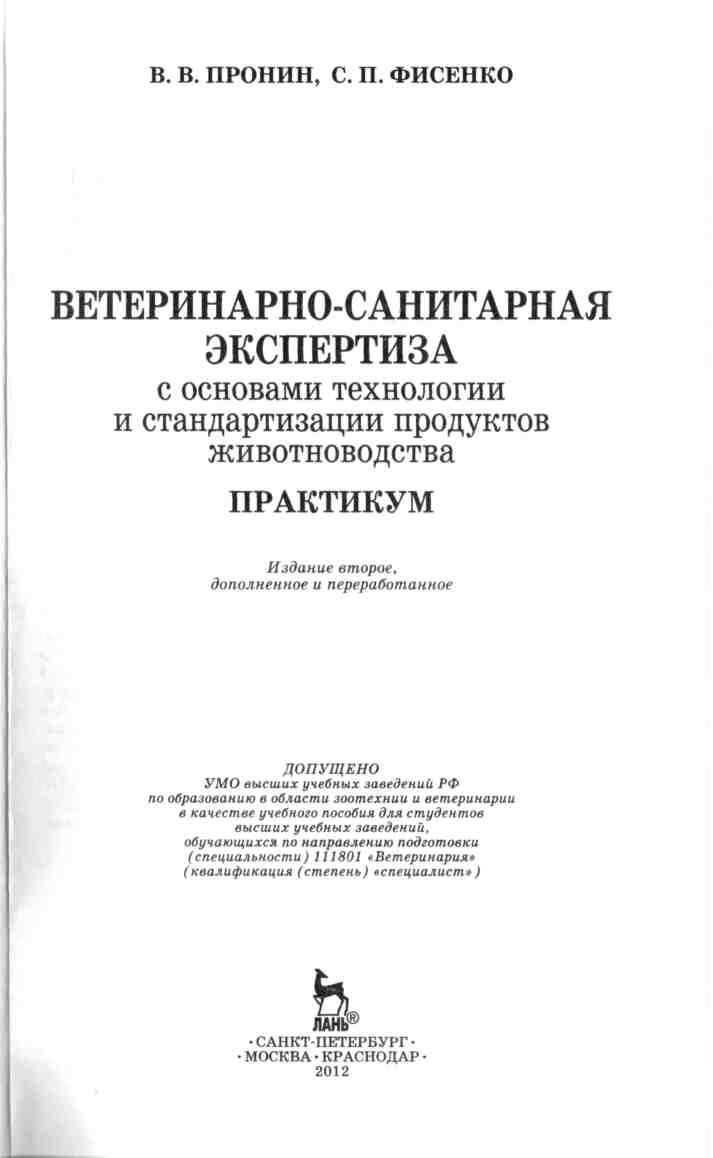 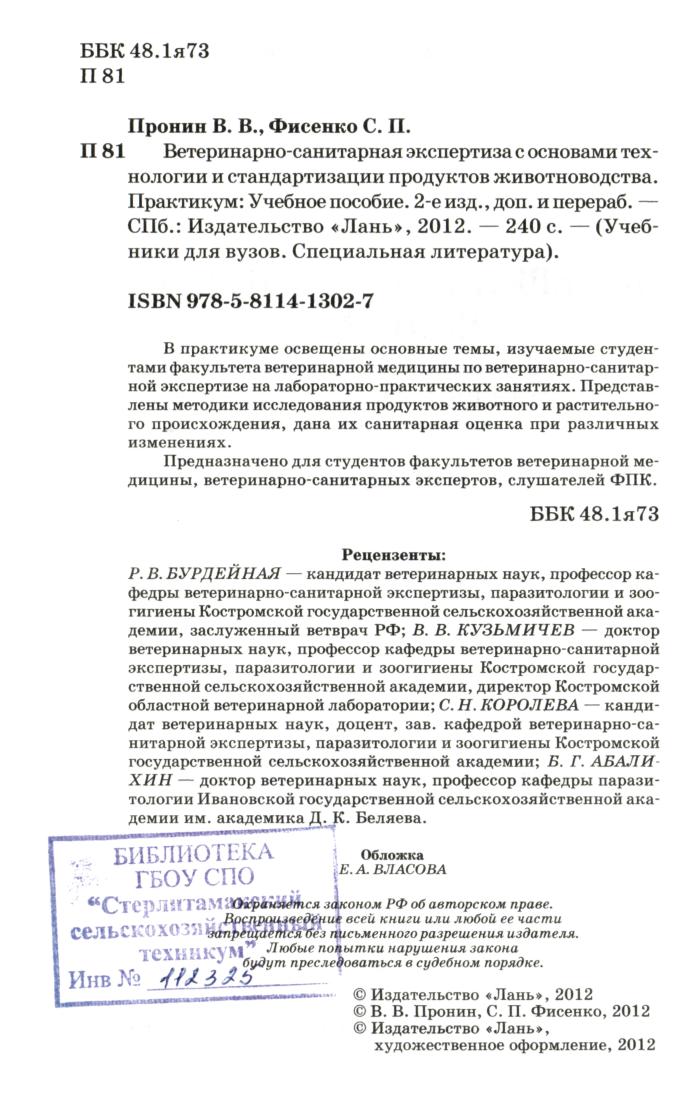 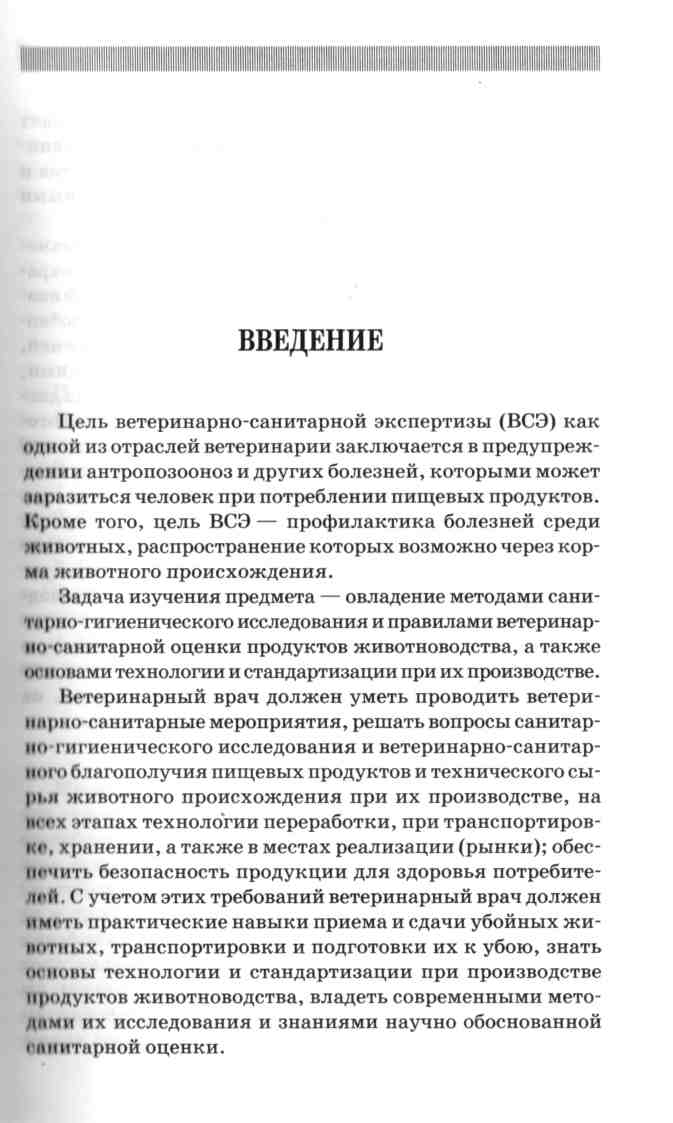 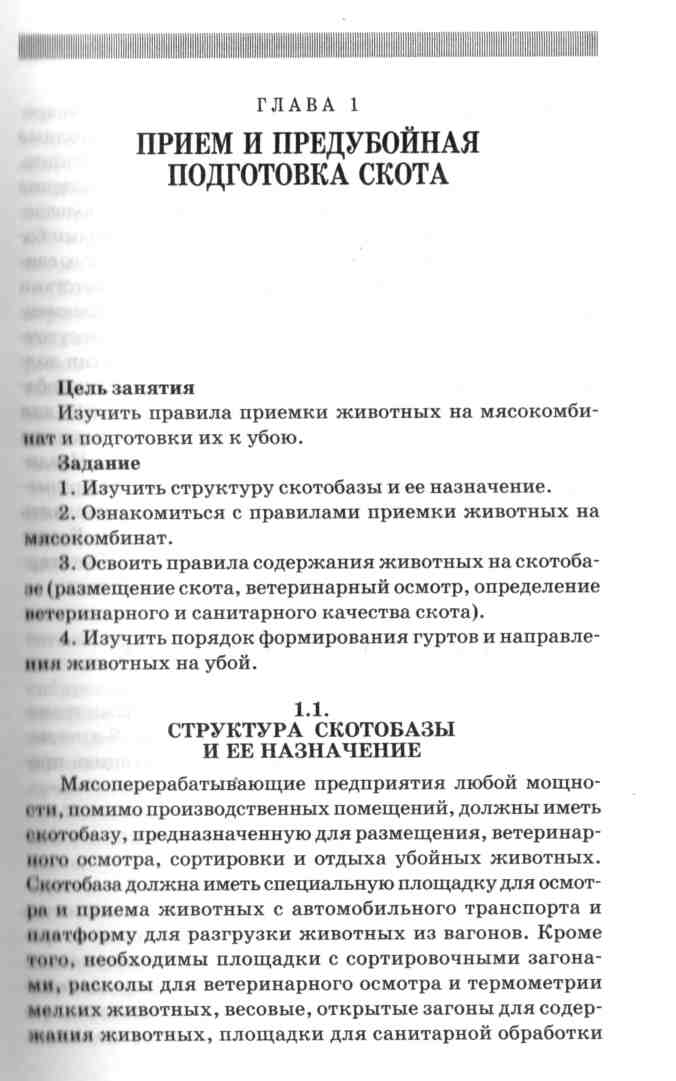 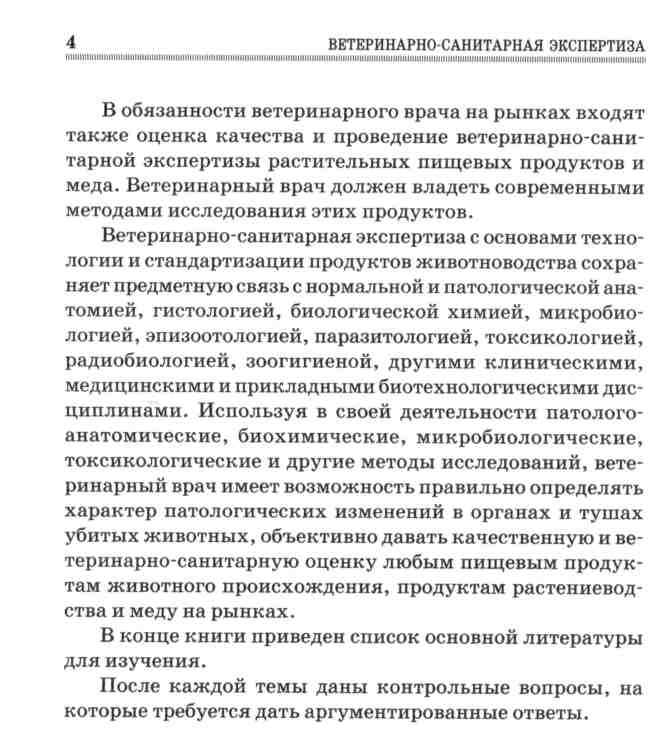 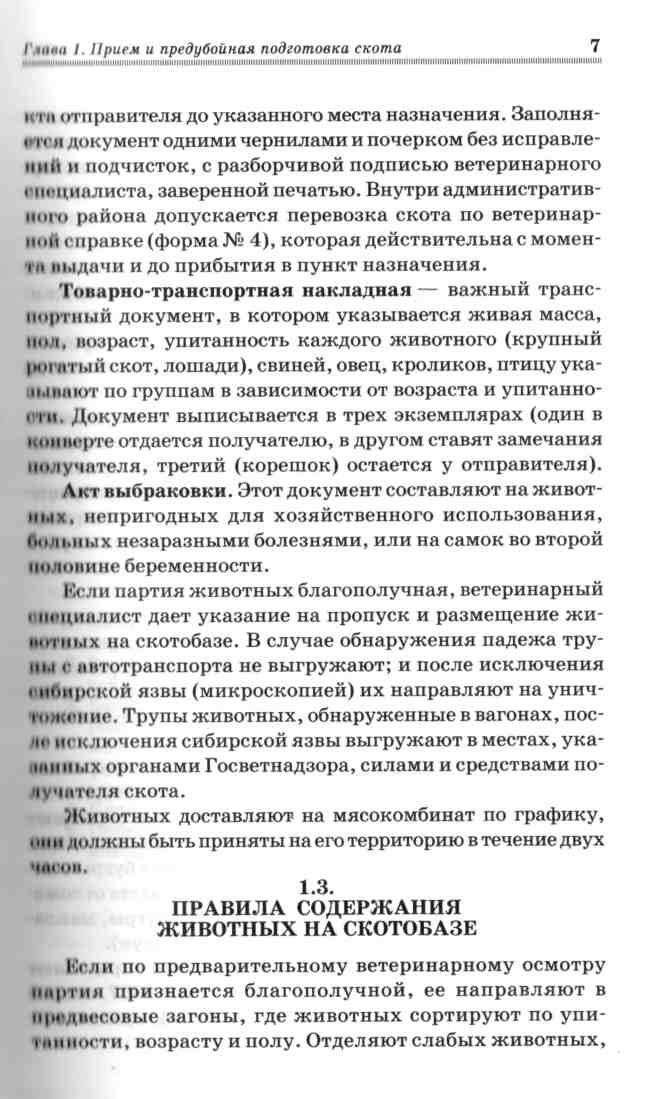 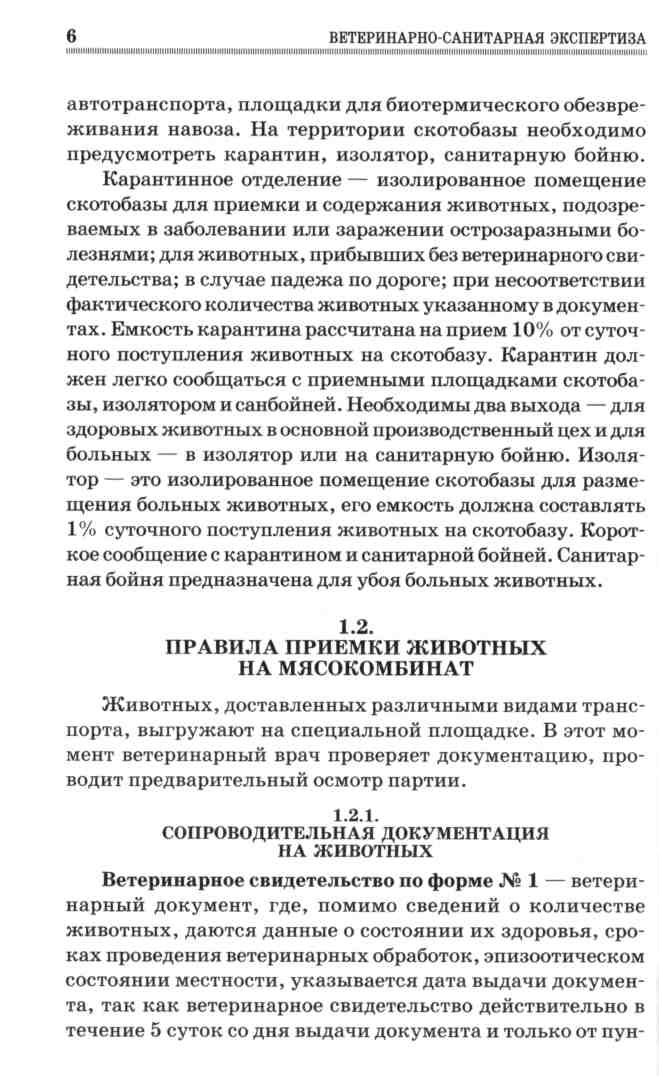 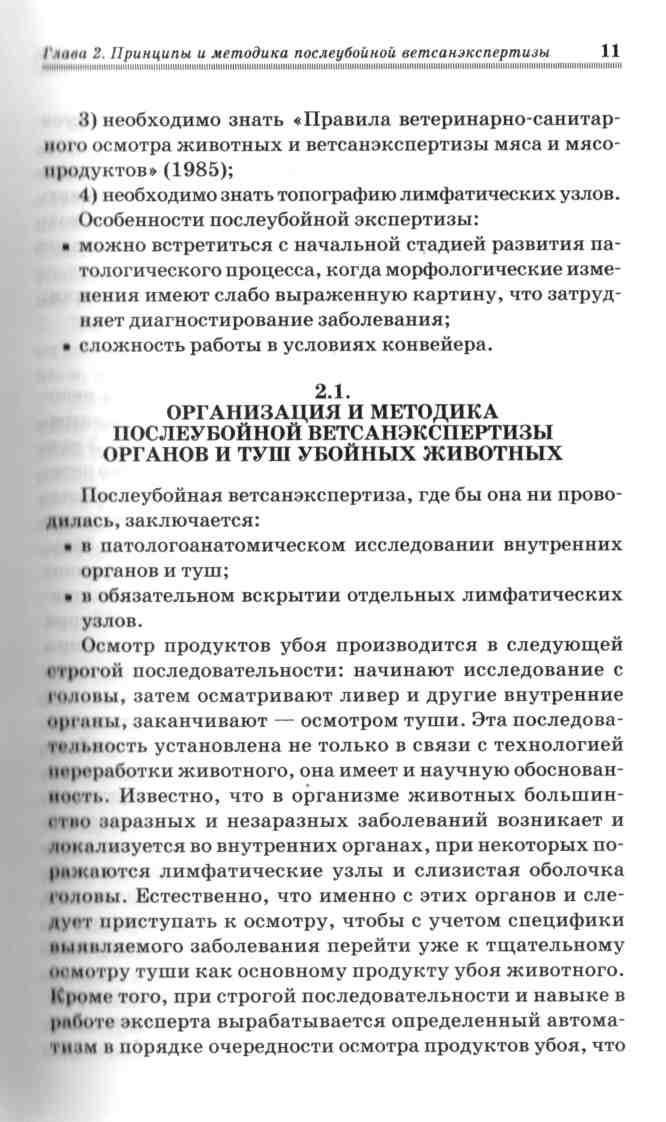 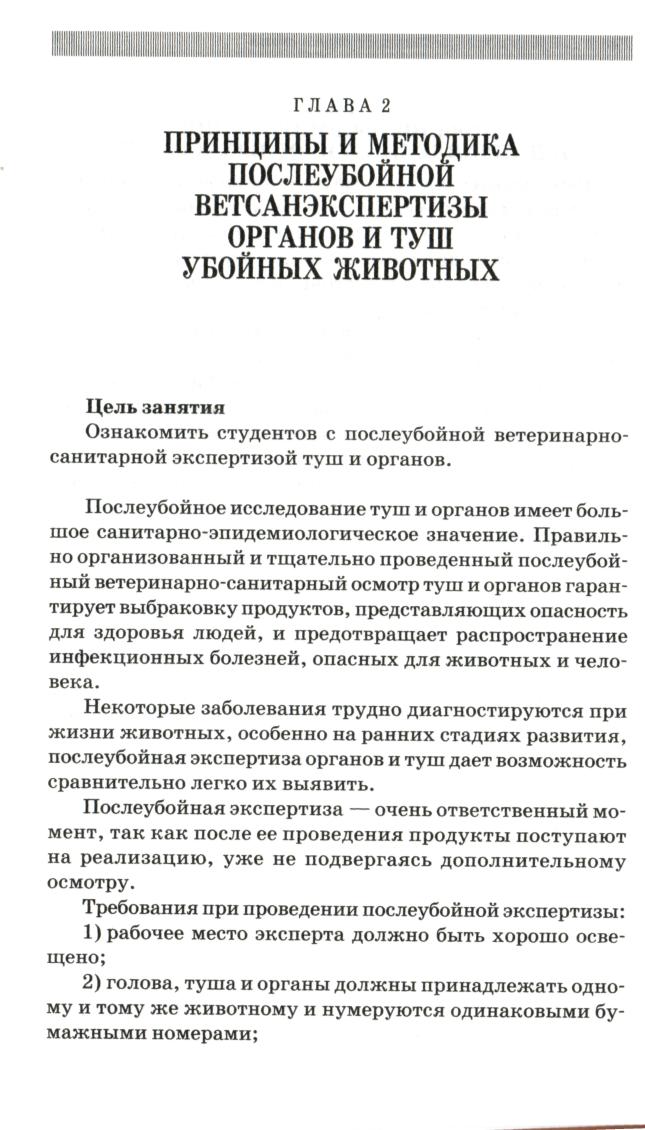 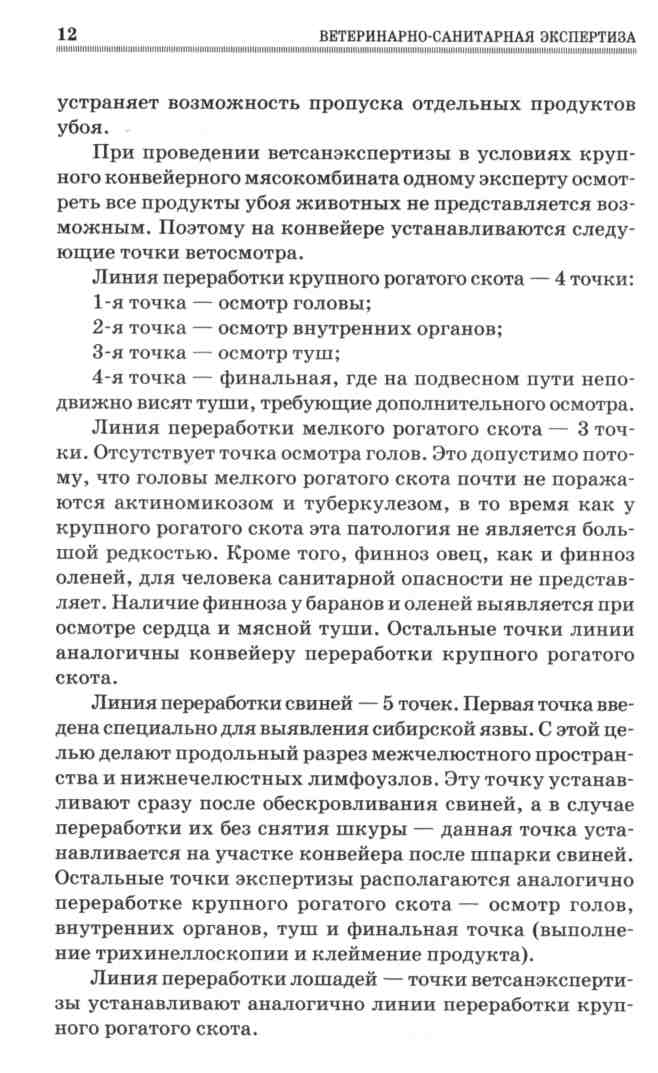 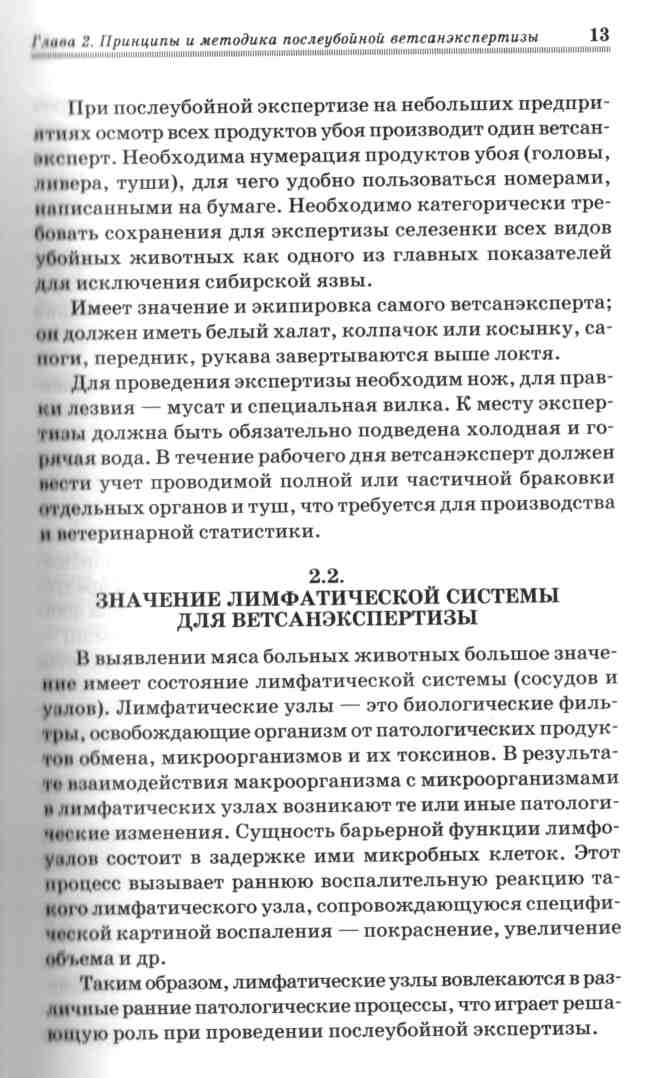 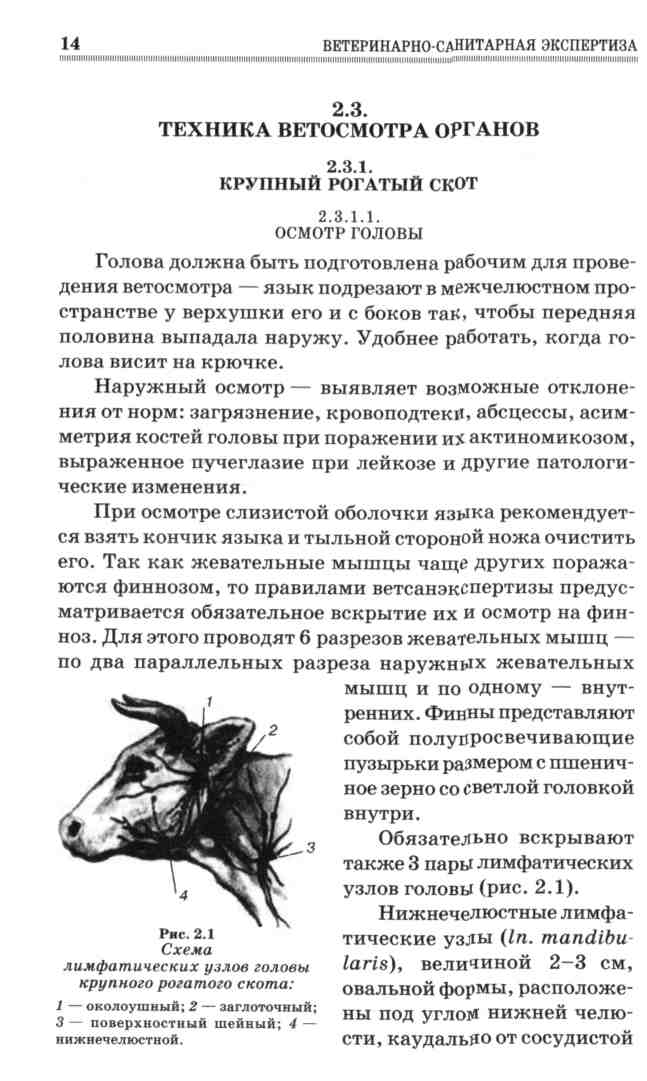 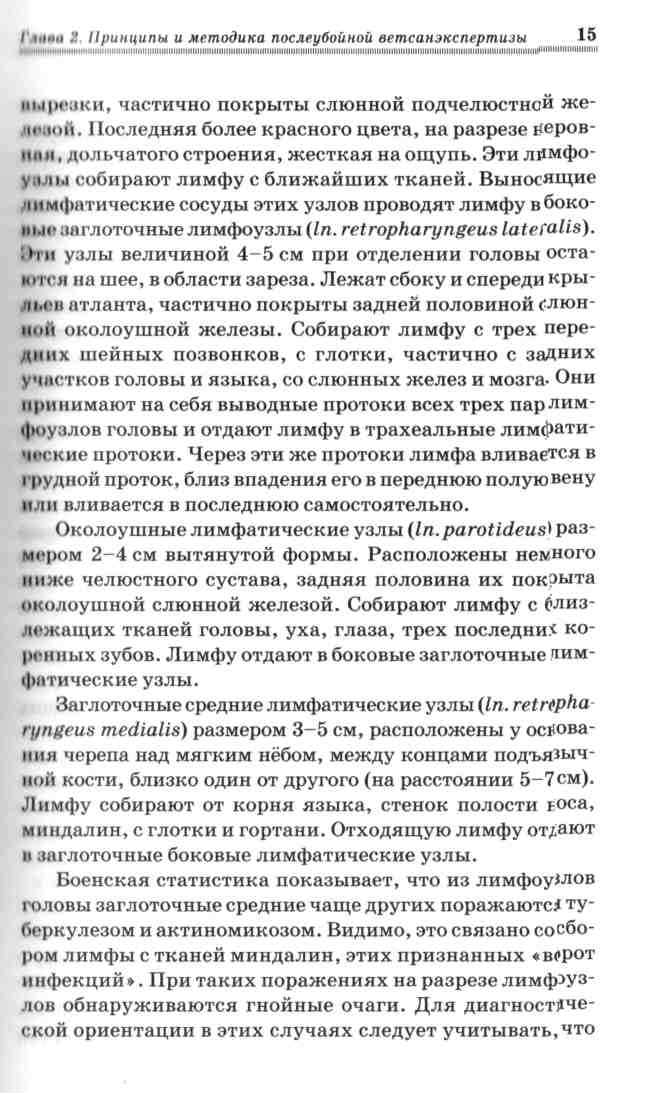 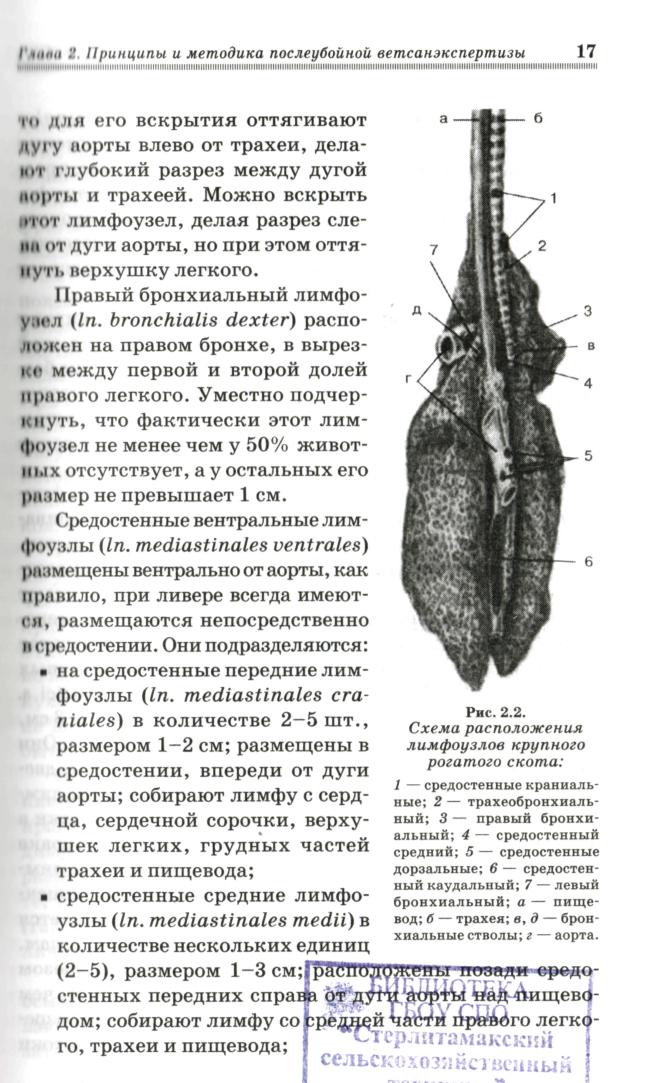 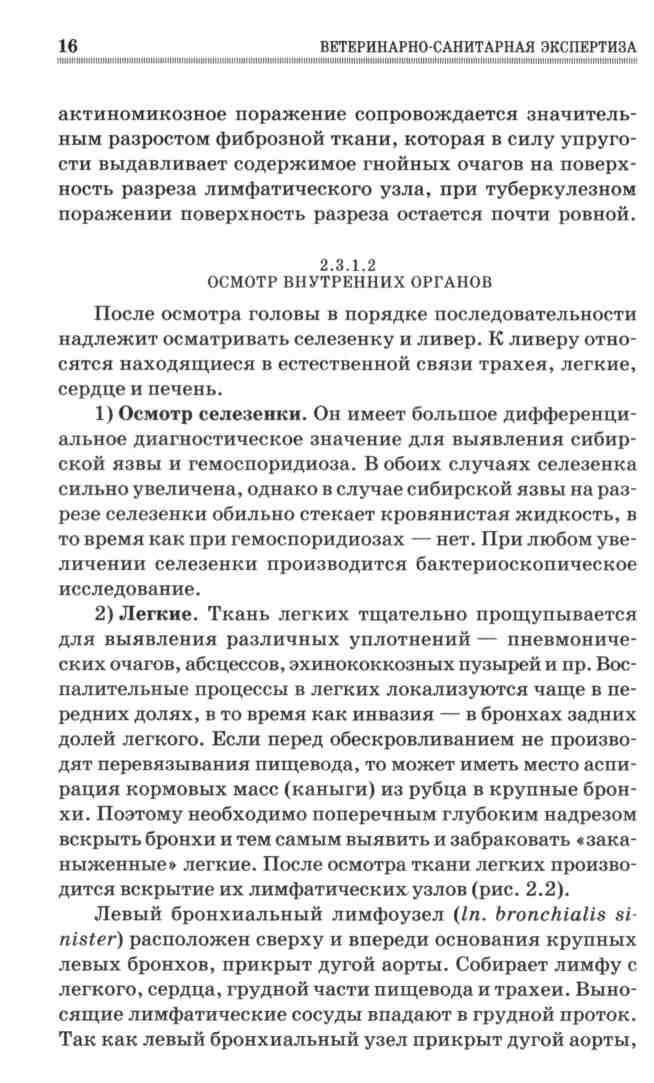 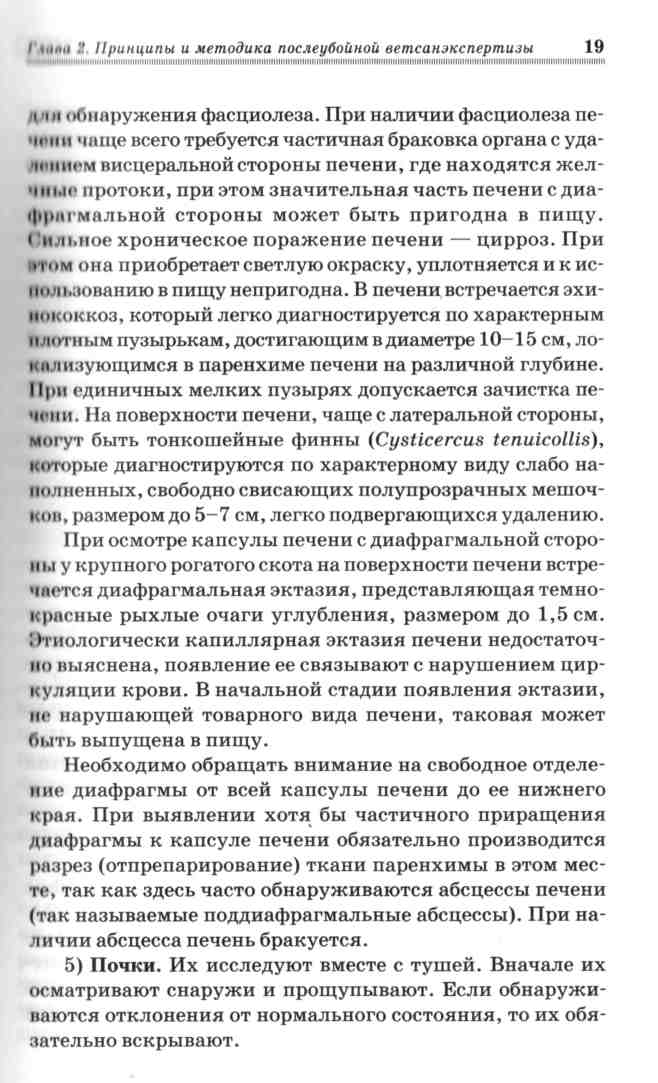 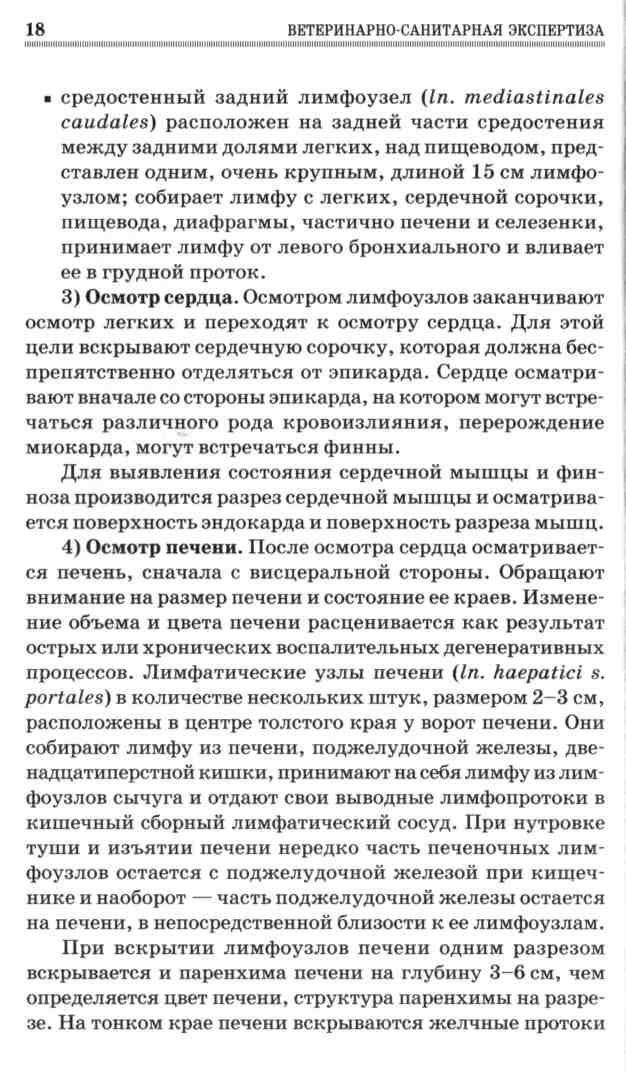 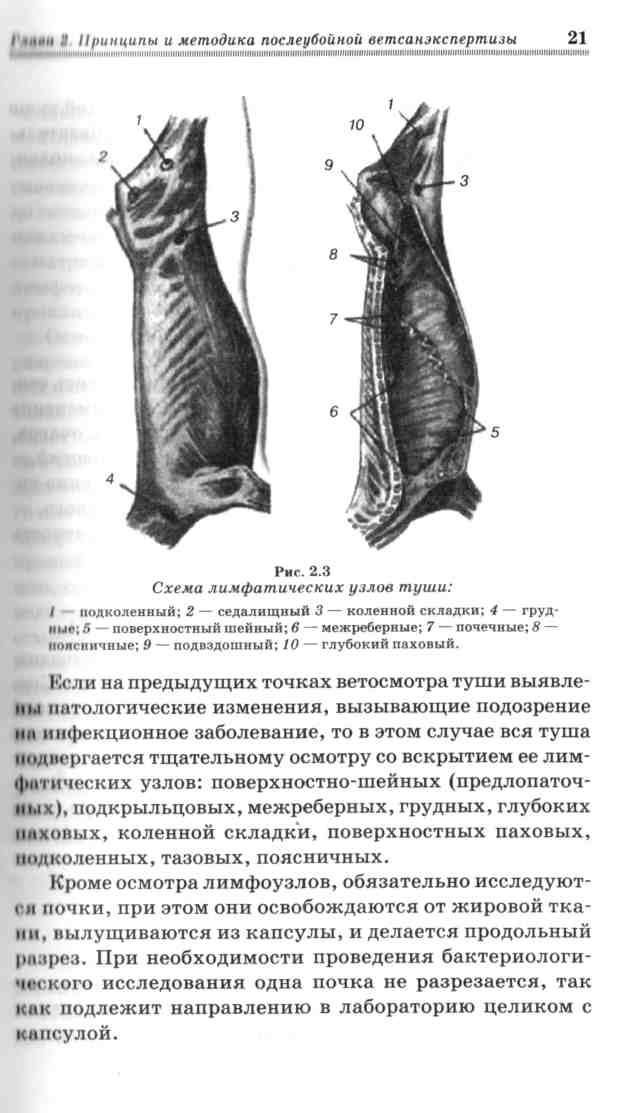 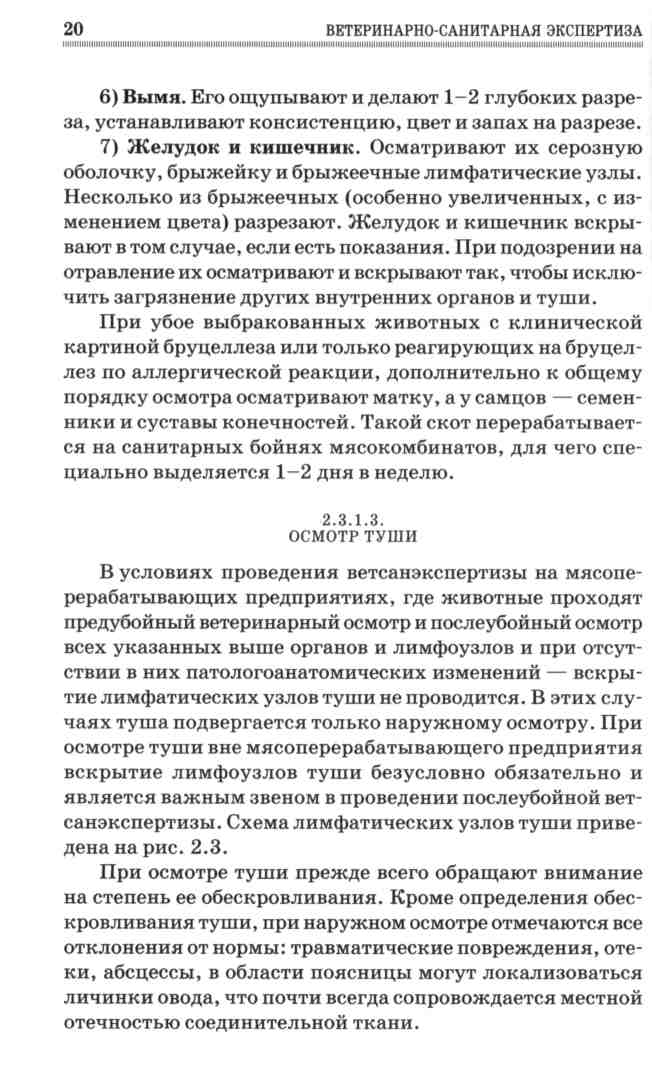 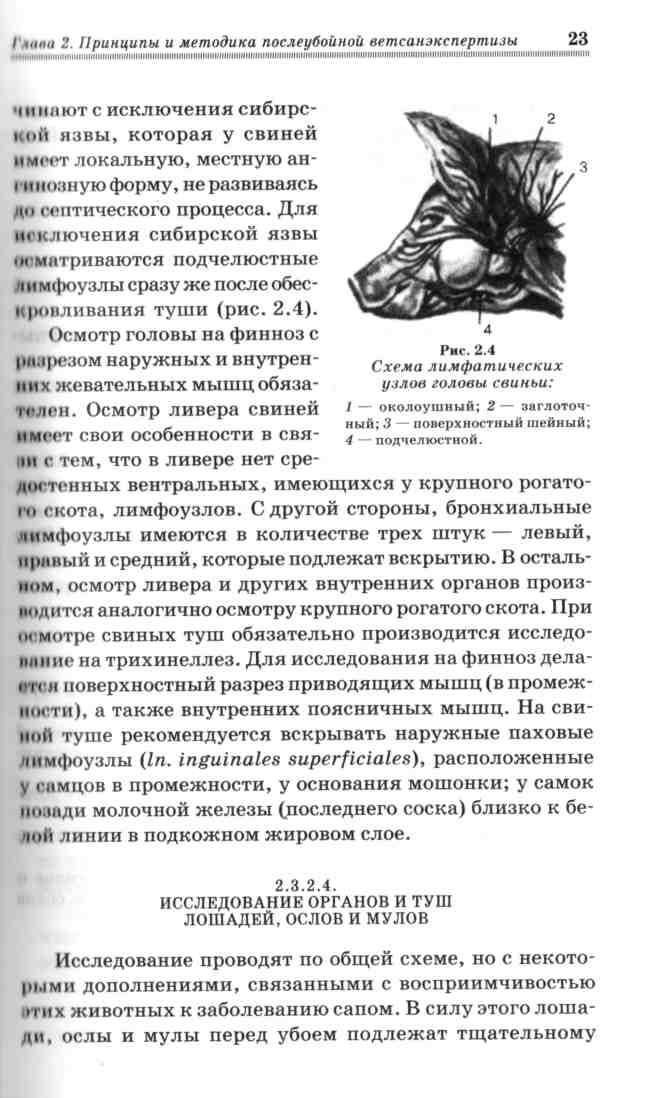 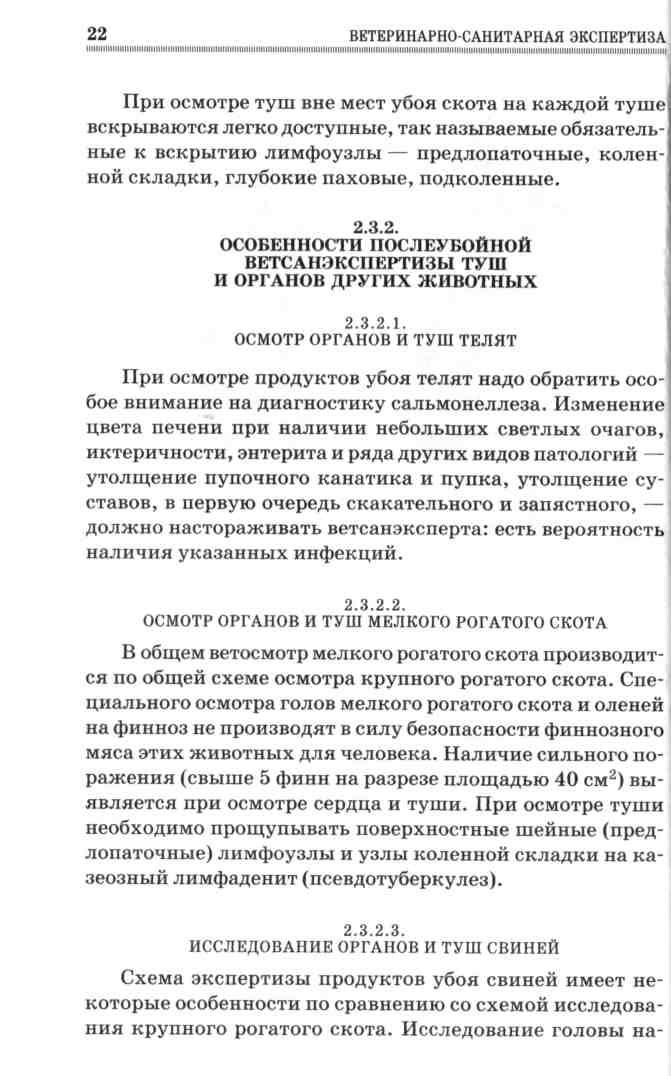 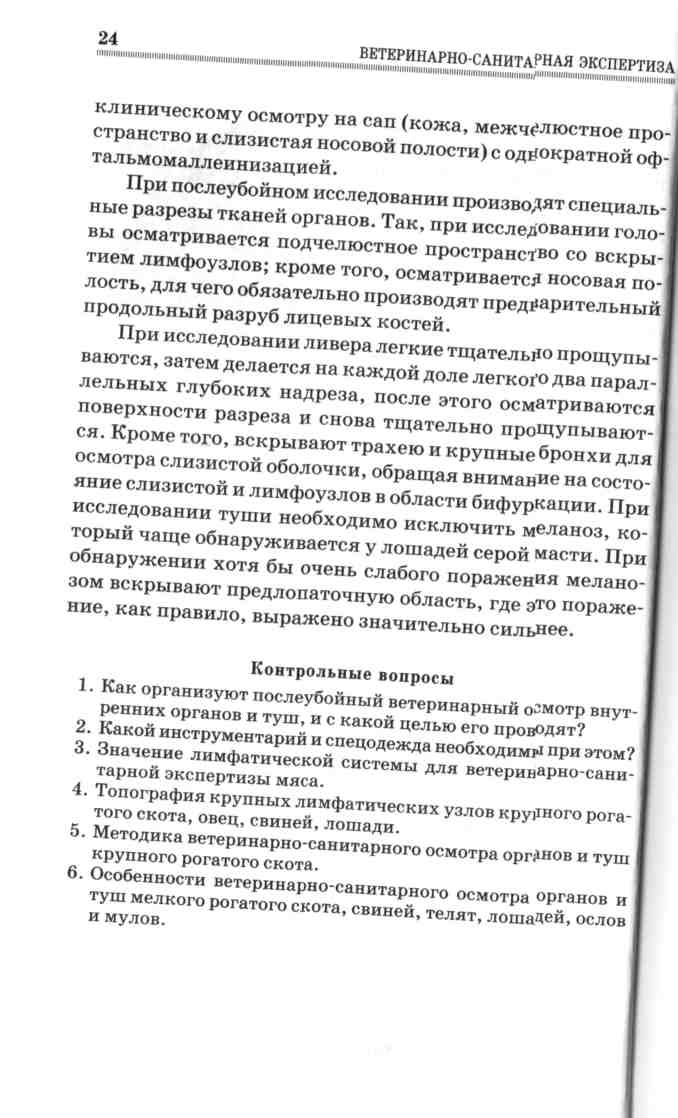 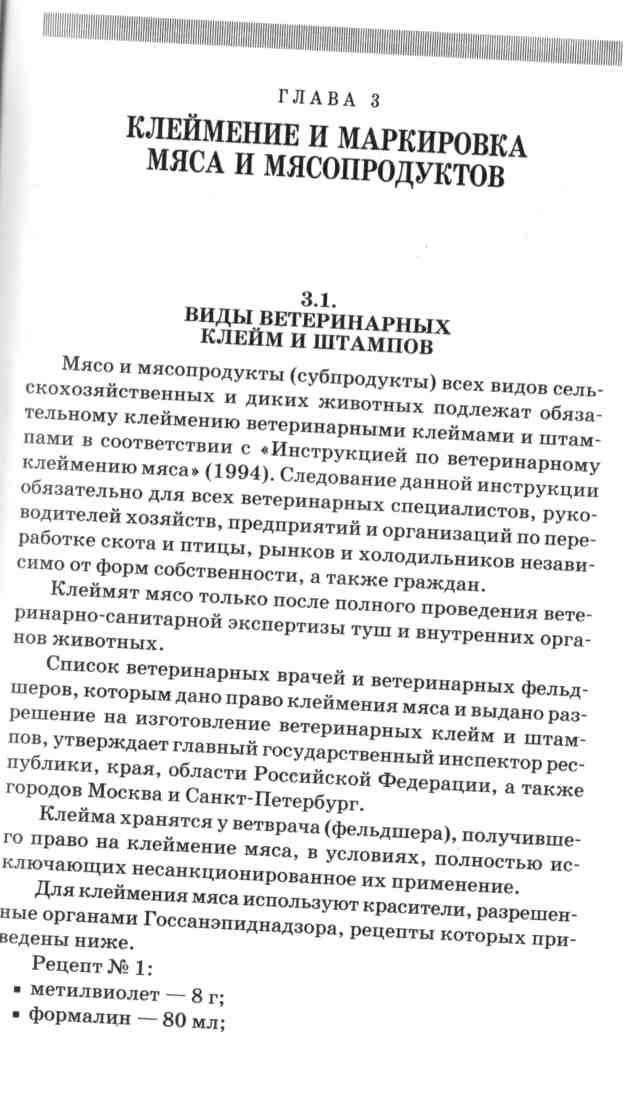 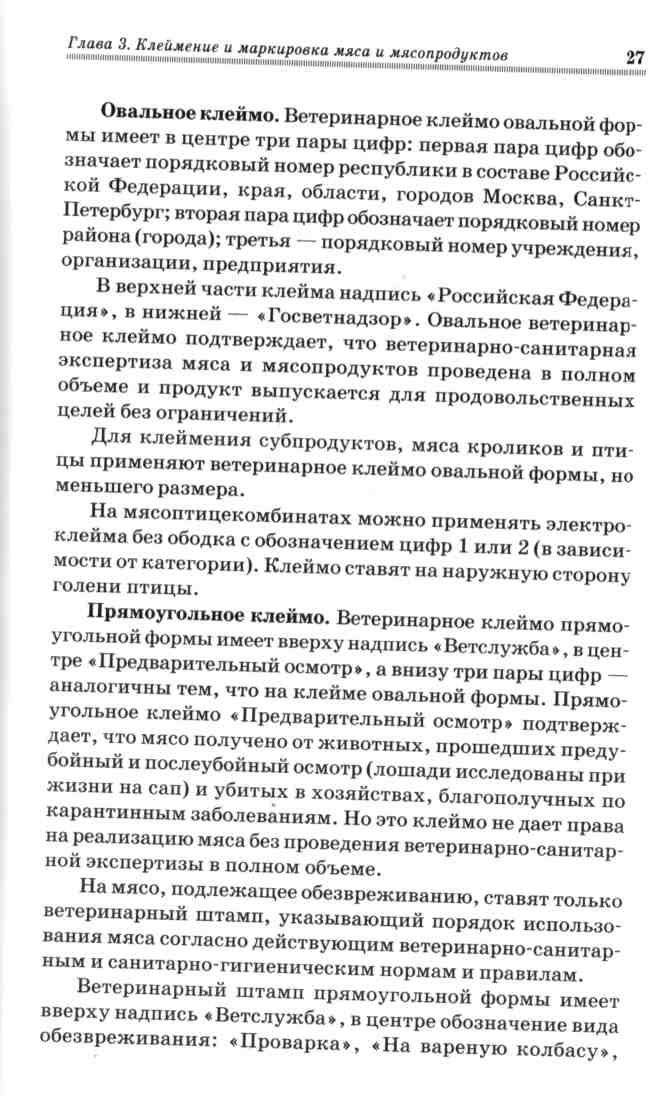 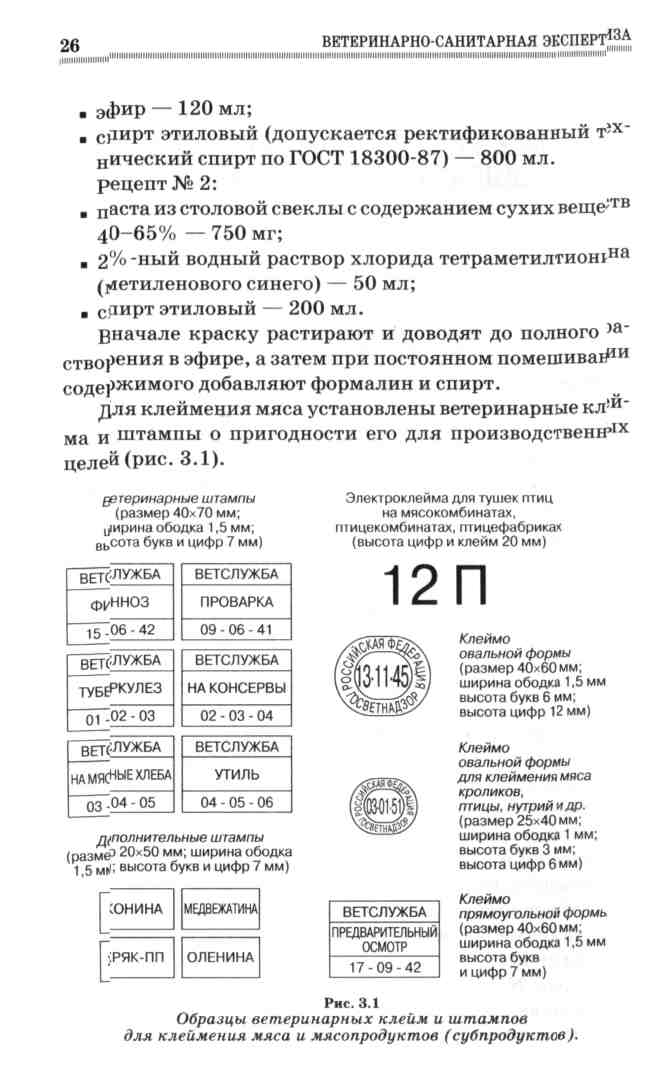 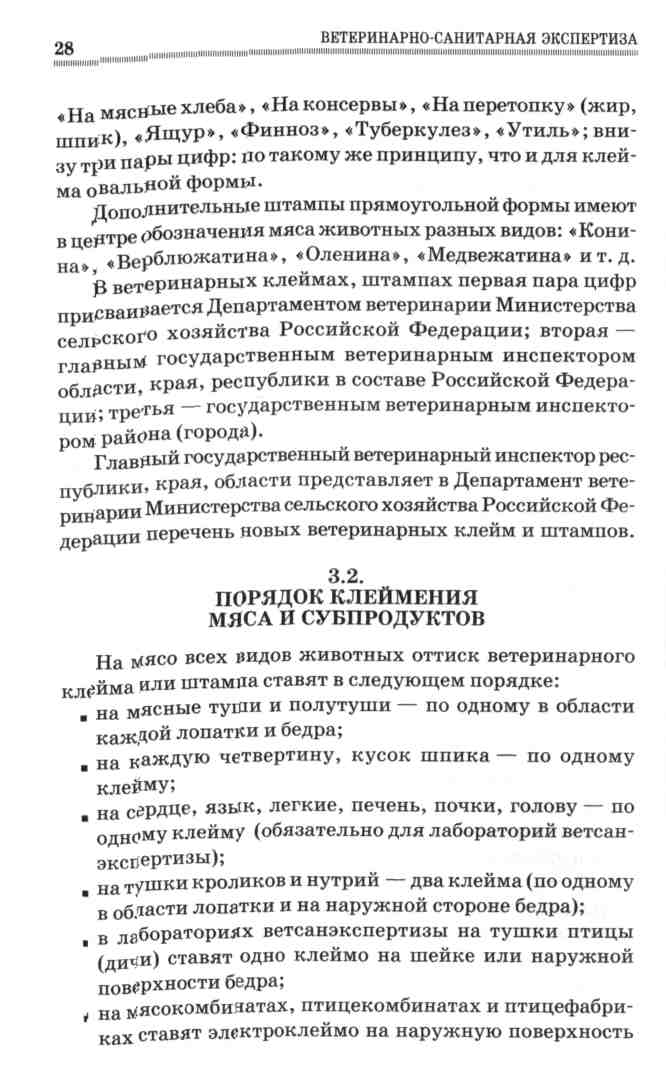 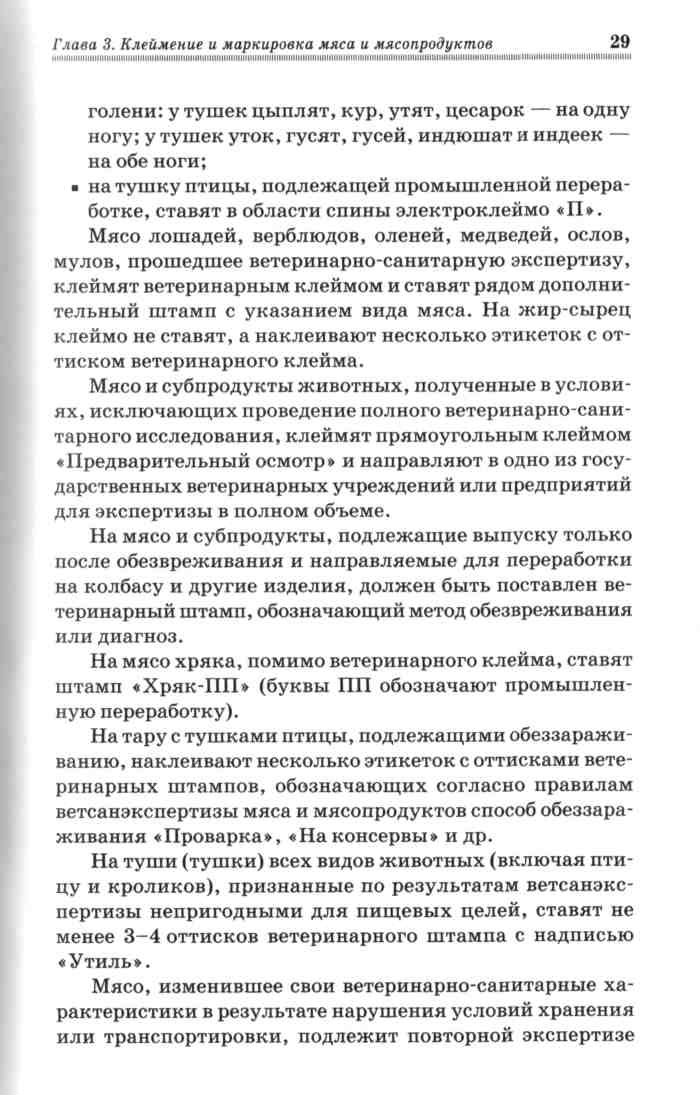 30	"	1ШШ11Ш11111И11,Ш1	им	„„ВЕТЕРИНАРНО-САНИТАРНАЯ ЭКСПЕРТИЗА9999�999999�999999999�31Глава 3. Клеймение и маркировка мяса и мясопродуктов�999999999999999999и пеьеклеймени\ным удалением ^° с нанесением штампов с предваритель-ГфедпРияти^ттисков овальной Формы. зависимо от их н м тоРговли и общественного питания явственности разр^едомственной п°Дчиненности и форм соб-лизовывать мяс^шается принимать, перерабатывать и реа-с ветеринарным в тУшах' полутушах, четвертинах только мое ветеринарнкКлеймом овальной Формы и сопровождавши свидетельством.KOHV	3-3-ЗА в^РОЛЬ и ОТВЕТСТВЕННОСТЬпо ветврМполнение инструкции^инарному клеймению мясаВетеринарнч мения, несут от>1е специалисты, получившие право клей-оценку мяса в у^етственность за ветеринарно-санитарнуюОтве*ственЧстановленном порядке,
ринарному клСсть за выполнение инструкции по вете-
лей хозяйств, доению мяса возлагается на руководив
ши* убой жив^едприятийи°РганизаЦий,осу1цествляю-
хол0дильнико>ных и пеРеработку продуктов их убоя
а также на грах' хладокомбинатов и транспортных служб'
Настоящалсдан ~ владельцевскота.	УЖ0'всех веверица,инструкция является обязательной „п.
зяйств, Цред1ц>ных. специалистов, Руководителей?,
и птицы, рыН^ятиииоРгани«аЦийпопереработке^к^
собСтвеЧности;ов и холодильников, независимо от Г
нин, а также в'всех министерств и ведомств бе* hcLJT
Предприя^адельцев скота-	исключе-не^ависимо от>йям тоРговли и общественного „т собственности ИХ ведомственной подчиненности I*?** за^иямясавт^ Разрешается прием, переработке/ Ф°ры юп,его йетерикШах' полутушах, четвертинах То * Ре&ЛИ даьмогс, ветер>ное клеимо овальной форМы'и°ЛКо HM*. Контроль фарным свидетельством (сертиГи ПР°Возк органы госуд>выполнениемИнструКциаРВоИз*ИгКатом).В таблице f7BeHHOro ветеринарного надзоъ       ТСЯ Hi и штампов дл J'1 приведены номера ветеринарт S субъектов РФ.	РаыхклейьТа б л и ца   3.1Перечень номеров для ветеринарных клейм, пггамповв республиках в составе Российской Федерации,краях и областях, присвоенных Департаментом ветеринарииМинсельхозпрода России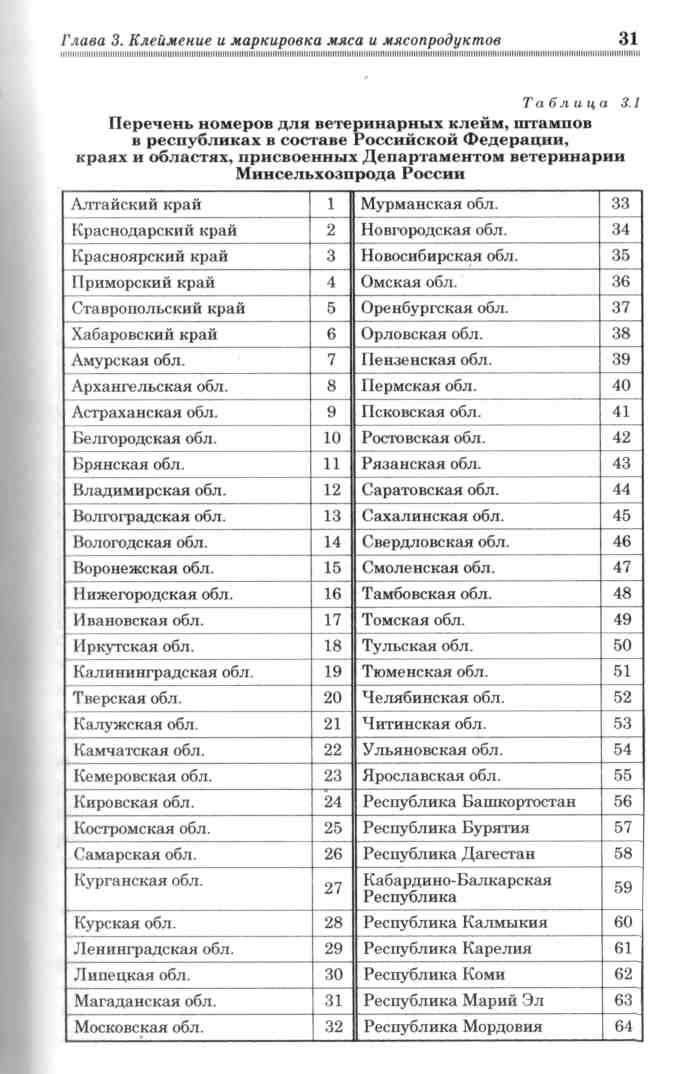 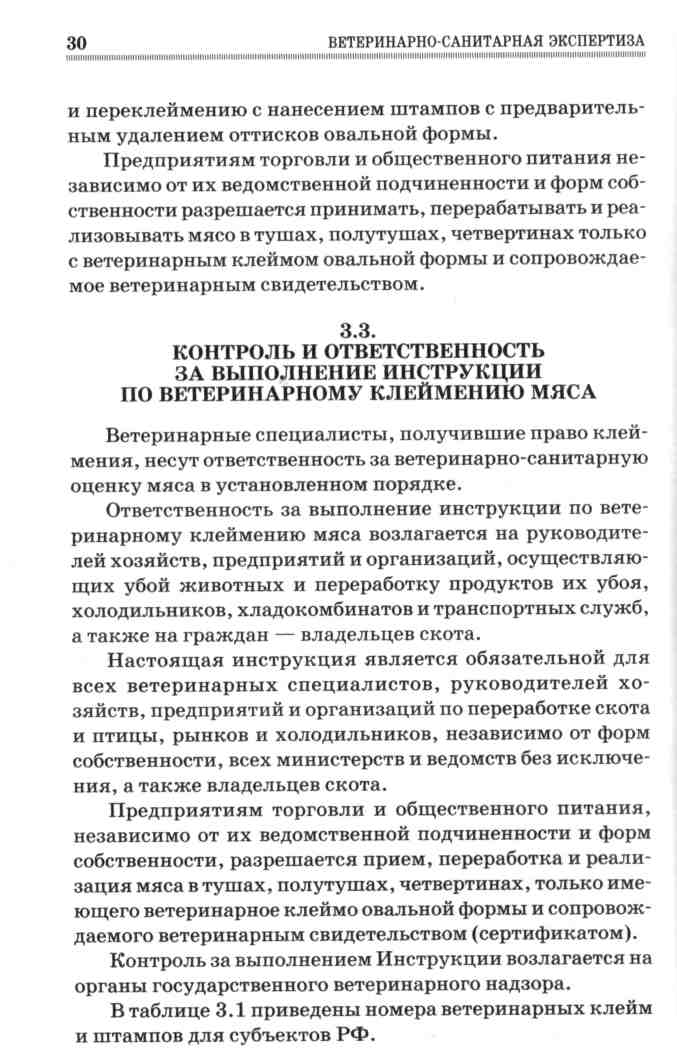 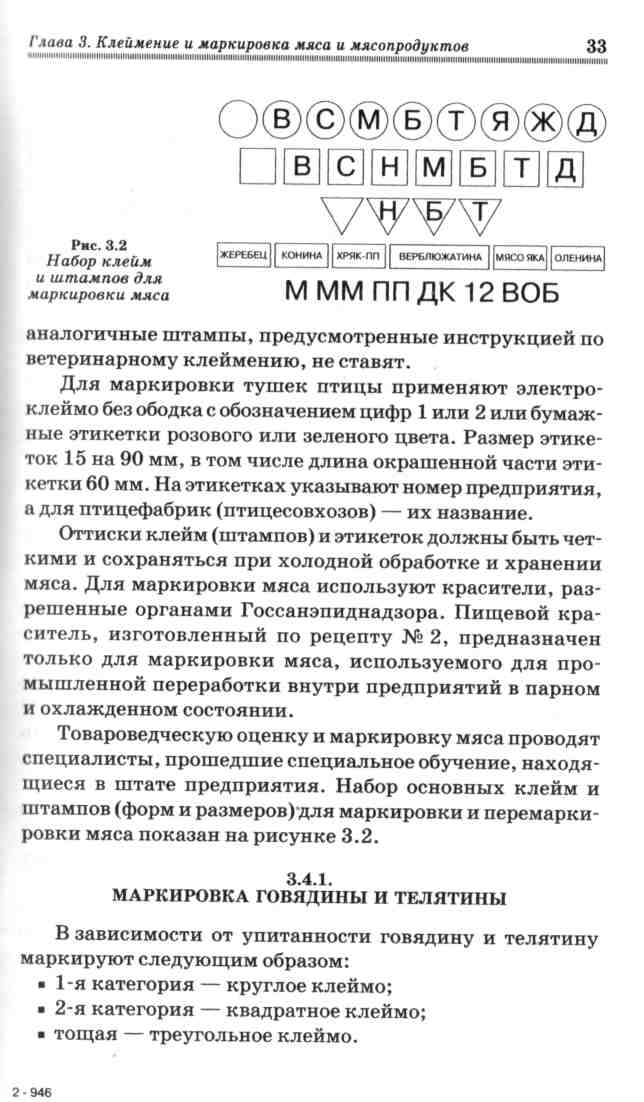 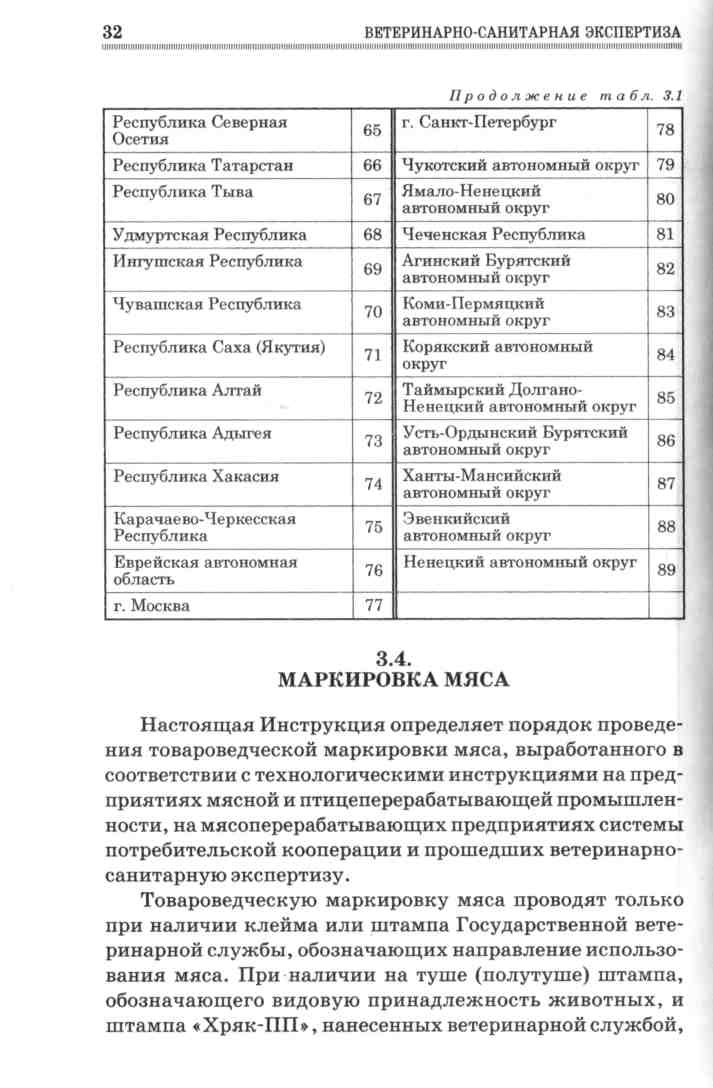 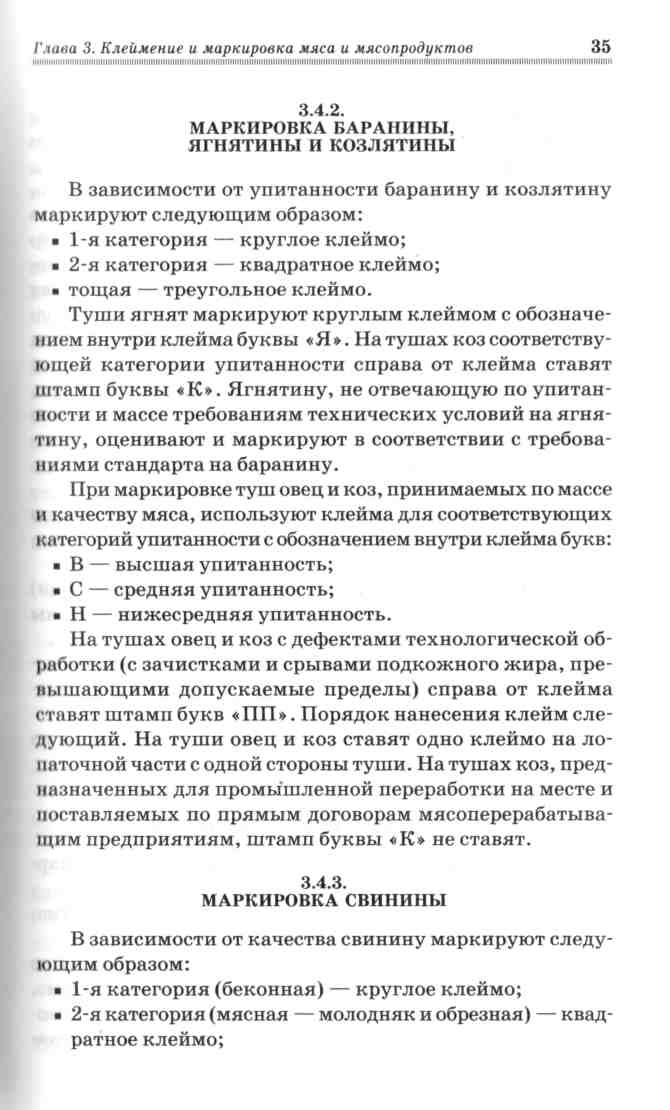 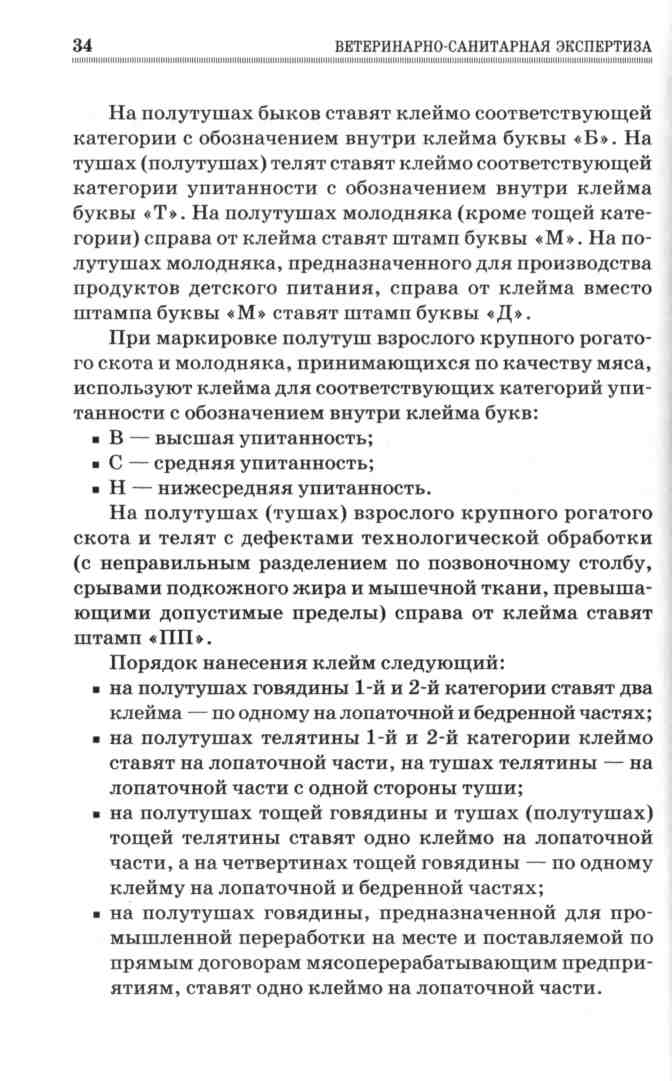 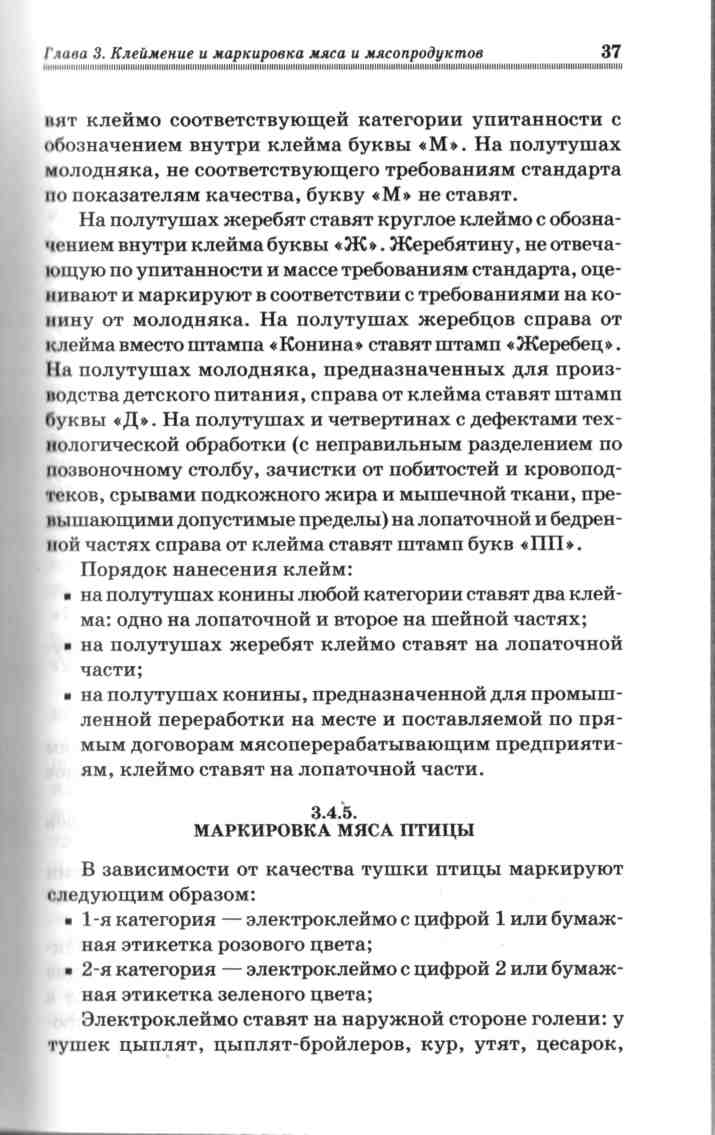 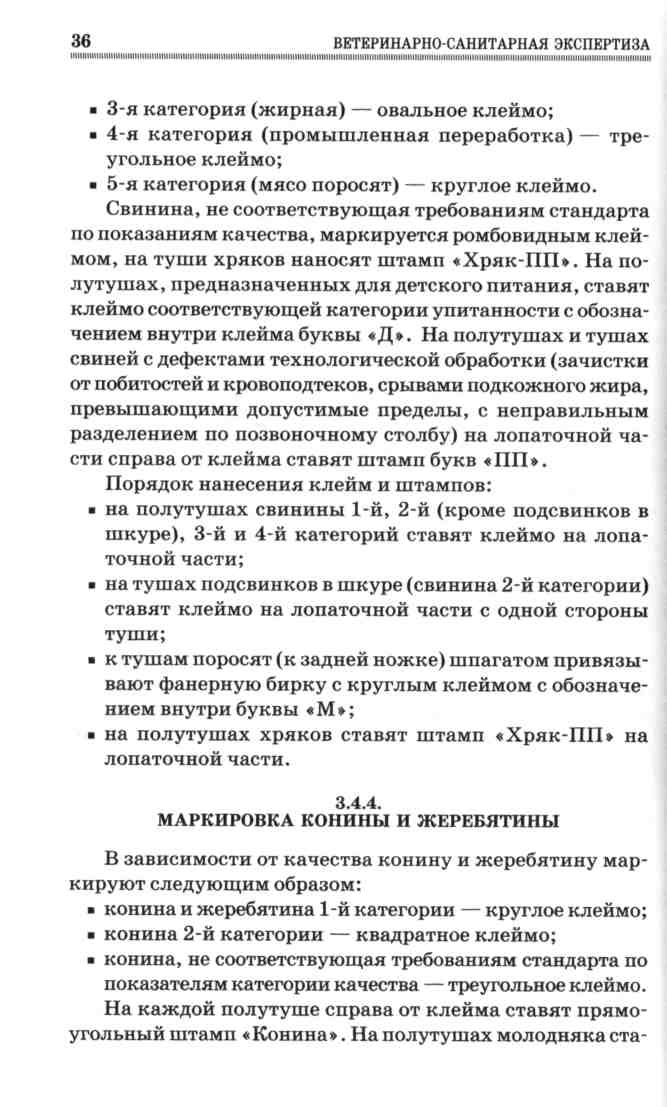 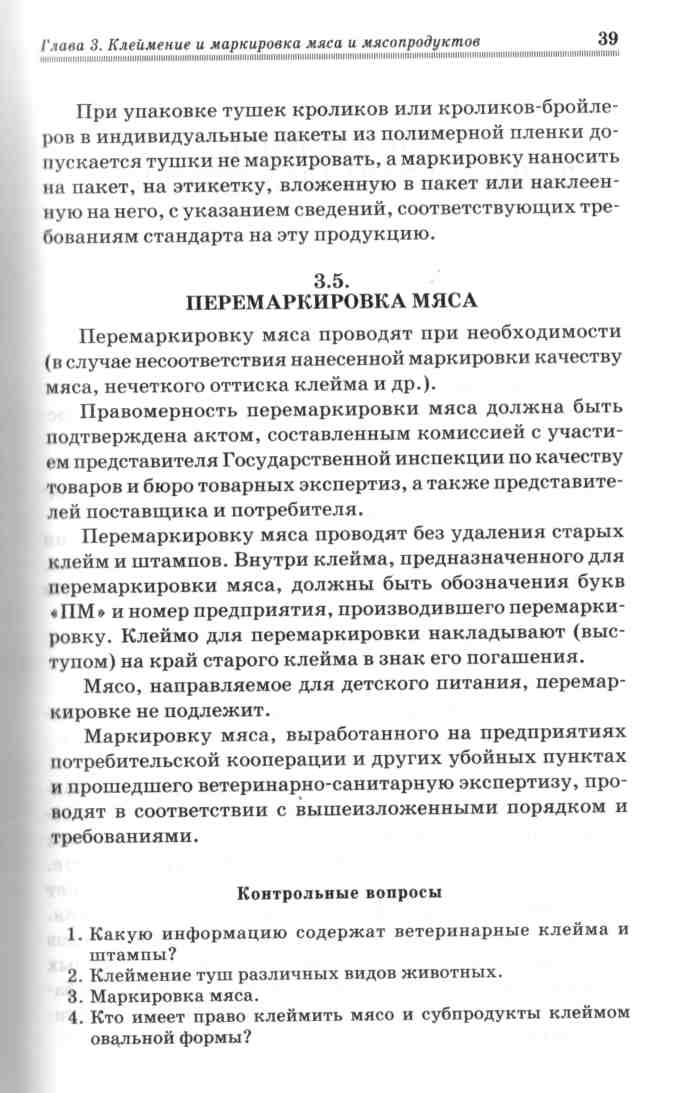 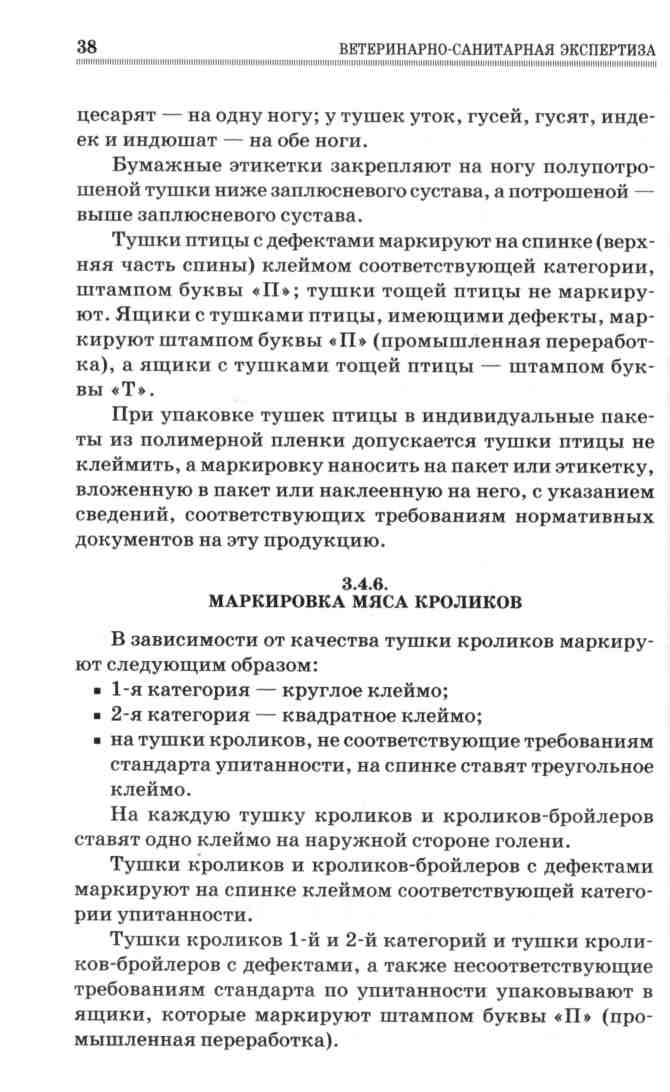 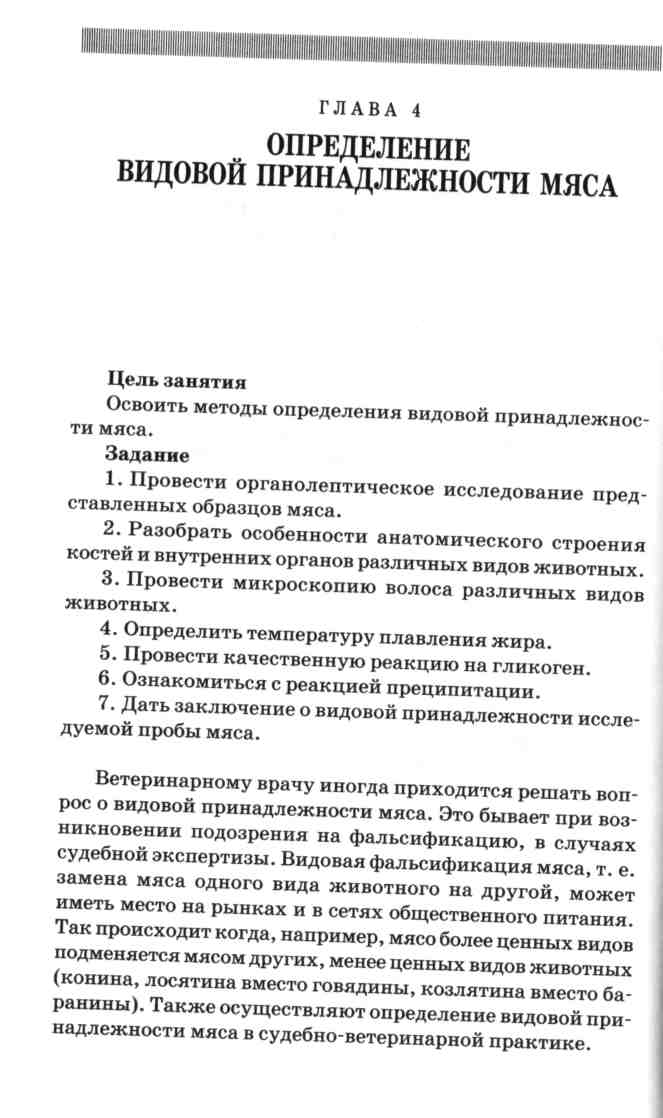 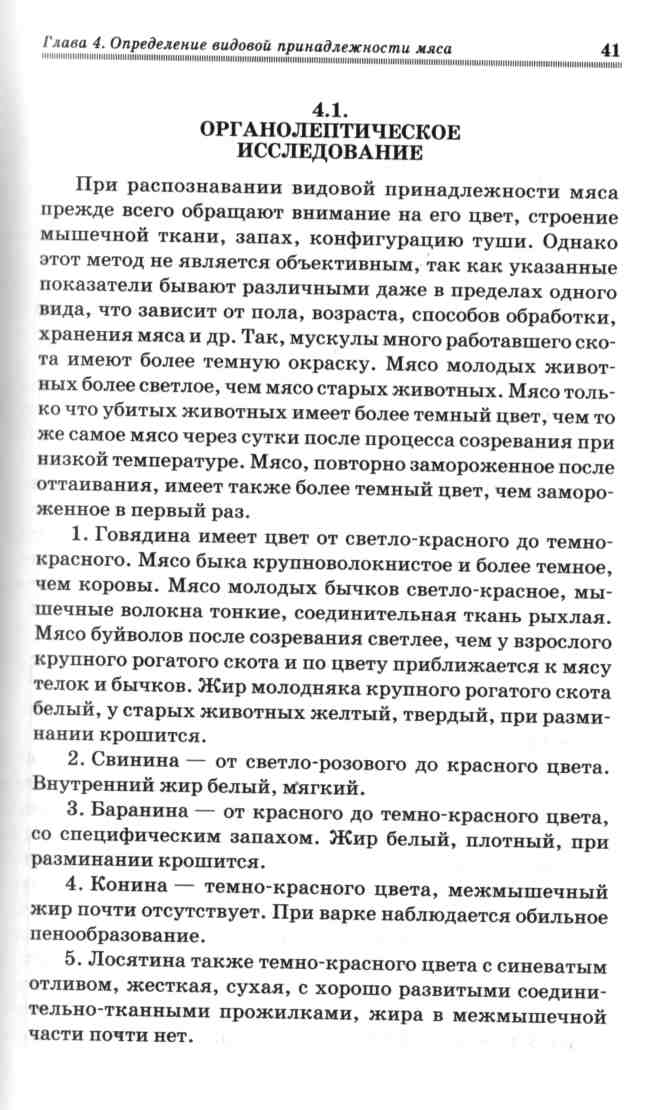 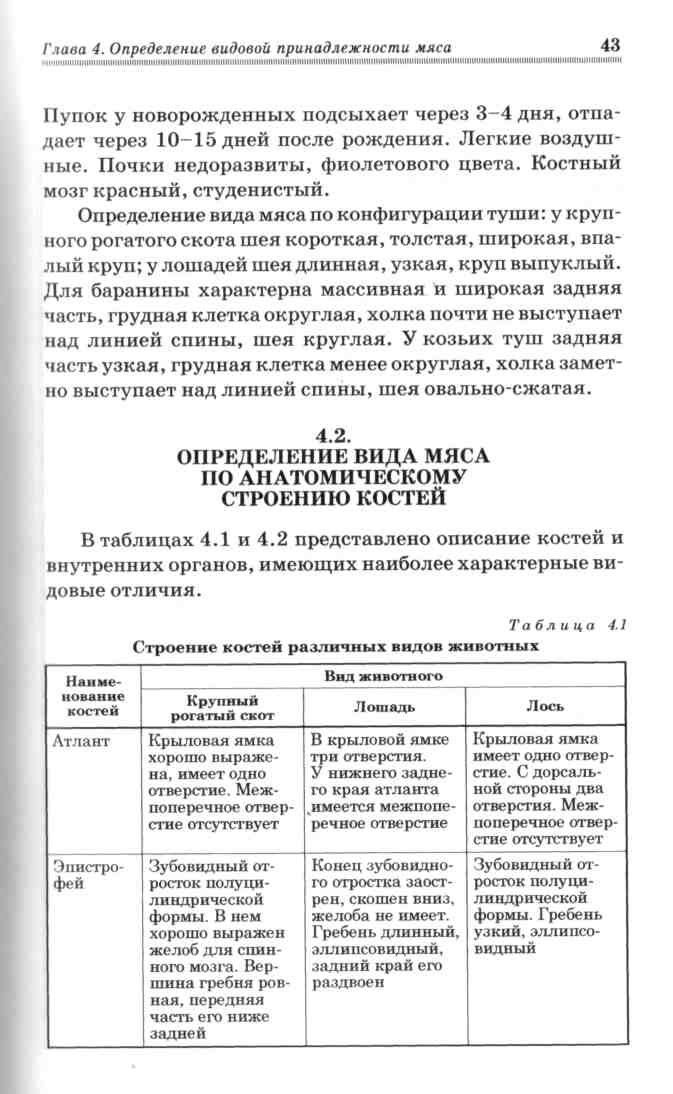 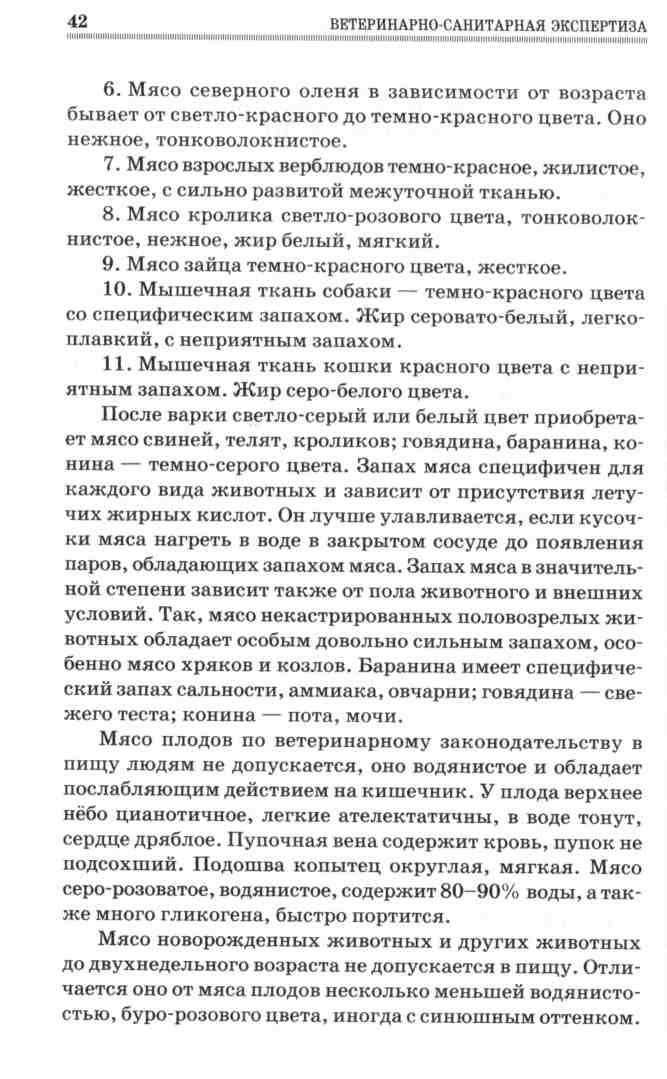 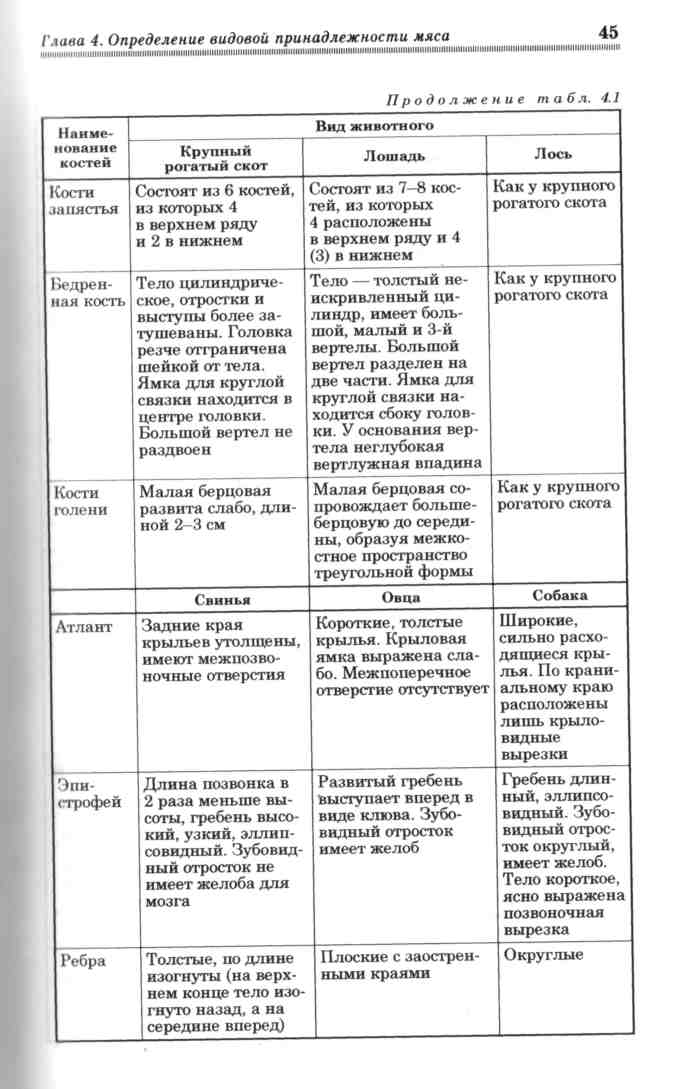 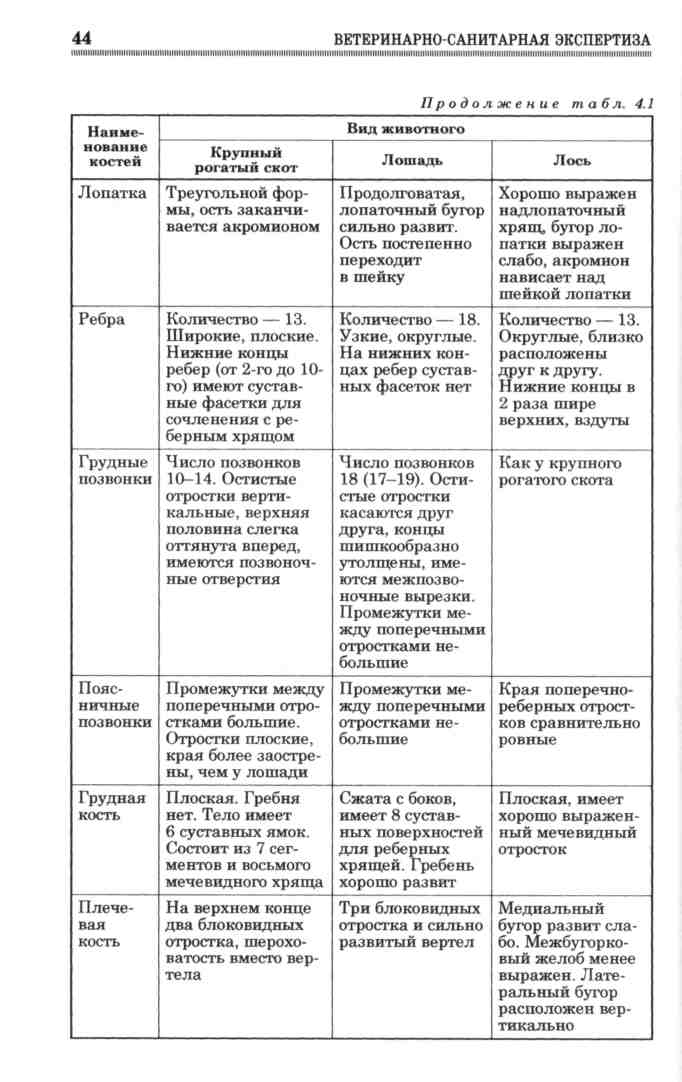 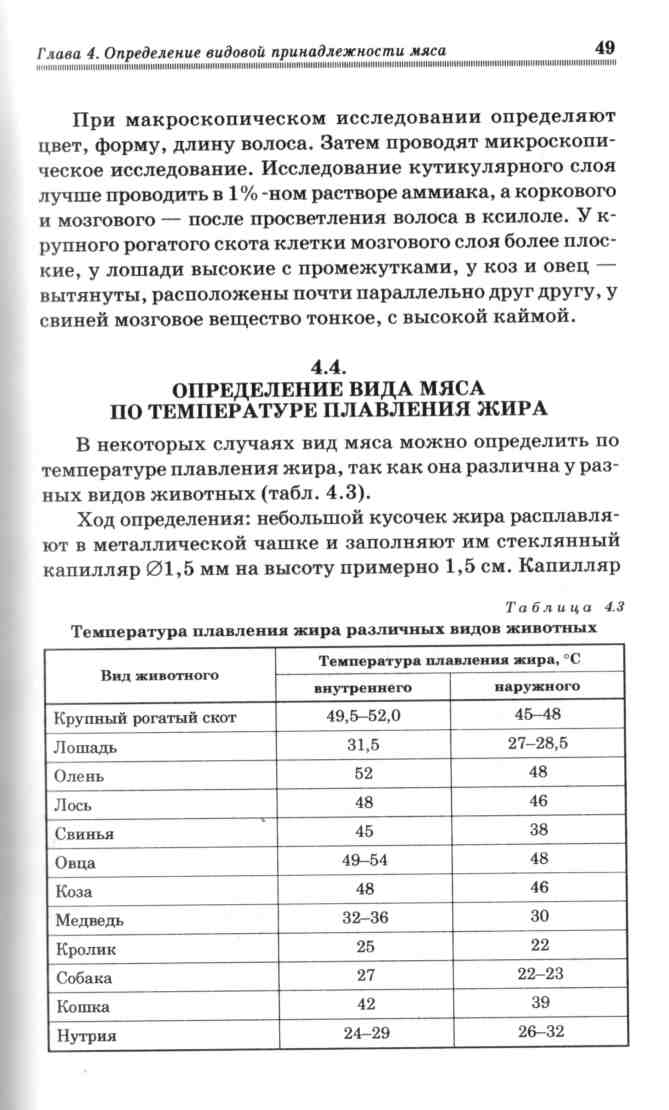 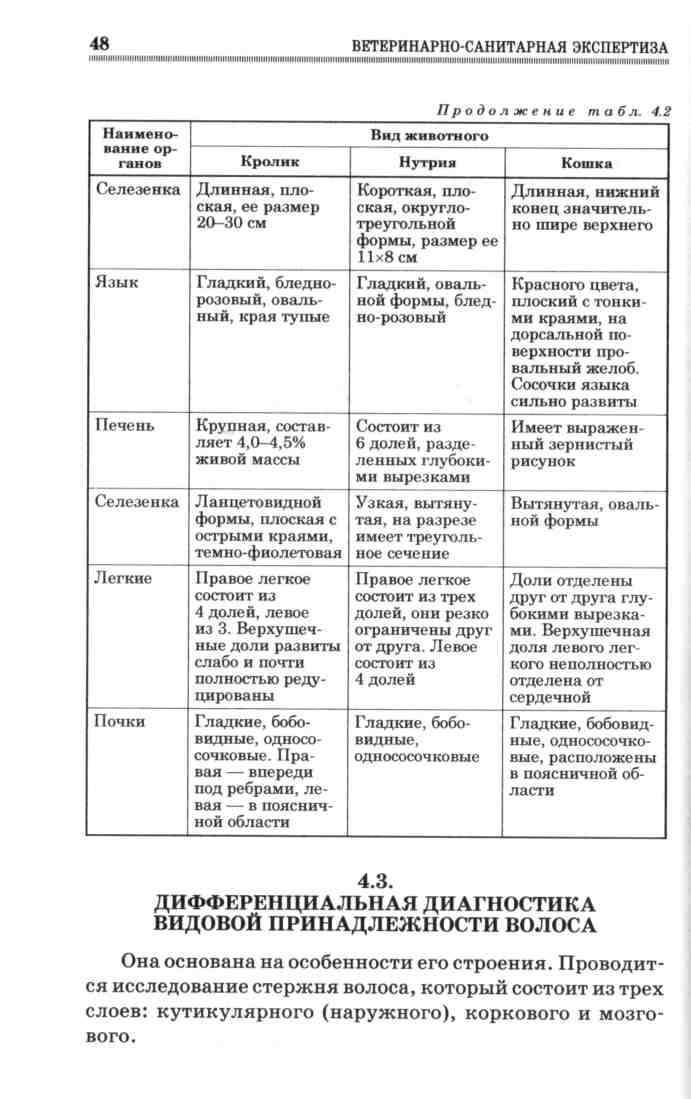 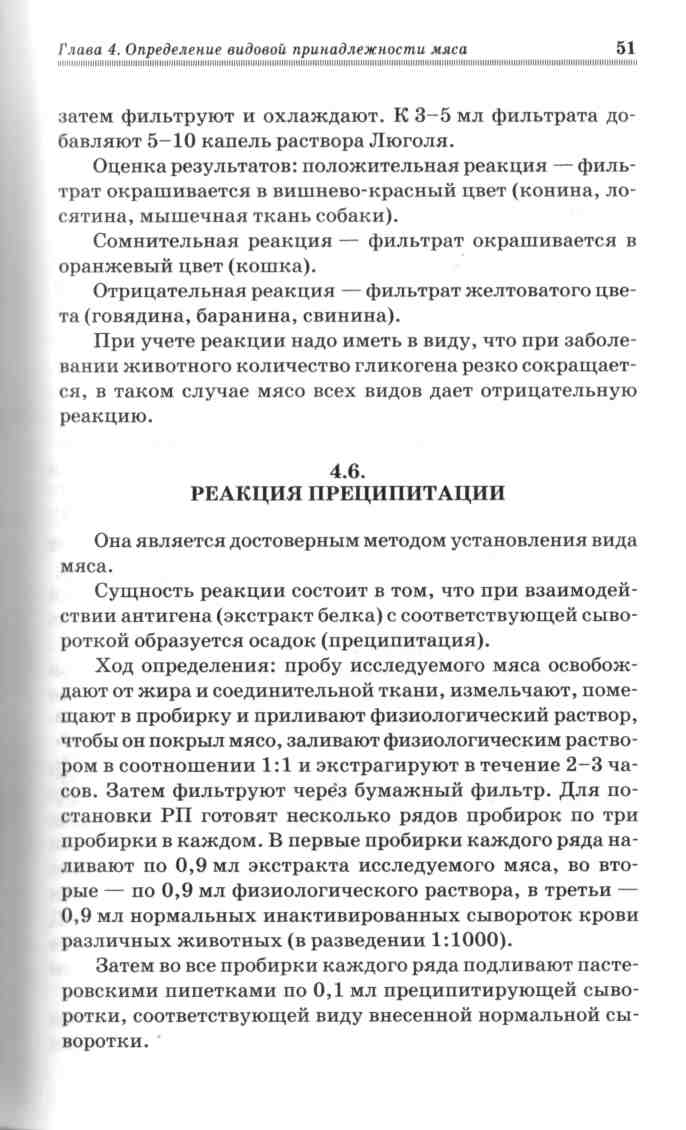 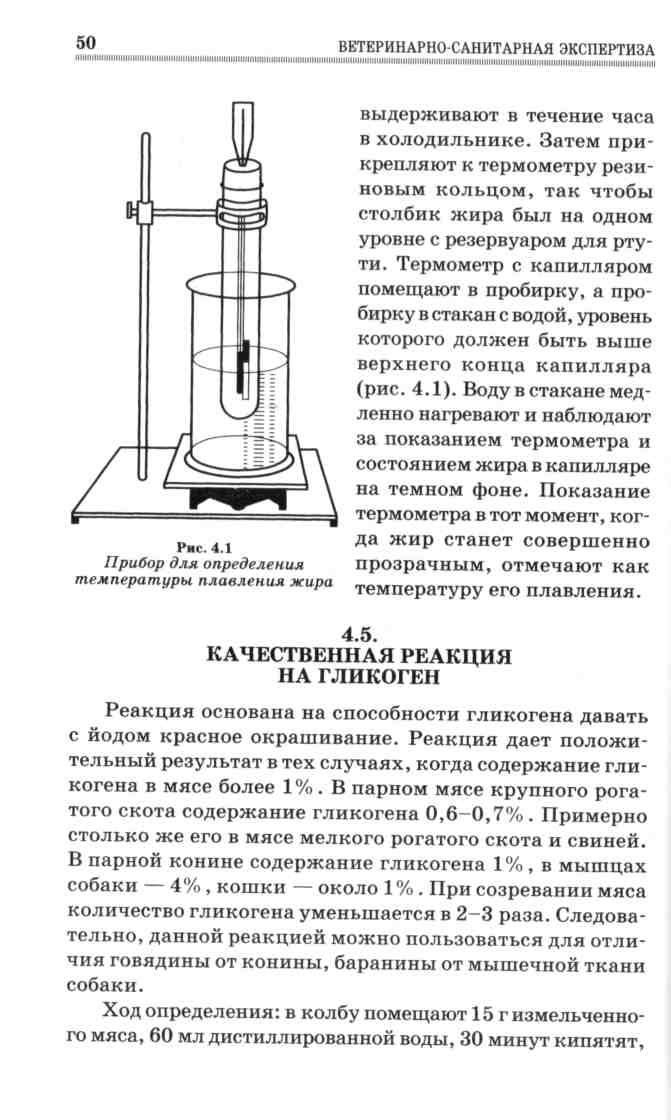 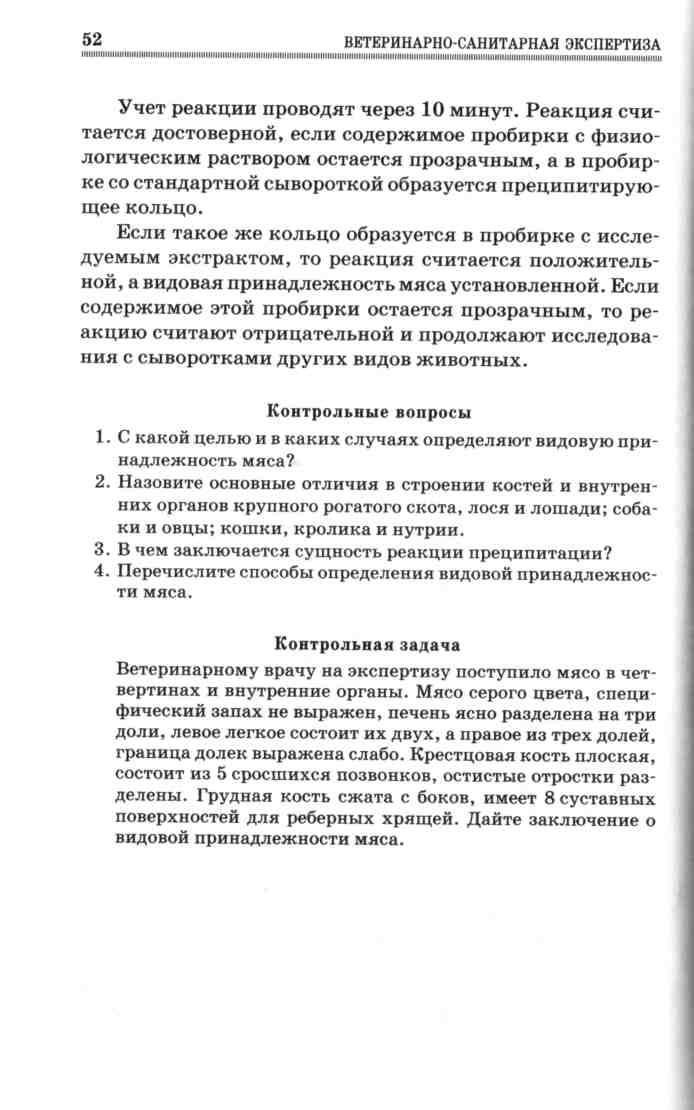 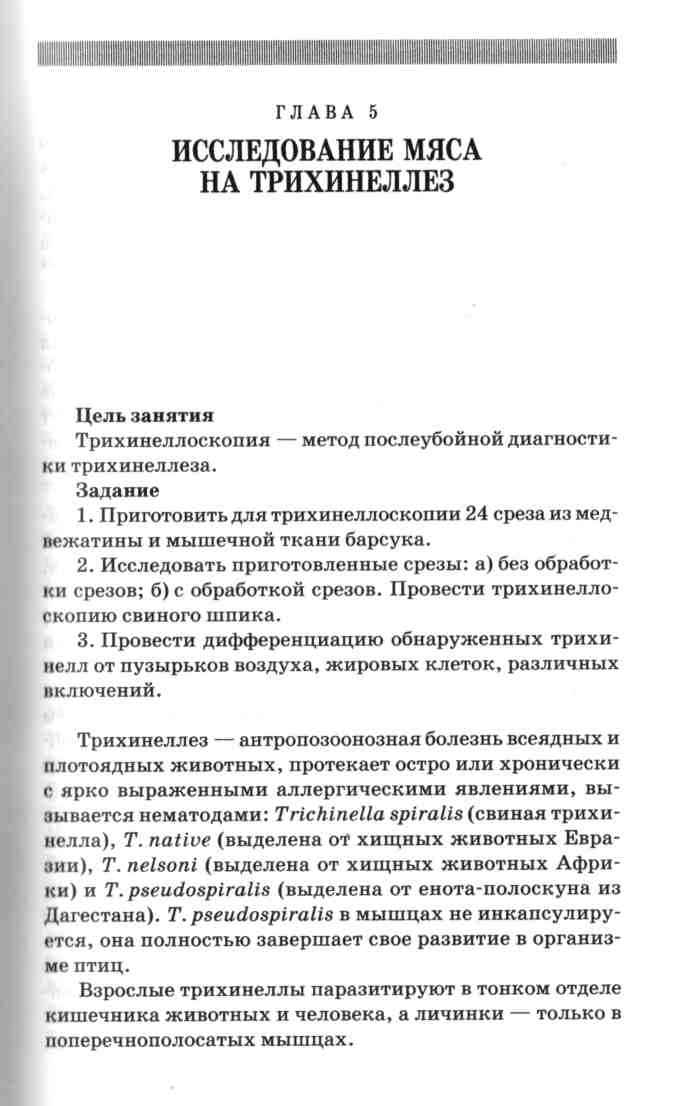 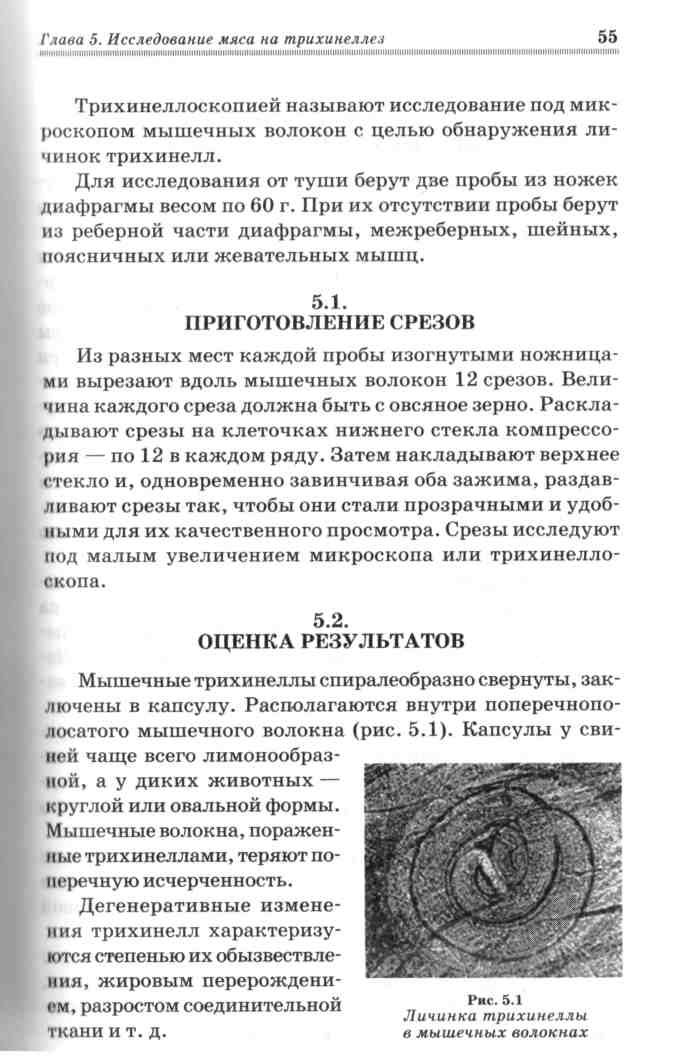 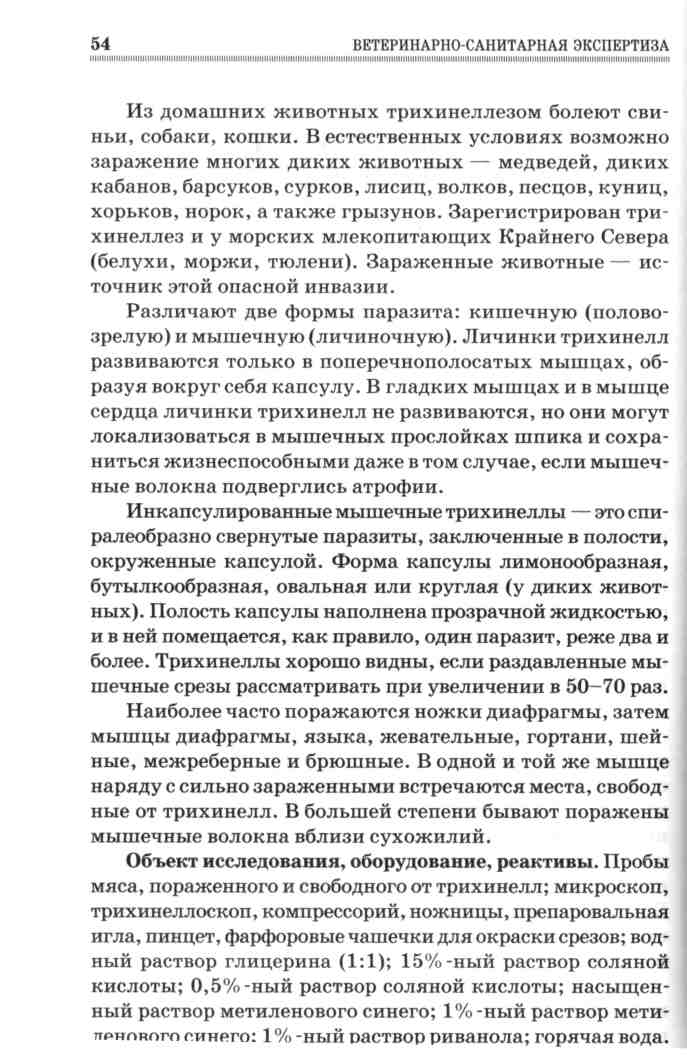 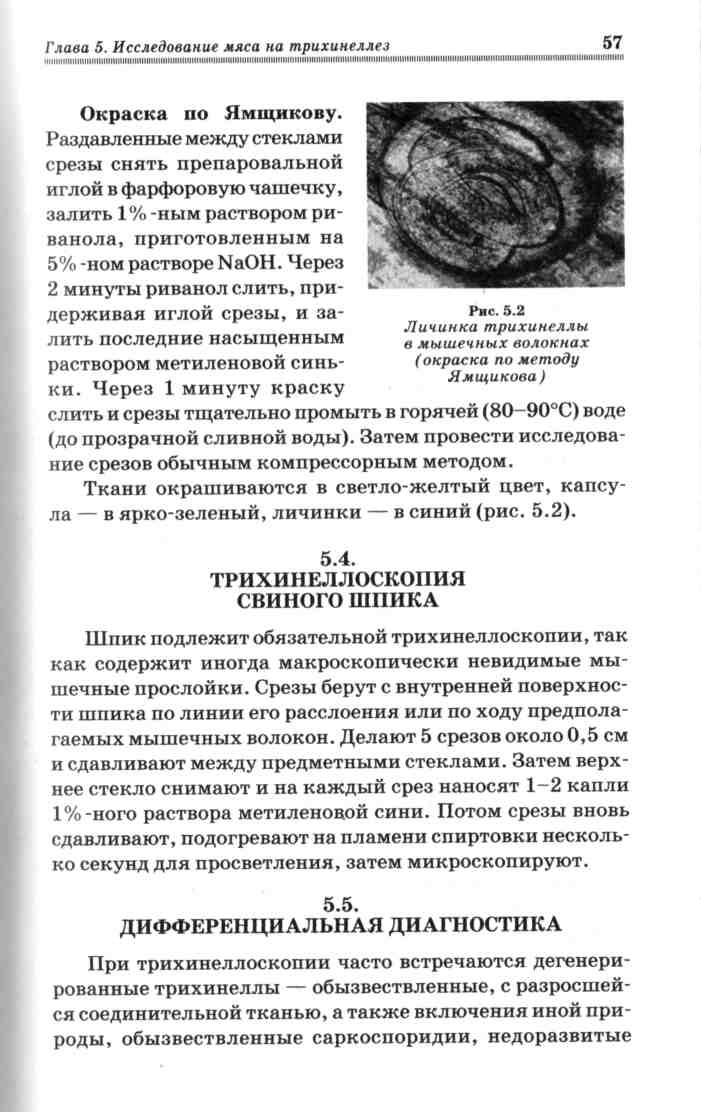 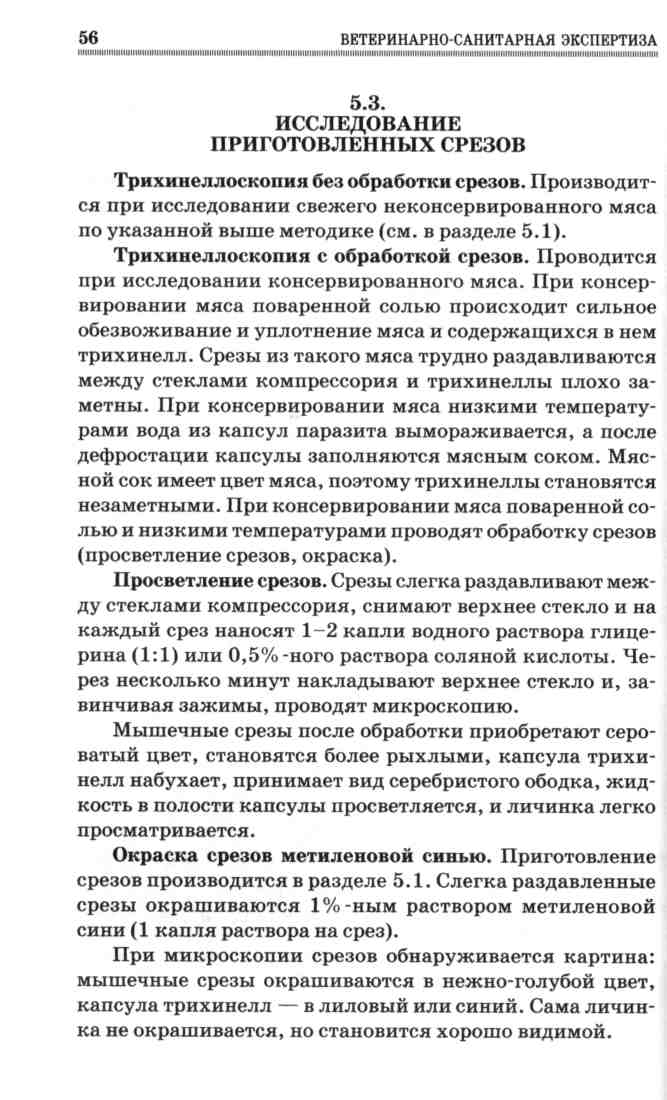 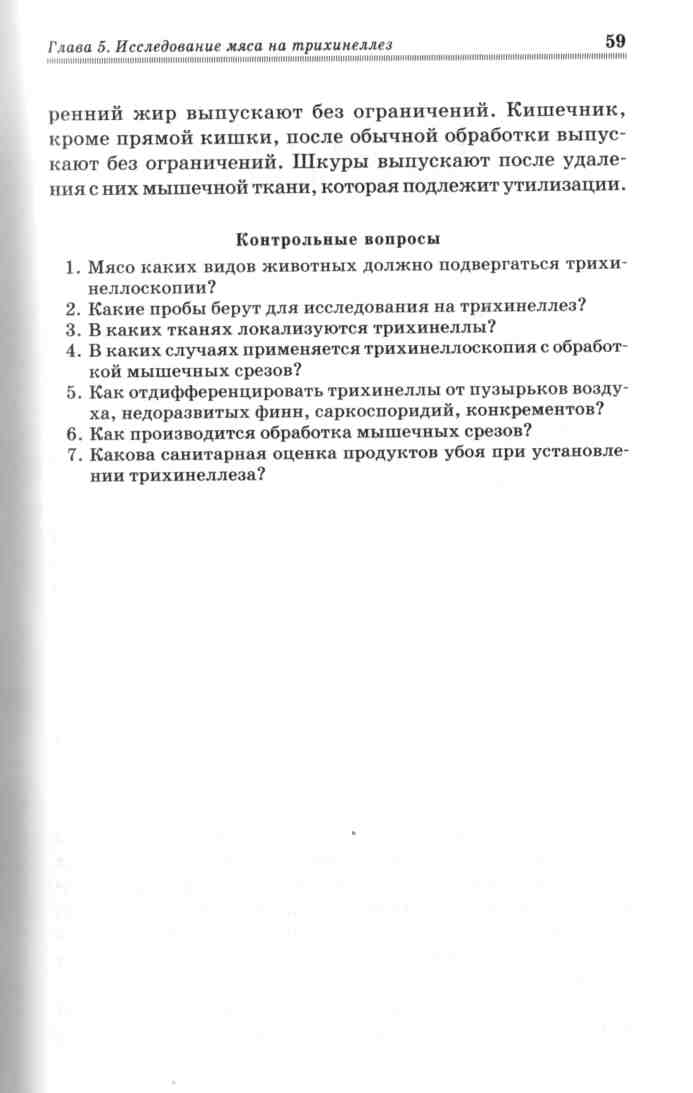 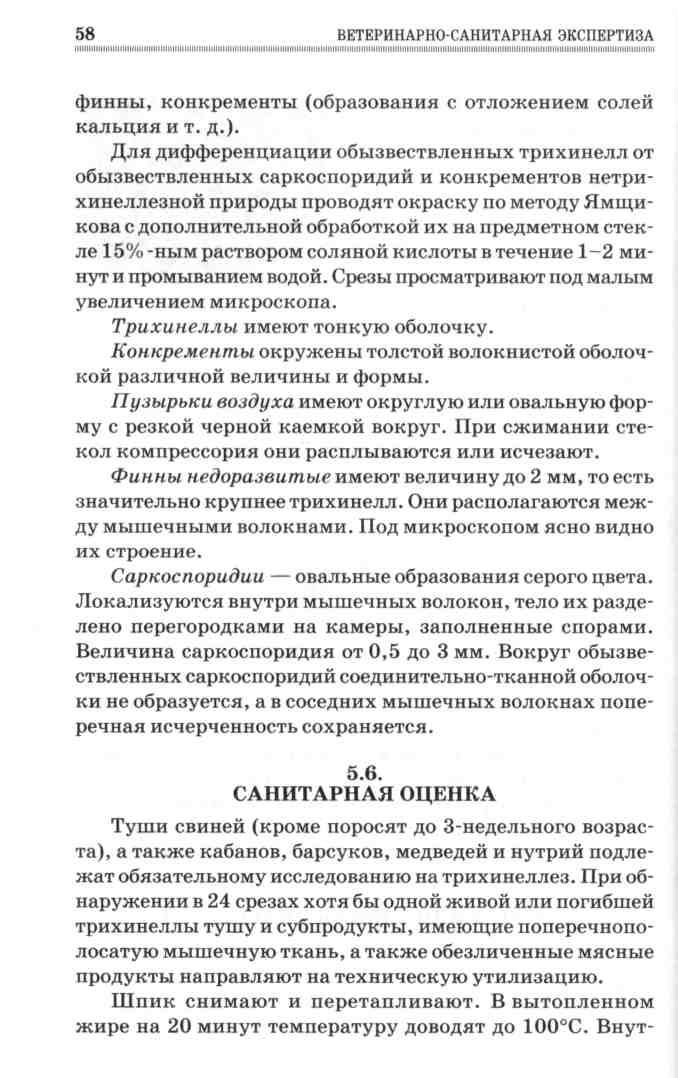 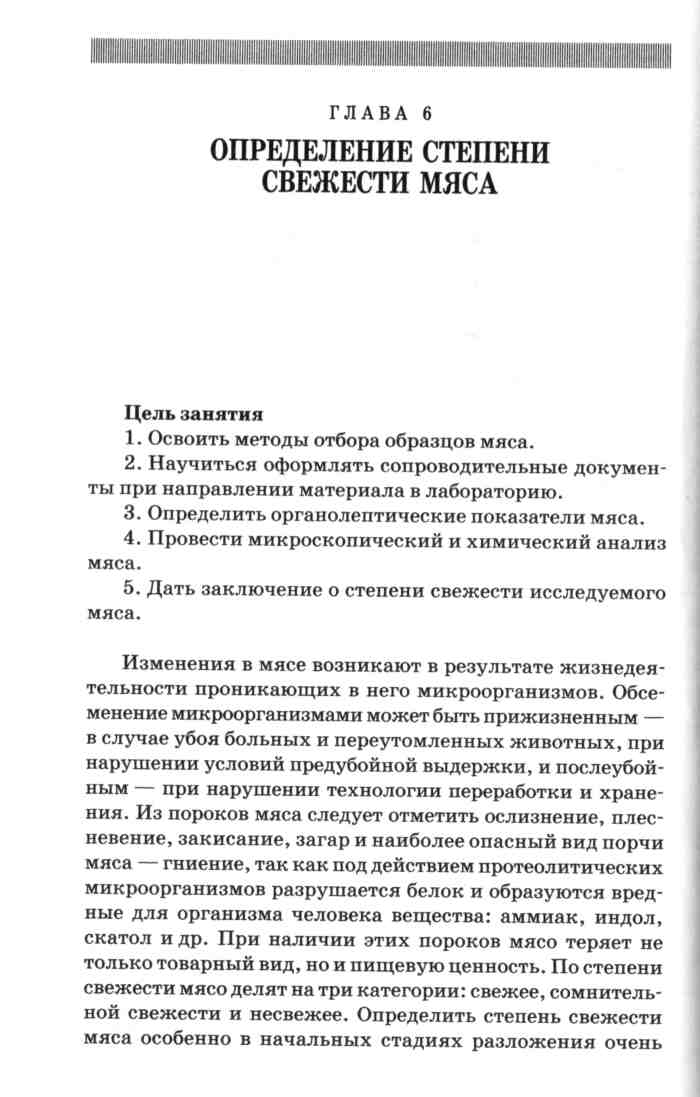 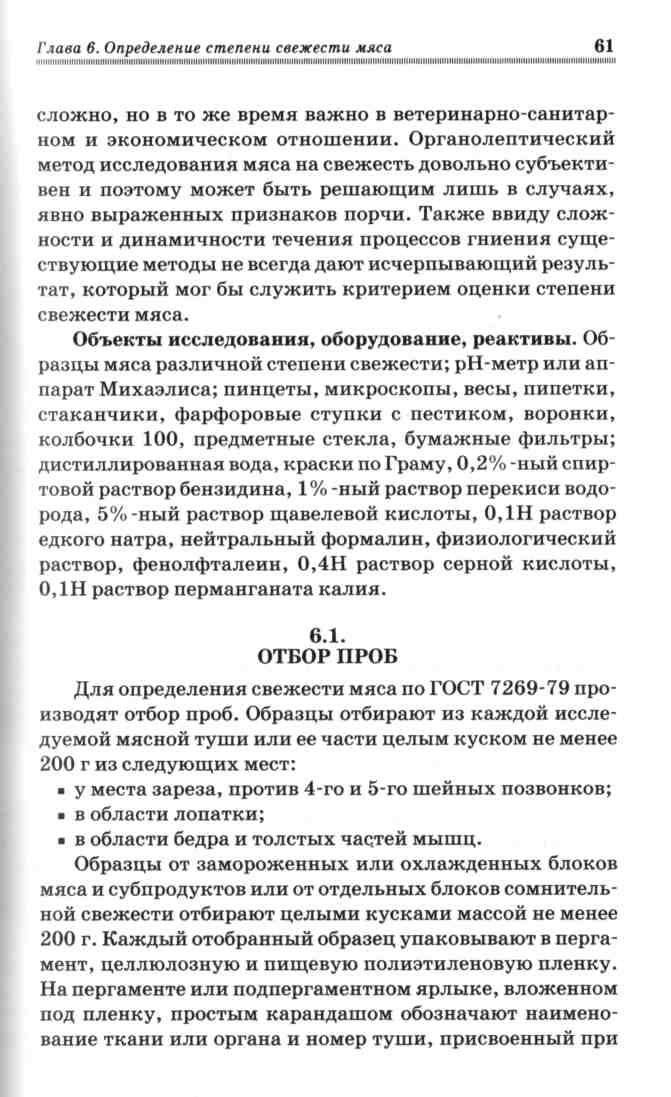 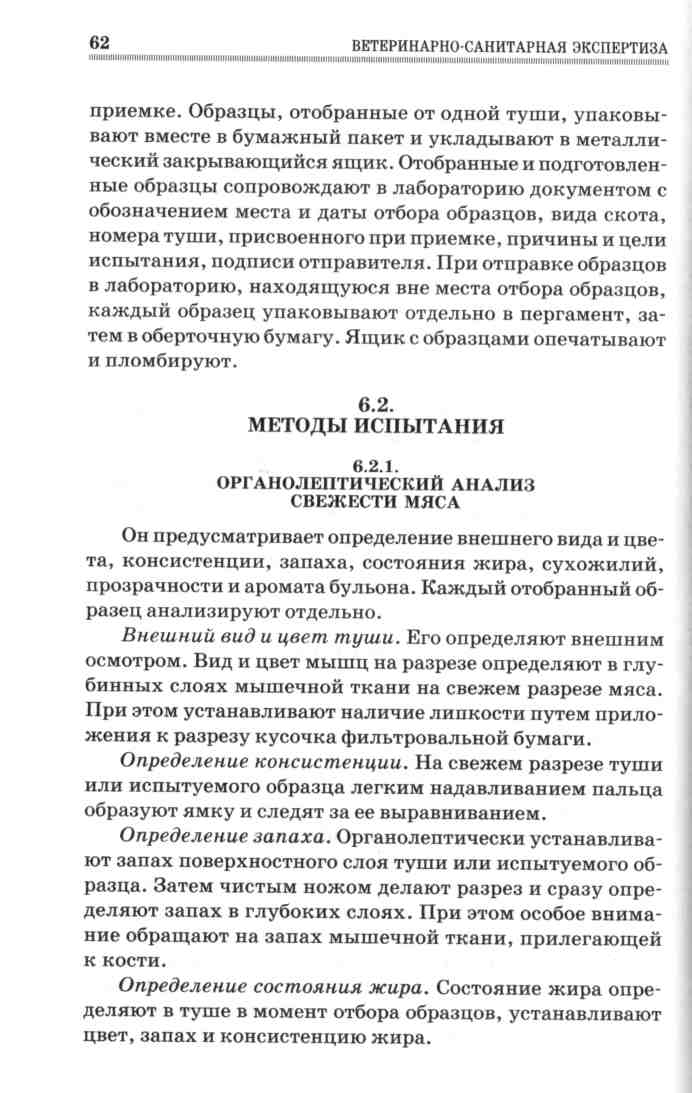 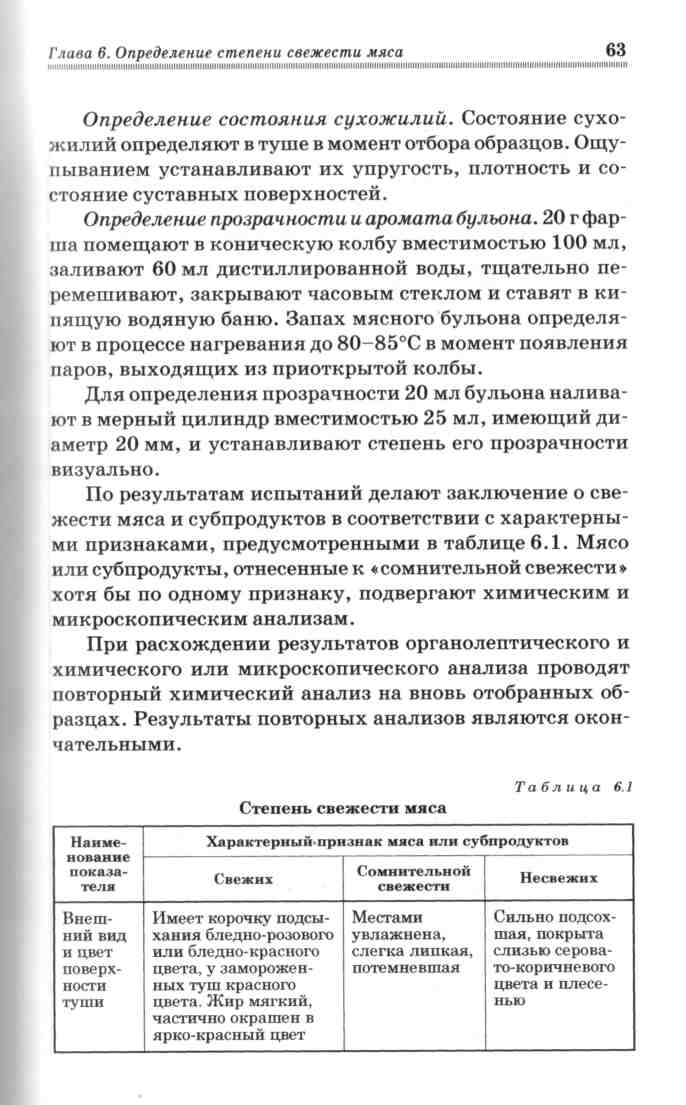 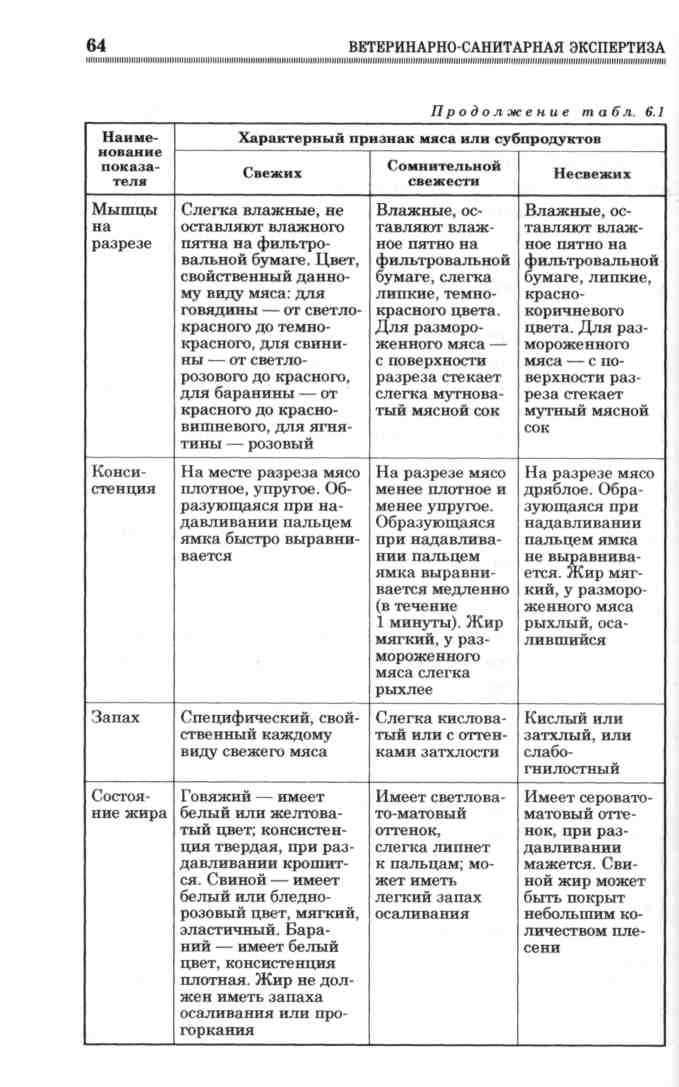 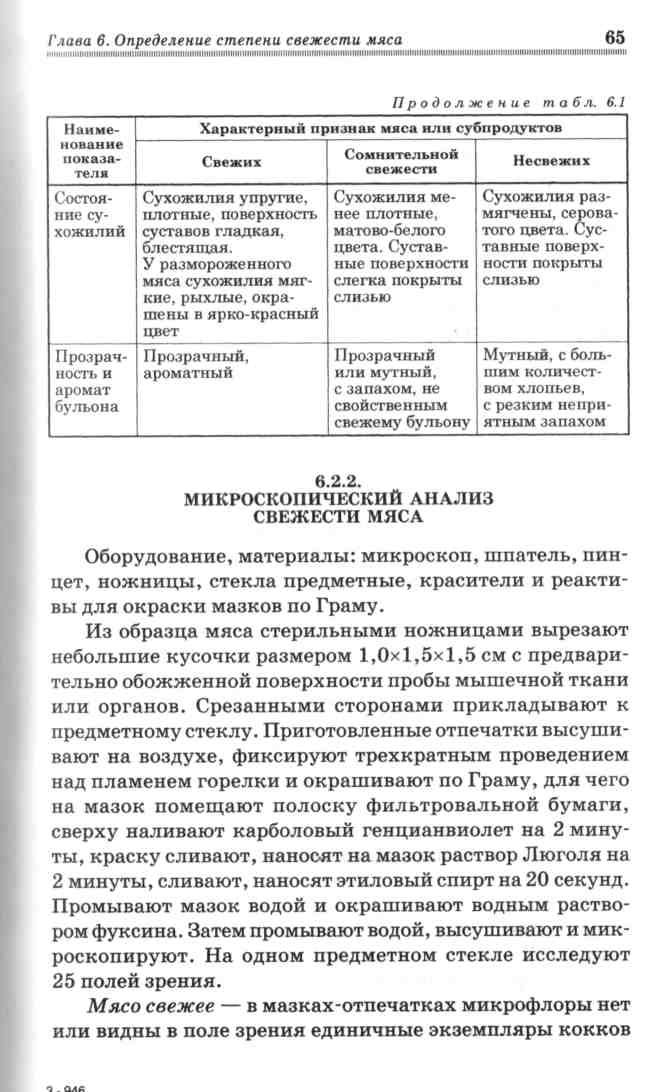 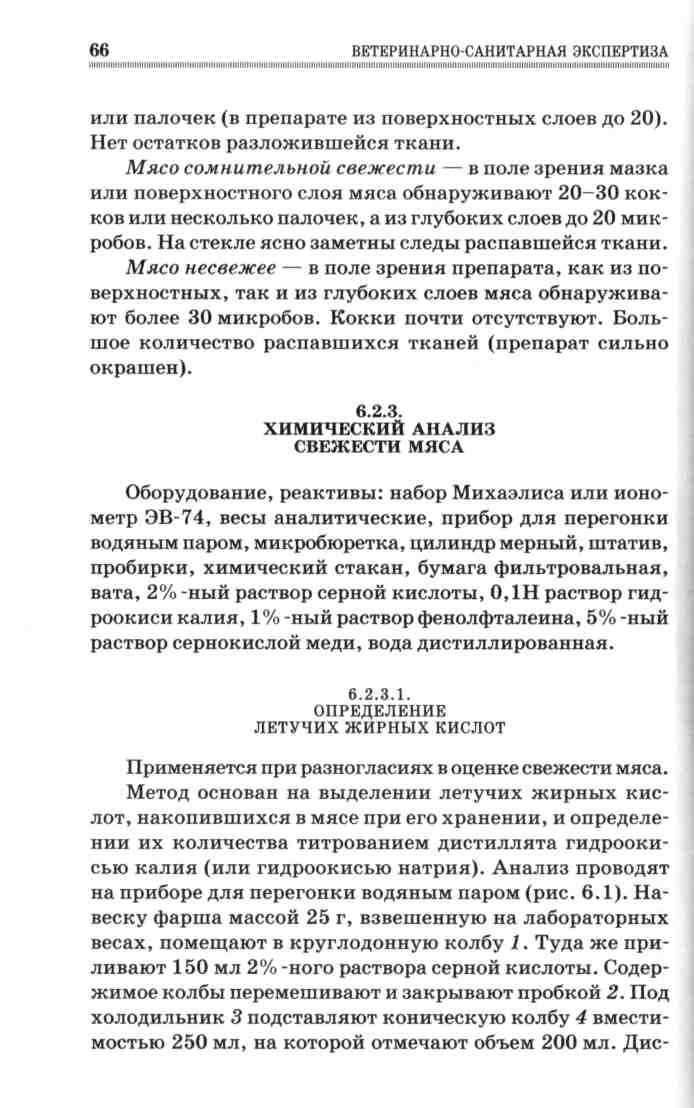 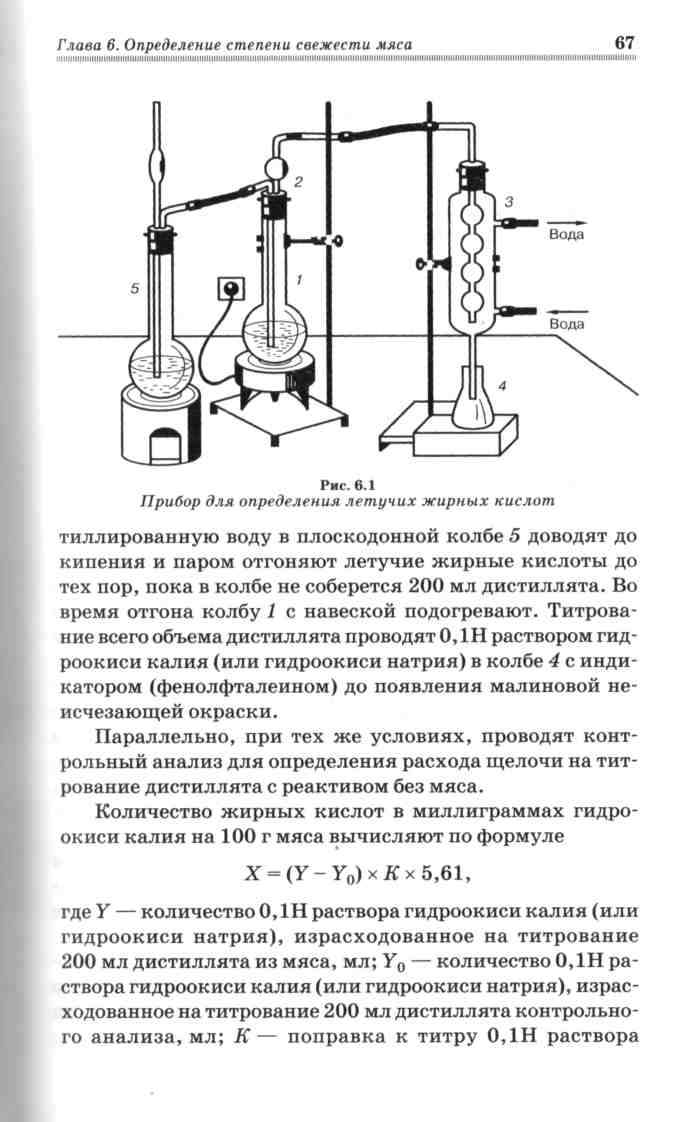 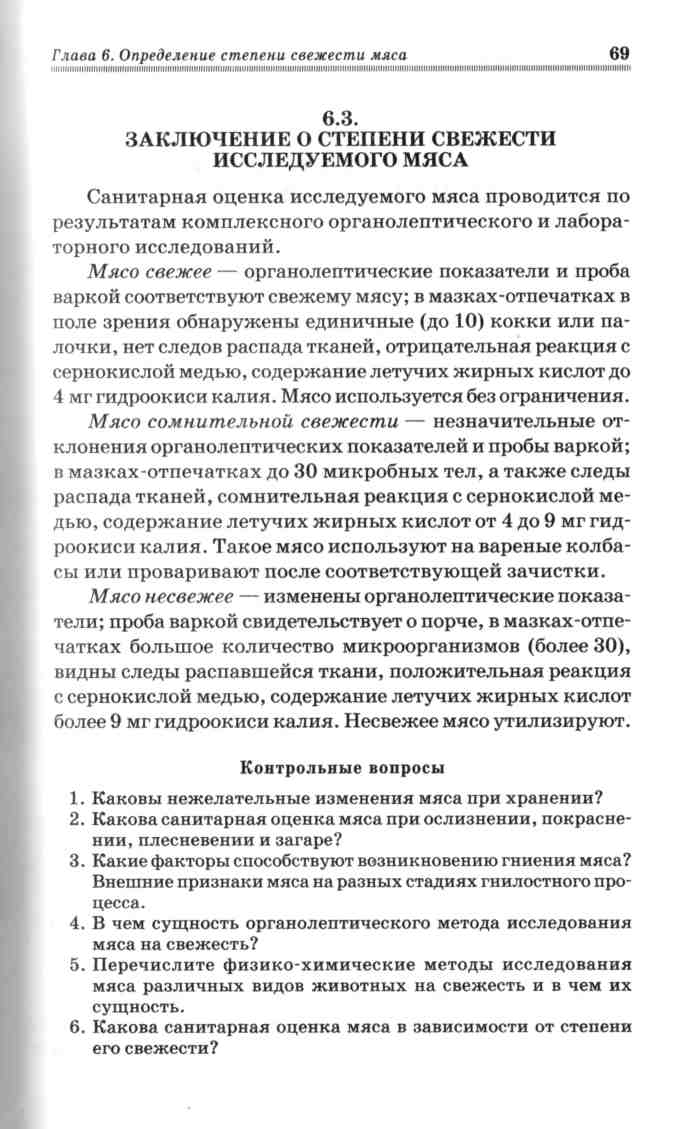 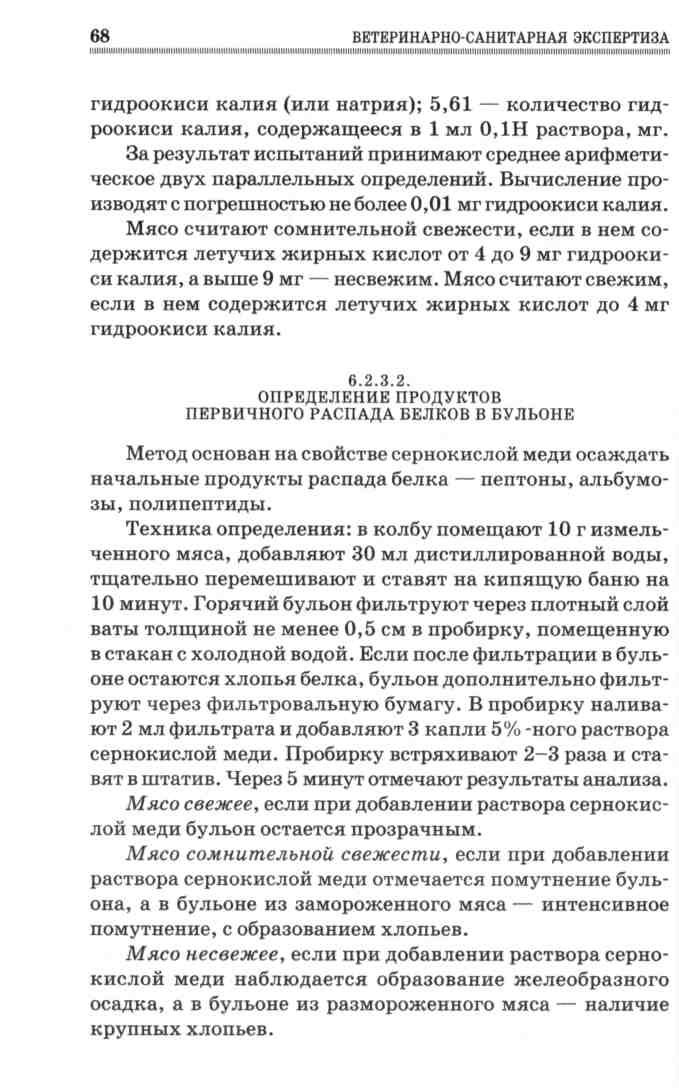 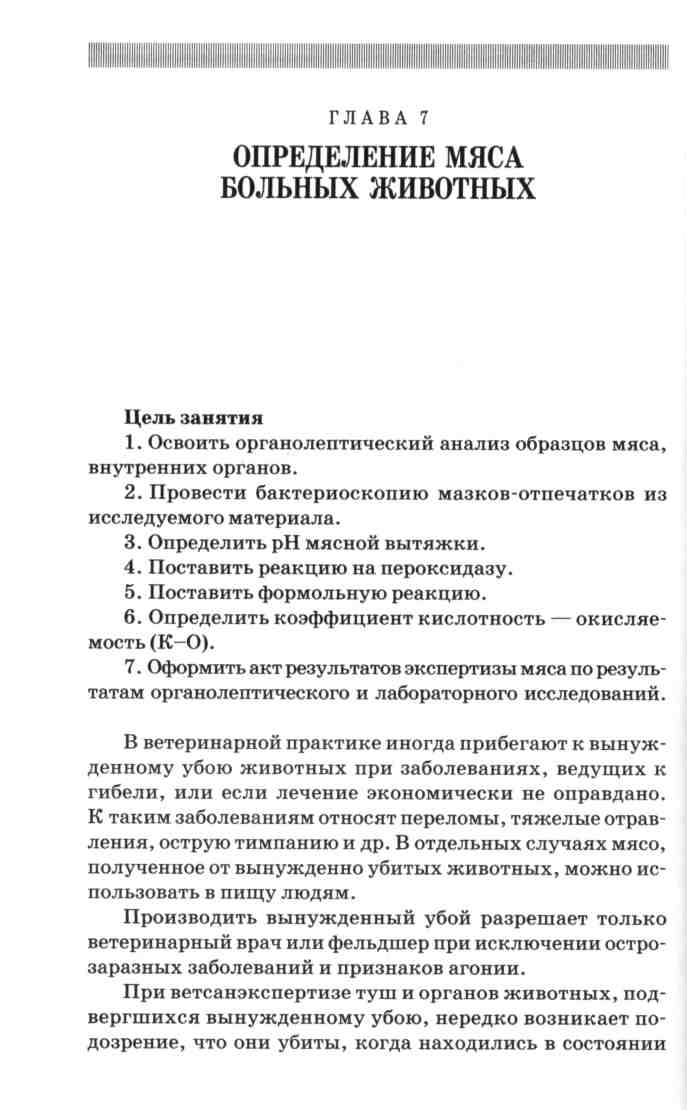 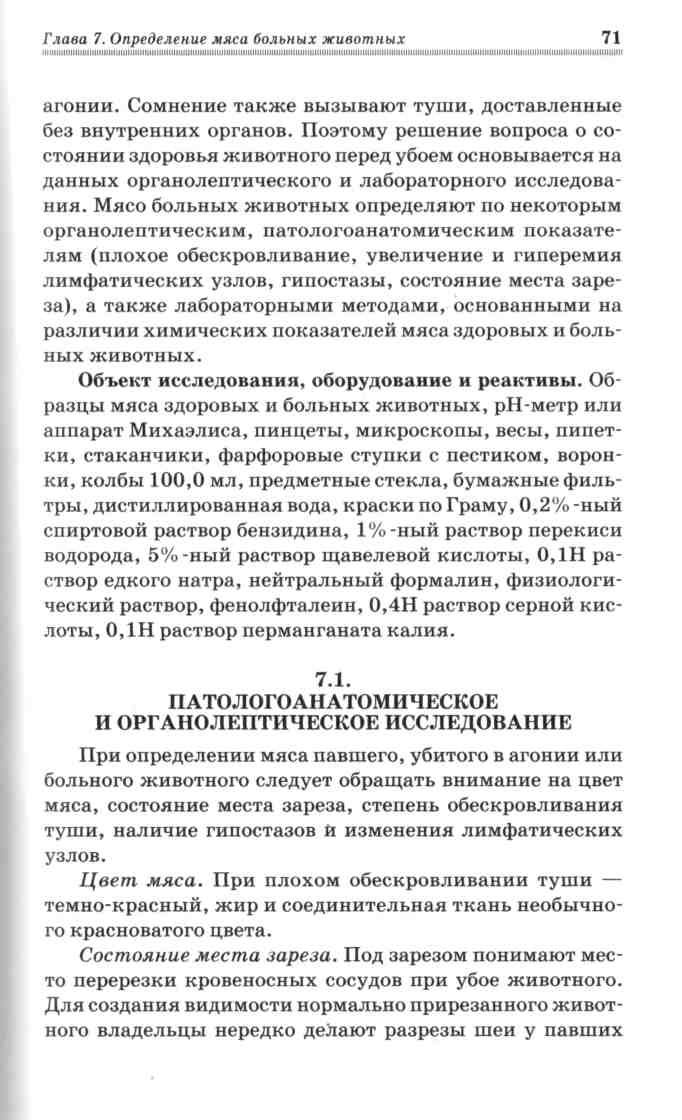 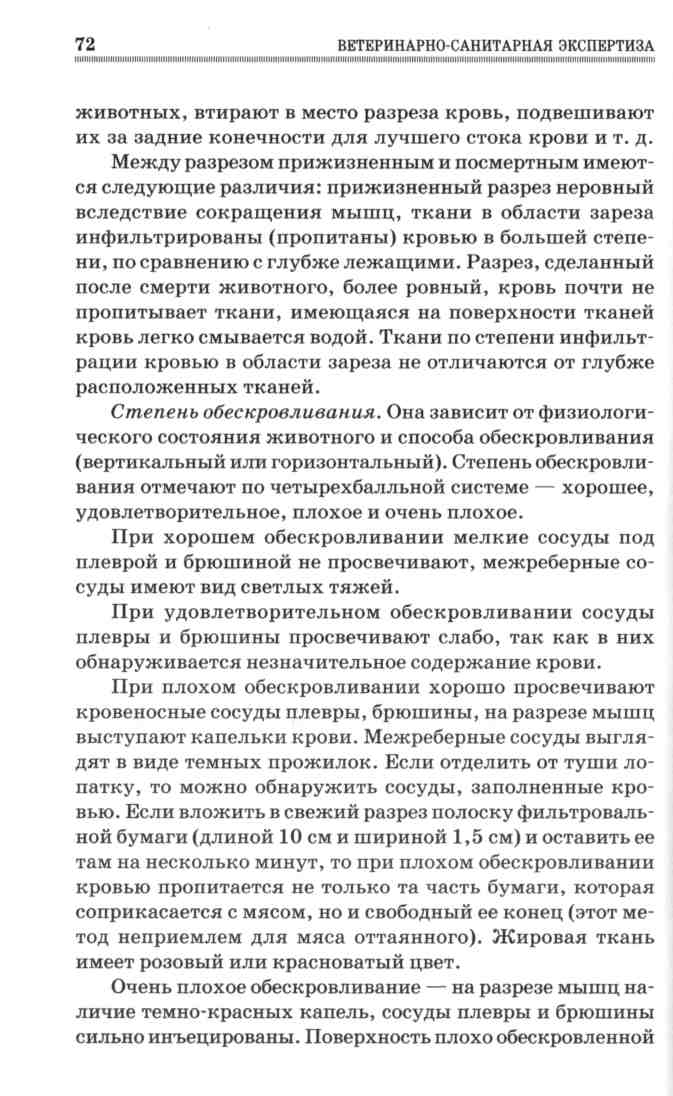 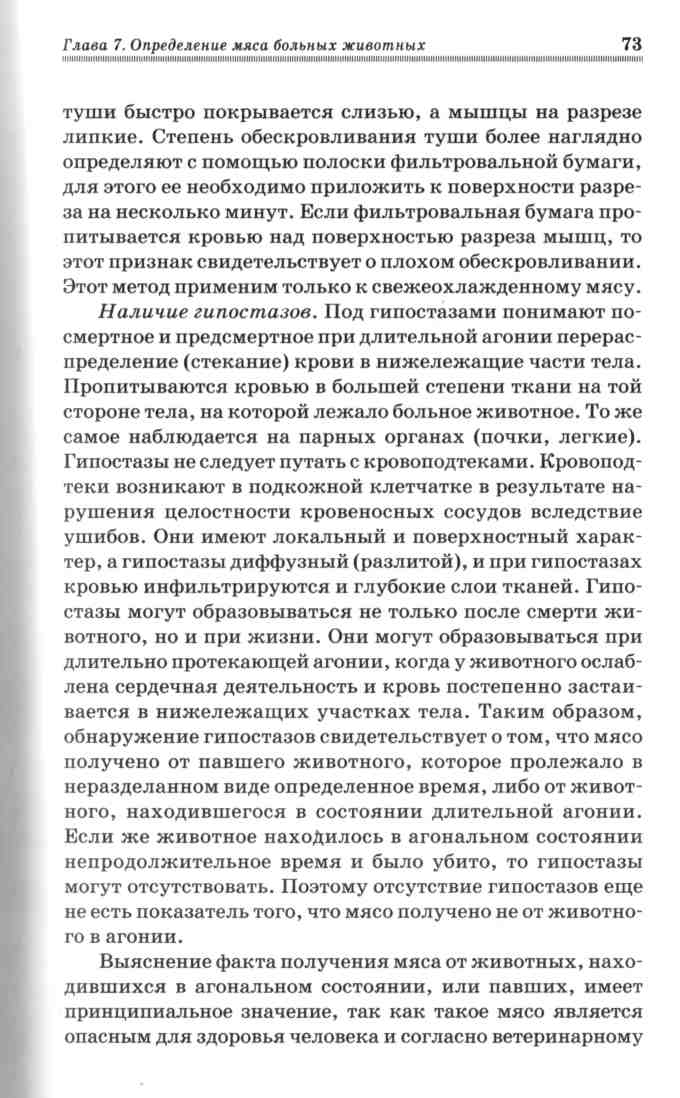 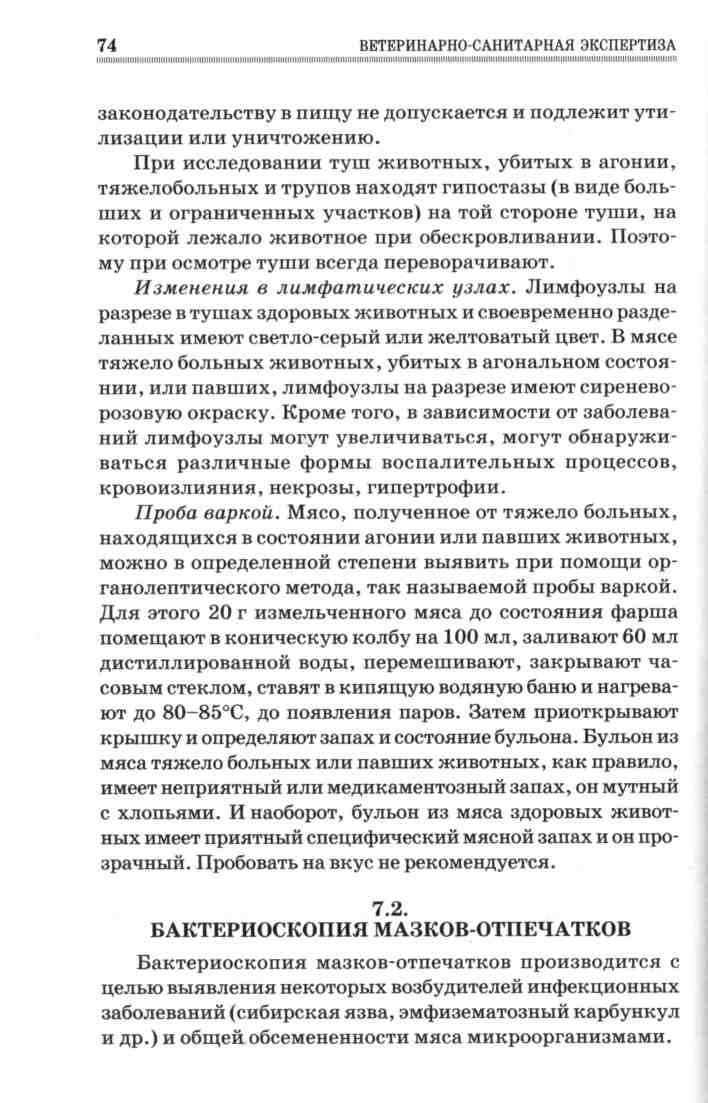 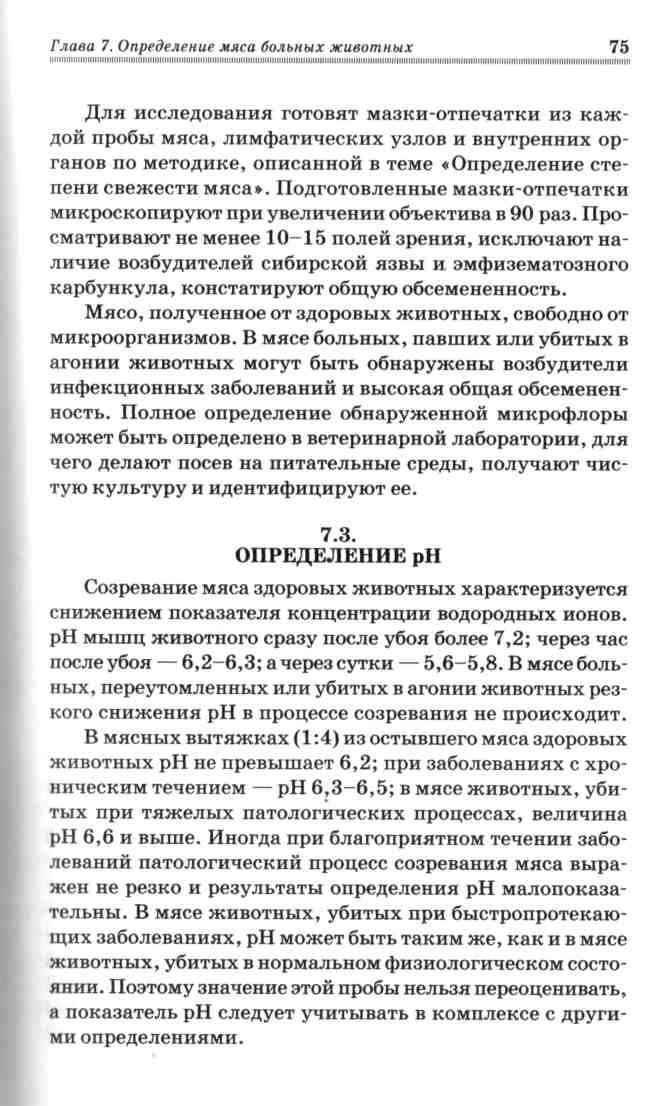 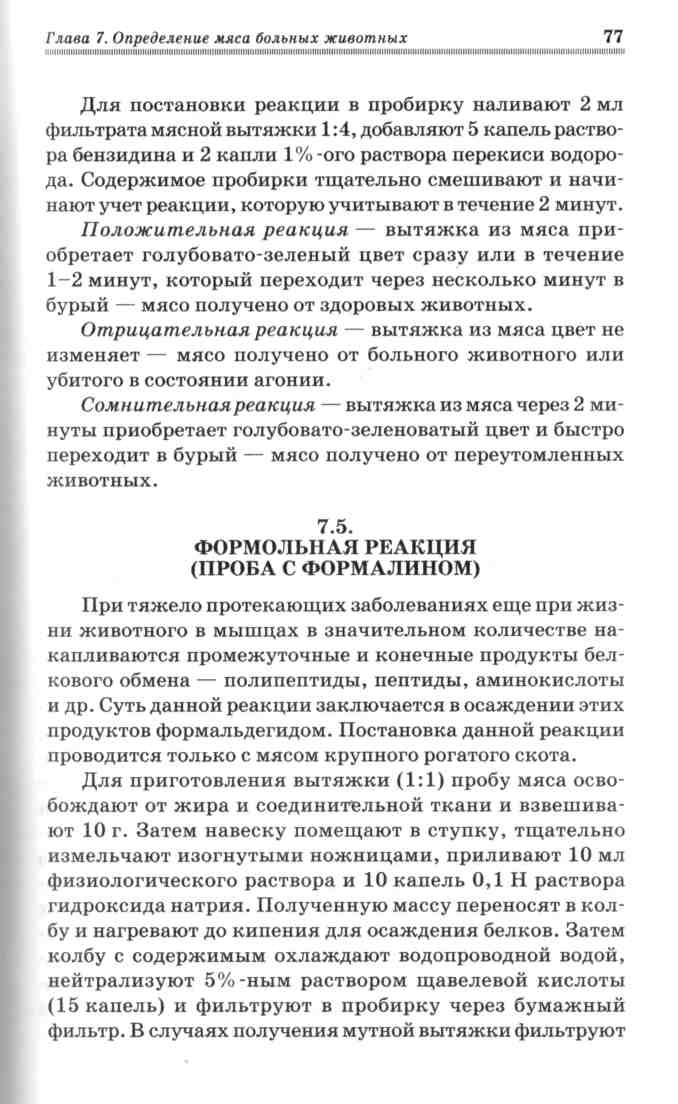 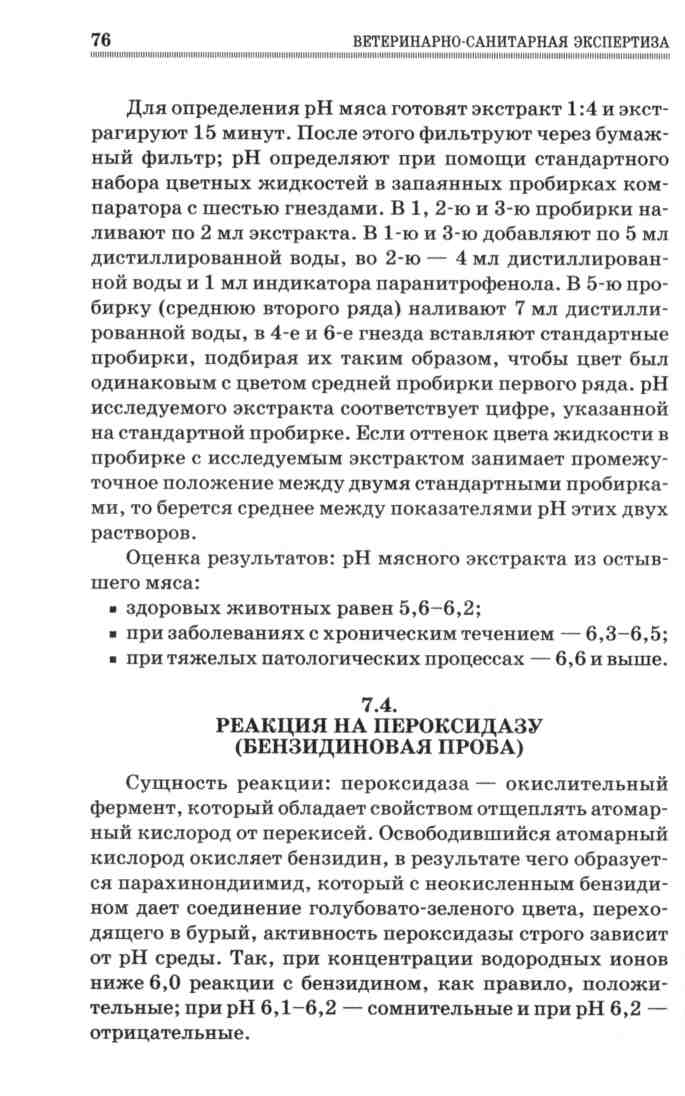 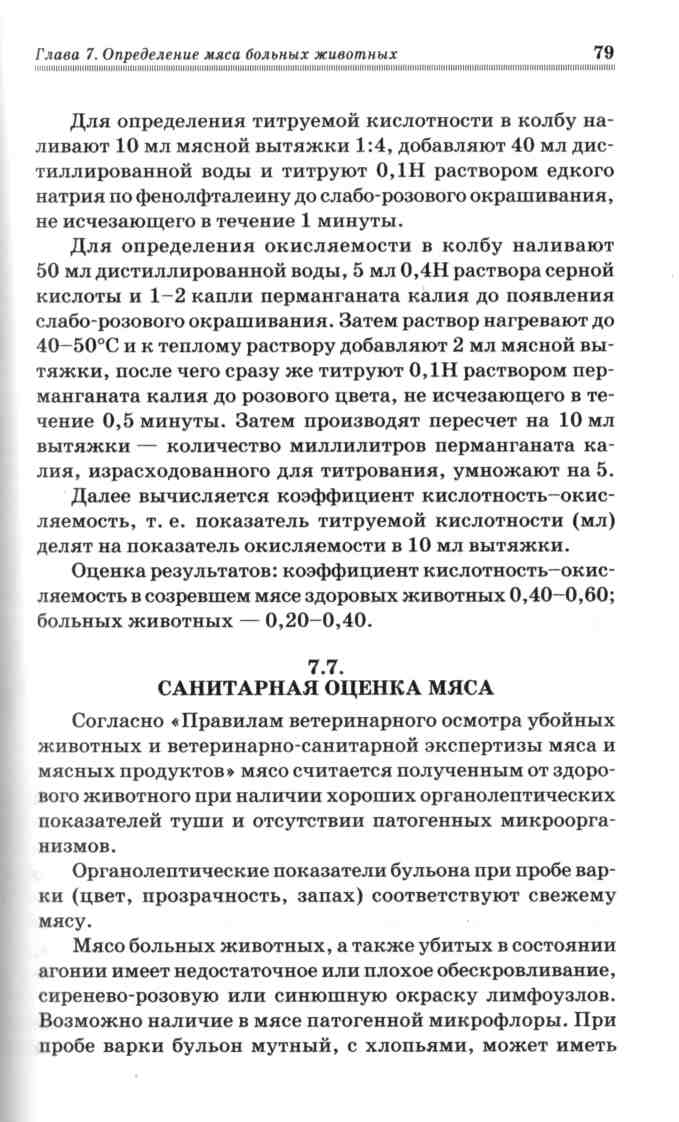 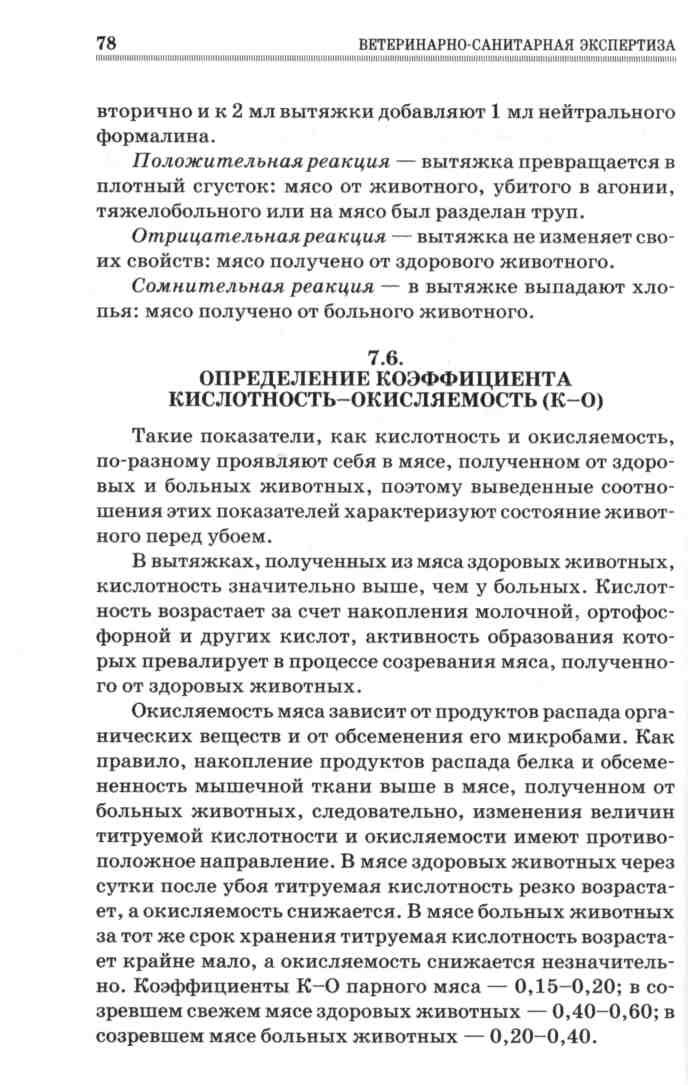 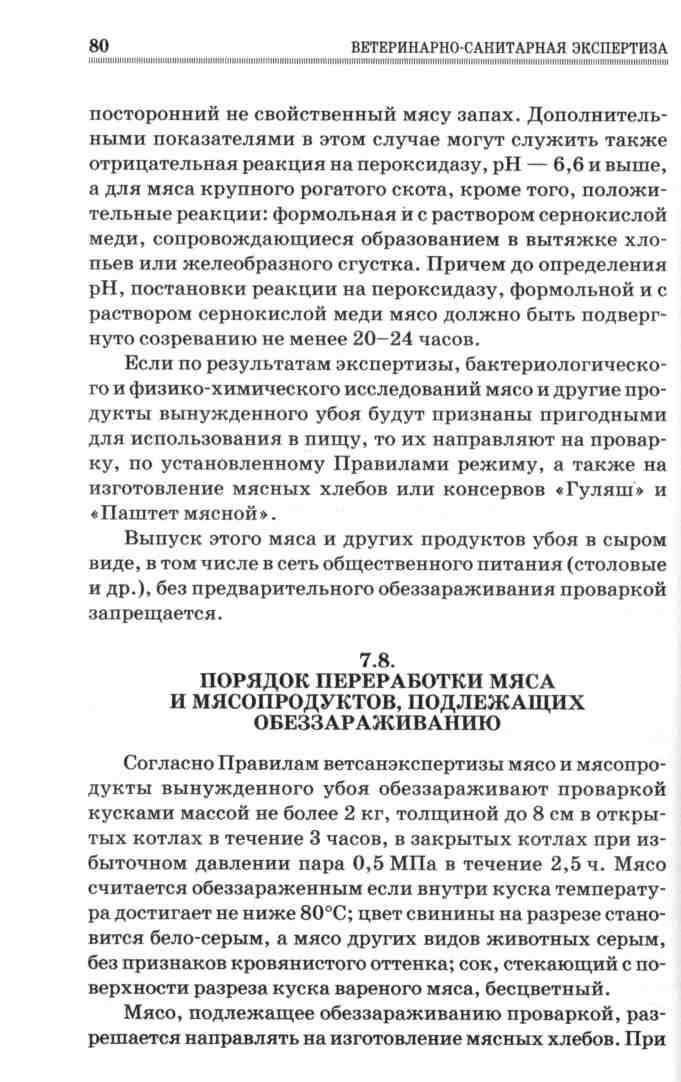 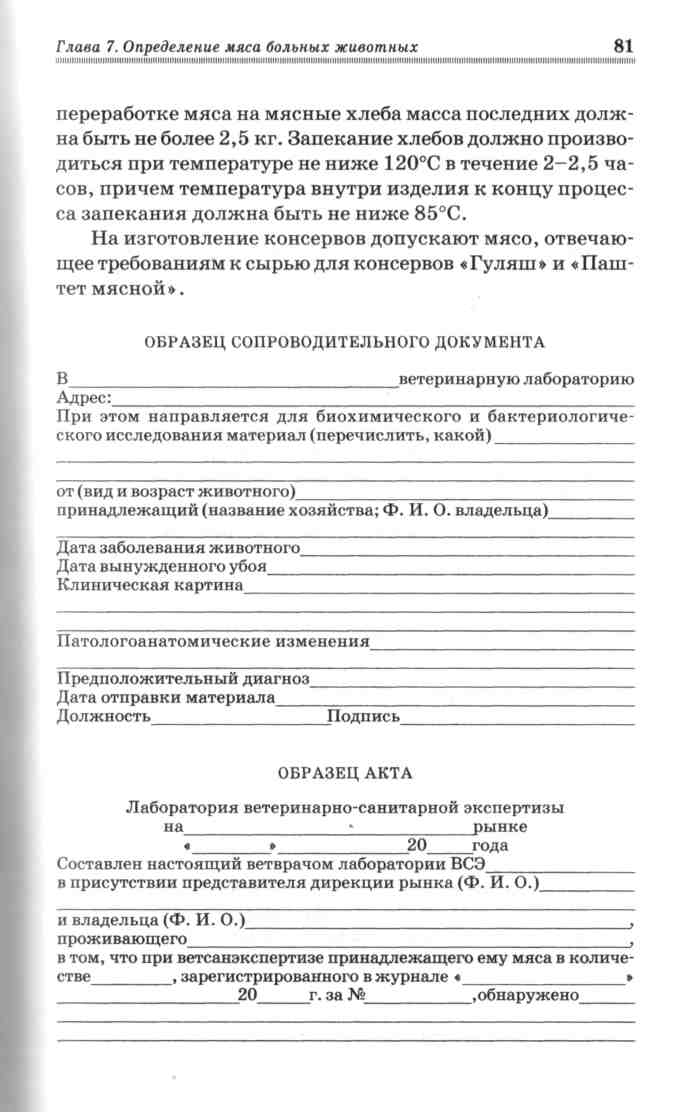 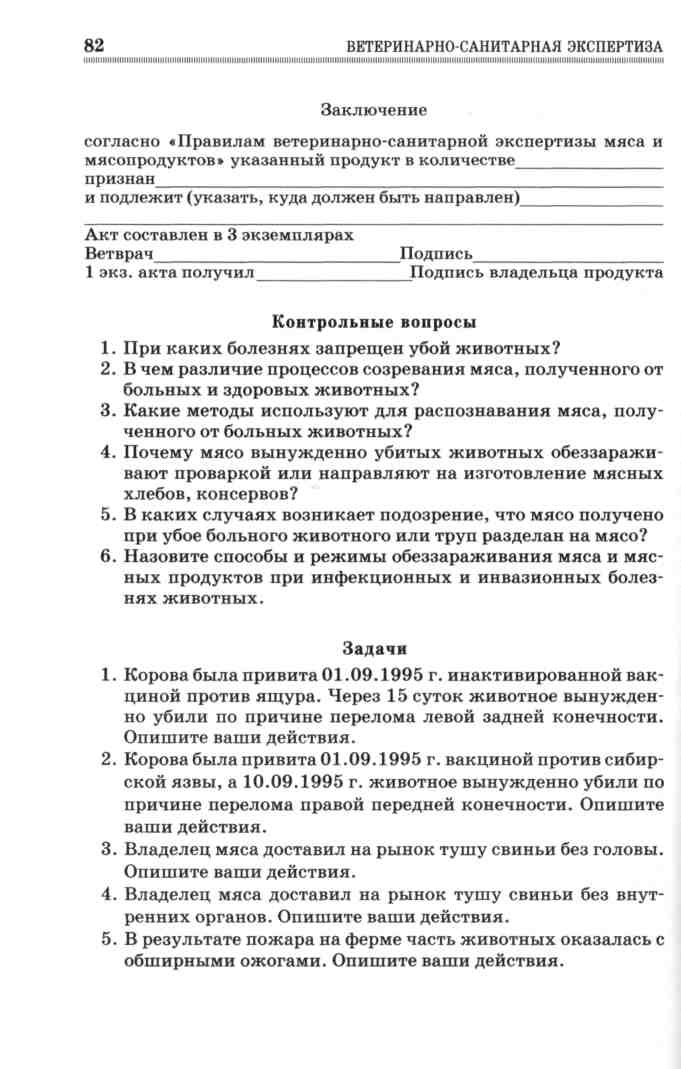 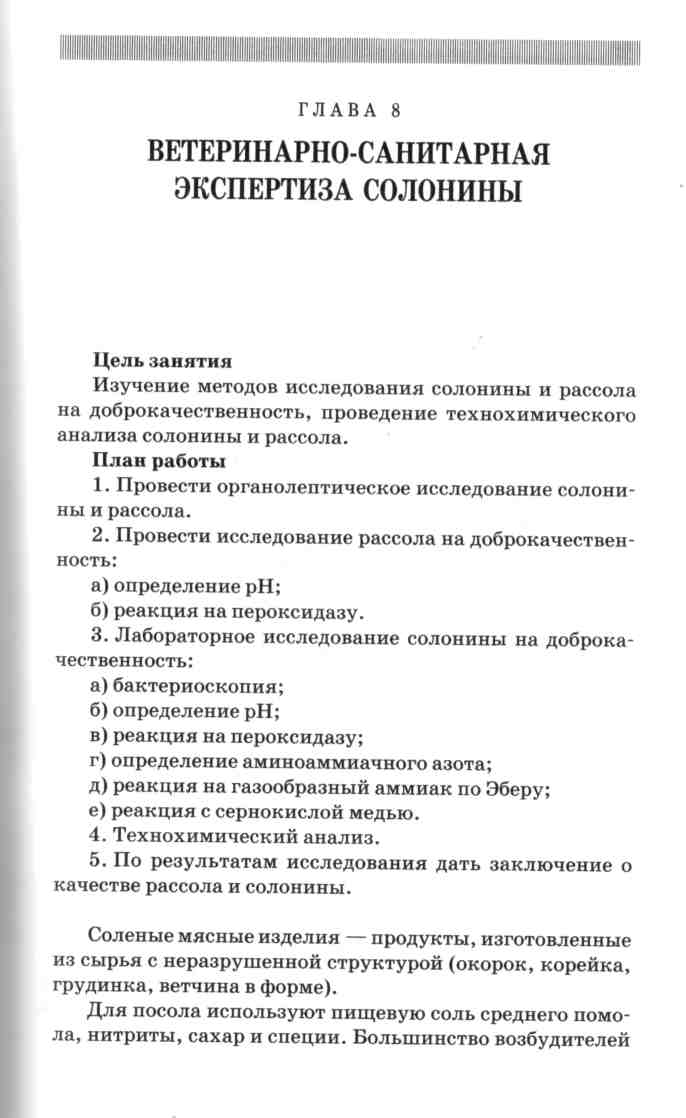 	llllllllllllllllllllllllllllllllllllllllllllllllllllllllf^результатов!)ас£Оладоброкач]ол^е 6,2;)^на подозрите!с^жей — 6,9 и JЛРЕАКЦИ (БЕНЗИ1)#фку наливав а^яют 5 капел 1 дои 2 капли 1°\ п^рче солонины ртцрвия для дейа ># результатов! coil доброкачестш ^еленый цвет (IСЛОНИНЫ П0Д0318црет появляетс[ [Цельная); пряссола несвея^ :ы*я реакция).U0PATOPHOE (! НА ДОБР^криоскопия. Ы\л#шы окраши в| ^^верхностны^ •We тела, в маз г^утствуют. Ш из солонины «рее отчетлив J слоев находят id Ы из испорчен!^зрениянахоЛ ег?енно палочеЗделение рН.Цследовании мяс 1АНИТАРНАЯ ЭКСПЕРТИЗАllllllllllllllllllllllllllllllllllllll	IIIIIIIHIIIIIIIIIMIIH	I►инфекций не поги-варенной соли. Сле-продукт, не прио-собных вызвать за-у. При посоле мясо охранить, добавля-)30пигменты (гемо-нсервирующее дей-ическими свойства-нваютдоЗ-бмгяа я увеличения стои-зодукта (смягчение ^твует образованию ;ает бактерицидные 1Честве1-2%кмас-хара могут возник-орча)продукта, й способ носола. снаем помещают в рас и неравномерностььных веществ.вандляконсер олприменяе^реД,веский этап «Р Качество соло**. сырья, нарУ	0качество n<>ciние, реа«тй*та1<аЯлянная, «У    еряЫей ЦИЛИНДР'     рйЯТ'артныйра^^ва натрия)» £0/о .#*!** бензидияа> рованная водГлава 5. Ветеринарно-санитарная экспертиза солонины	85шипит	iiiiiiiiiiiiiiiiiiiiiiiiiiiiiiiiiiiiiiiiiiiiiiiiiiiiiiiiiiiiiiiiiiiiiiiiiiiiiiiiiiiiiiiiiiiiiinii	iiiiiiiiiiiiiiiiiiiiiiiiiiiiiiiiiiiiiiiiiiiiiiiiiiiiiiiiiiiiiiiiiii	iiiiiiiiiiiiiiiiiiiiiiiiiiiiiiiiiiiiiiiiiiiiiiiiiii8.1.ОРГАНОЛЕПТИЧЕСКИЕ ИССЛЕДОВАНИЯСОЛОНИНЫ И РАССОЛАЦвет, прозрачность и запах рассола устанавливают обычным способом. Рассол доброкачественной солонины прозрачный, розовато-коричневатого цвета, без пены, запах приятный, свойственный доброкачественной солонине. Рассол несвежей солонины имеет кровянисто-красный цвет. Он мутный, пенистый, запах затхлый, гнилостный, кислый.При органолептическом исследовании солонины определяют внешний вид, консистенцию, запах, цвет с поверхности и на разрезе. Доброкачественная солонина с поверхности чистая без плесени и слизи темно-красного цвета, на разрезе окраска равномерная от розового до темно-красного цвета, консистенция плотная, запах приятный, характерный для свежей солонины. Солонина подозрительной свежести с поверхности темного цвета, консистенция менее плотная, запах слегка затхлый. Несвежая солонина с поверхности темного цвета, ослизнена, на разрезе окраска неравномерная — от серой до темно-красной или коричневой, консистенция дряблая, запах гнилостный, кислый или аммиачный.8.2.ЛАБОРАТОРНОЕ ИССЛЕДОВАНИЕ РАССОЛАНА ДОБРОКАЧЕСТВЕННОСТЬ8 2 1 ОПРЕДЕЛЕНИЕ рН РАССОЛАПри разложении белков накапливаются щелочные продукты, вызывающие нейтрализацию кислот, содержащихся в рассоле.Техника определения: в химический стакан наливают 10-15 мл рассола и нагревают на водяной бане при температуре 70°С для свертывания белков. Фильтруют через бумажный фильтр (определяют рН, как при исследовании прибором Михаэлиса).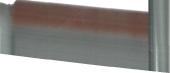 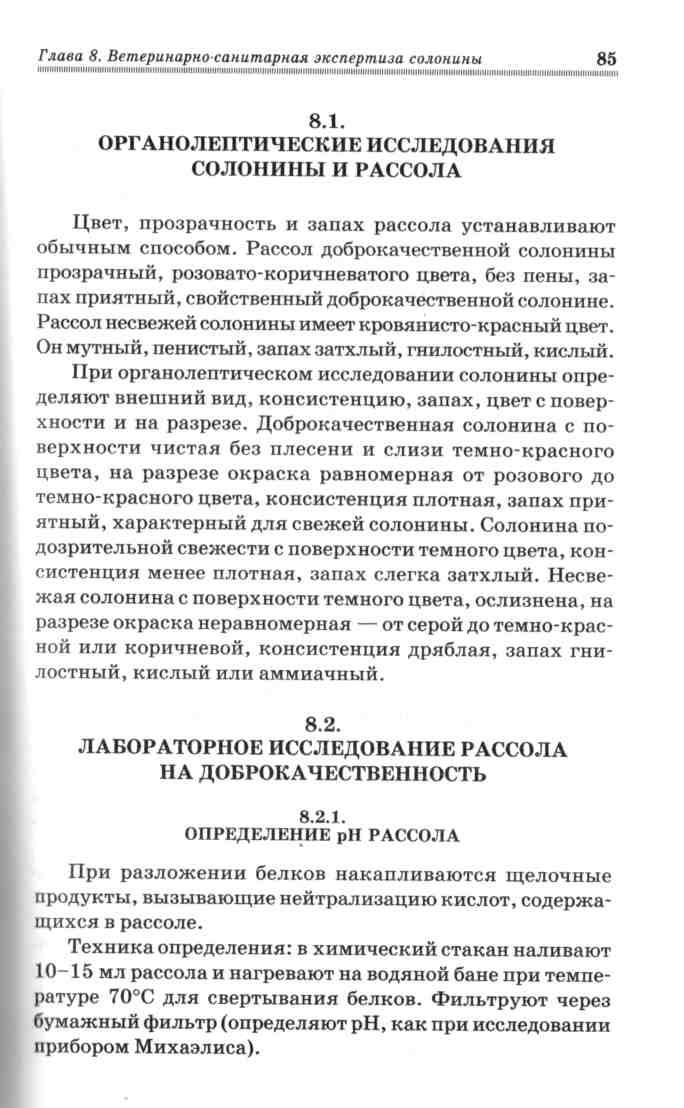 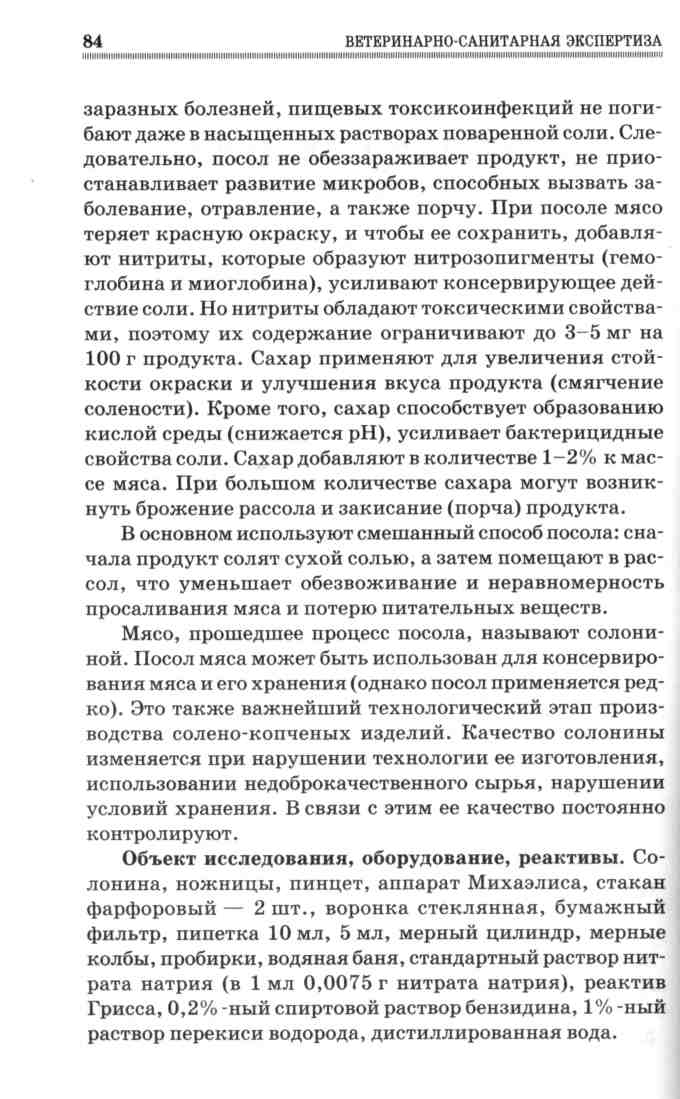 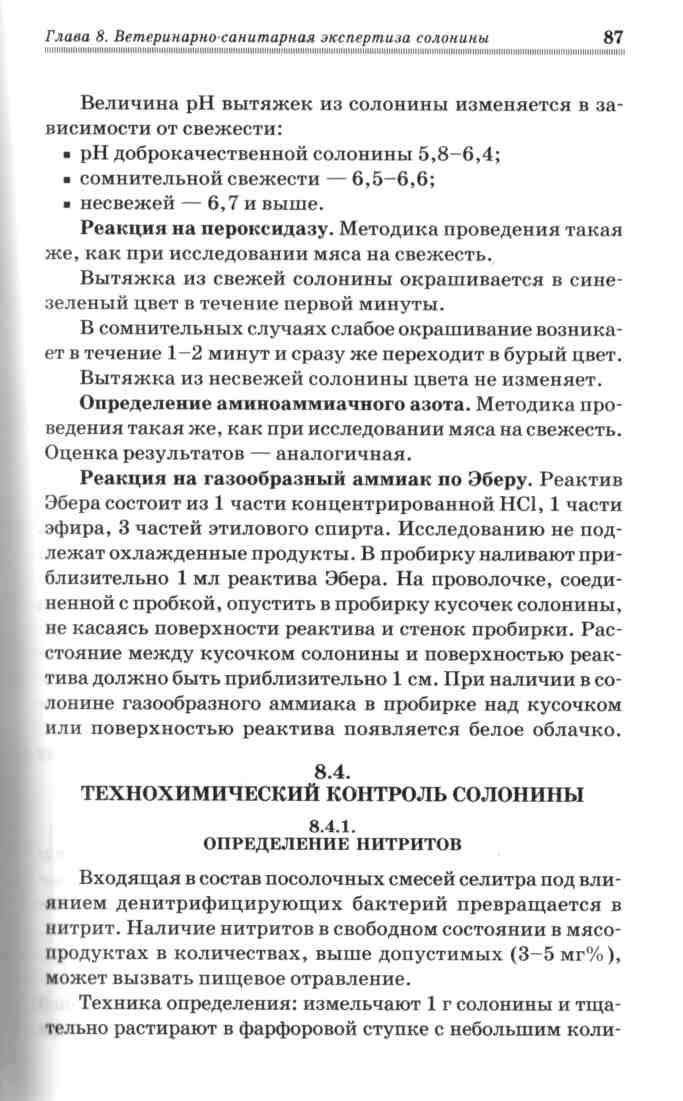 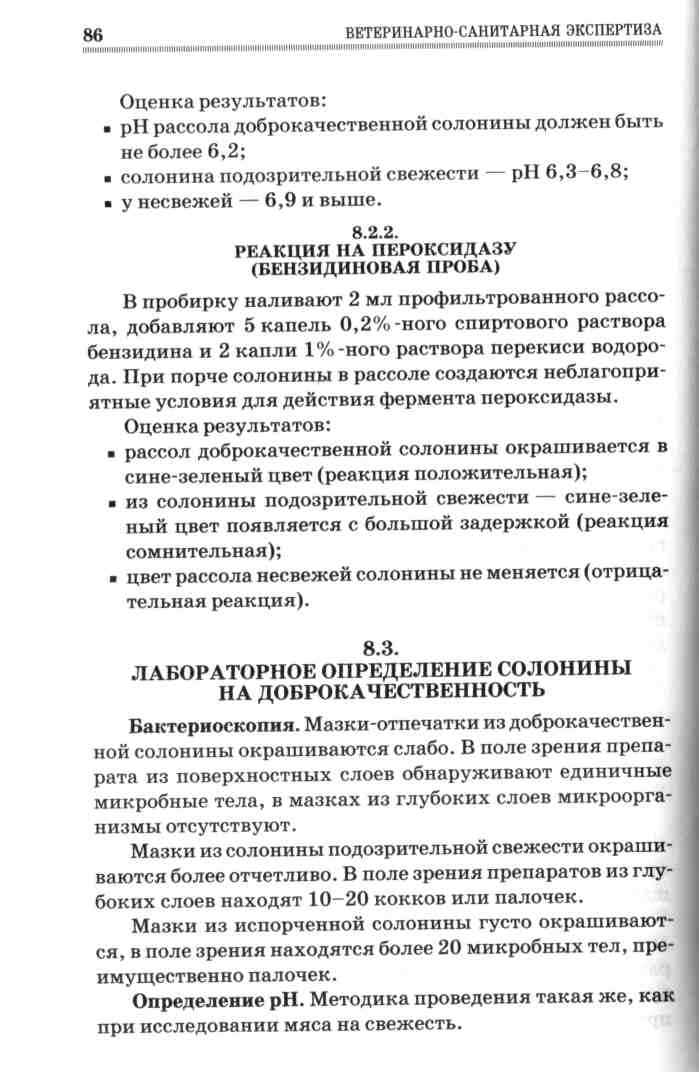 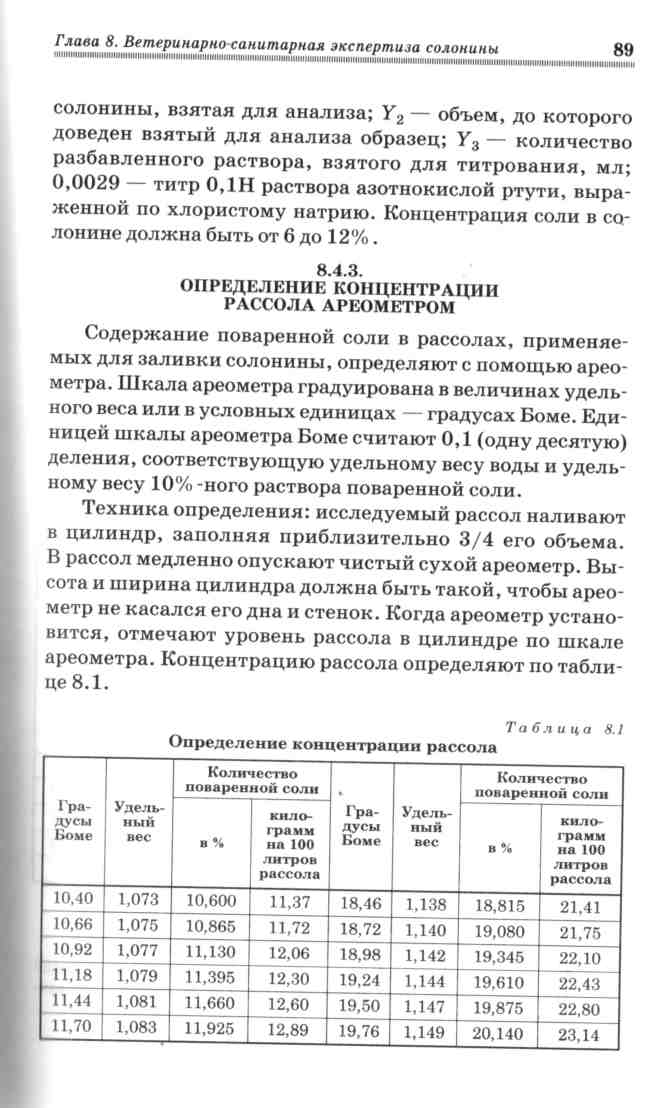 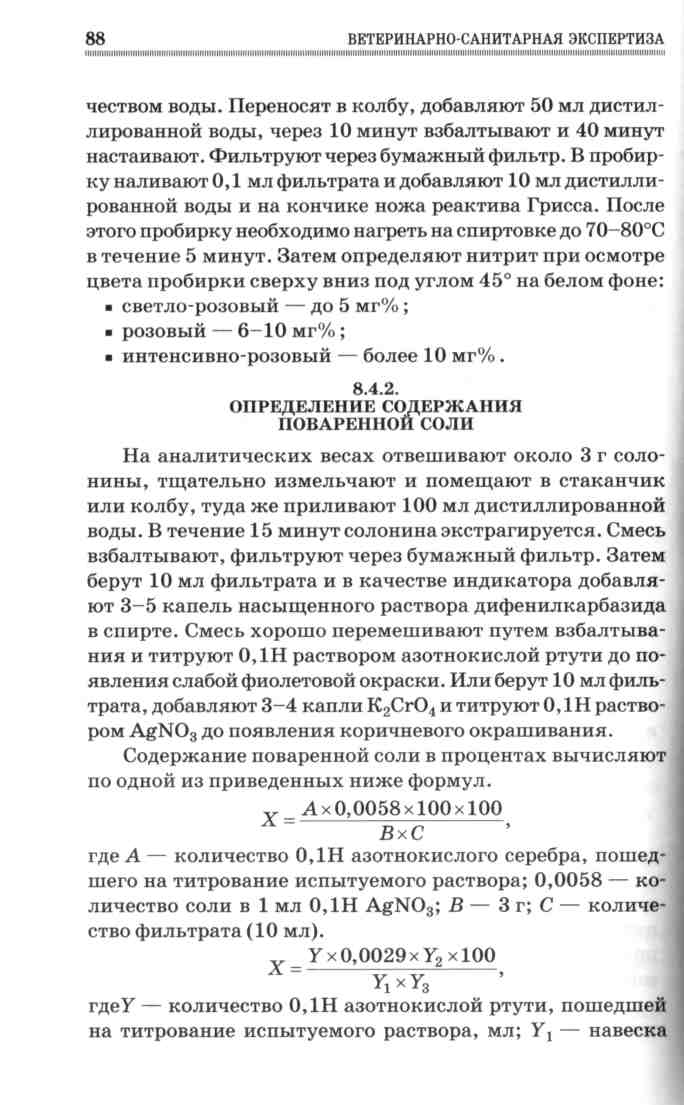 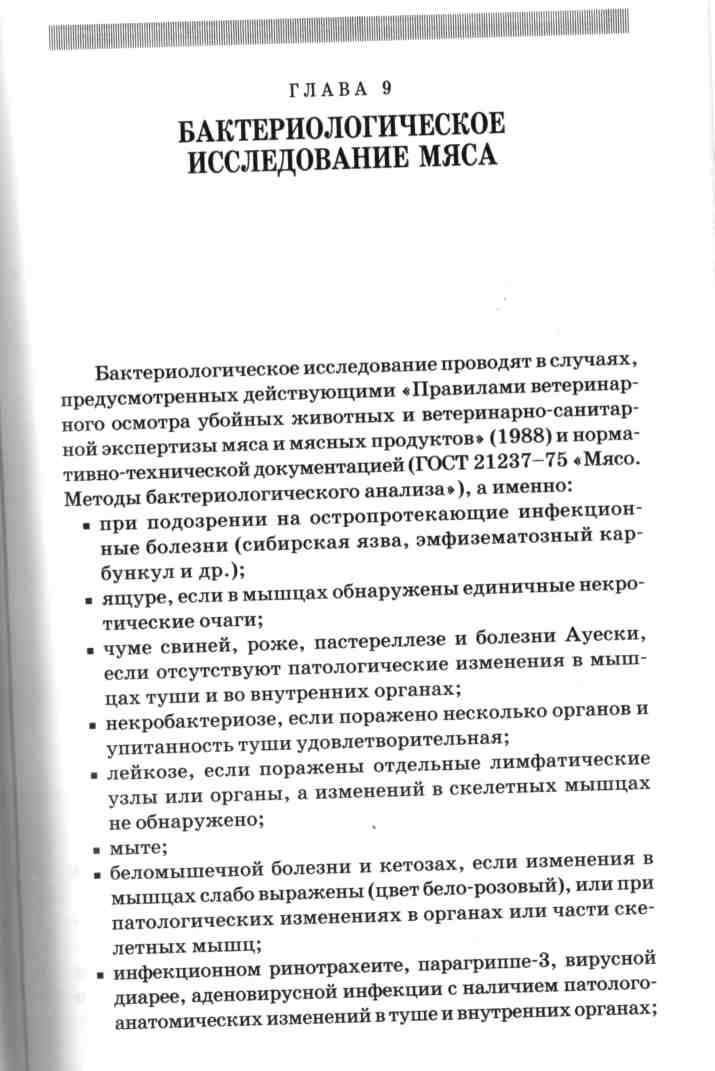 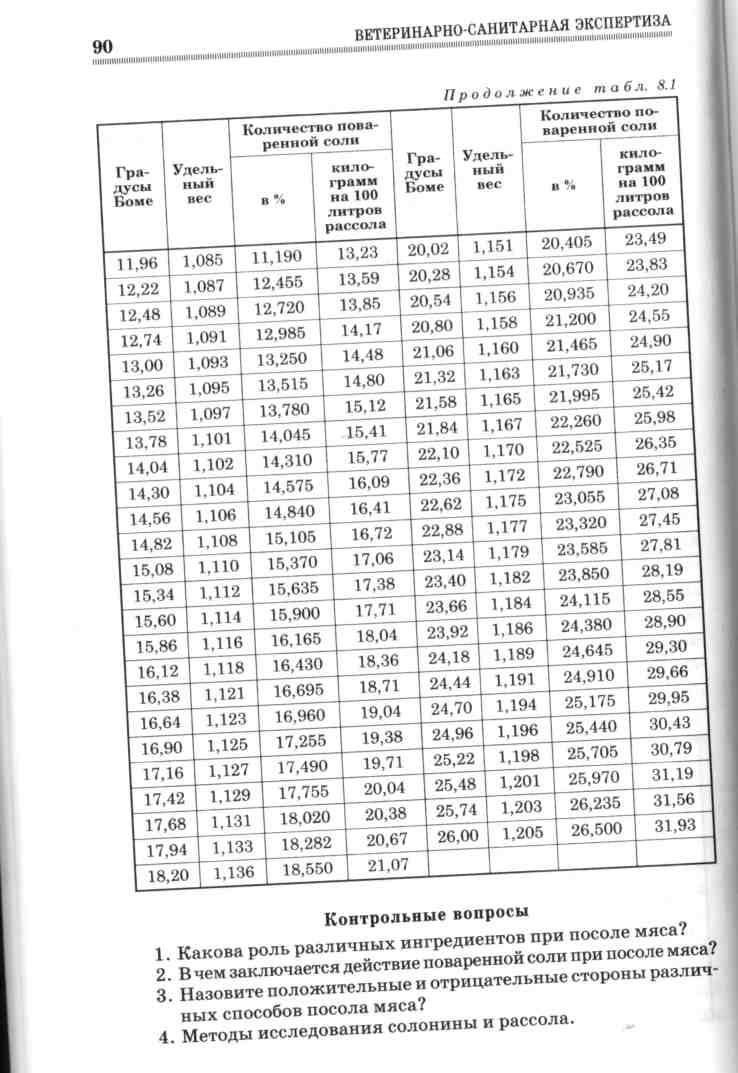 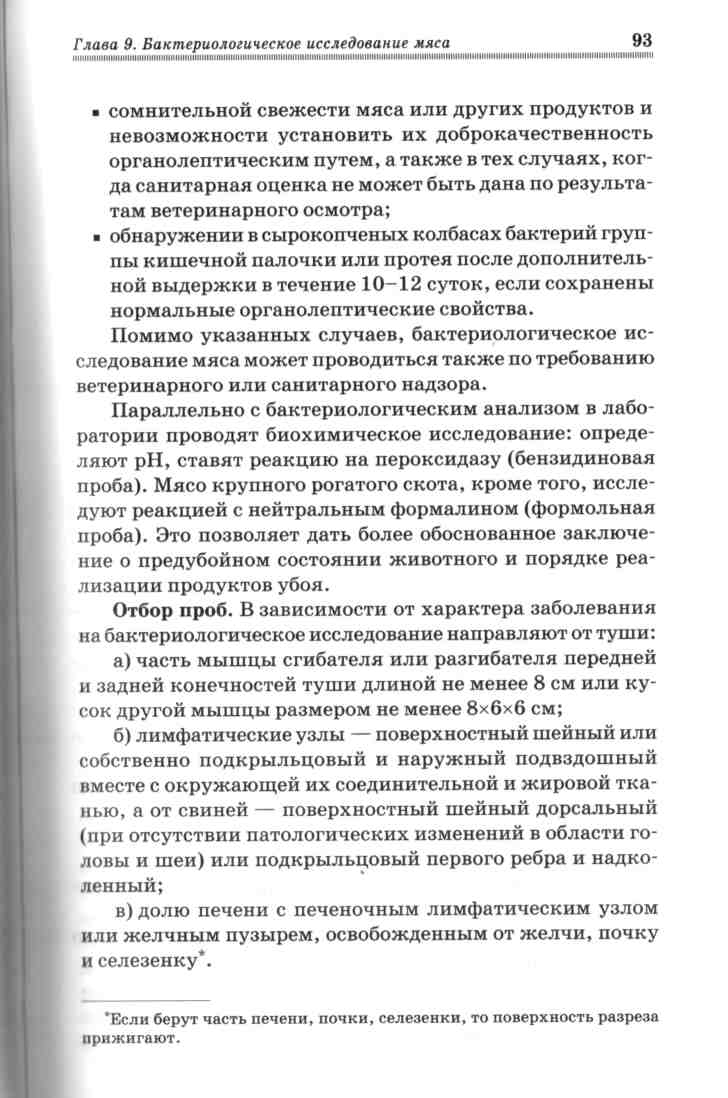 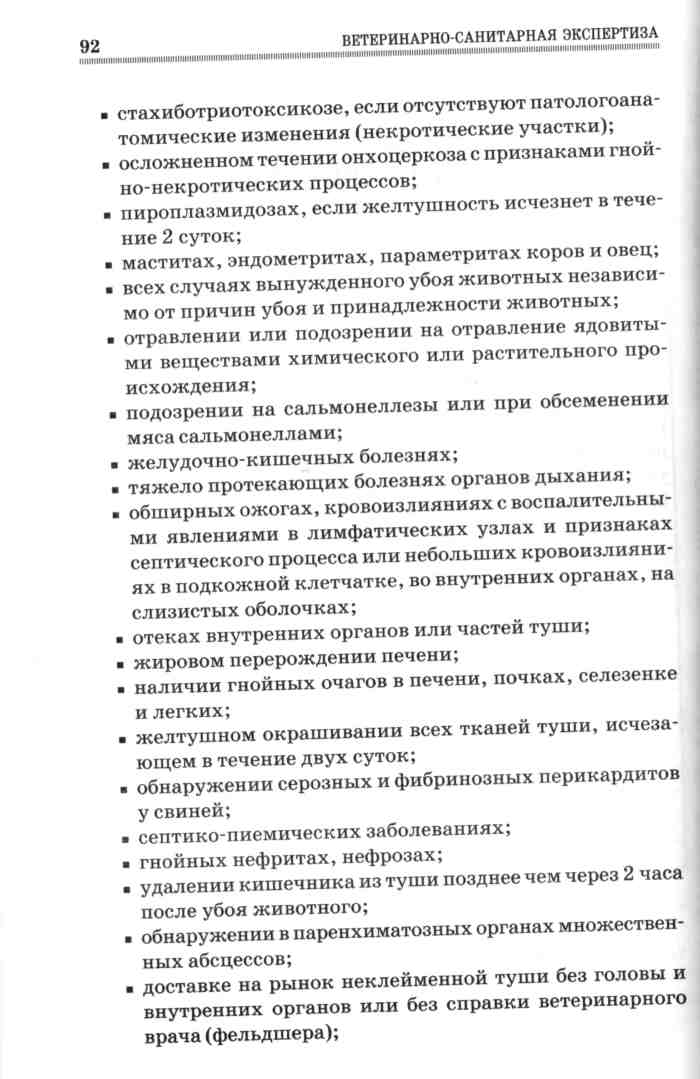 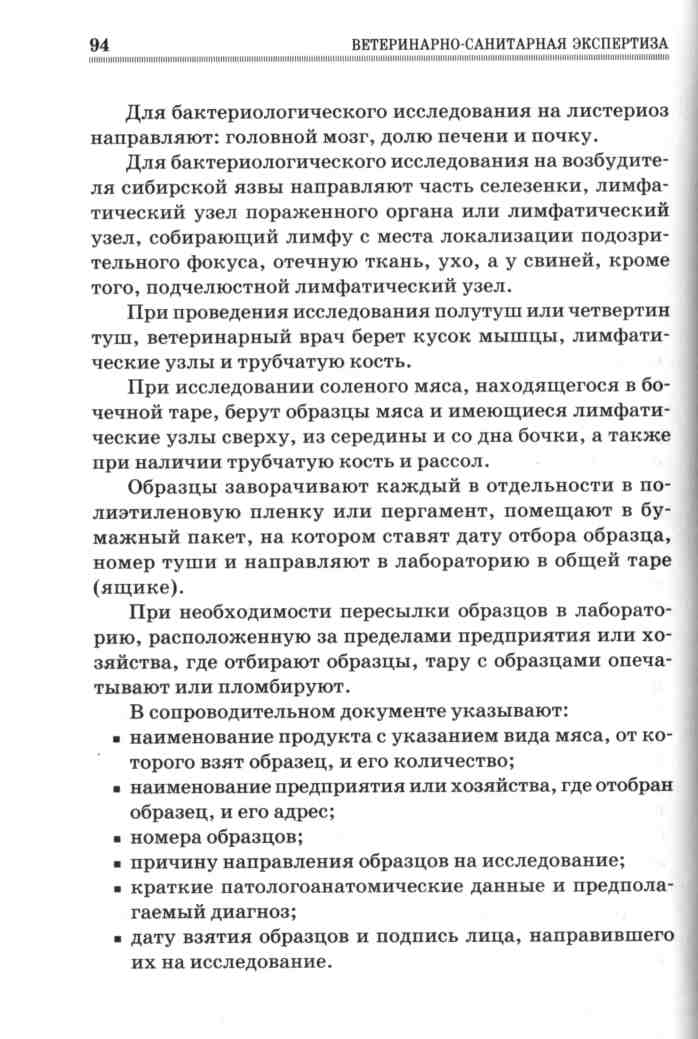 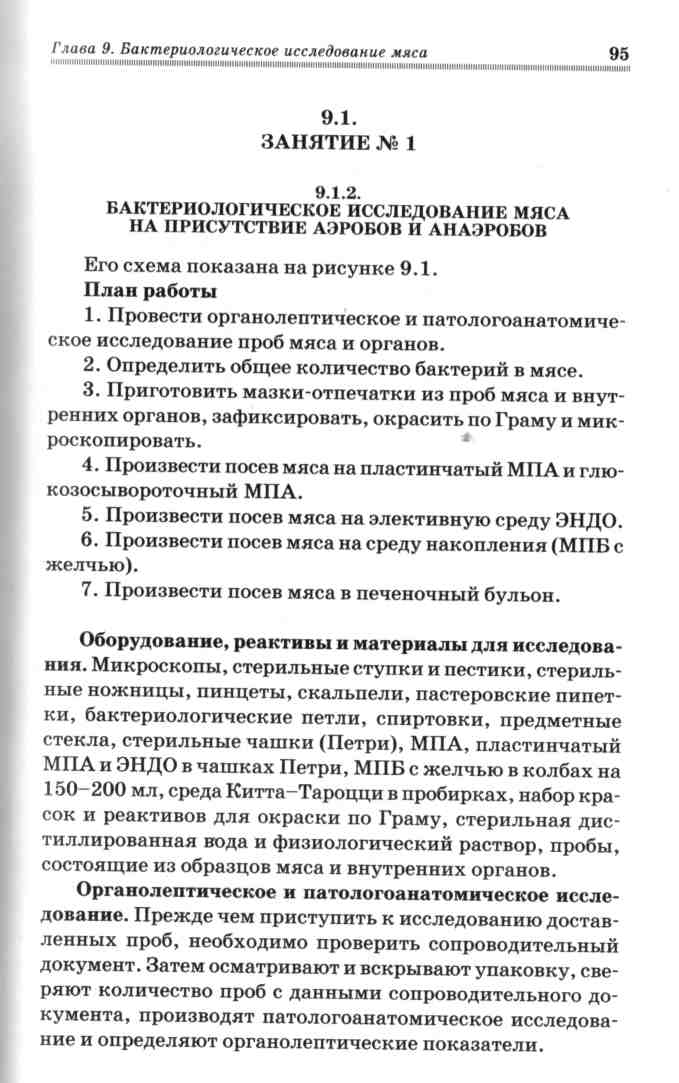 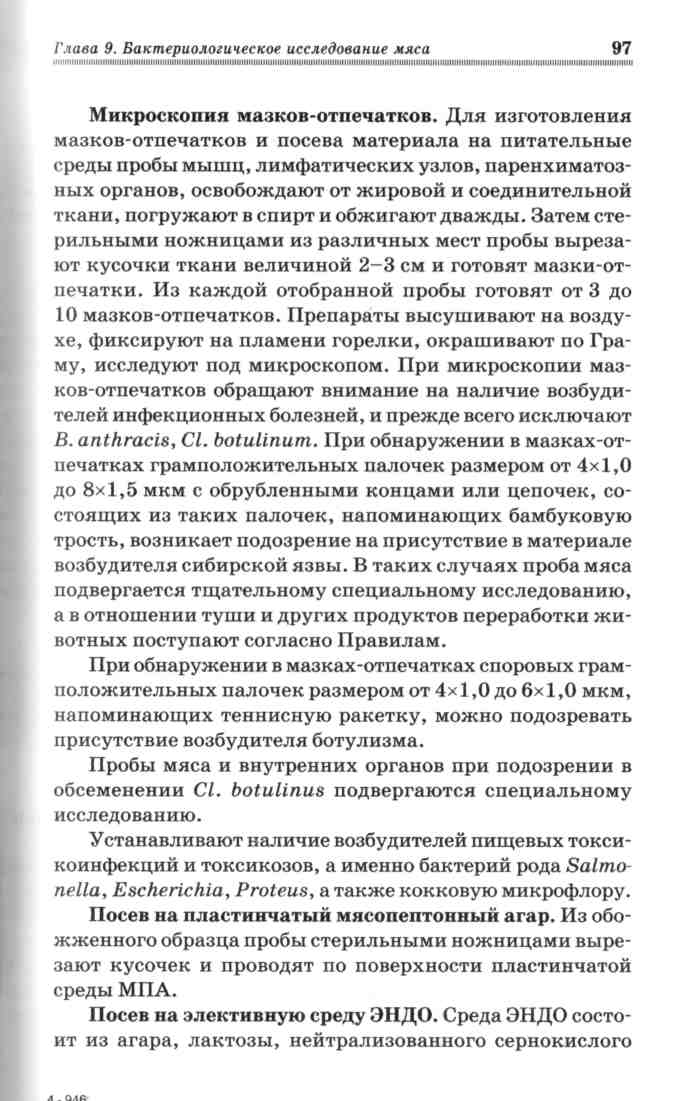 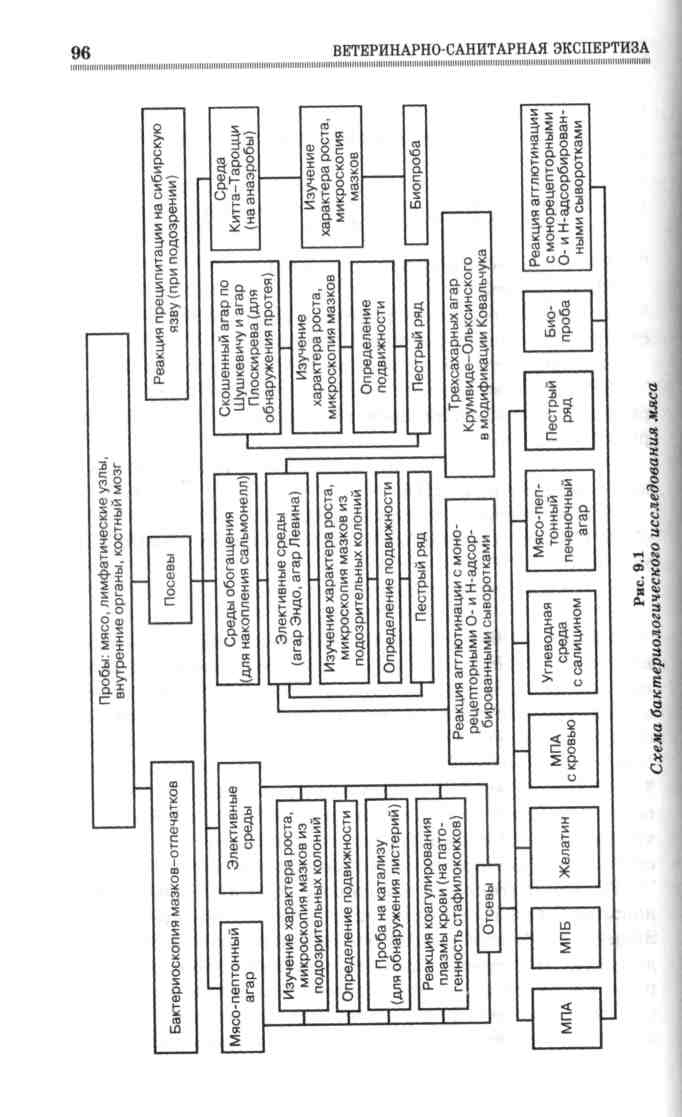 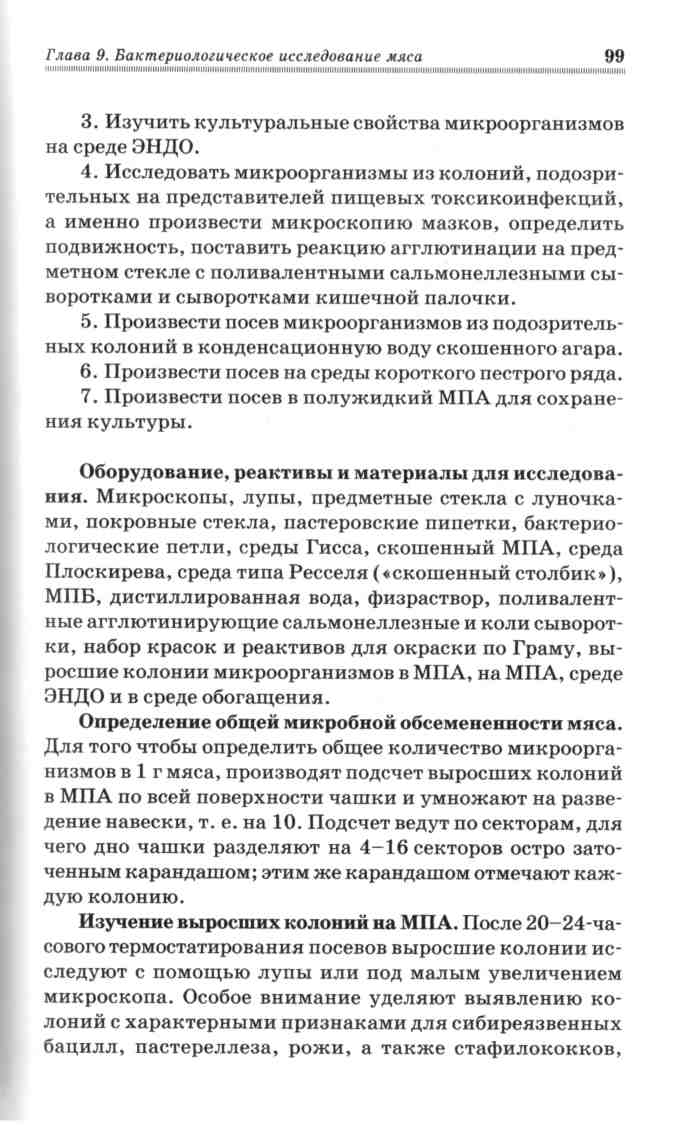 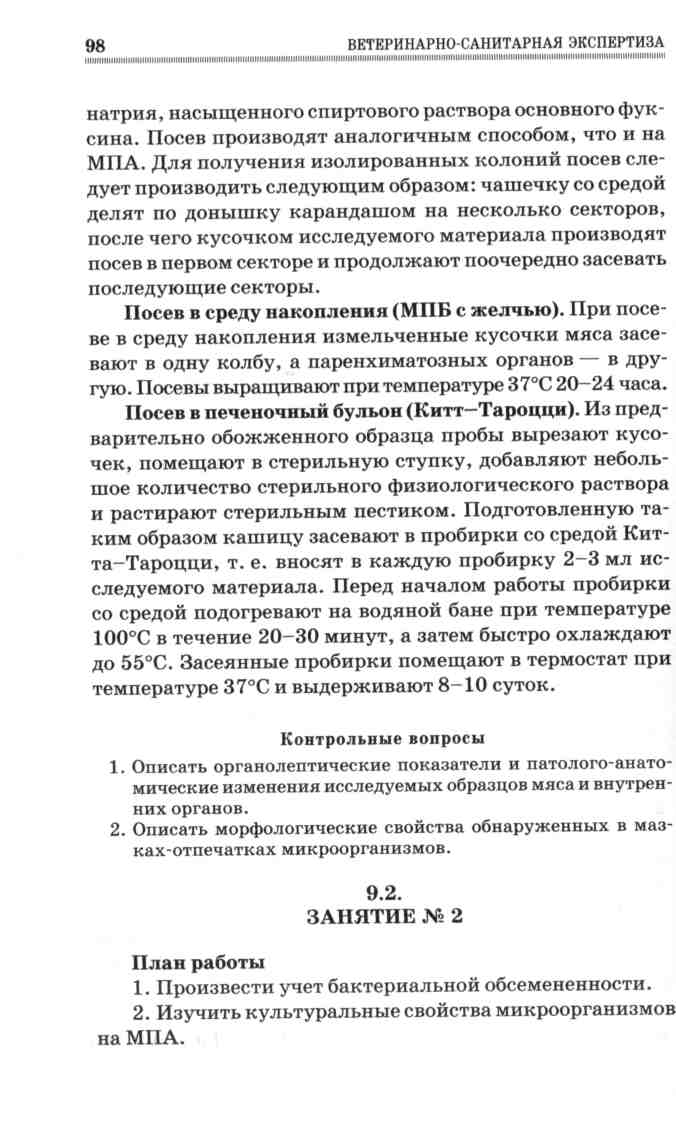 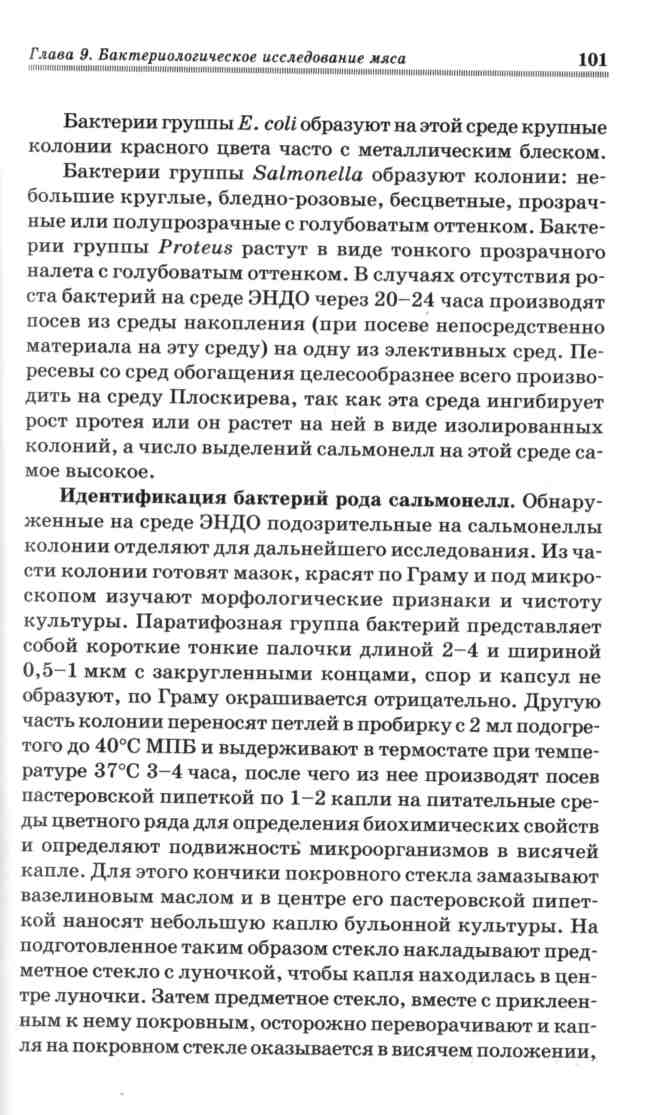 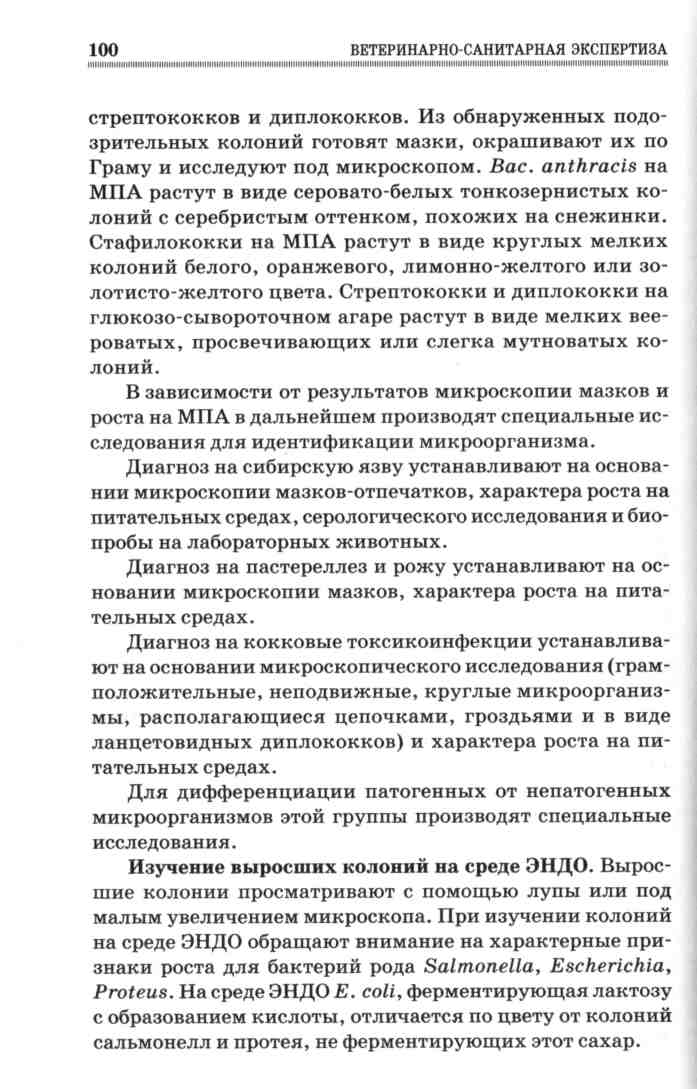 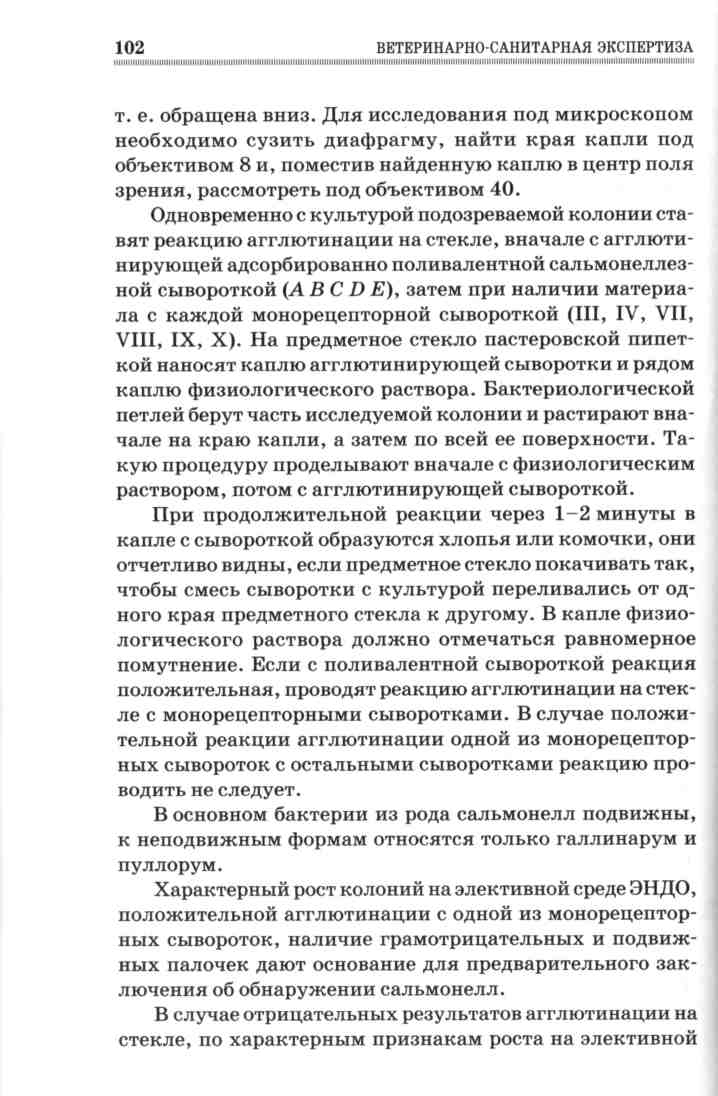 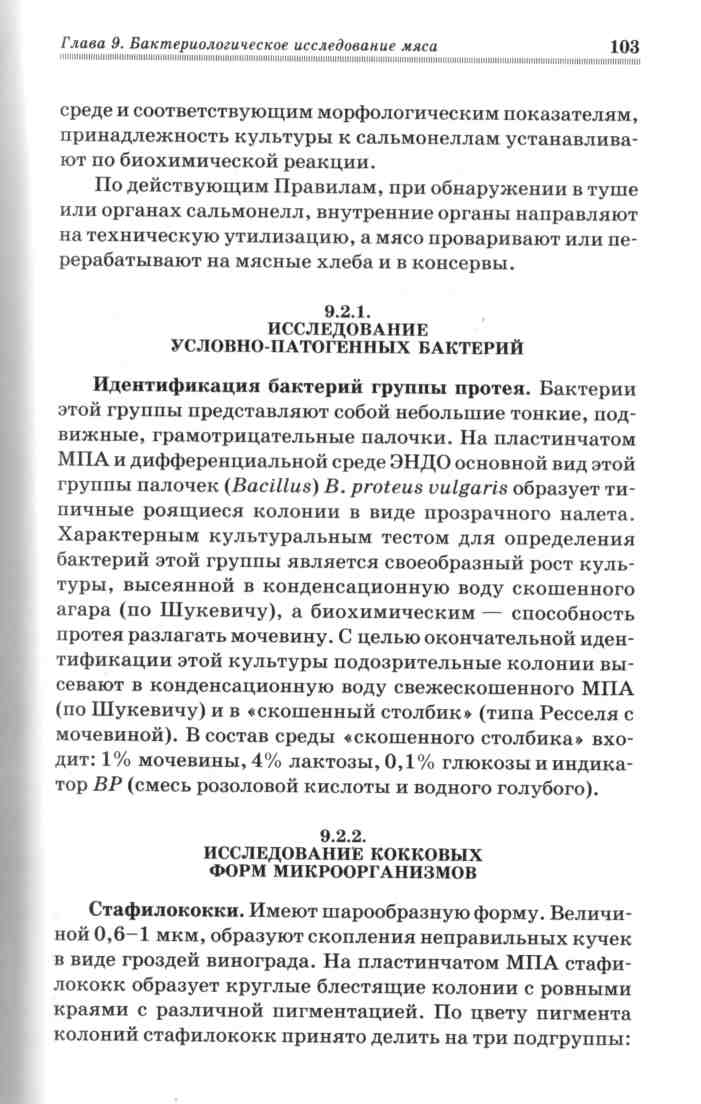 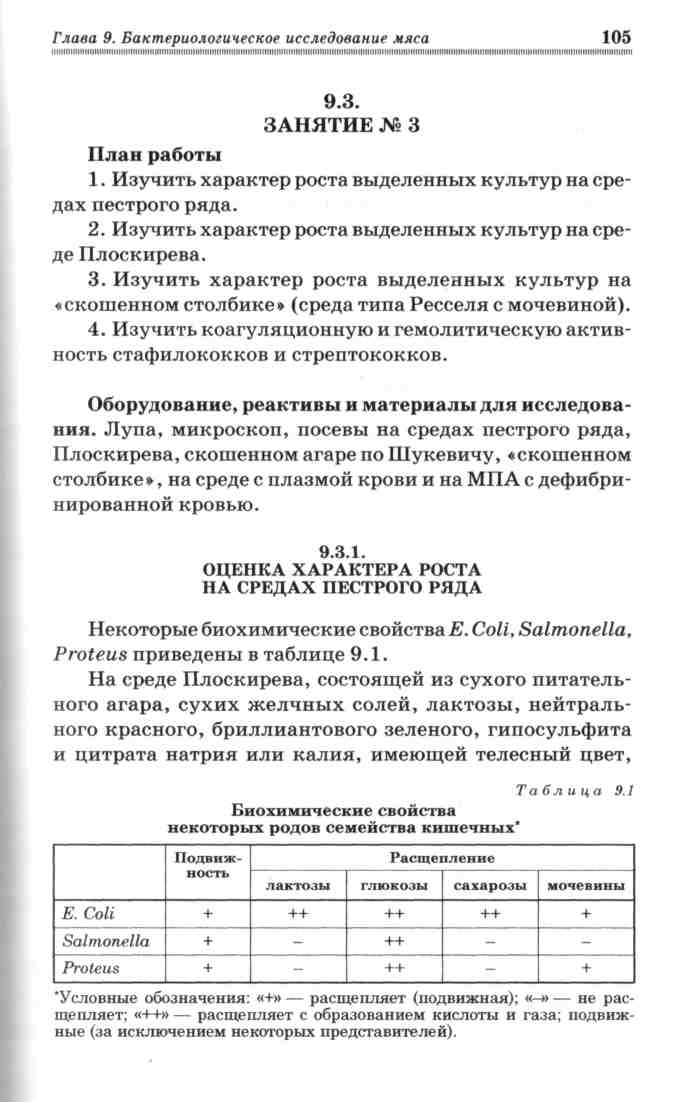 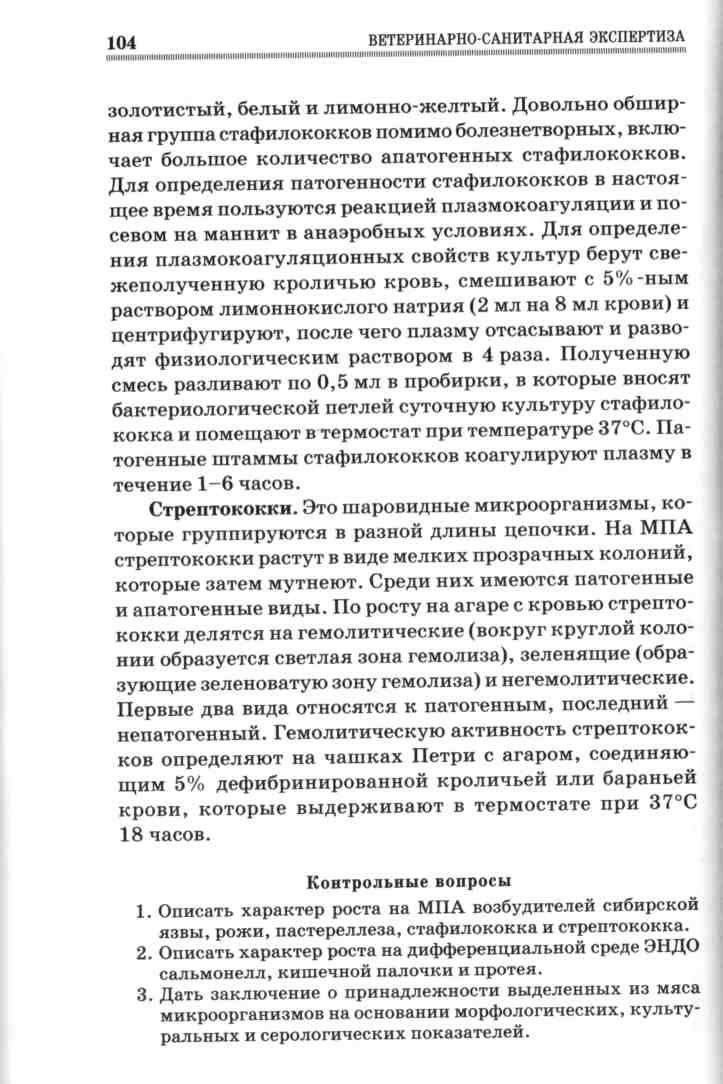 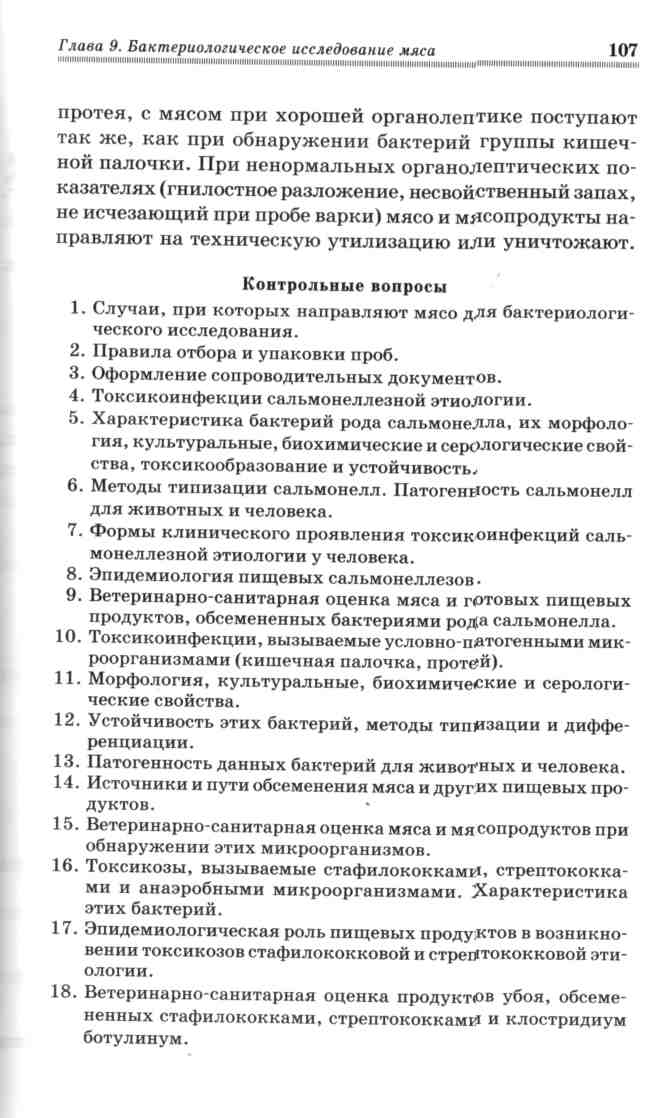 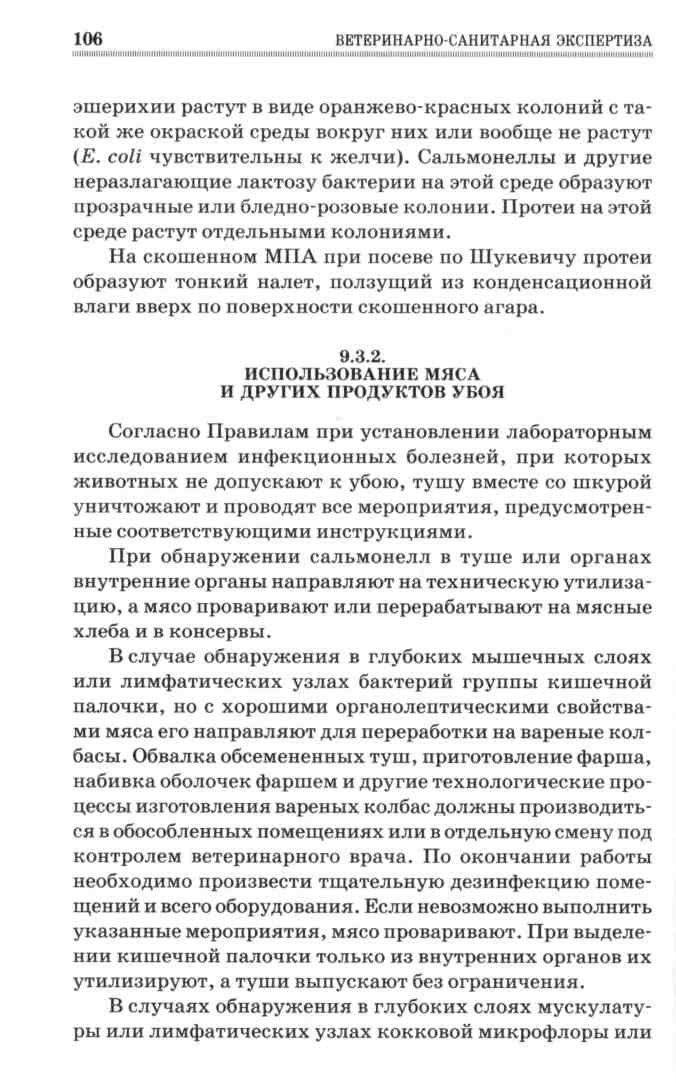 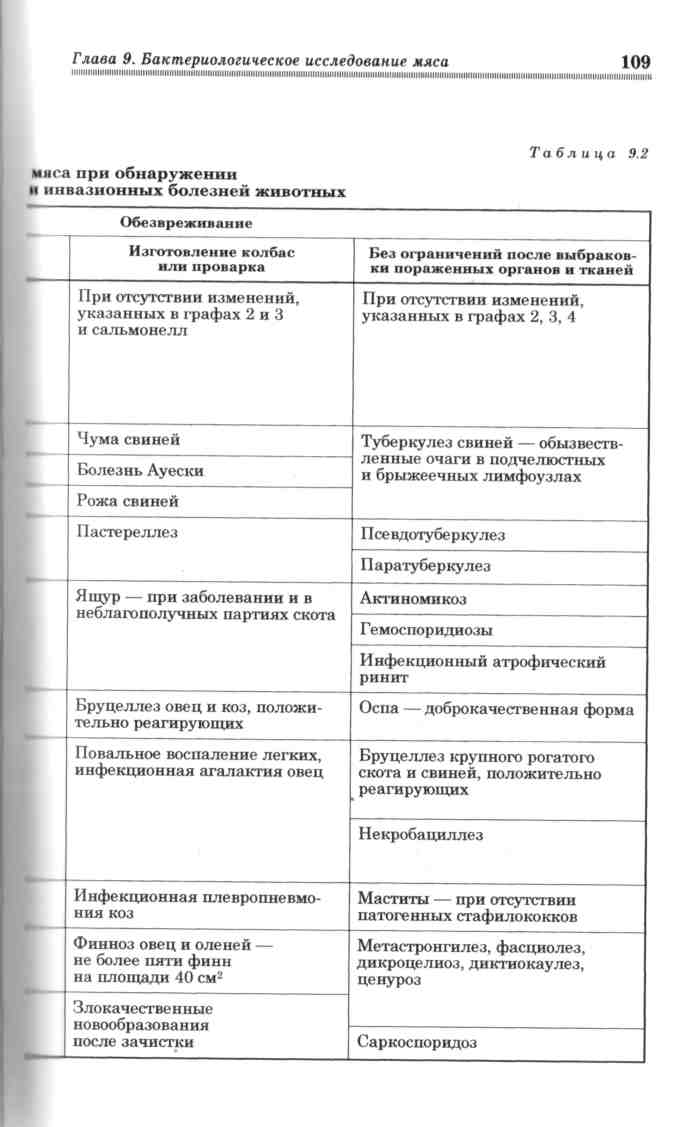 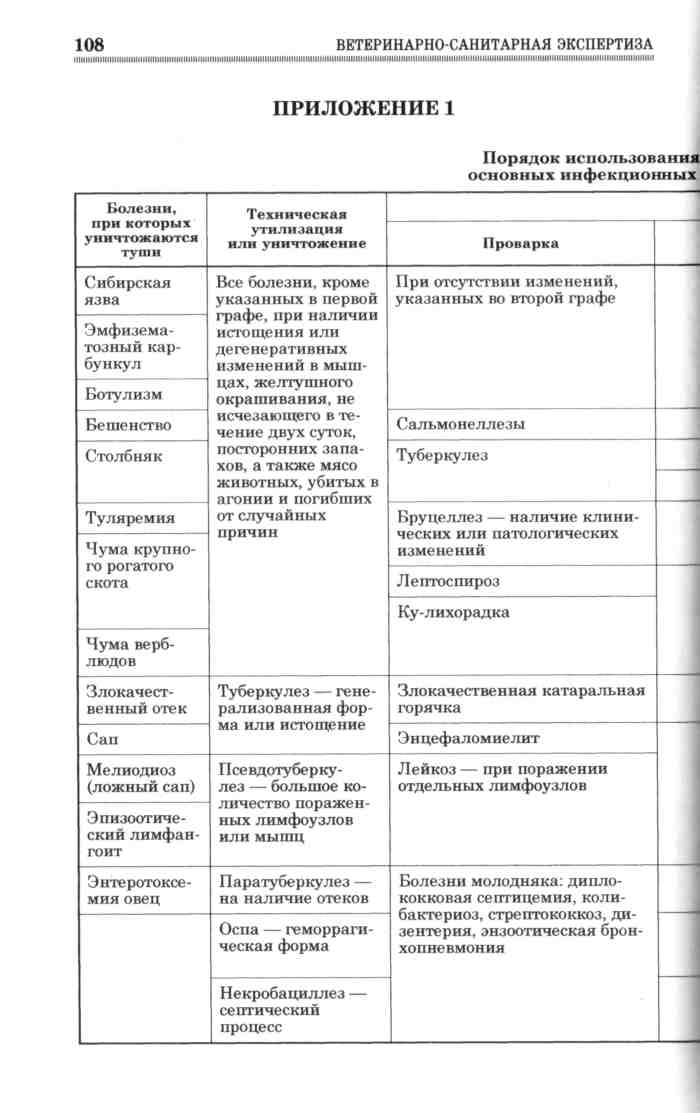 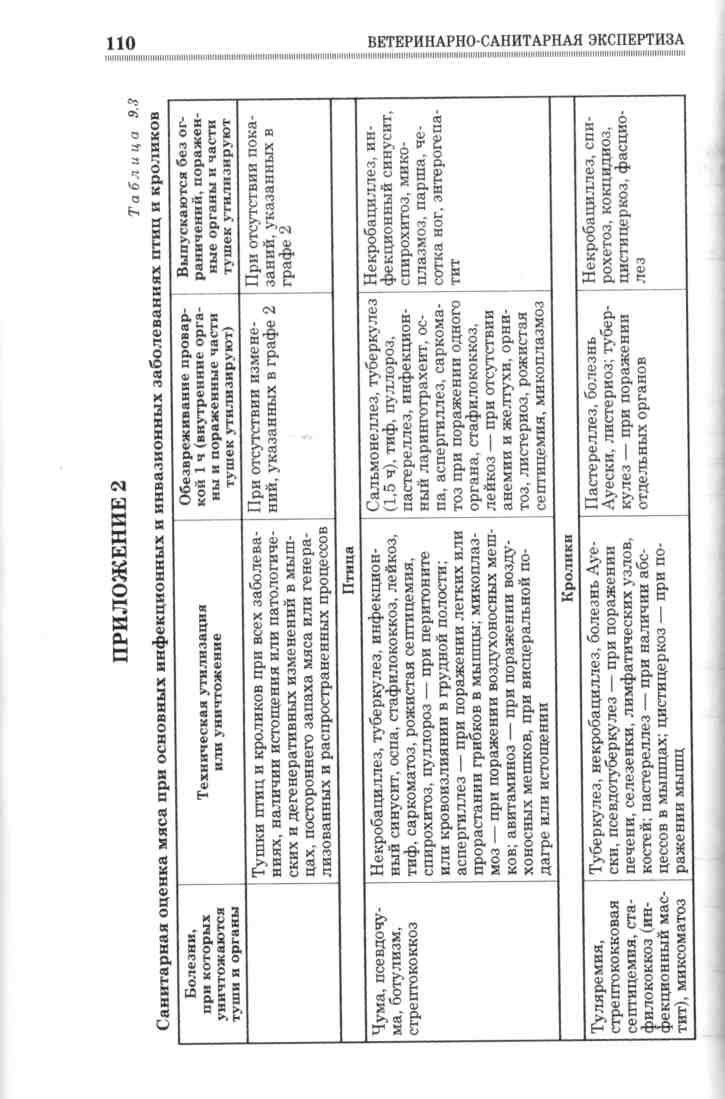 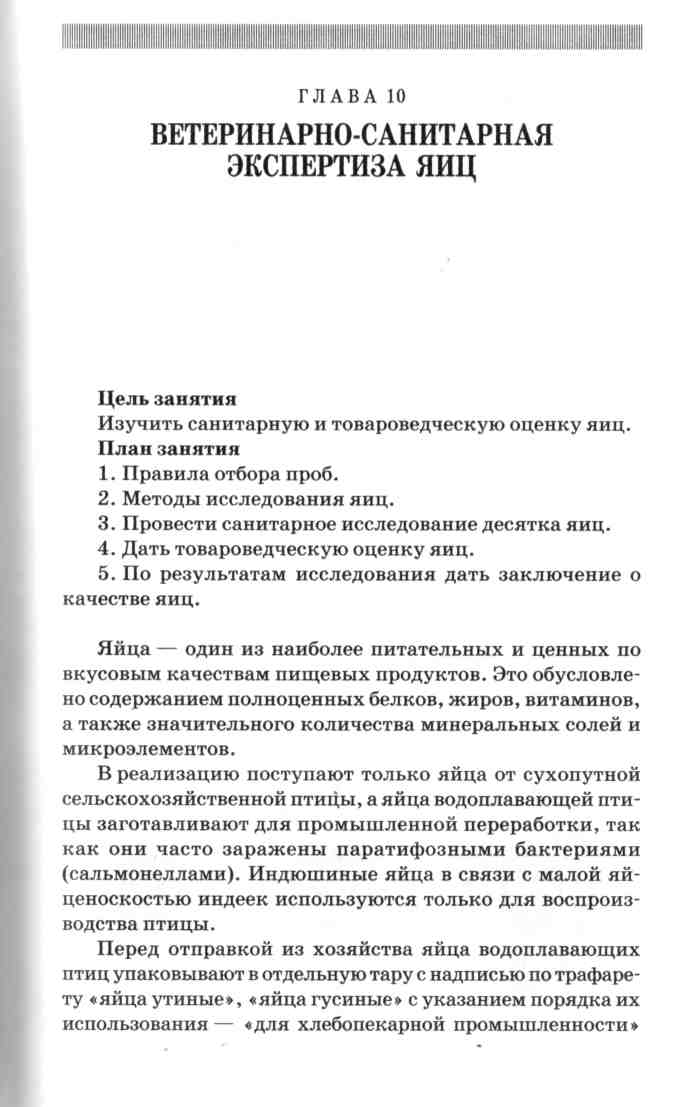 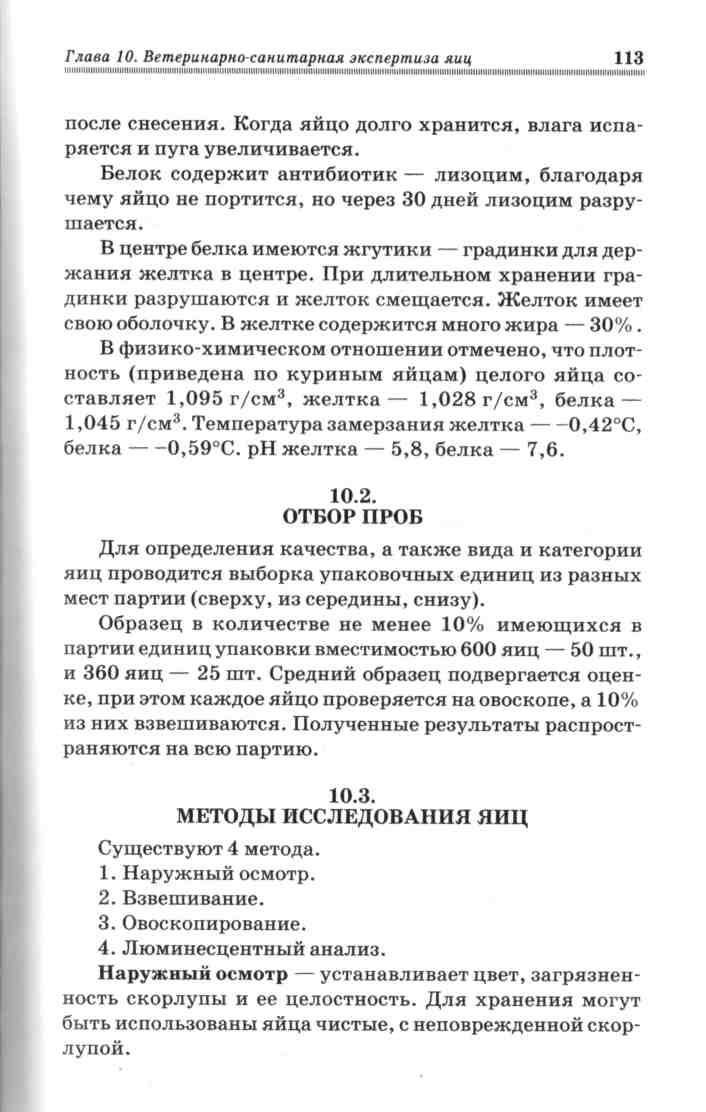 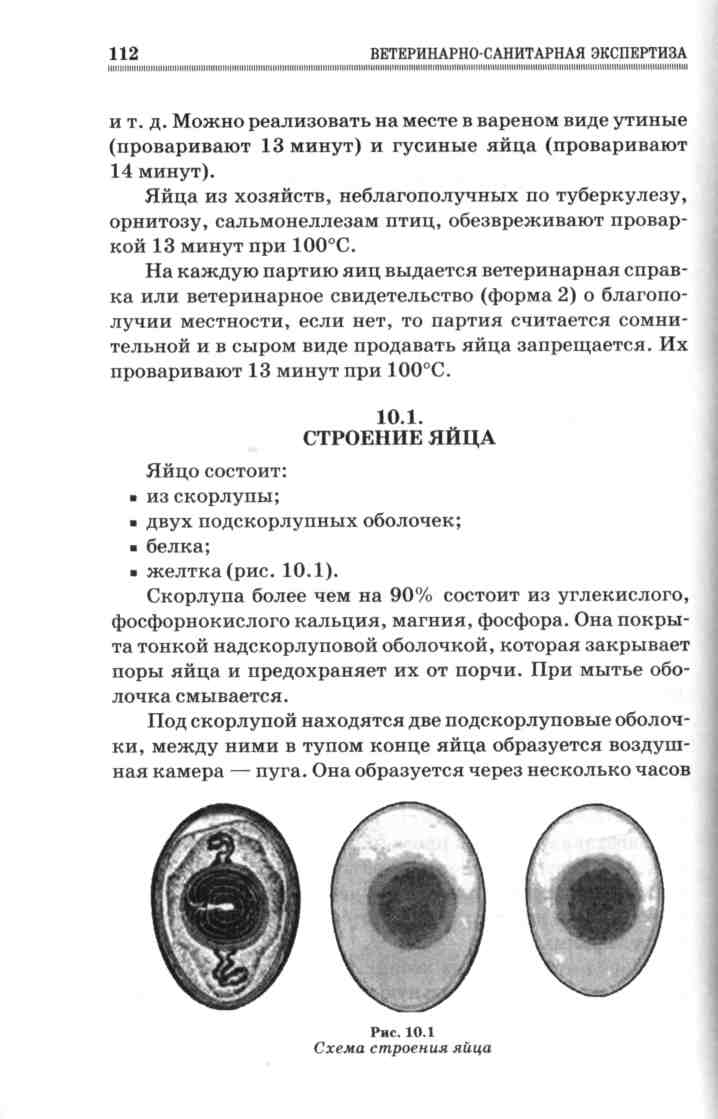 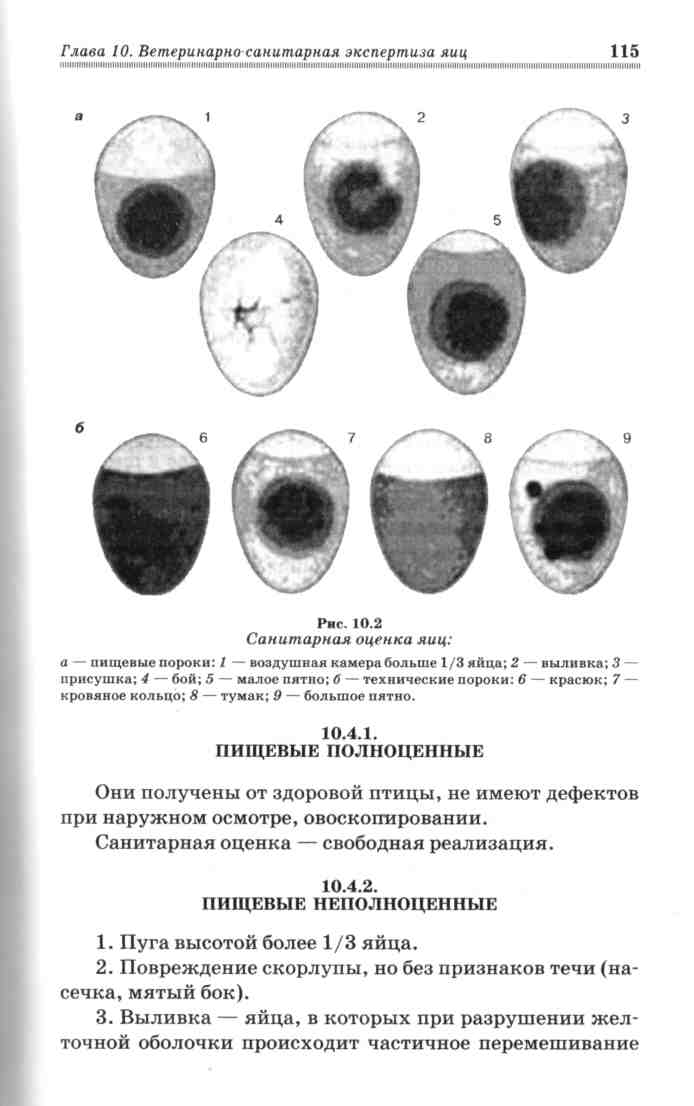 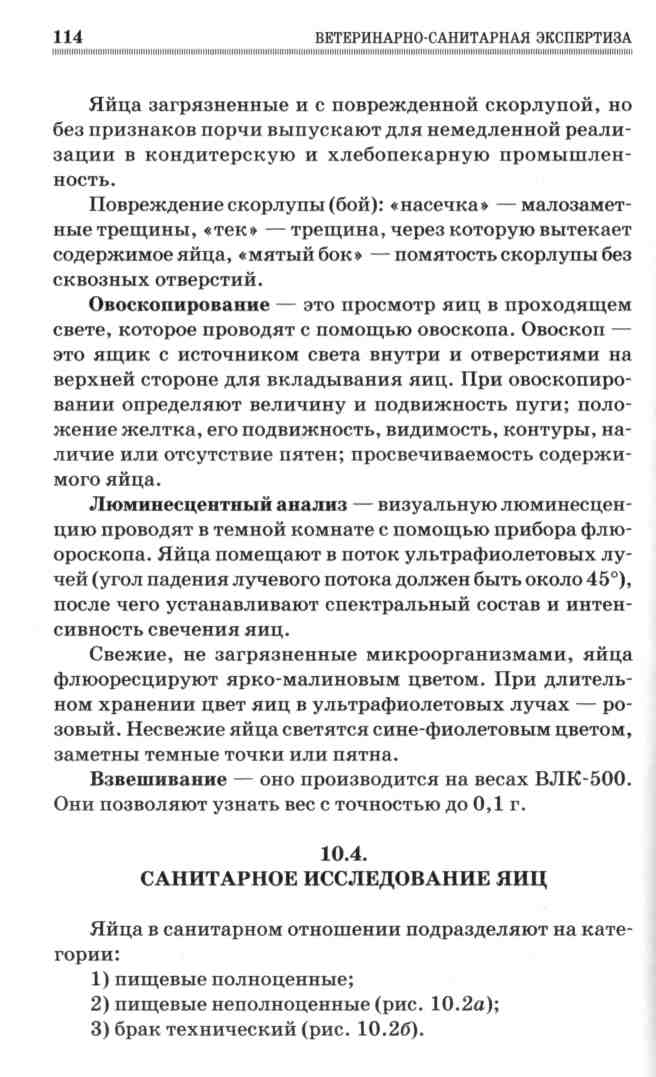 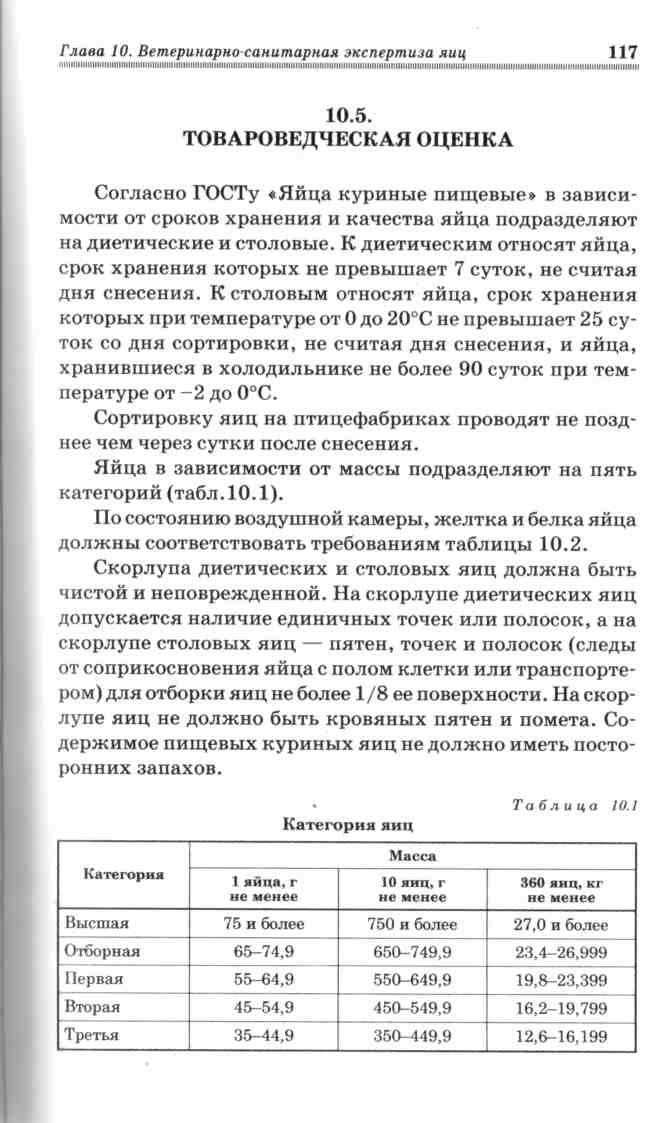 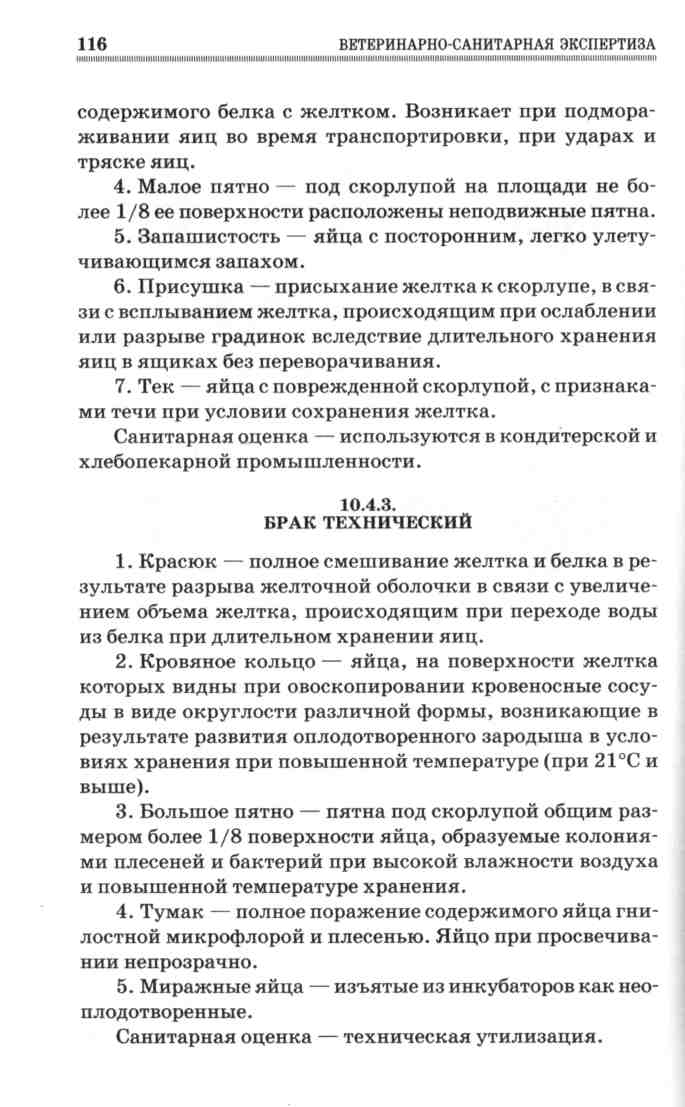 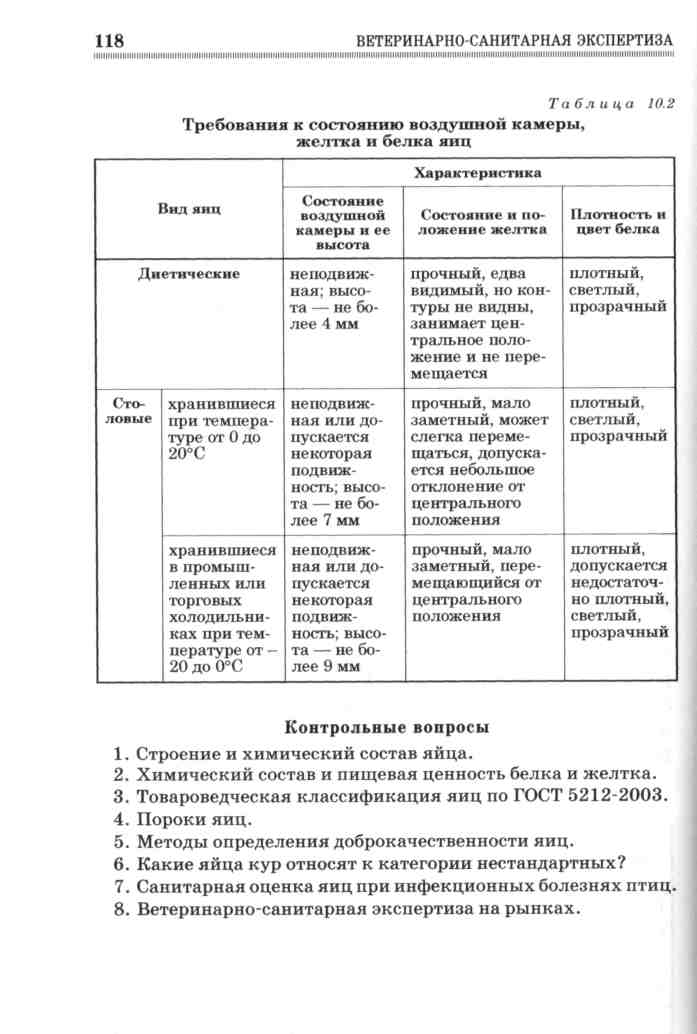 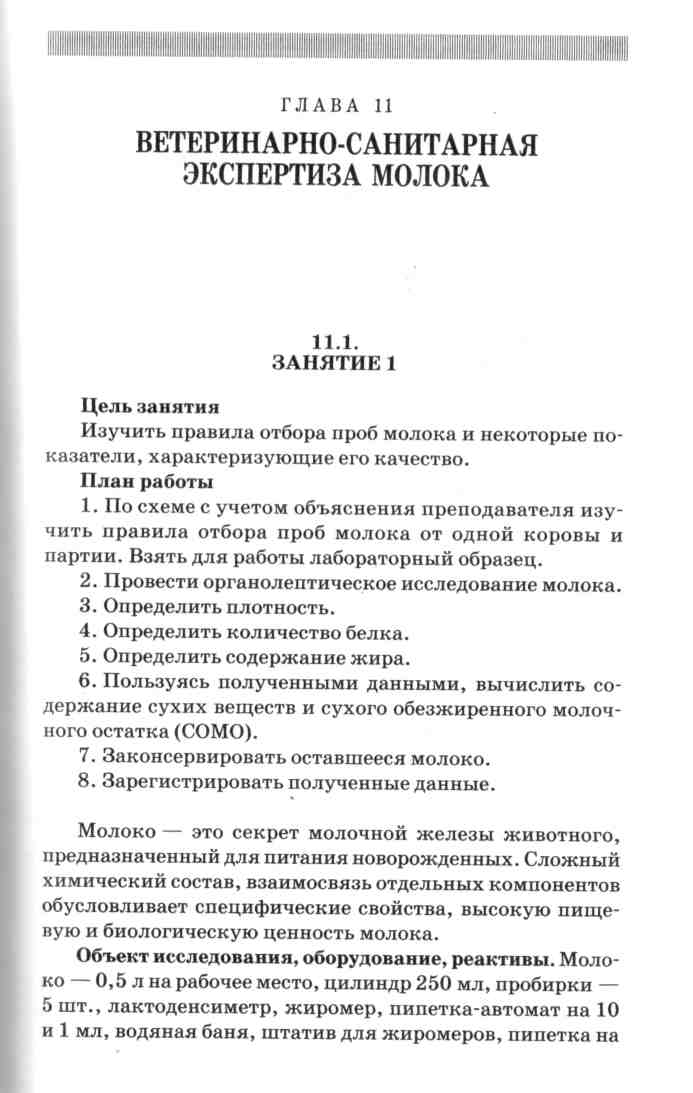 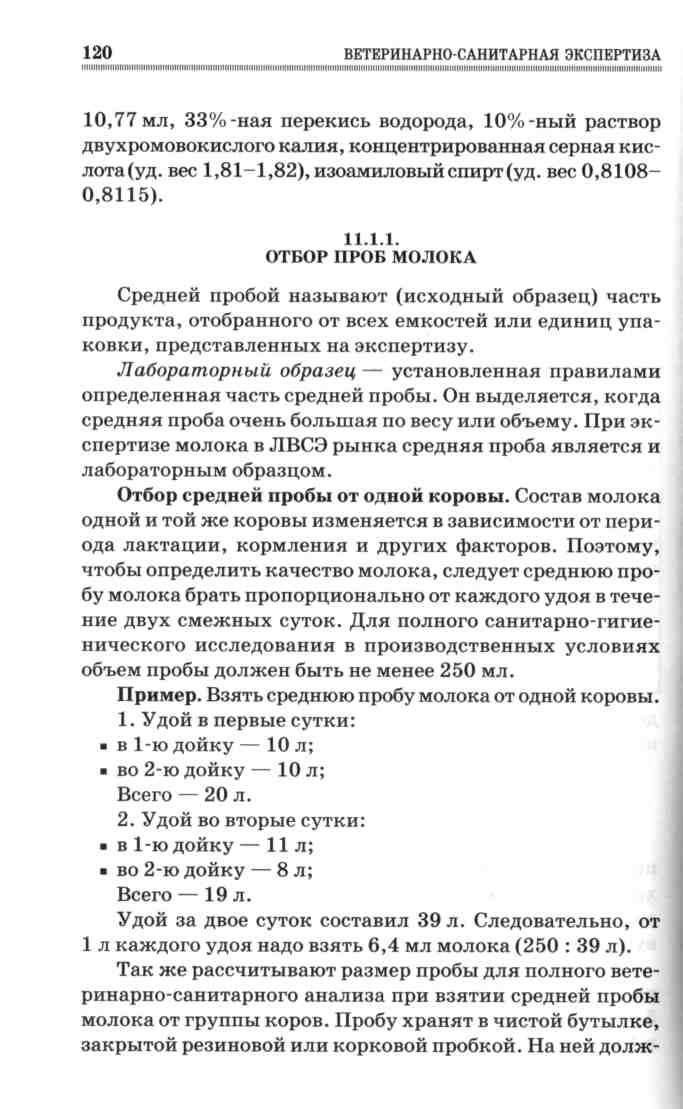 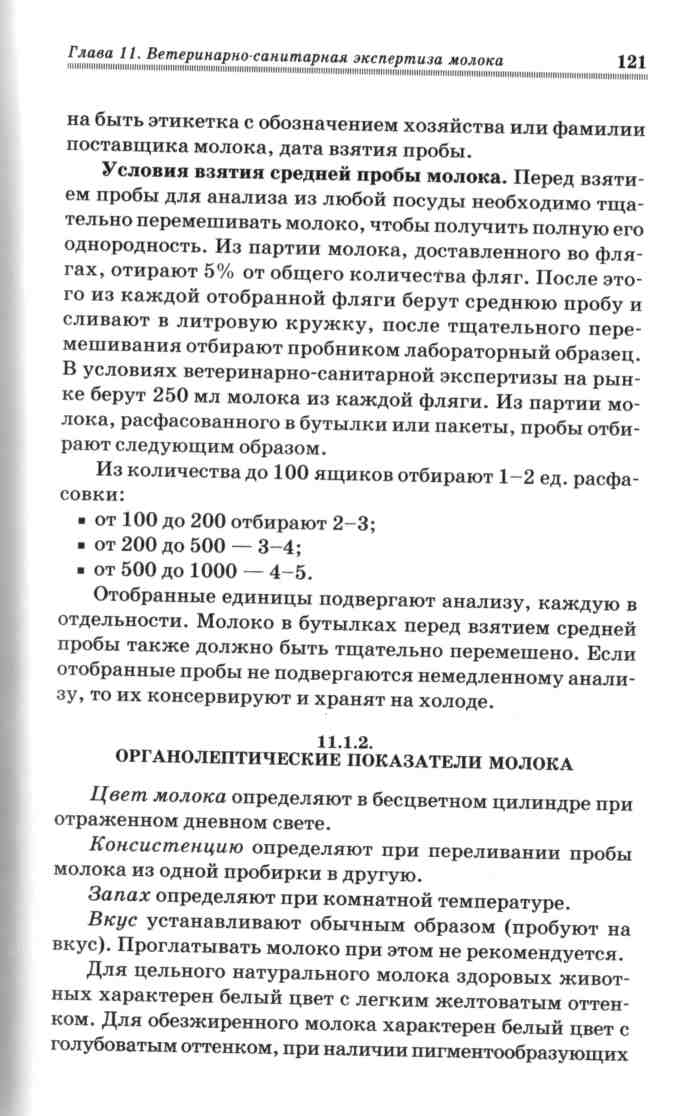 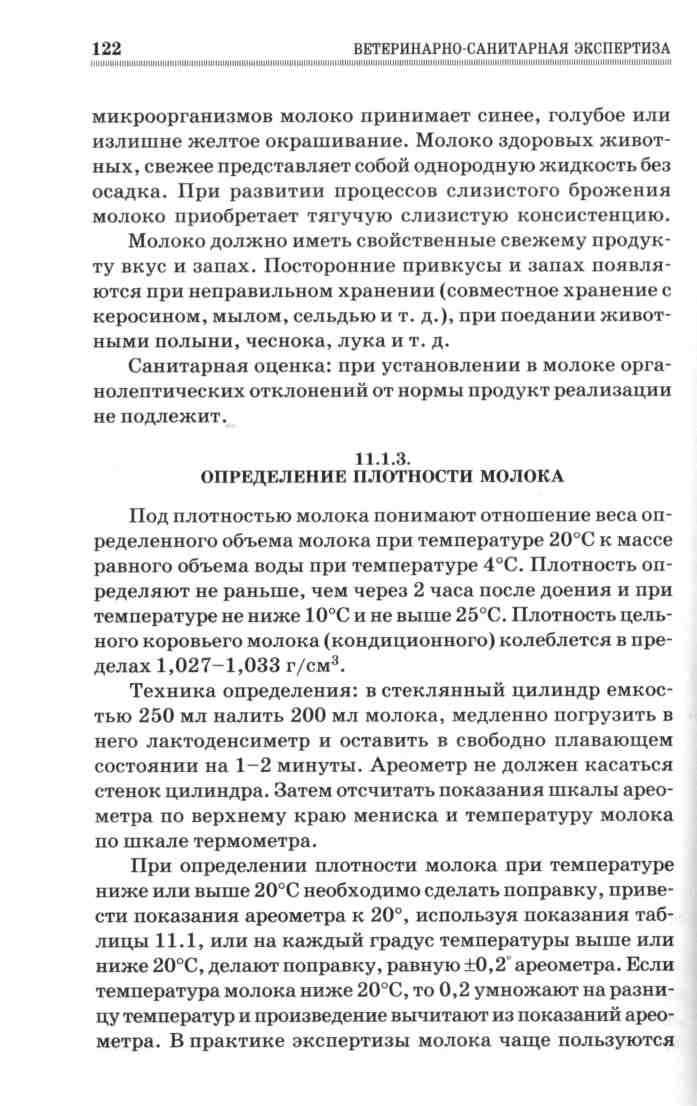 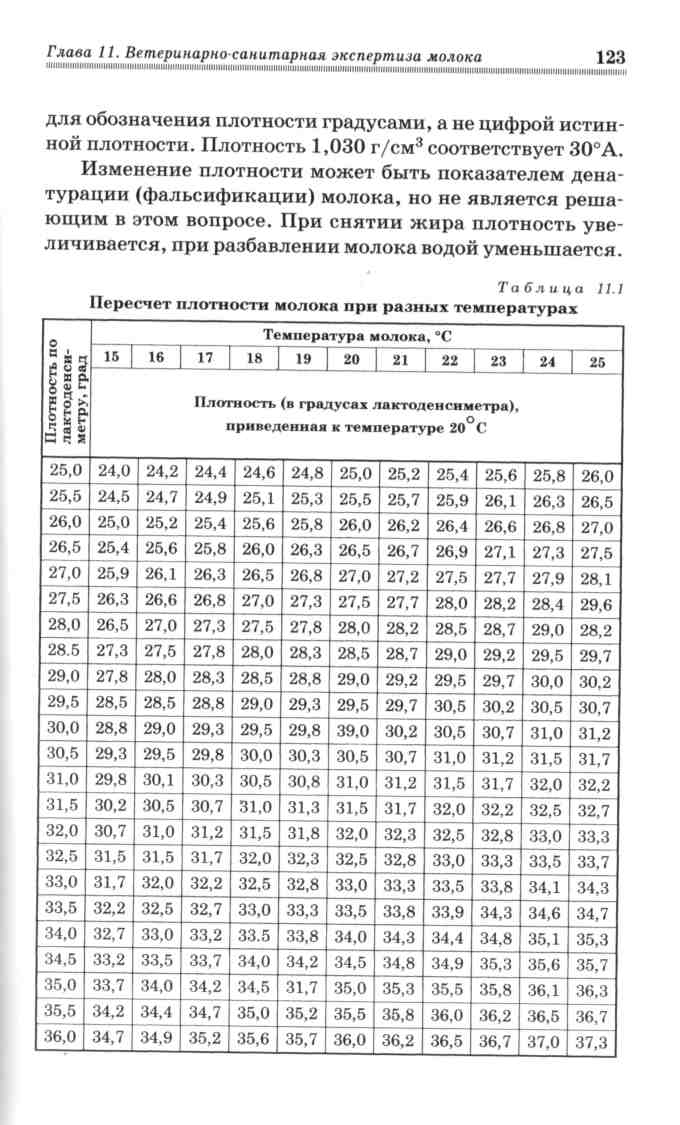 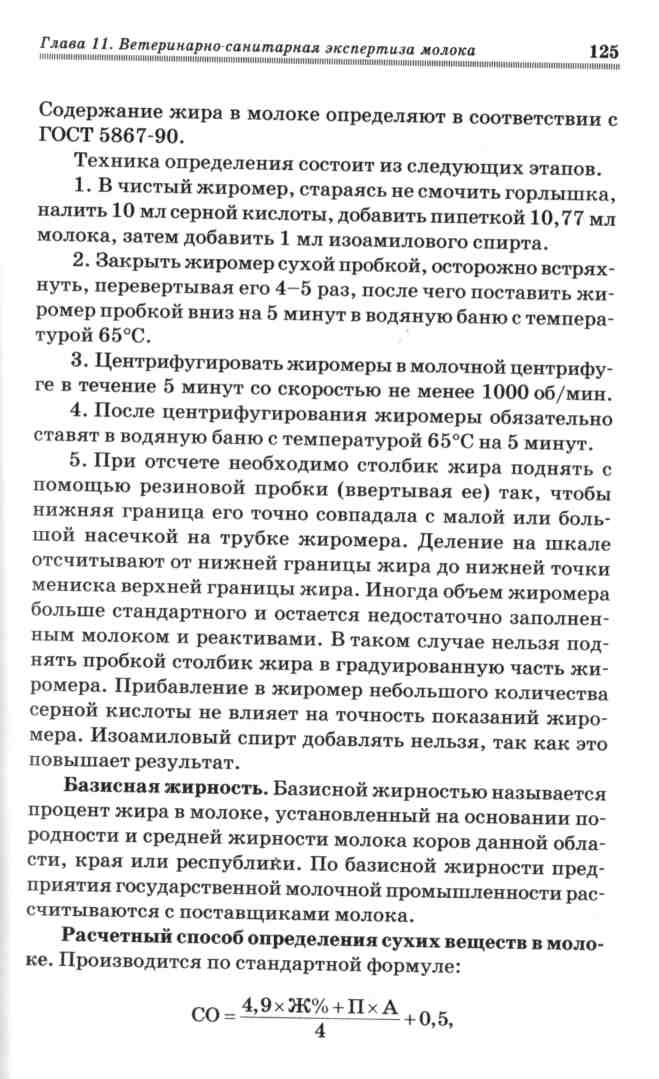 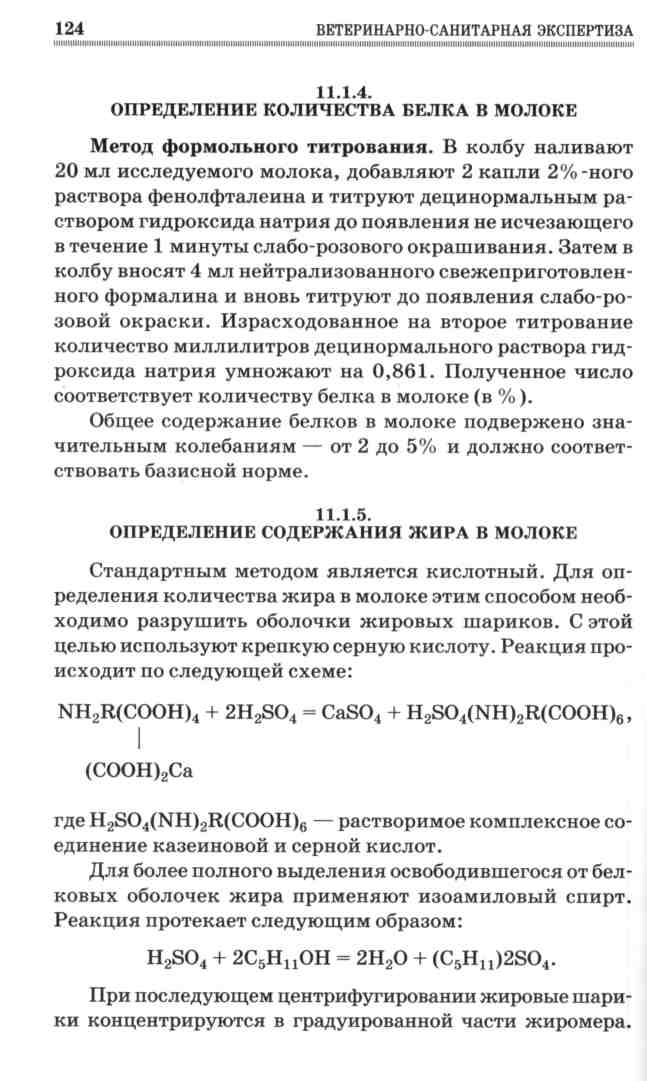 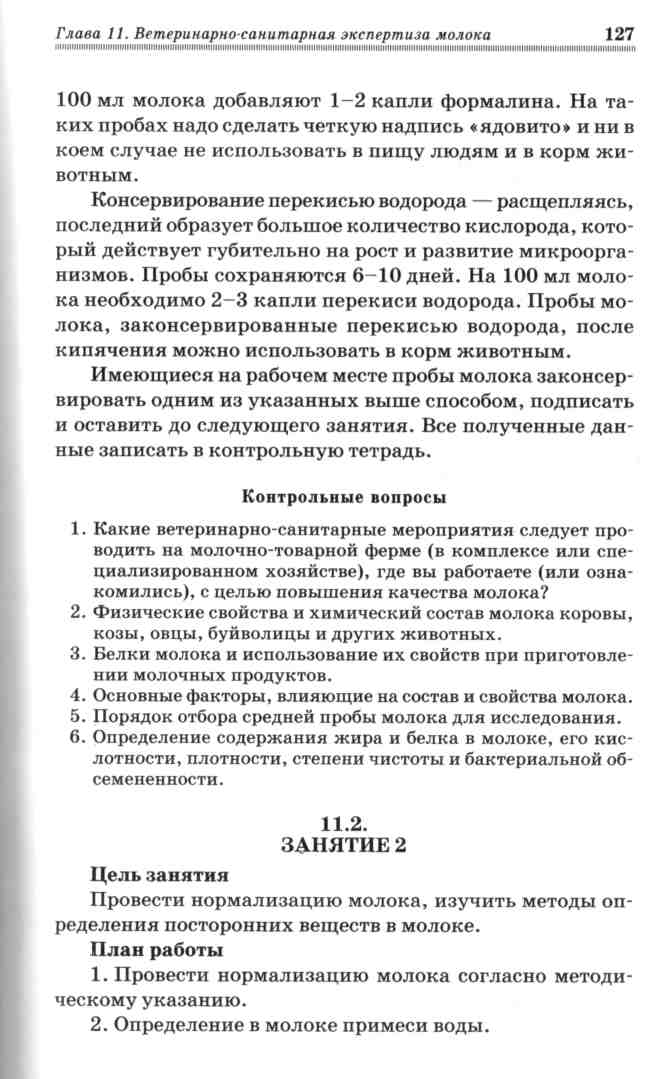 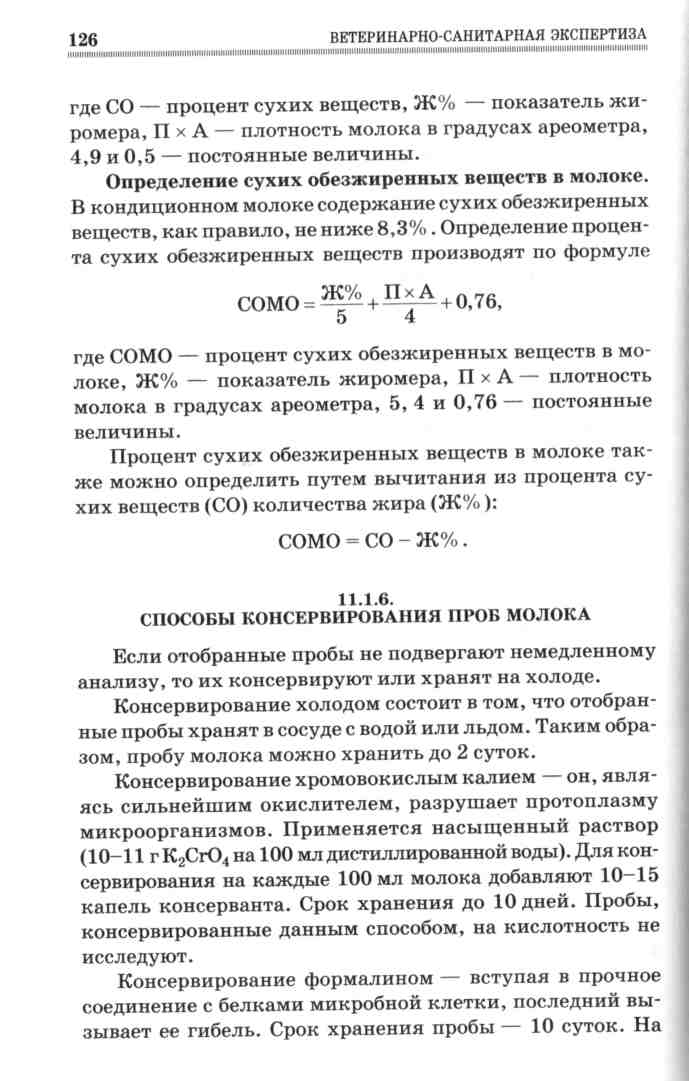 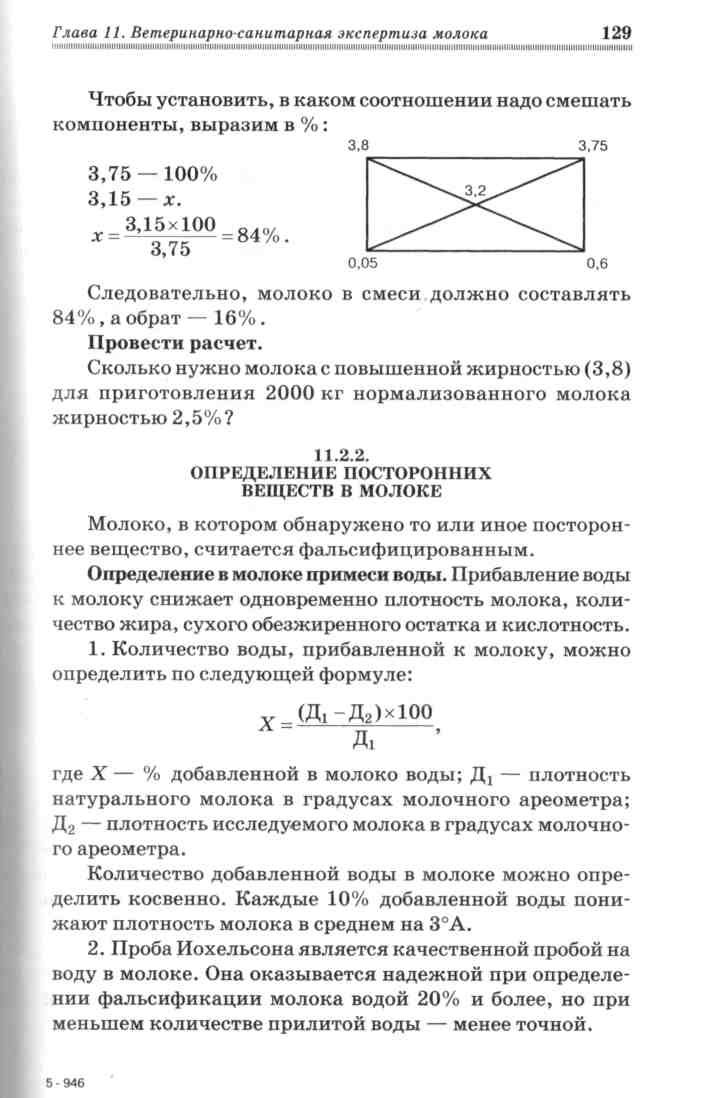 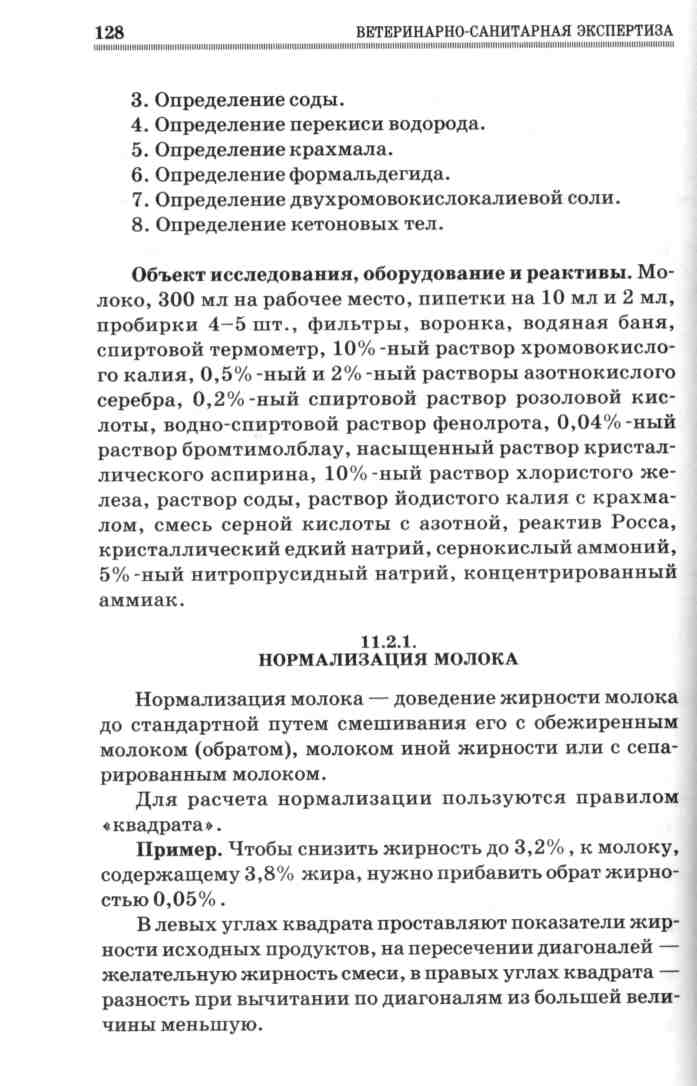 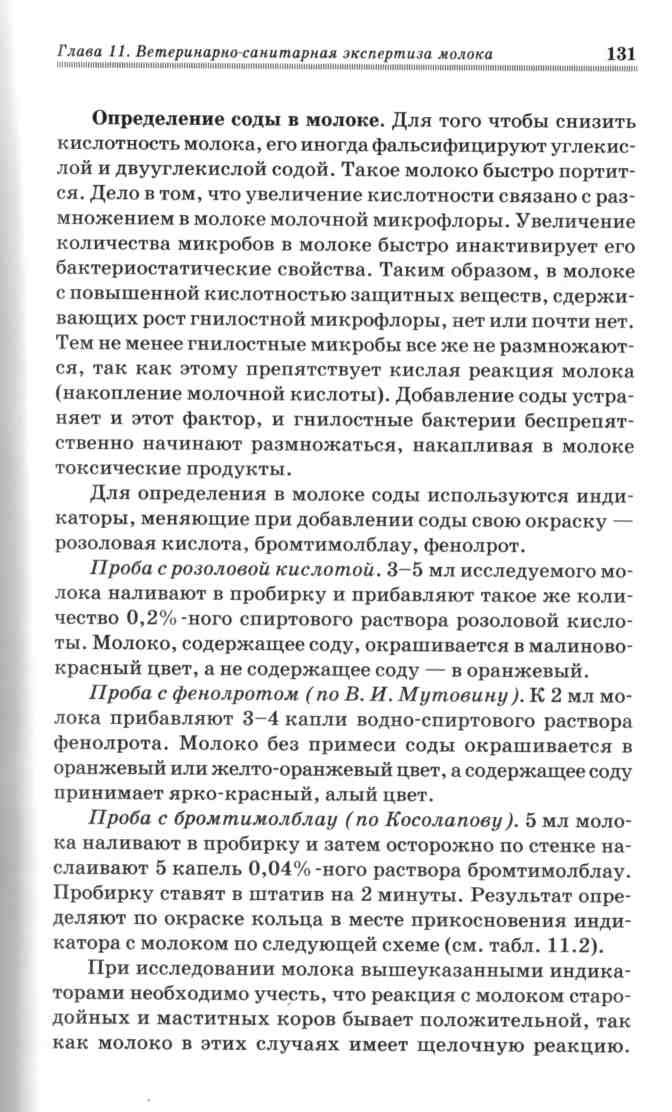 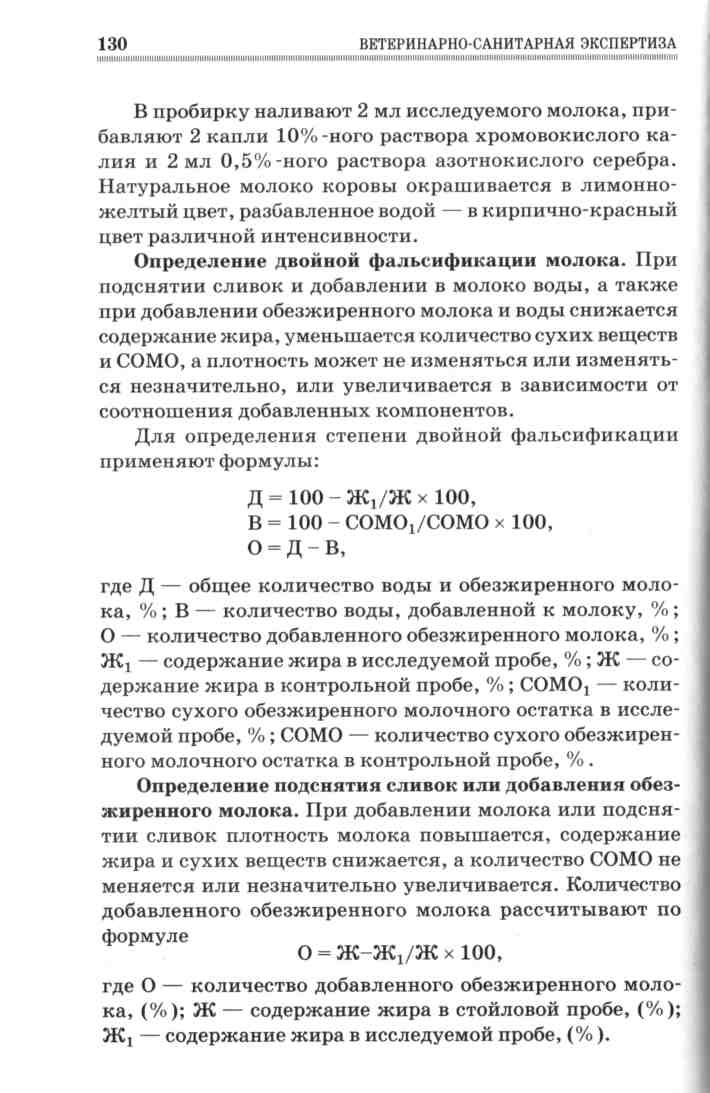 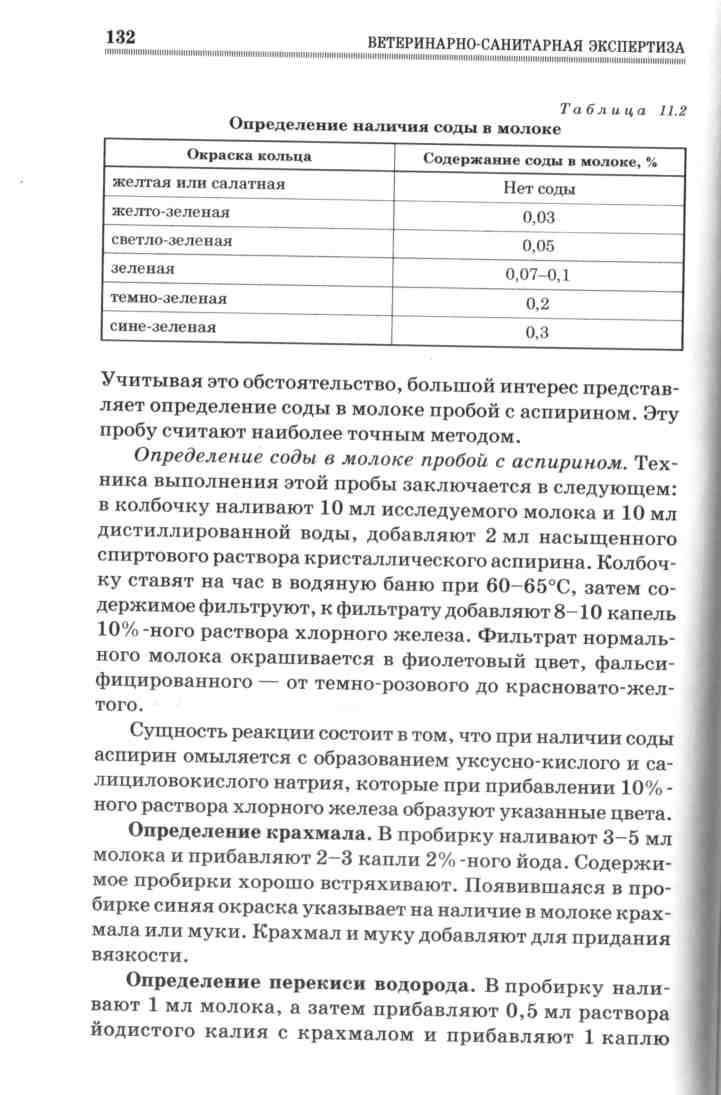 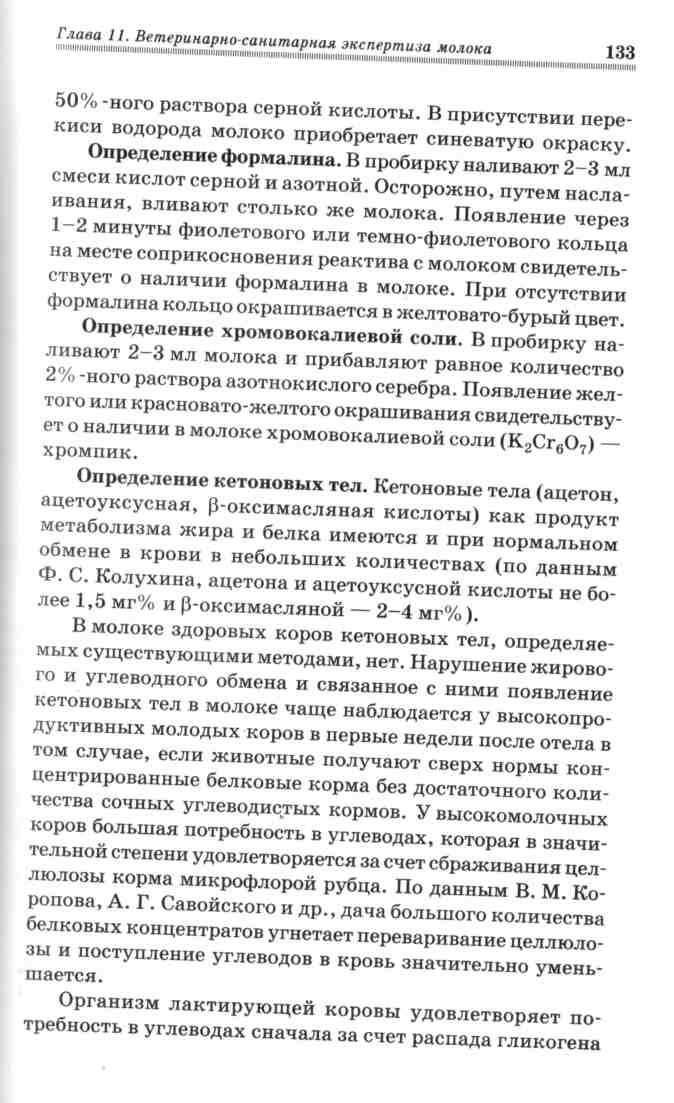 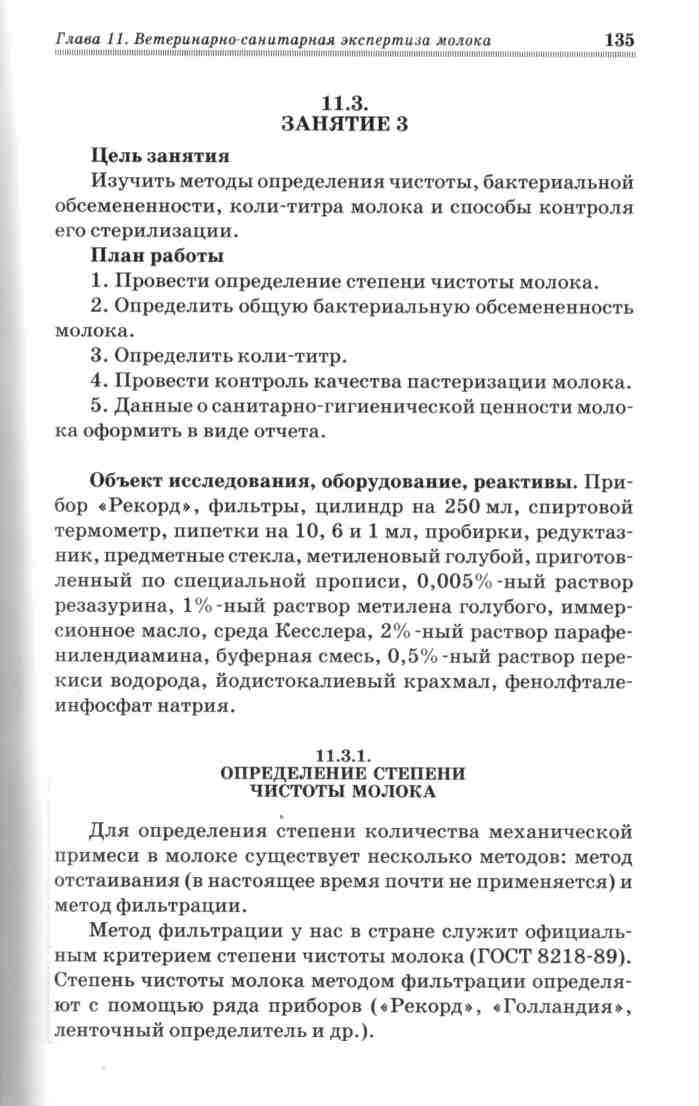 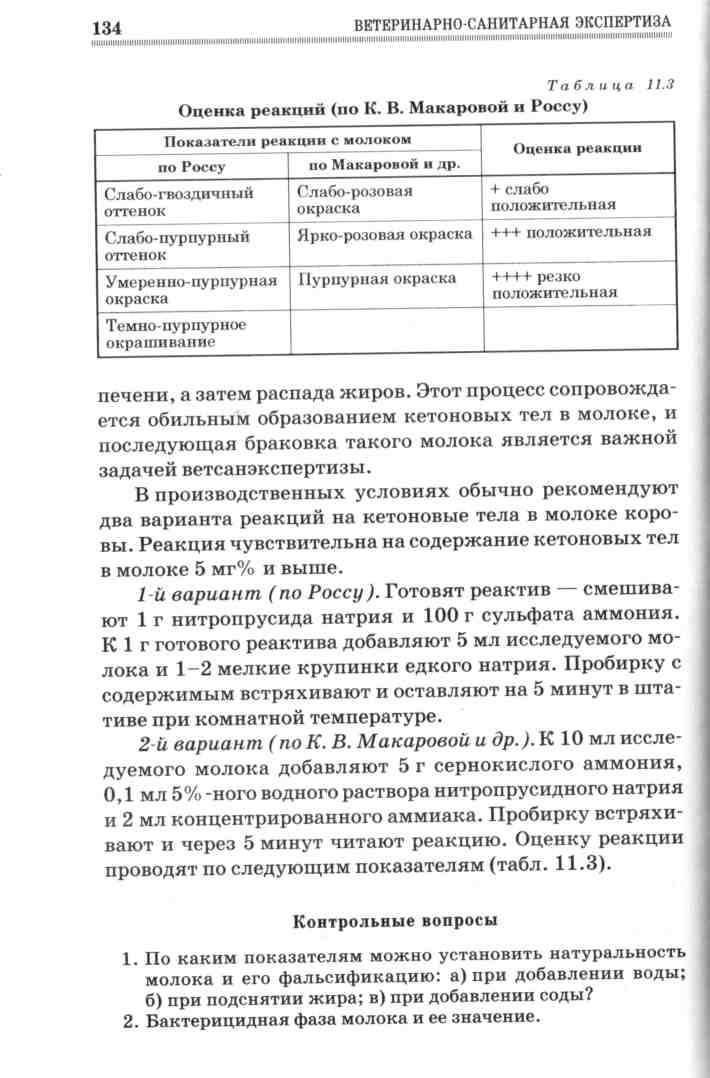 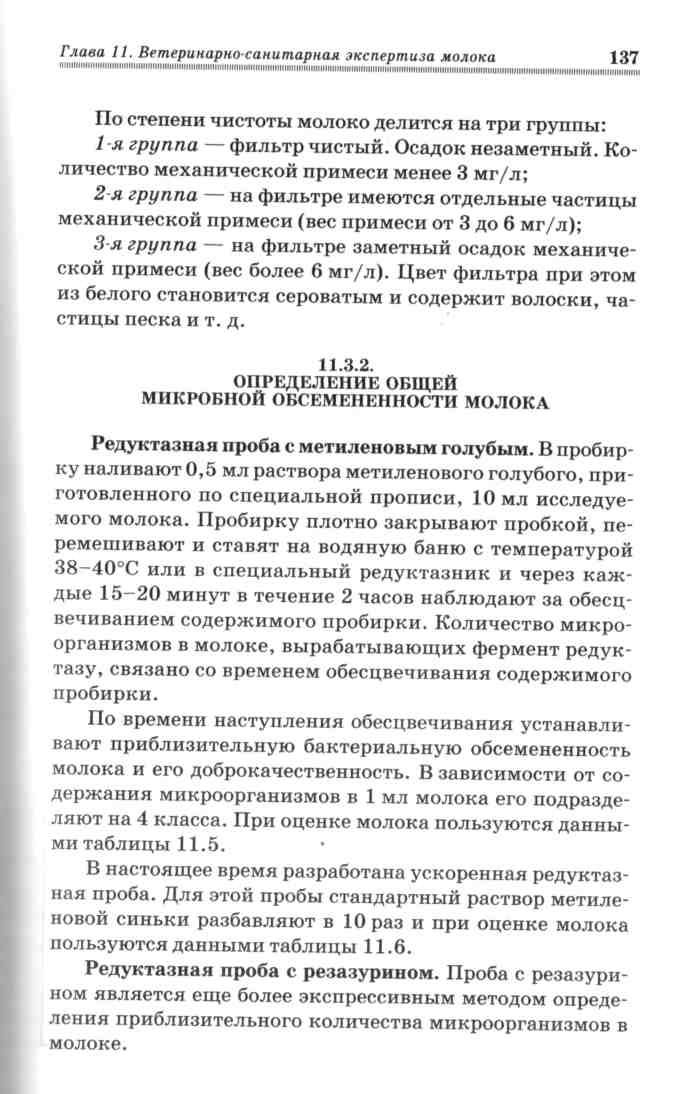 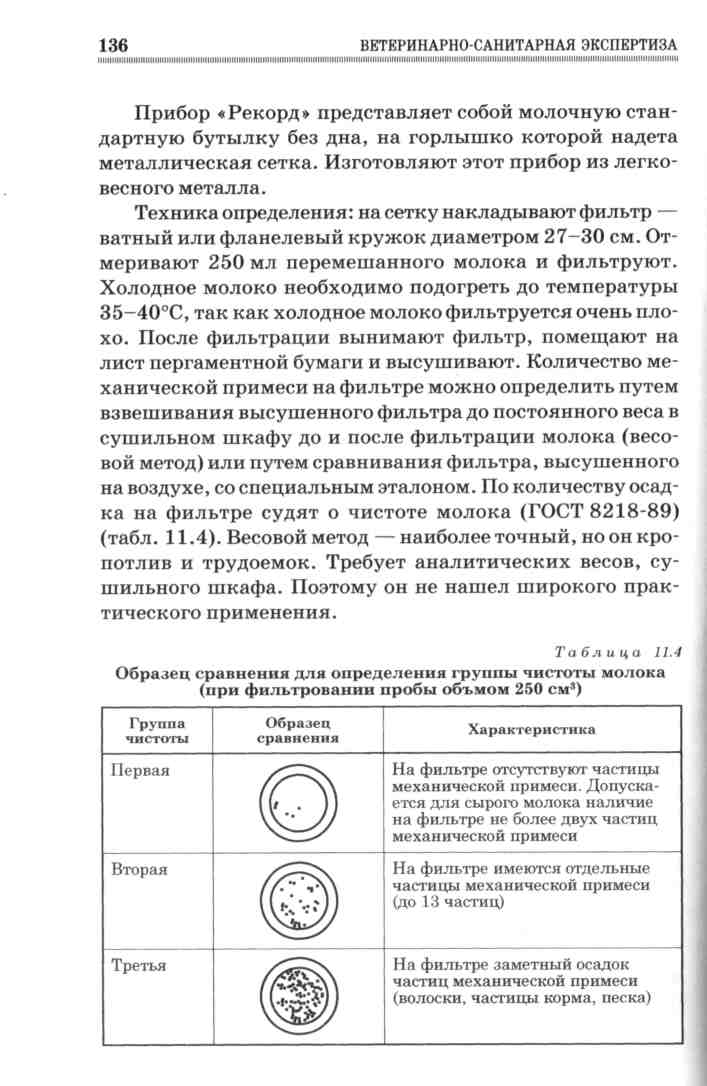 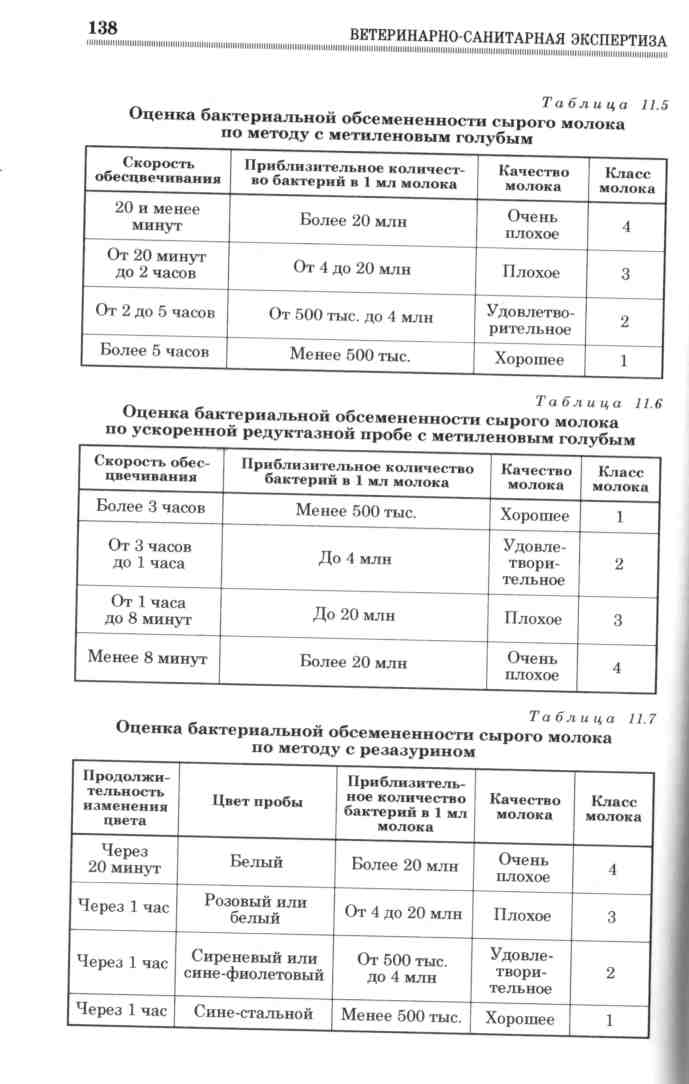 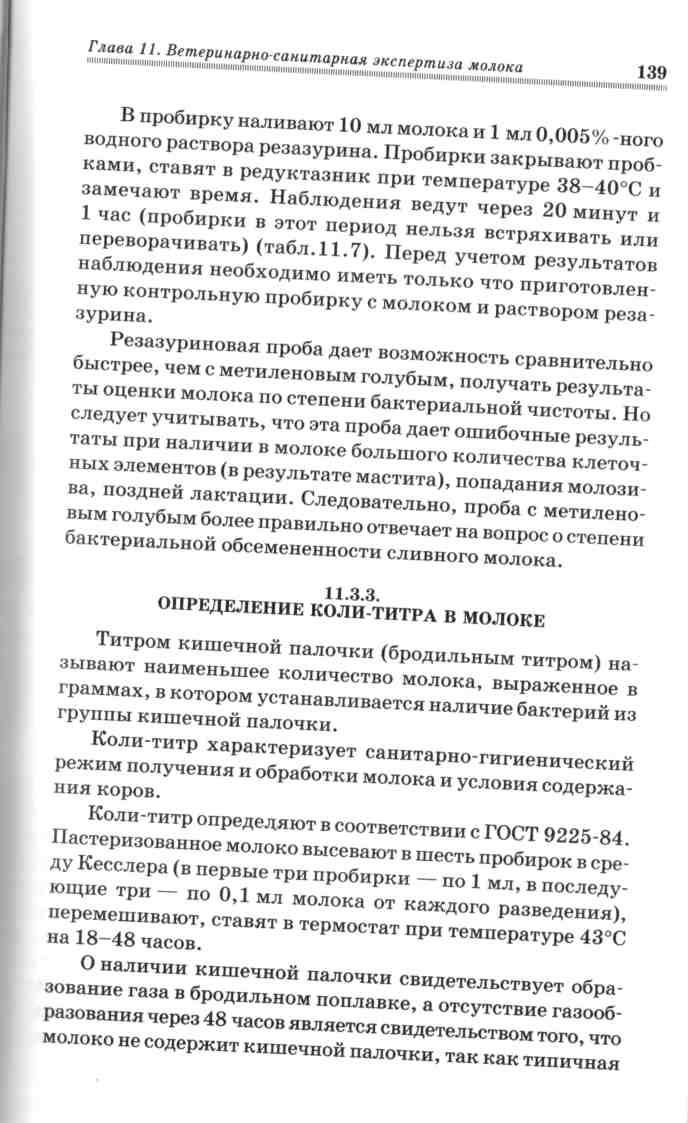 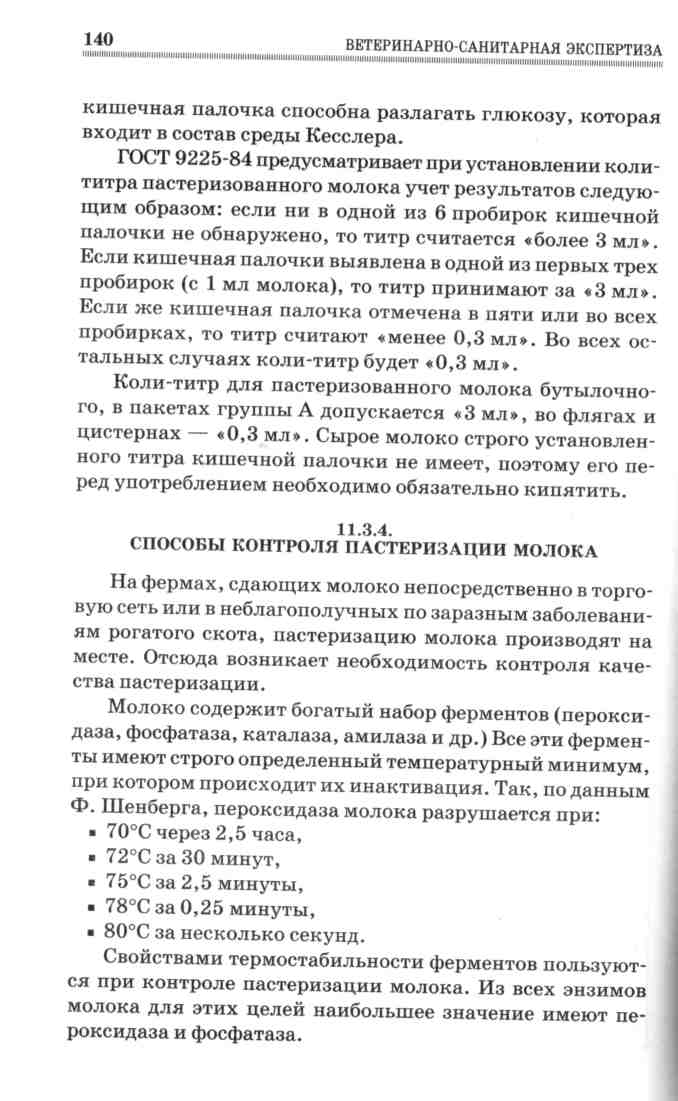 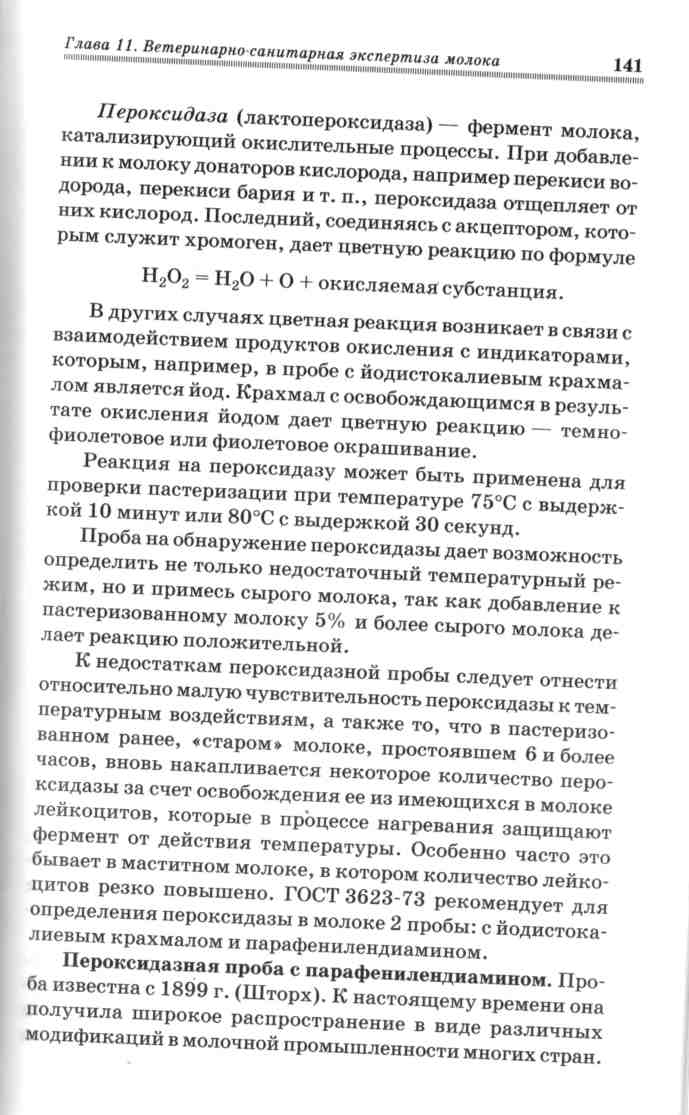 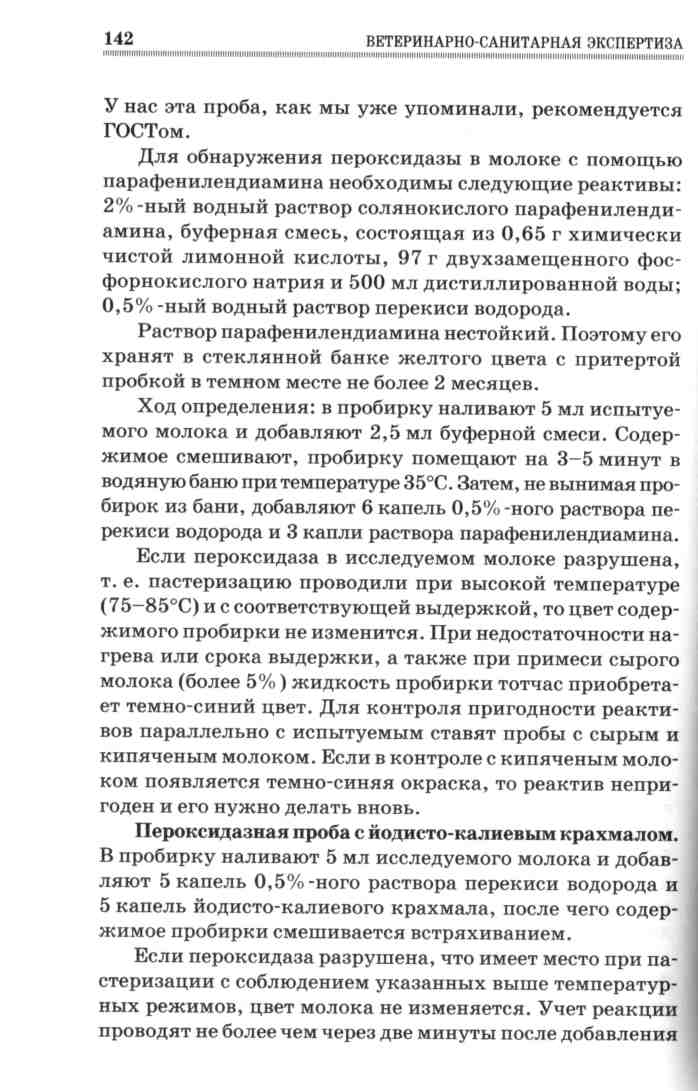 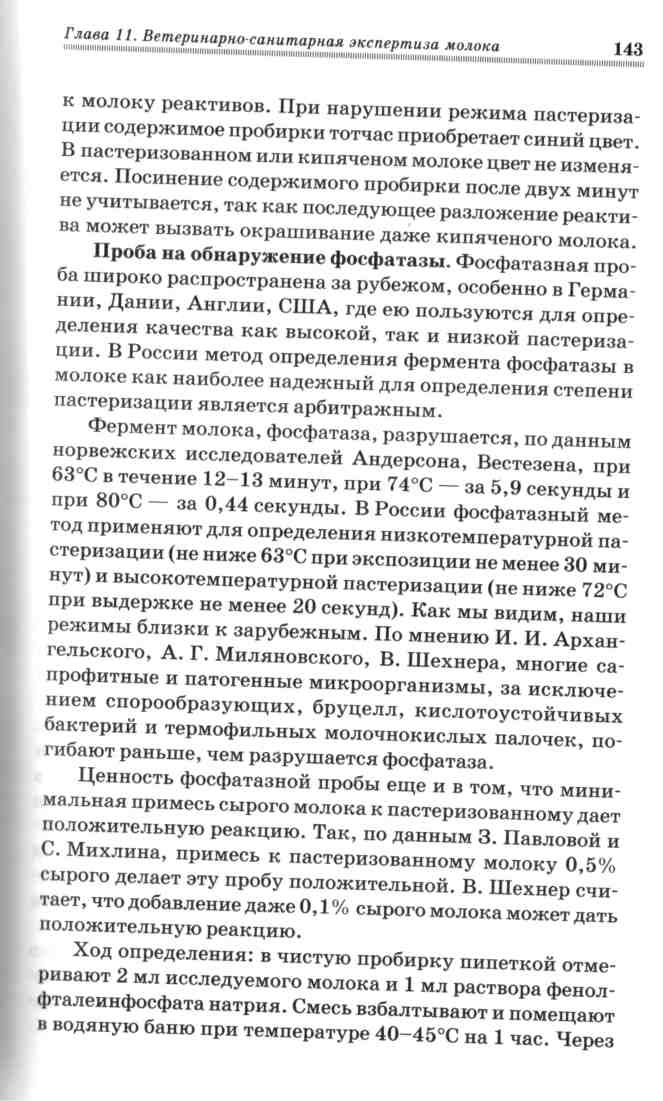 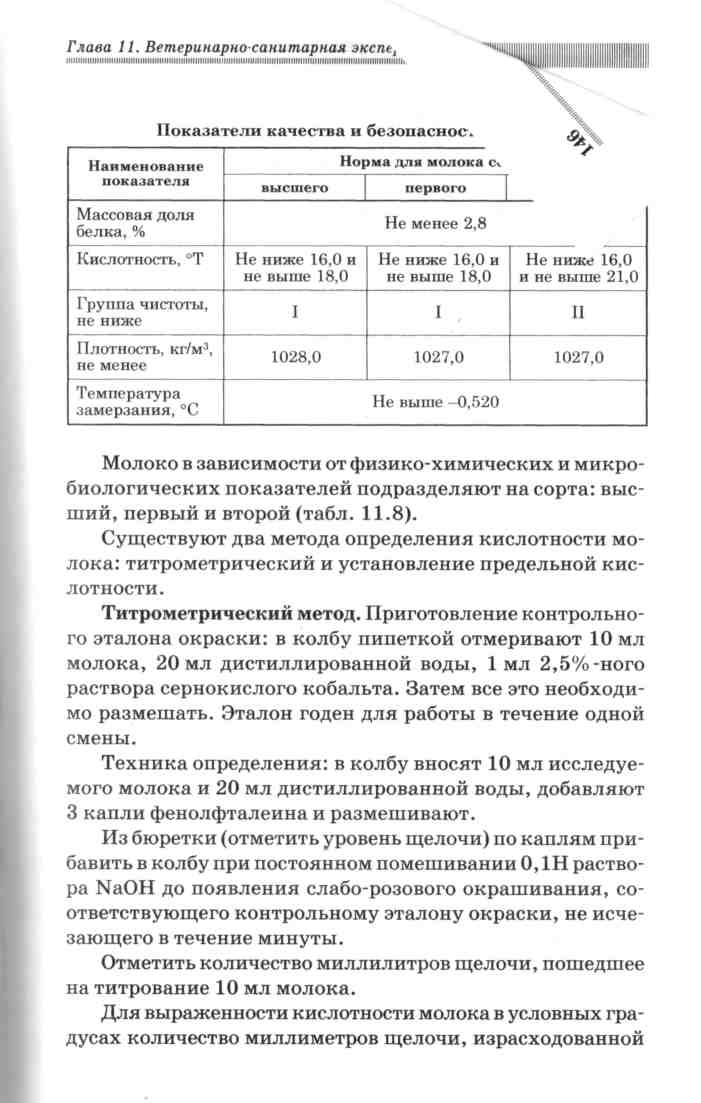 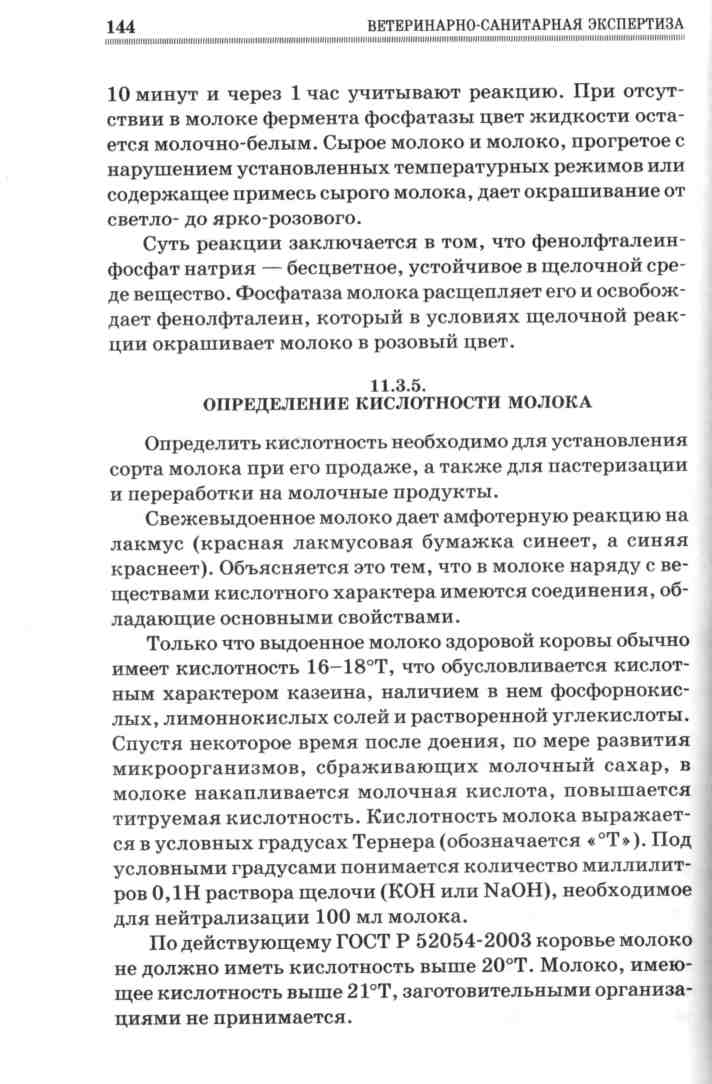 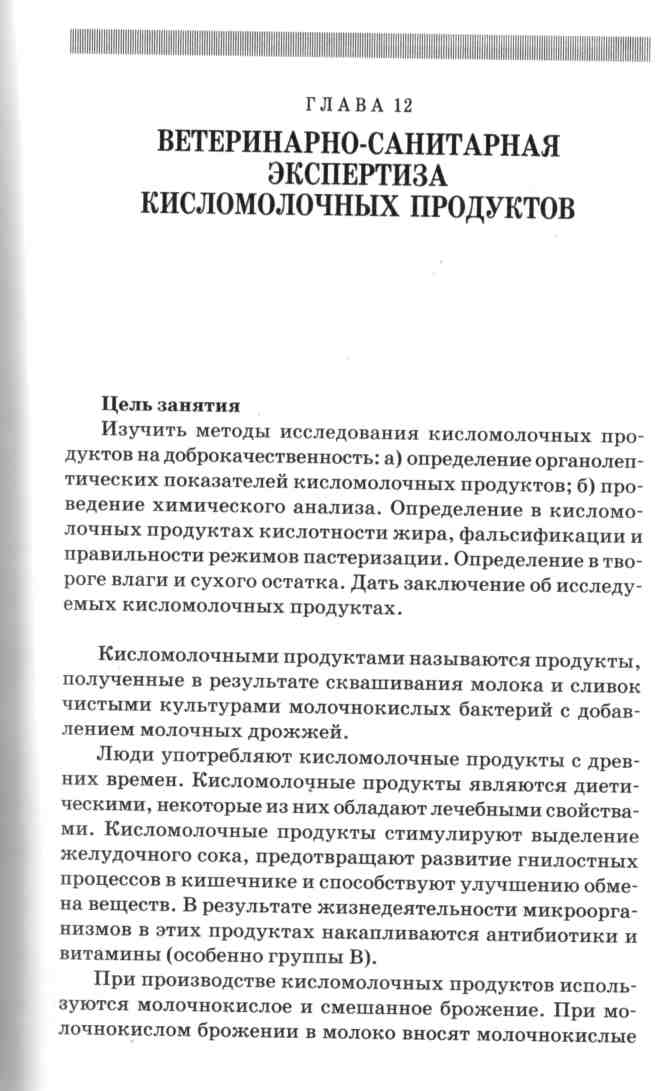 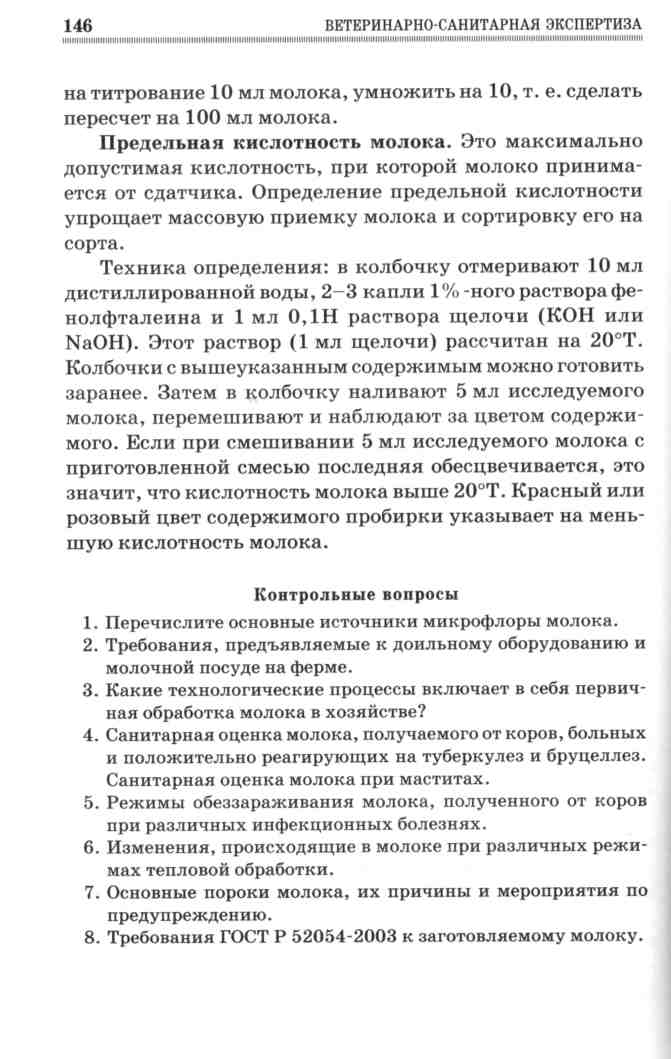 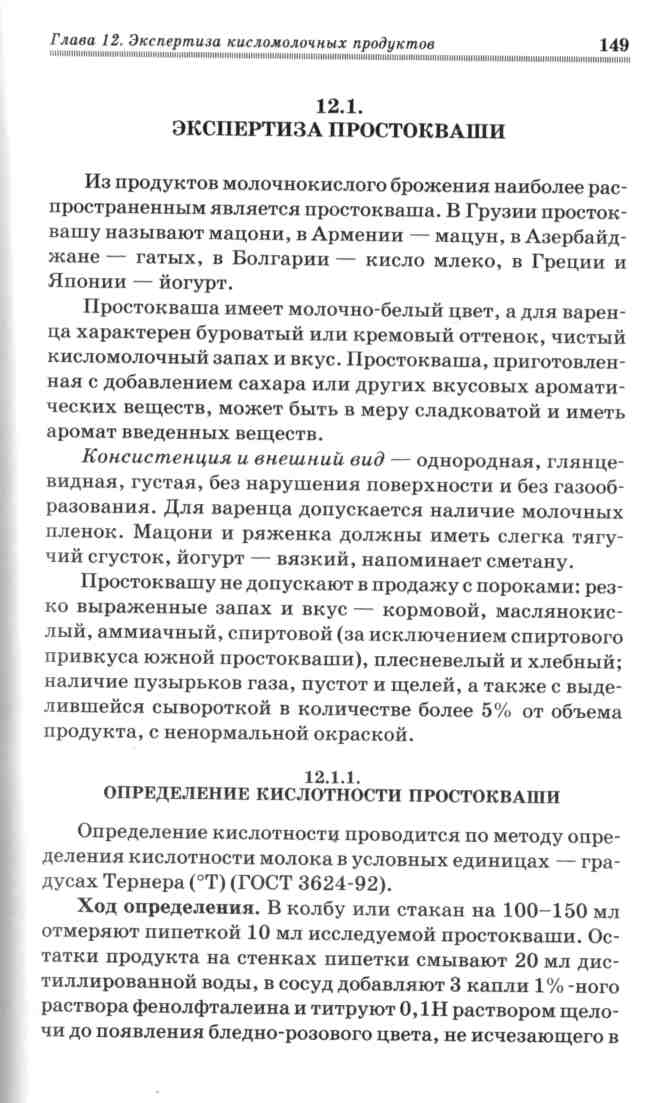 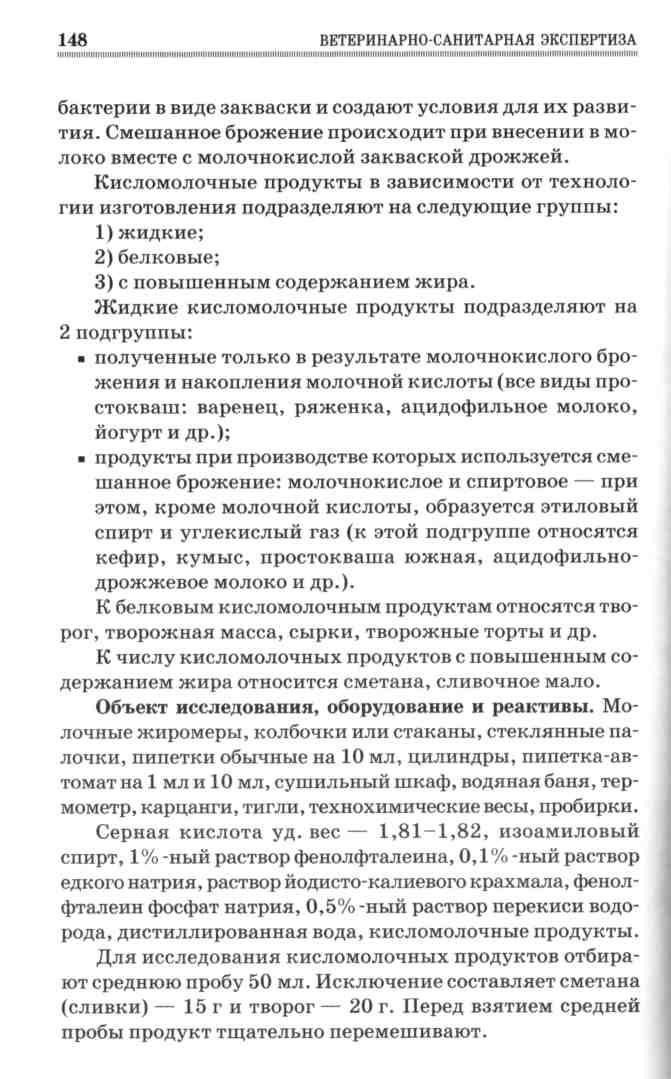 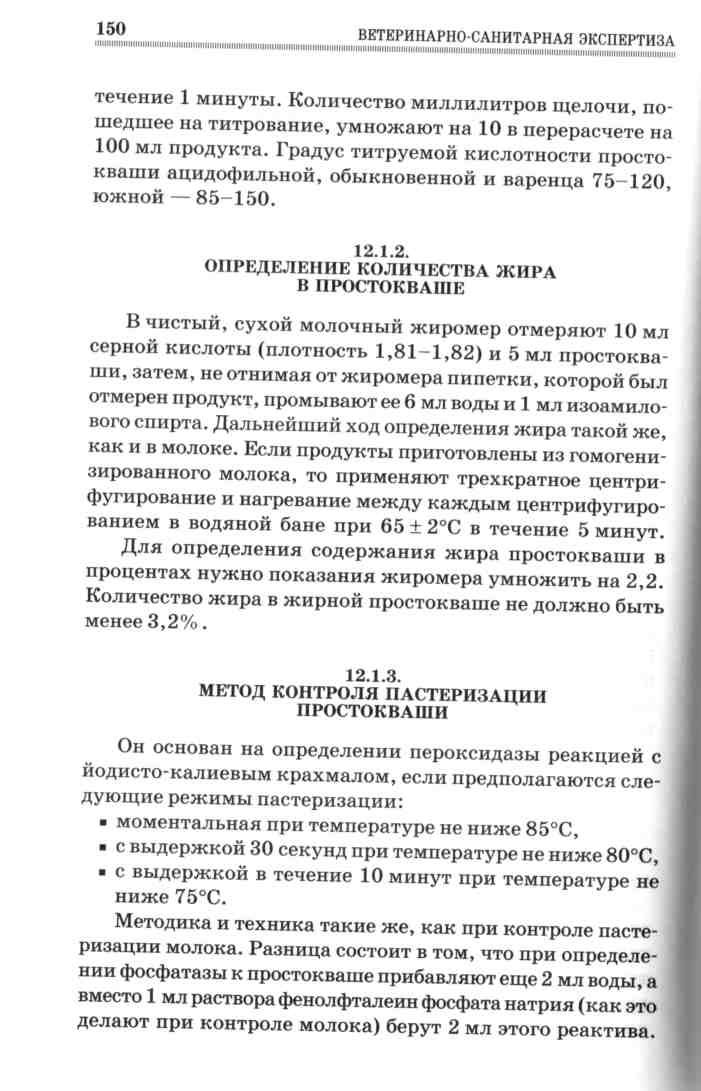 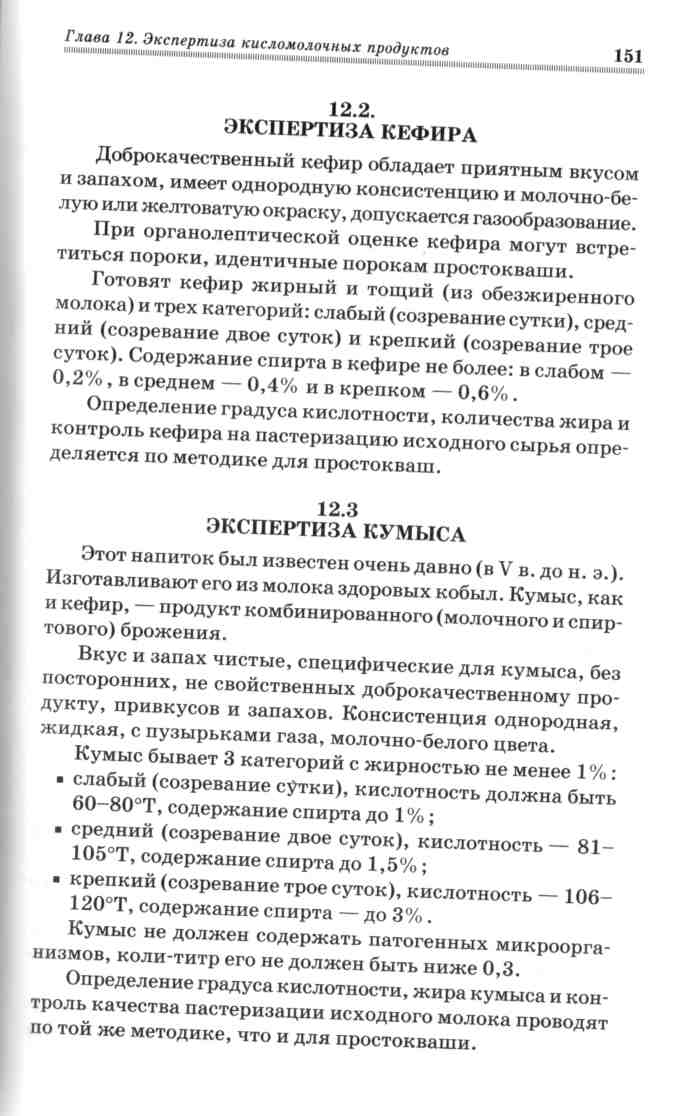 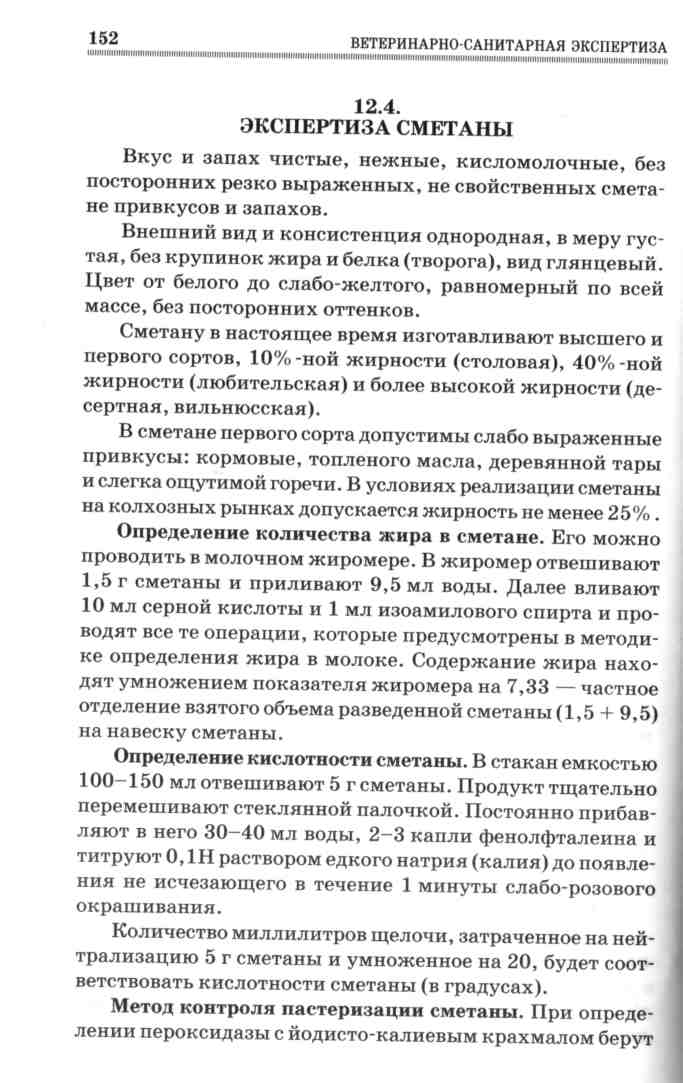 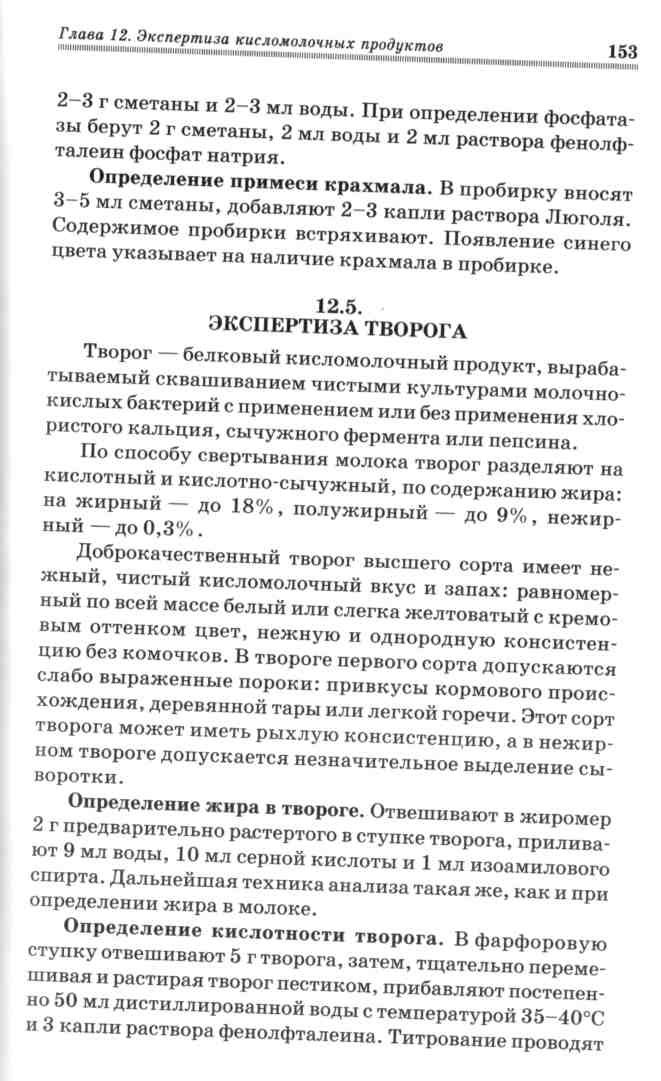 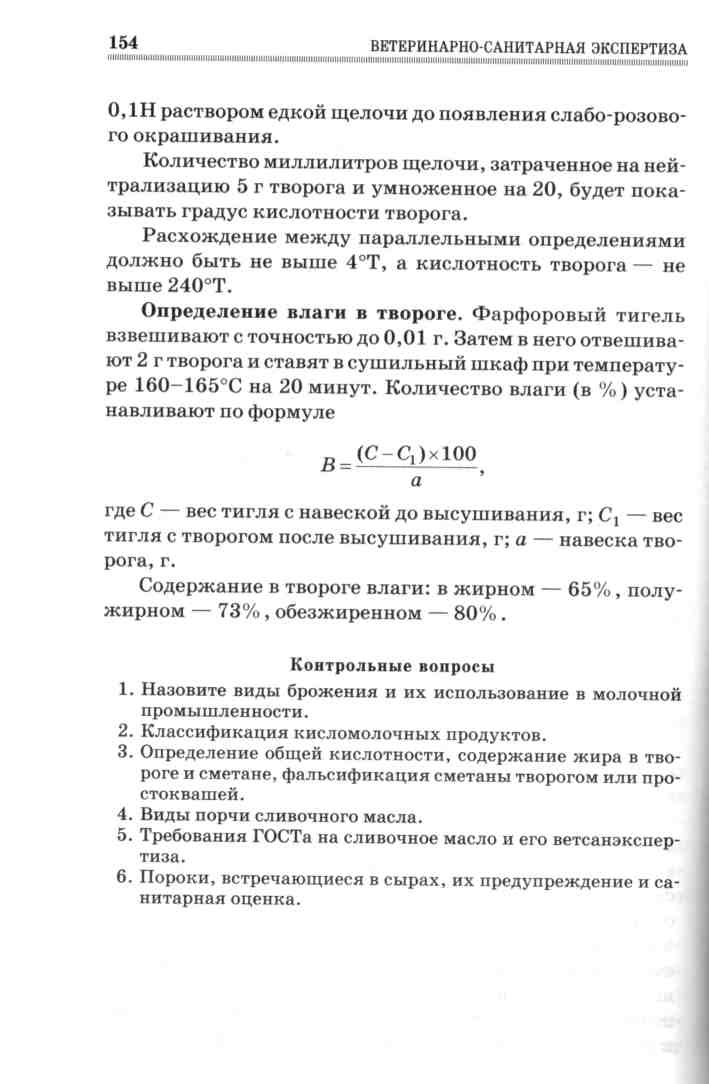 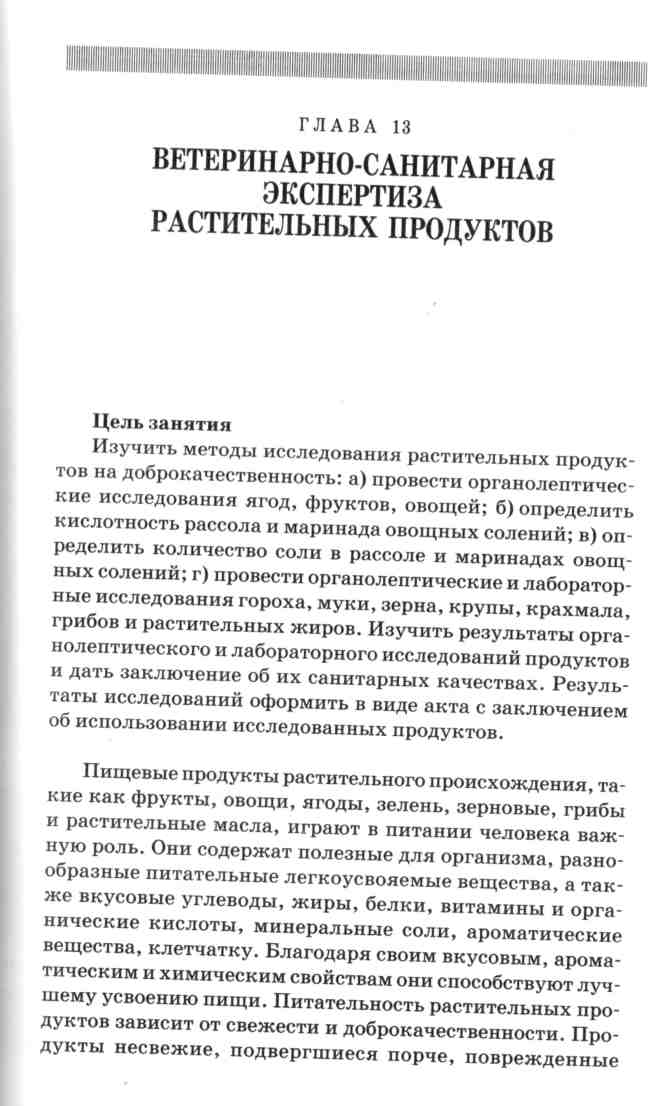 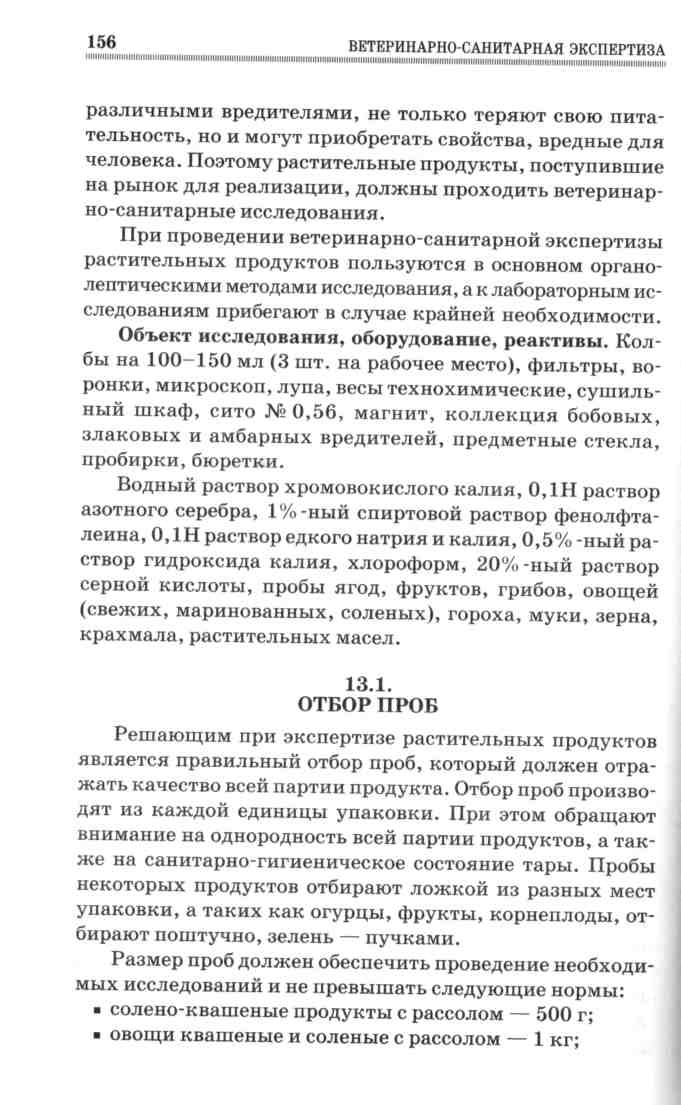 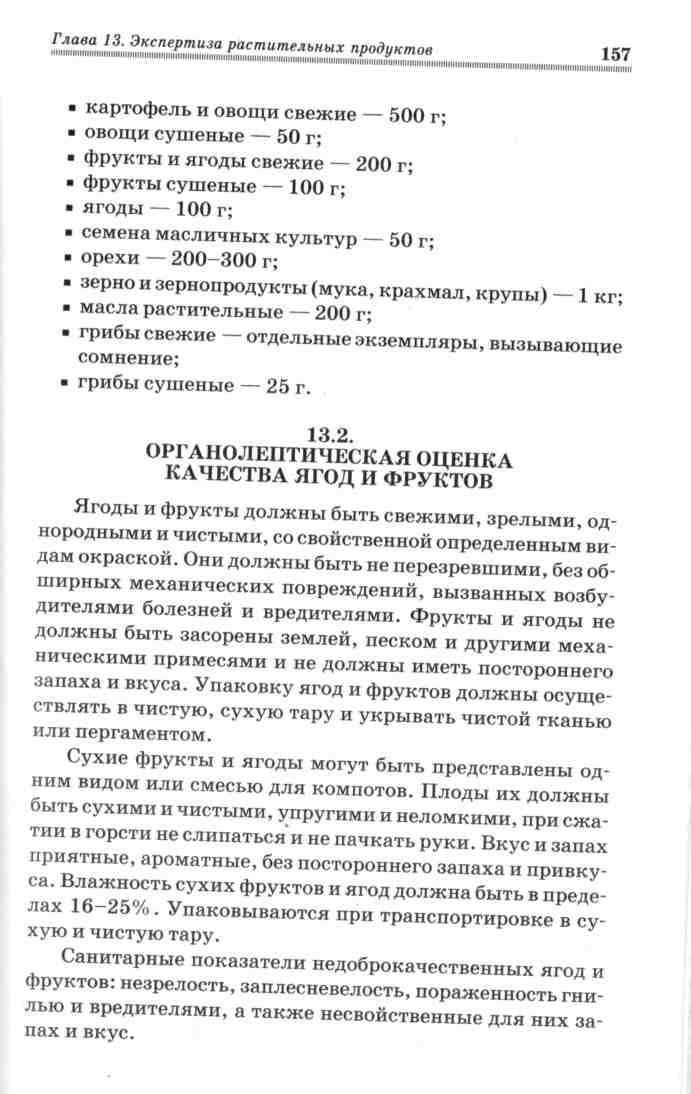 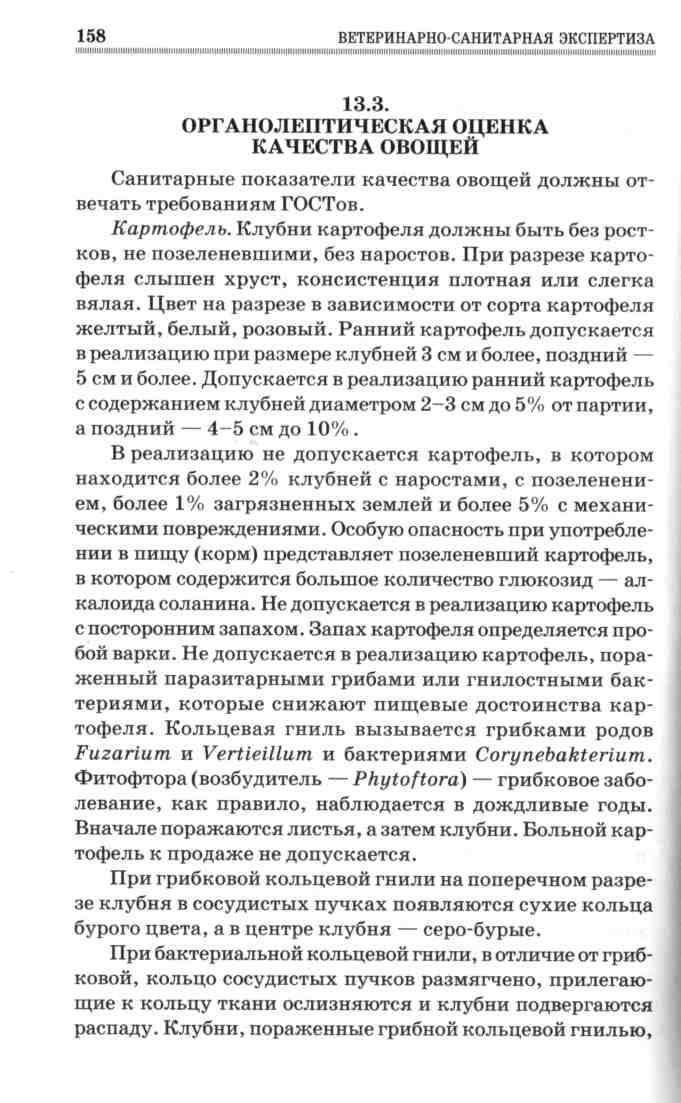 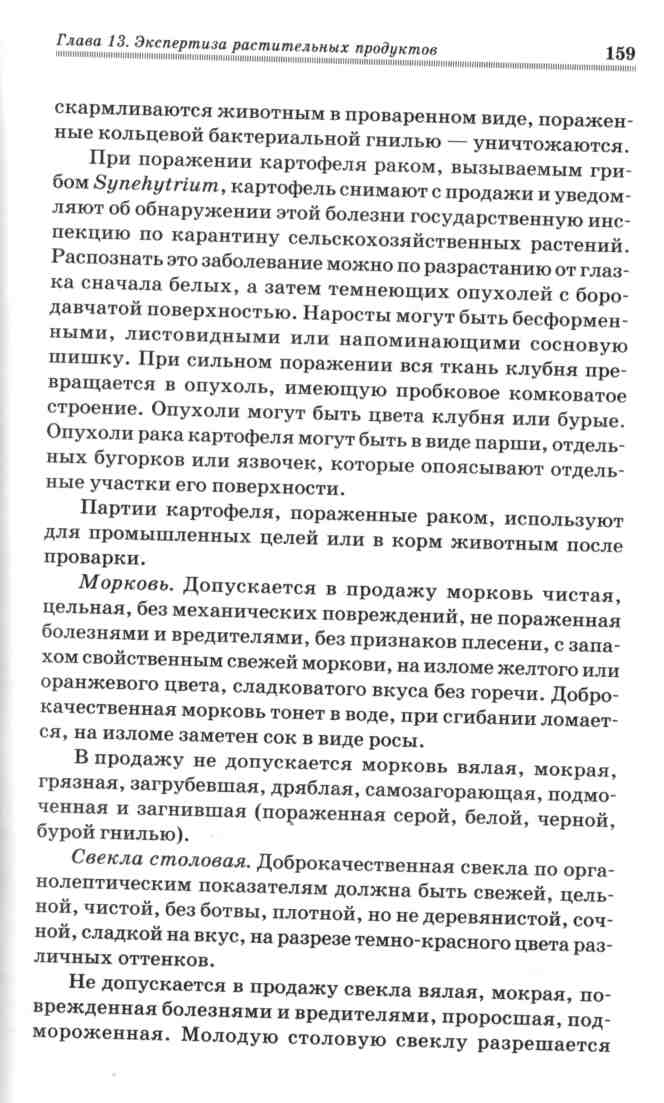 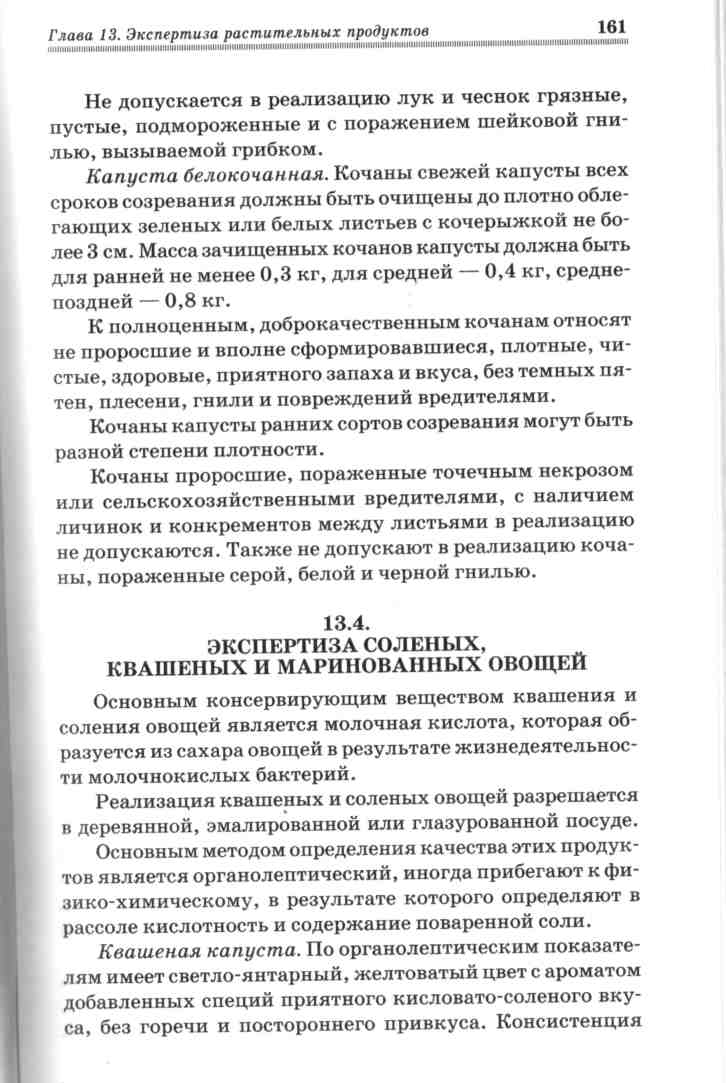 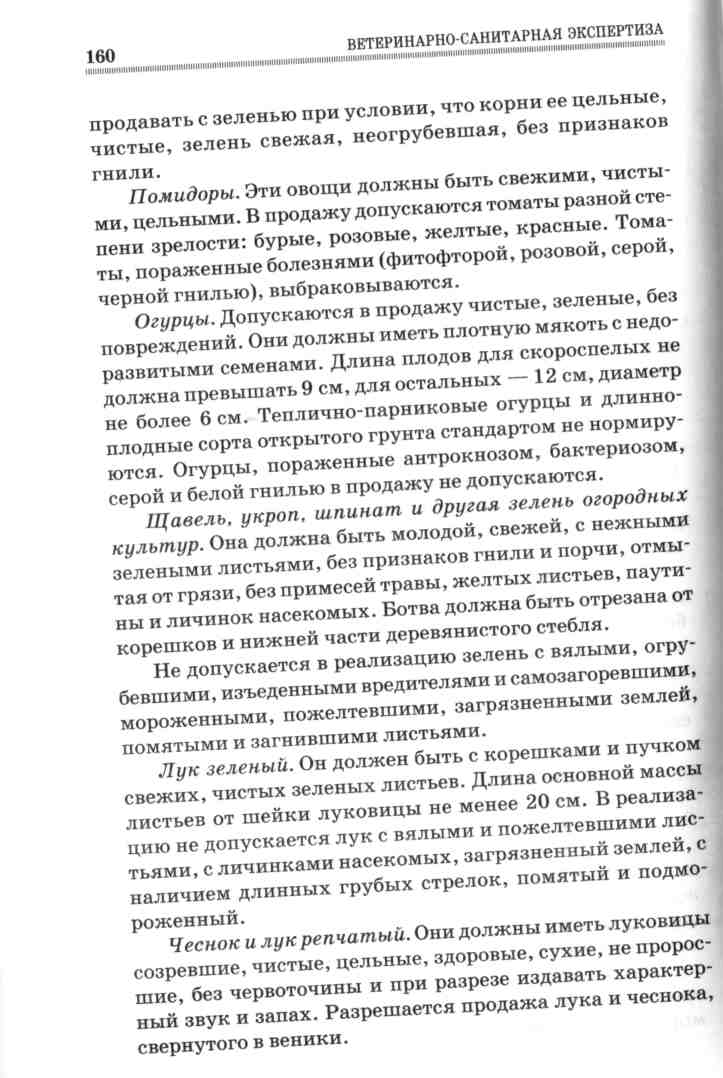 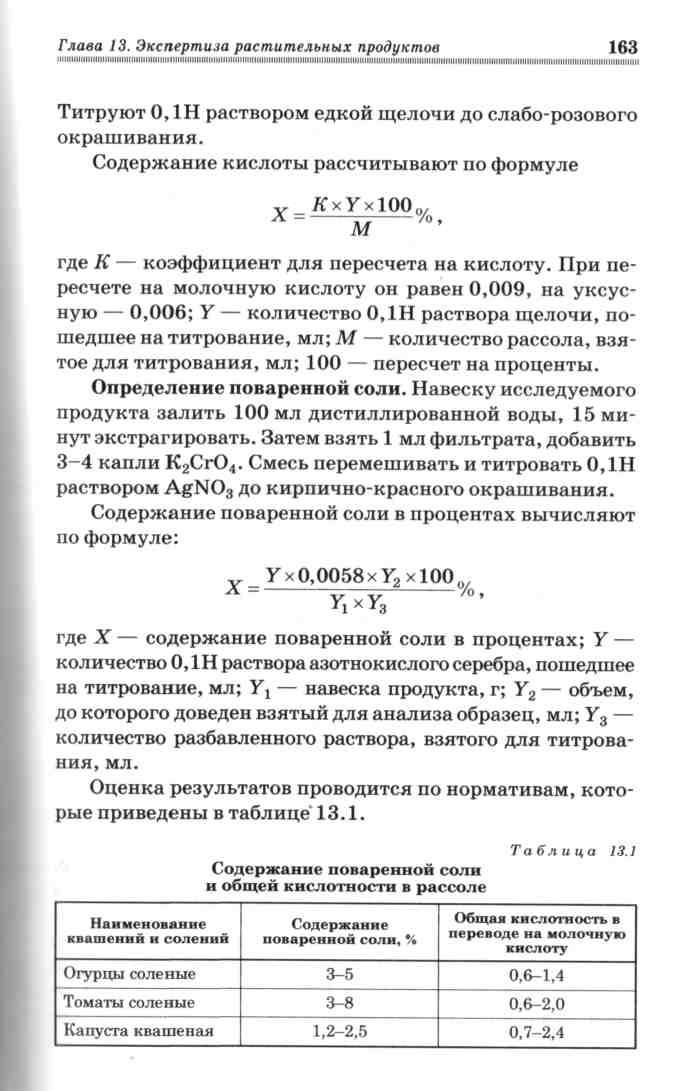 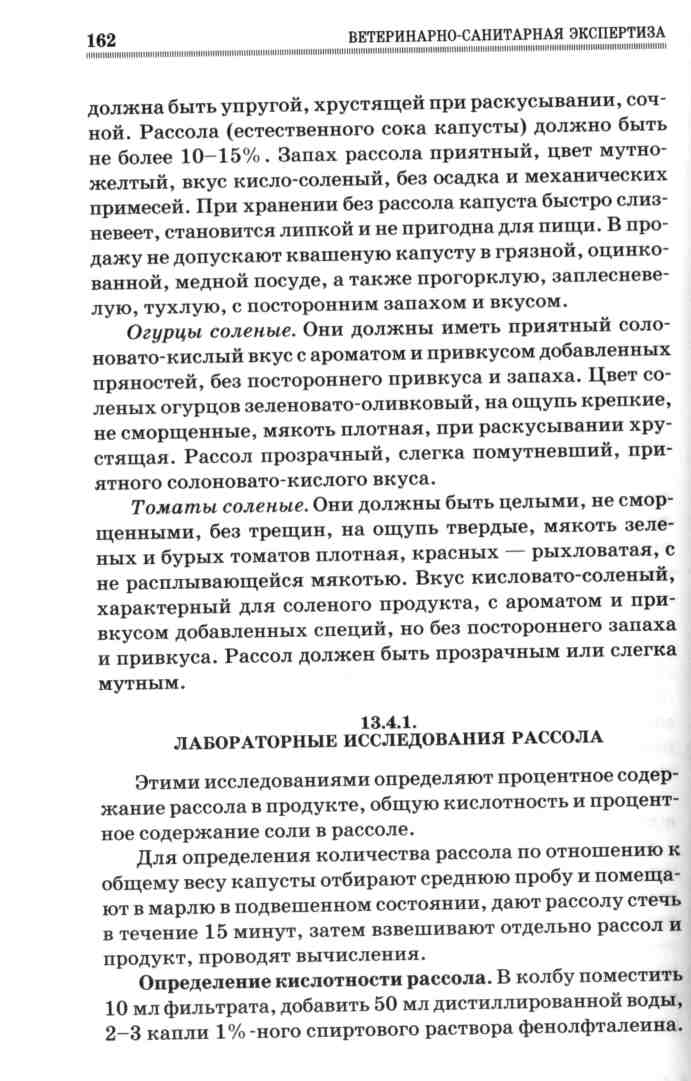 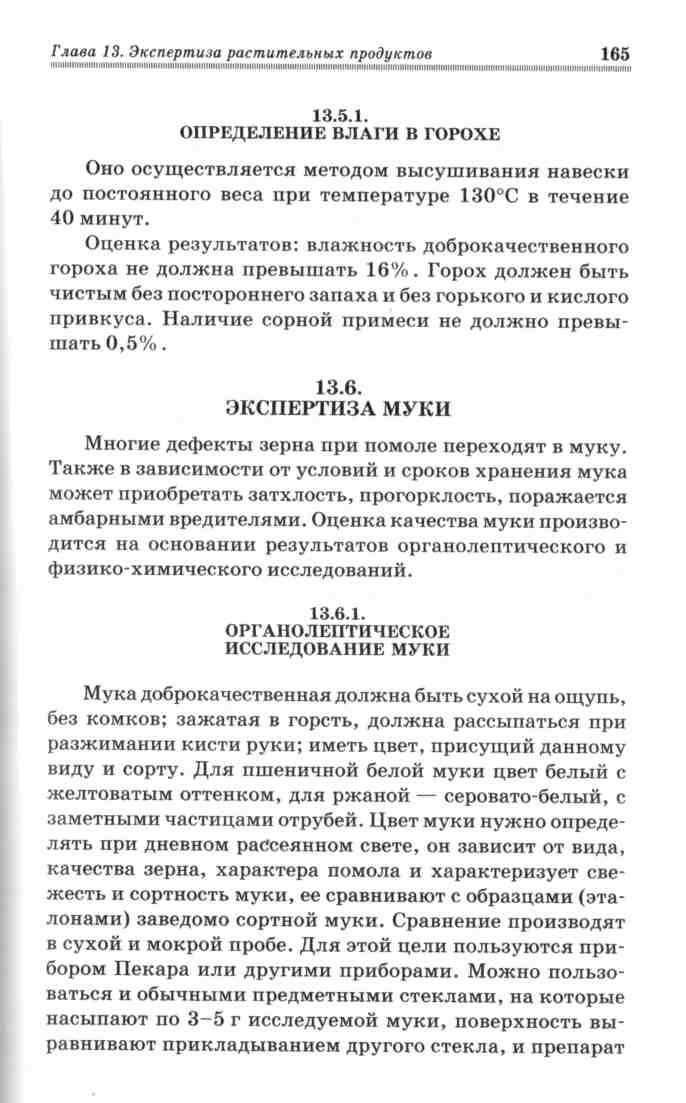 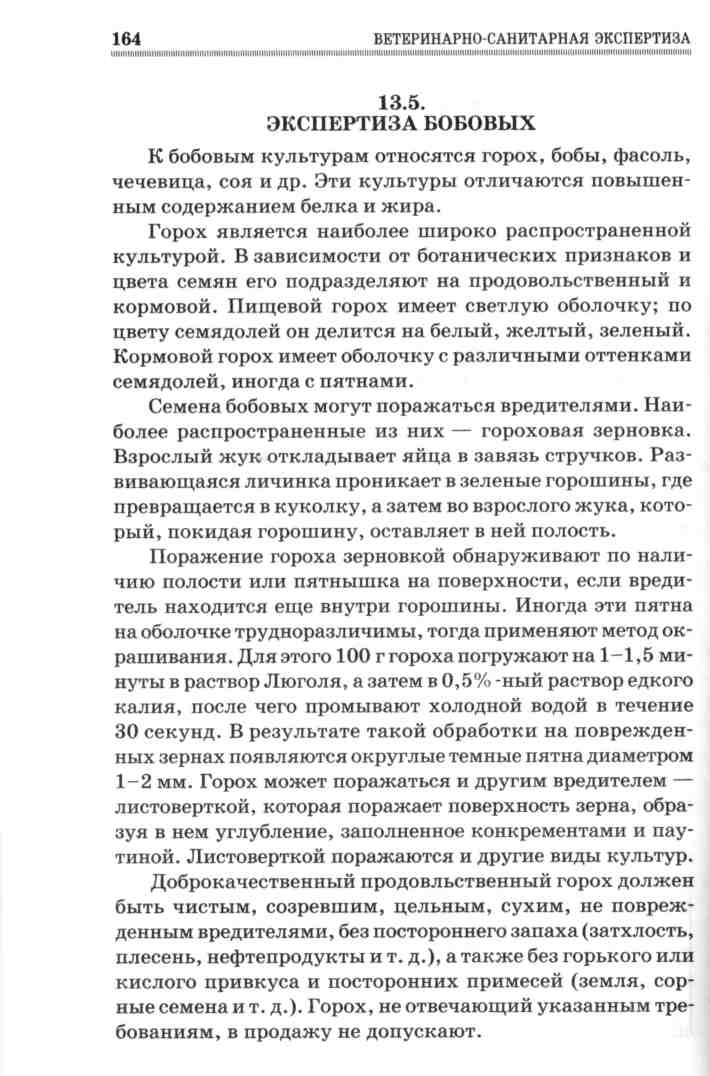 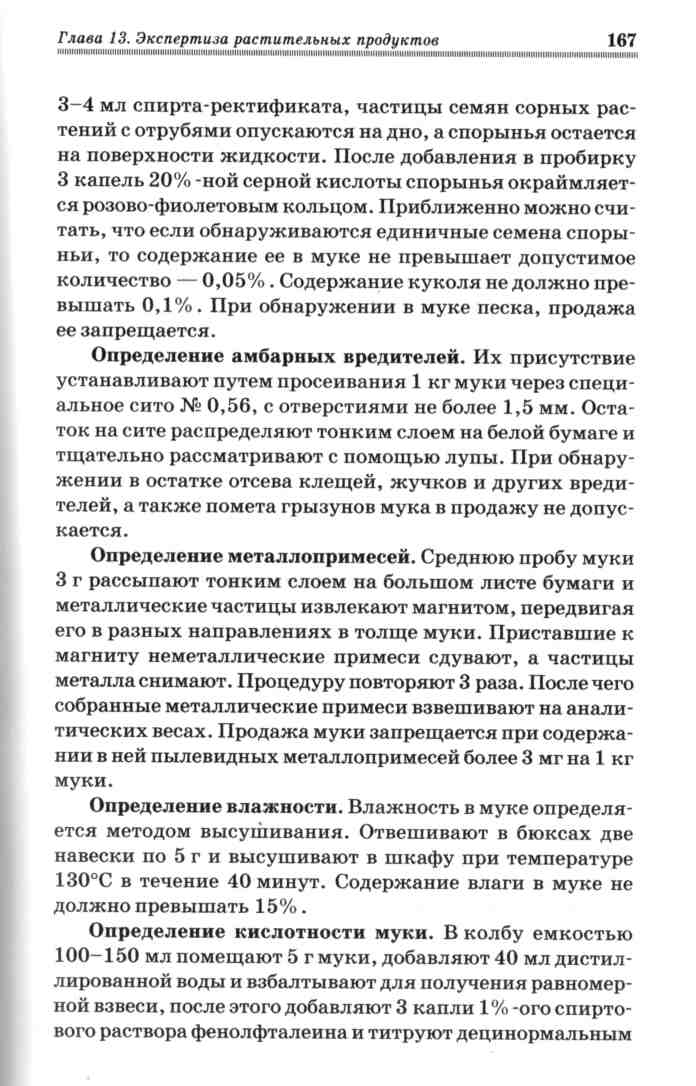 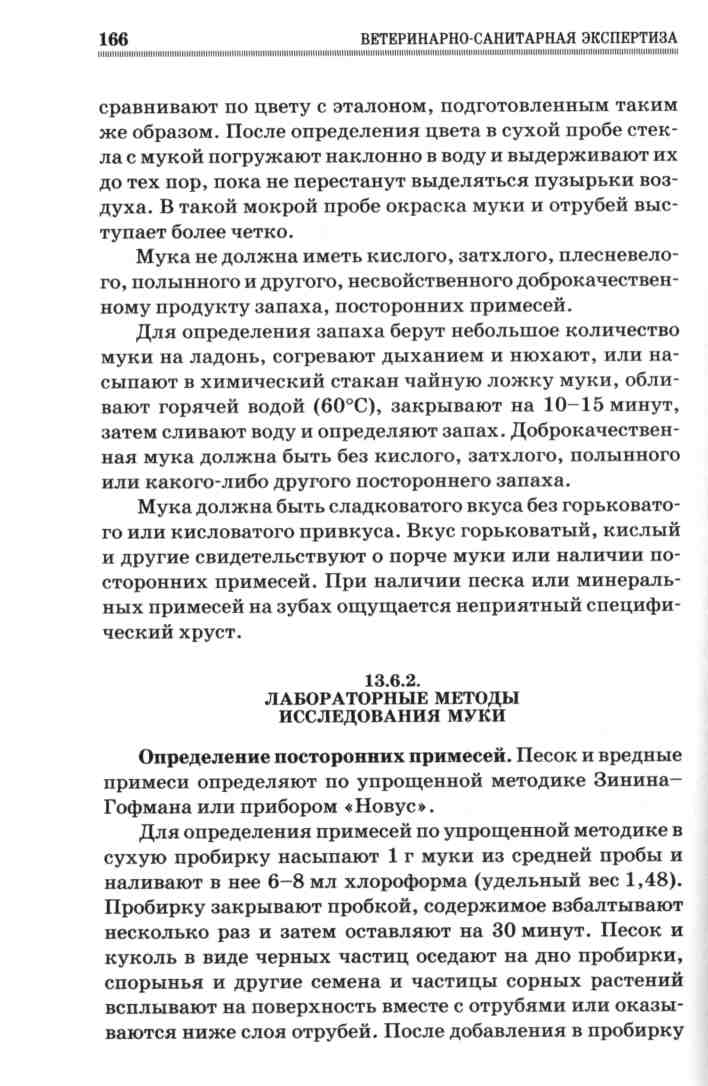 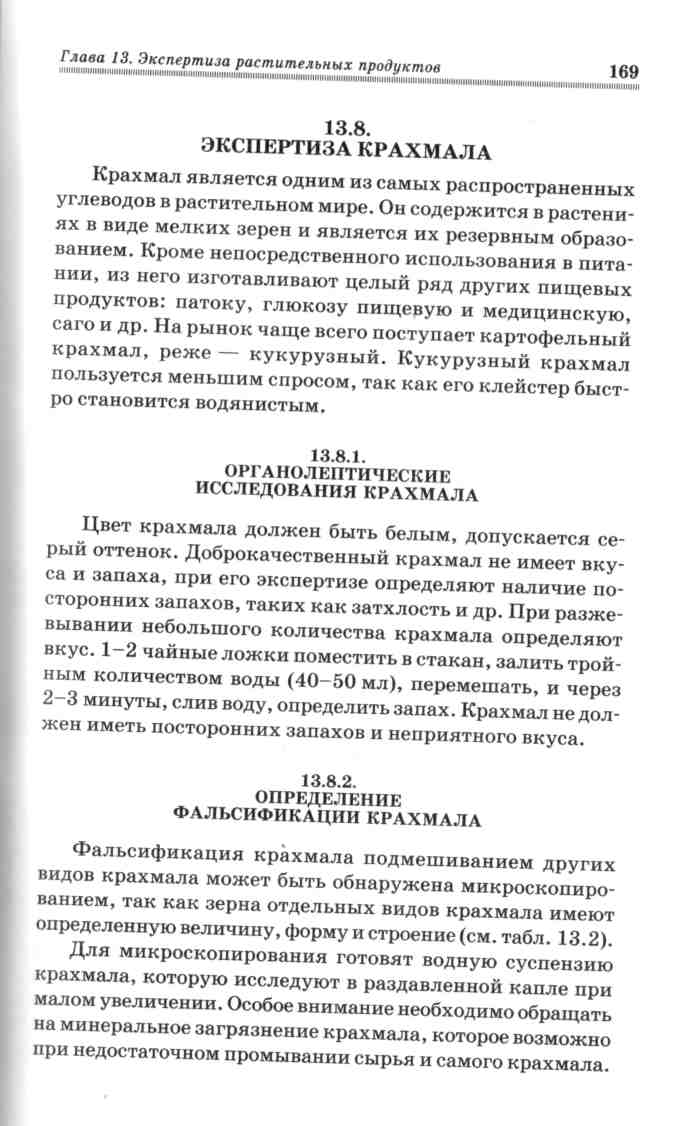 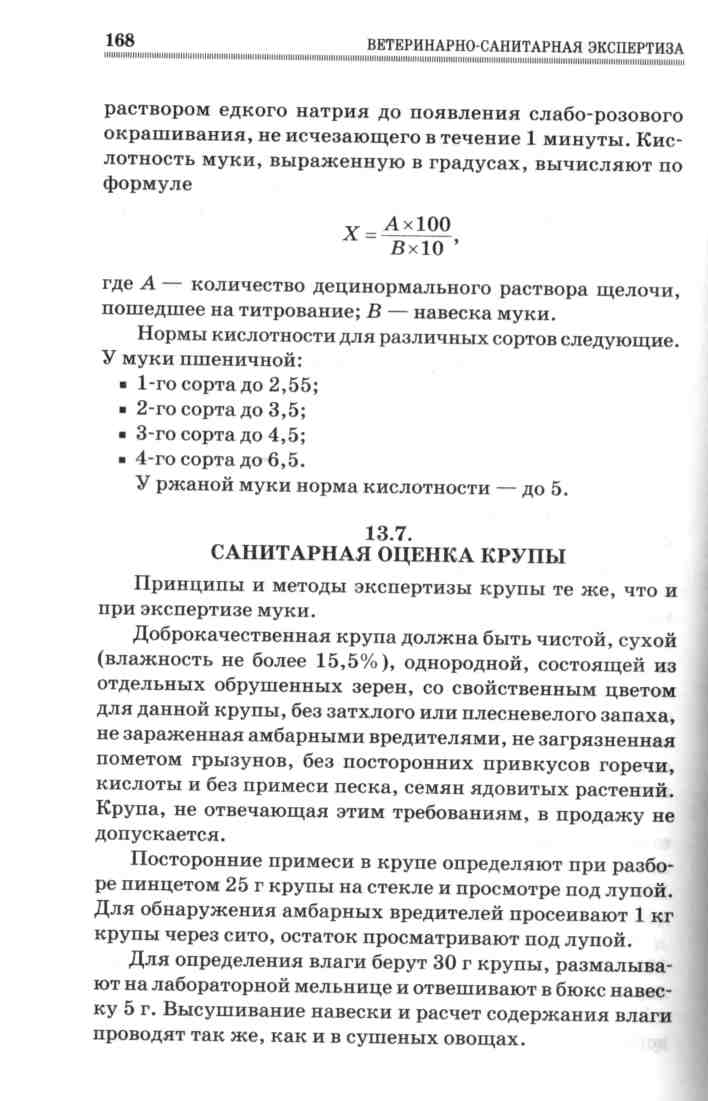 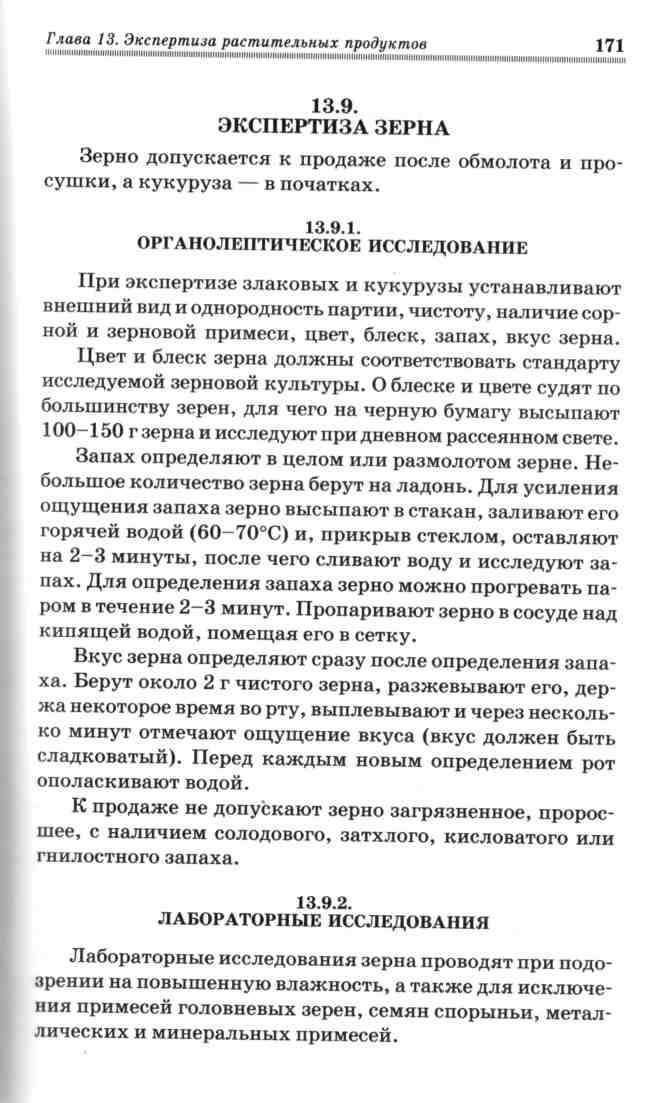 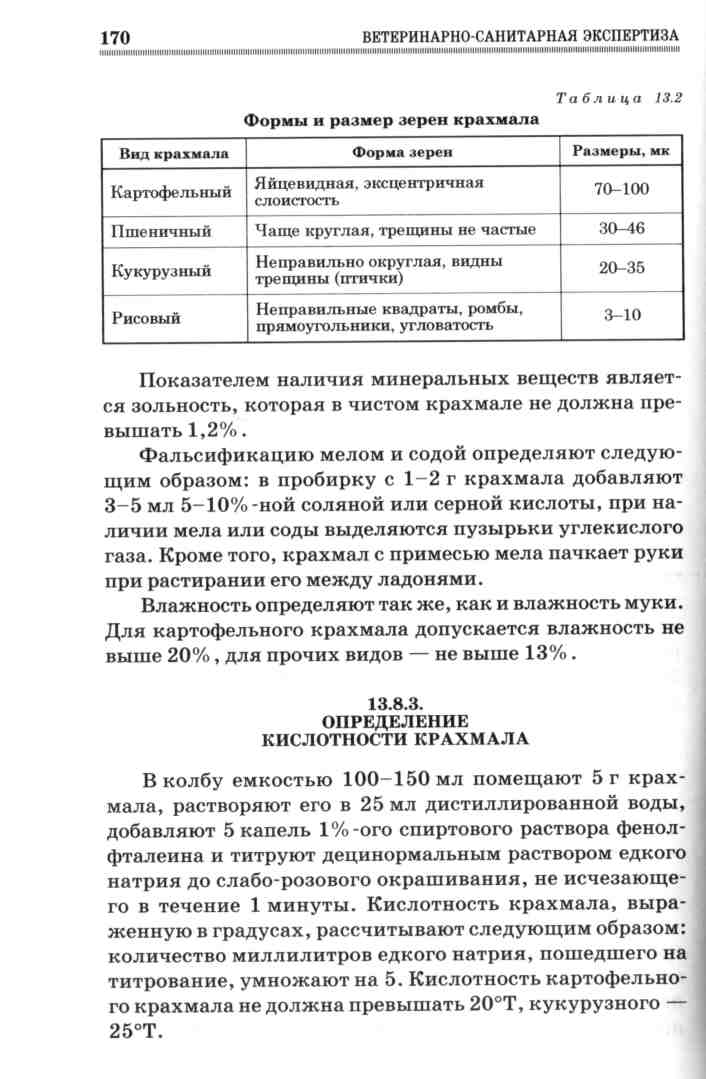 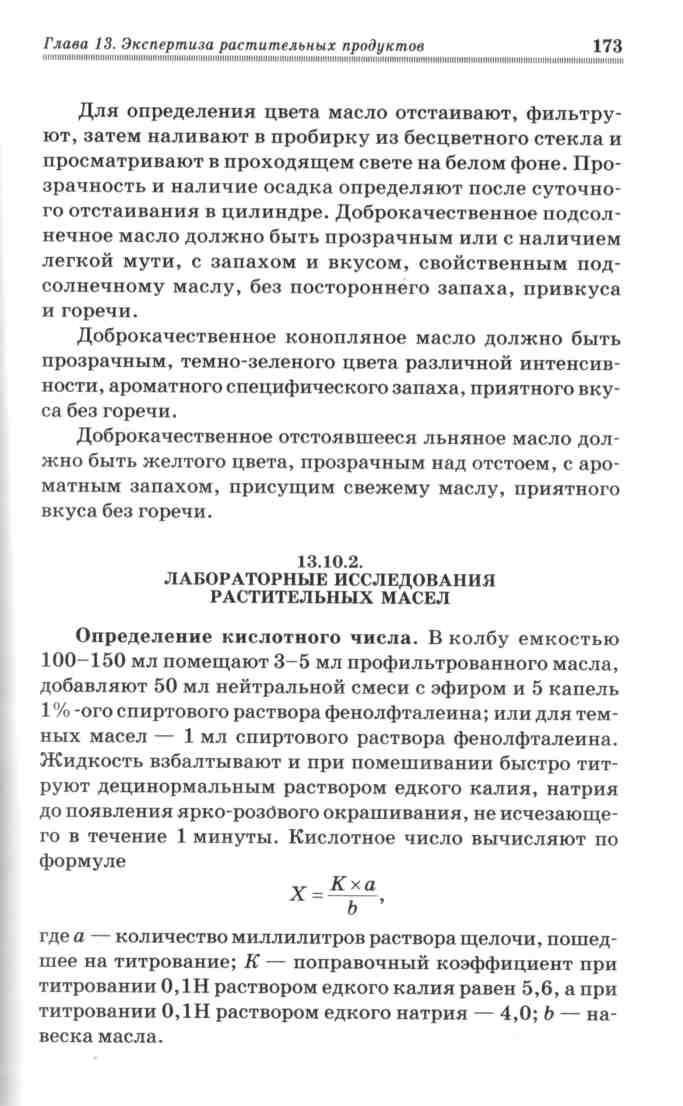 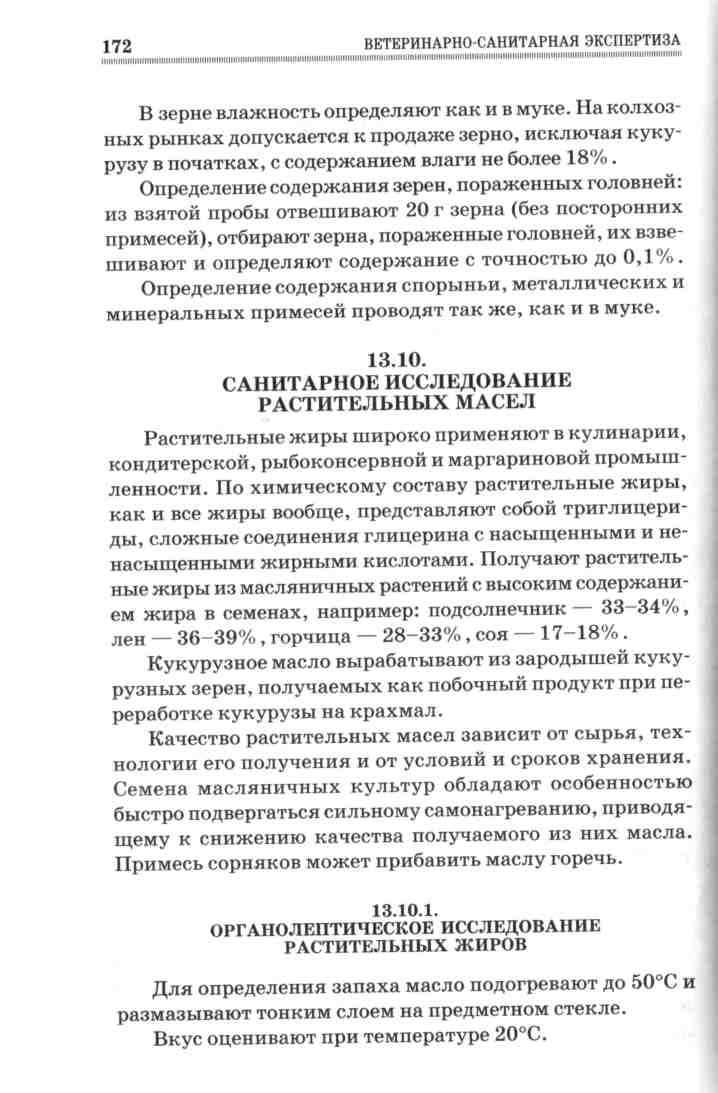 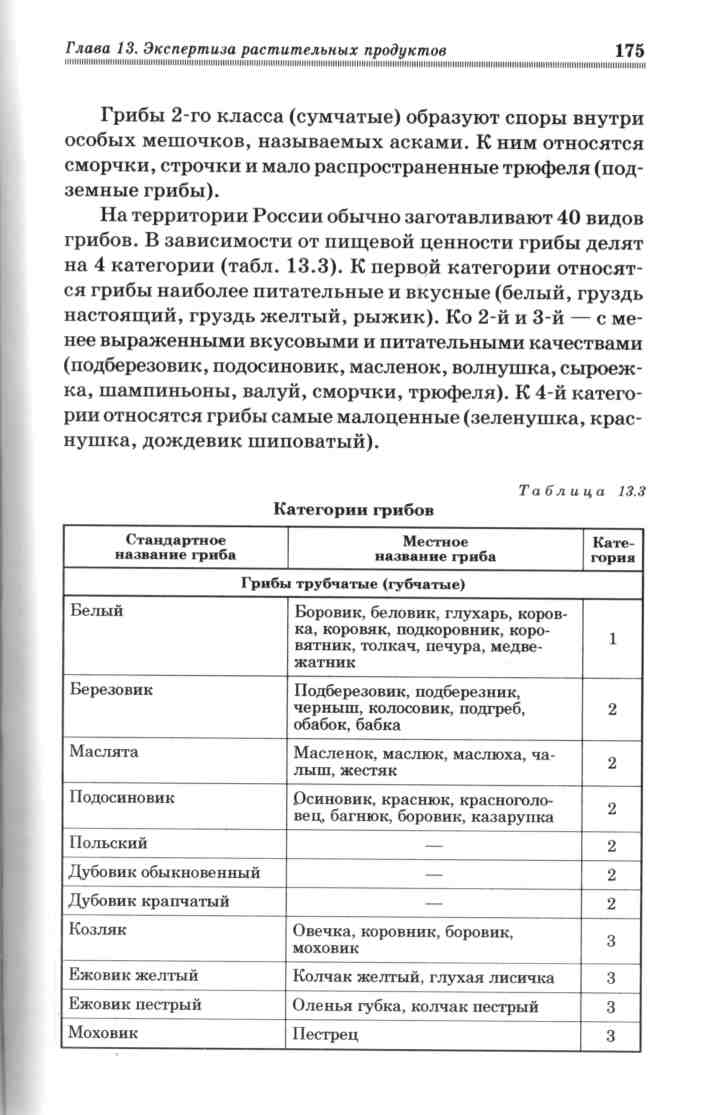 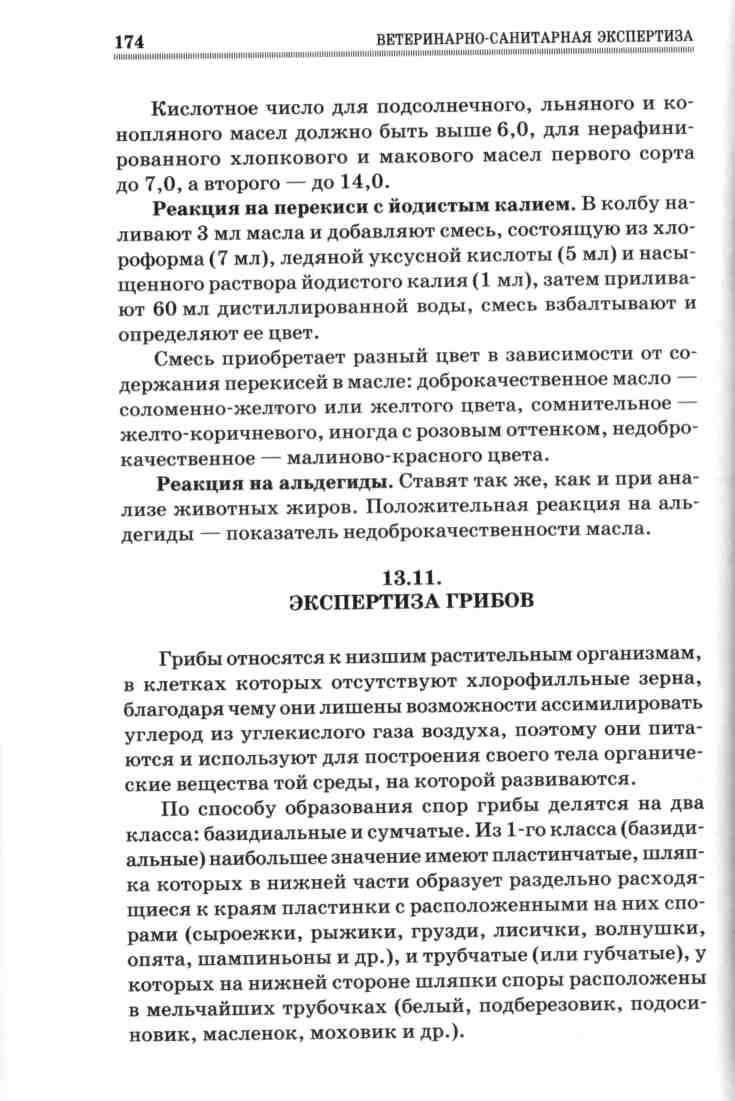 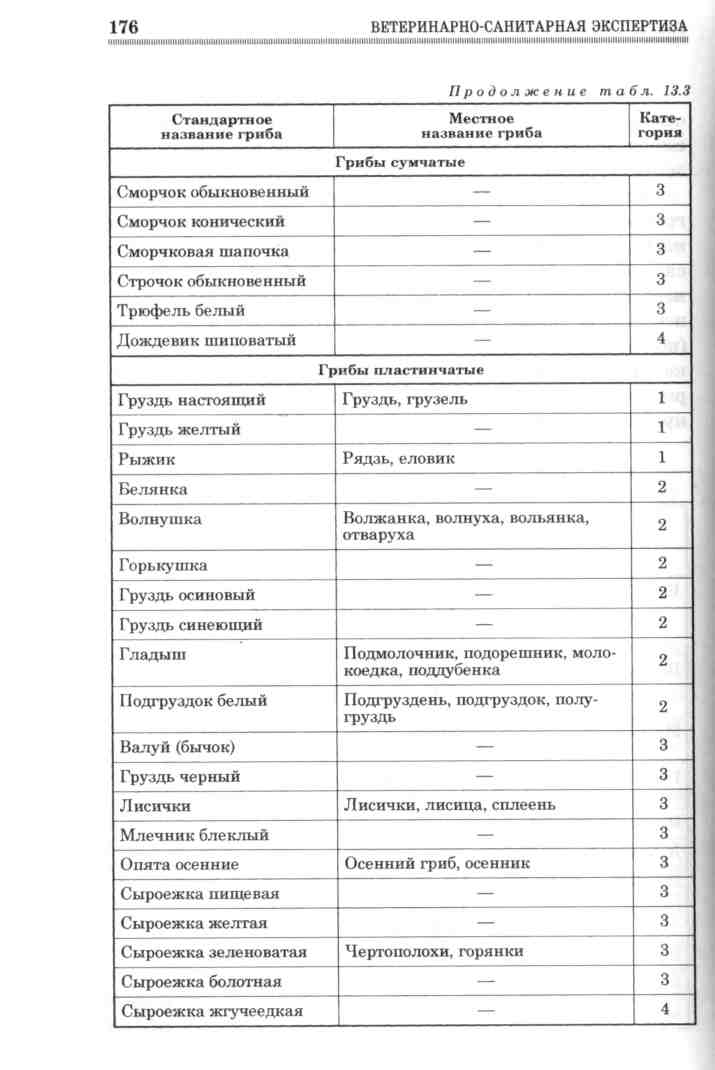 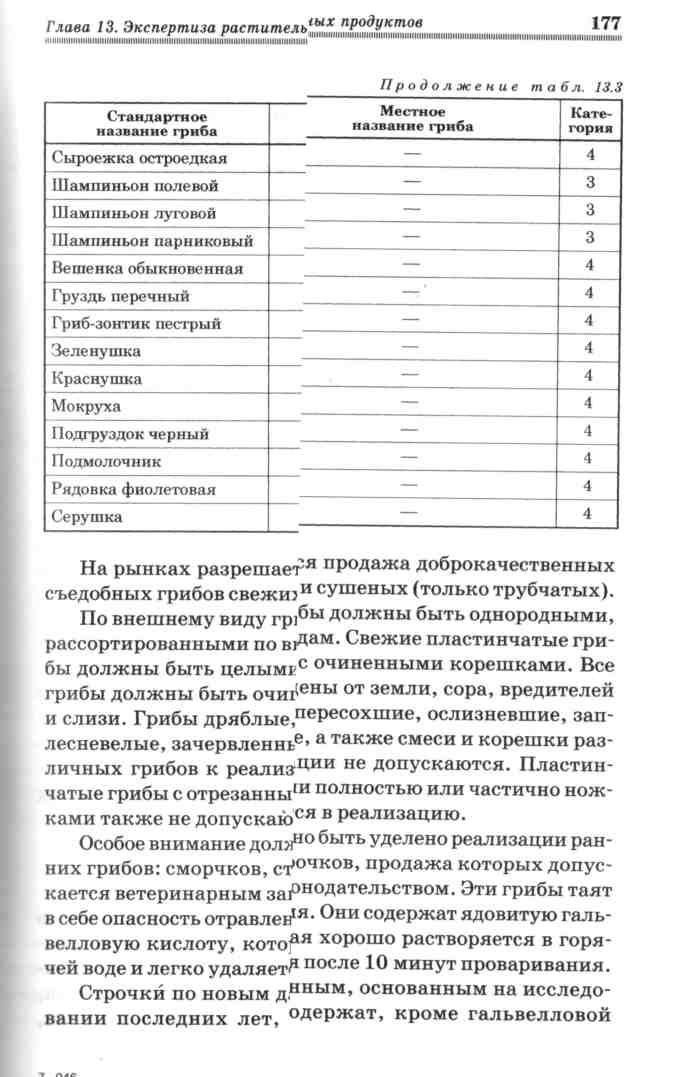 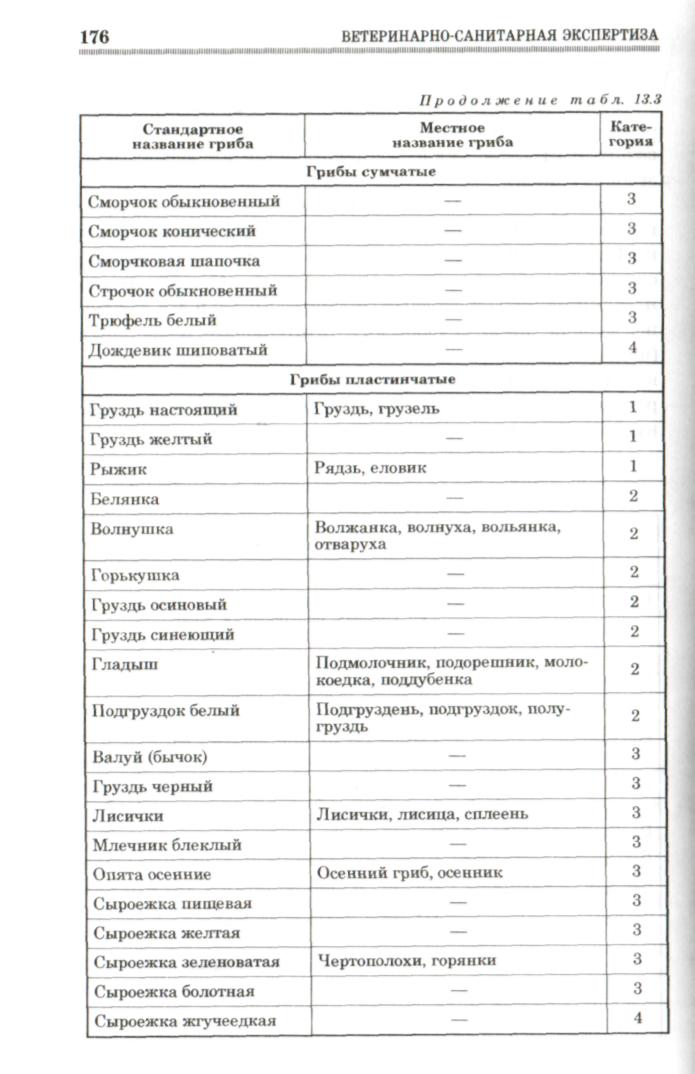 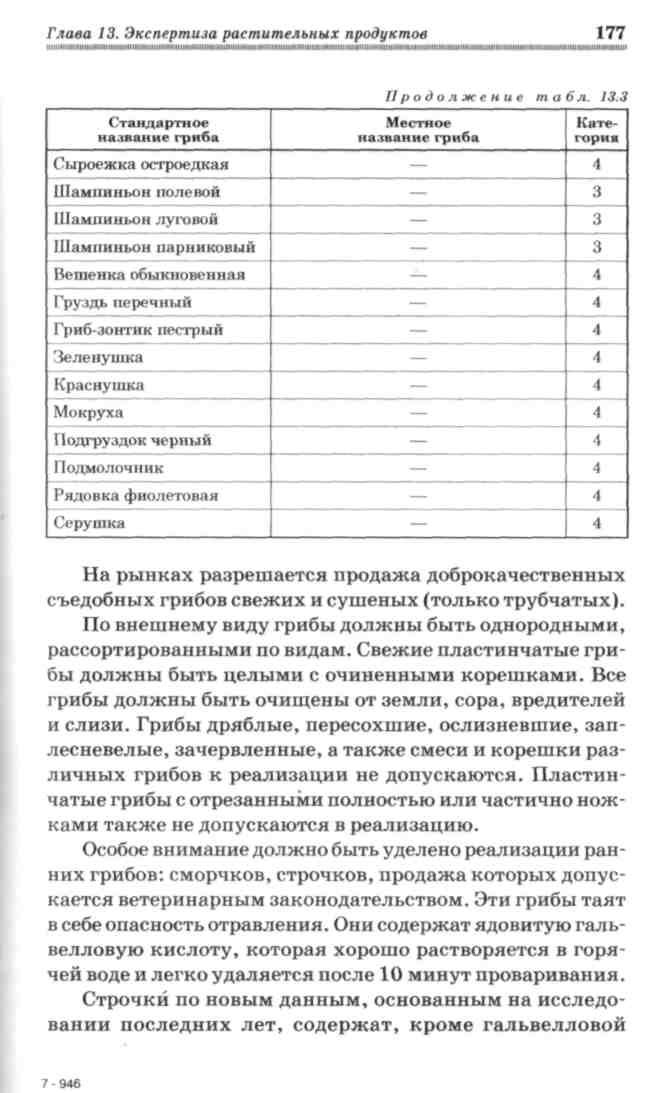 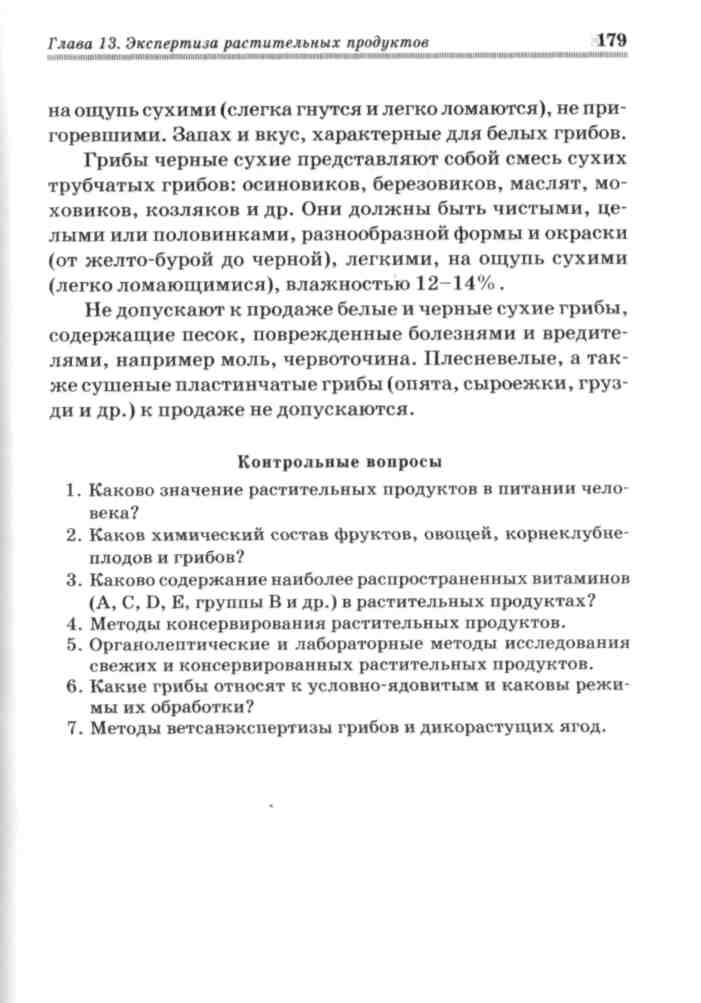 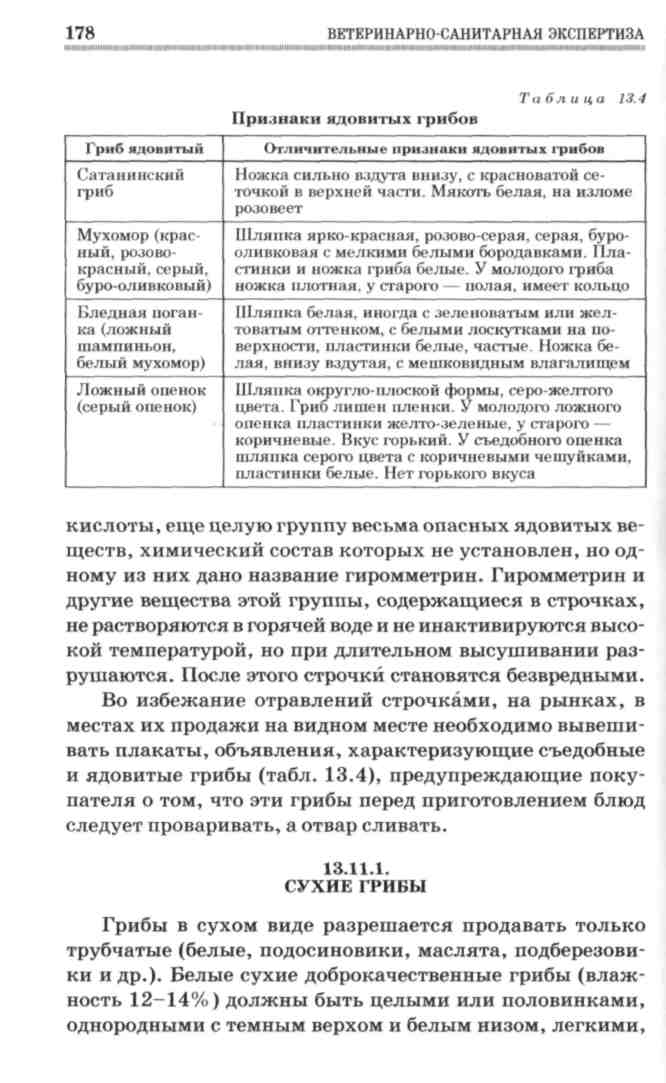 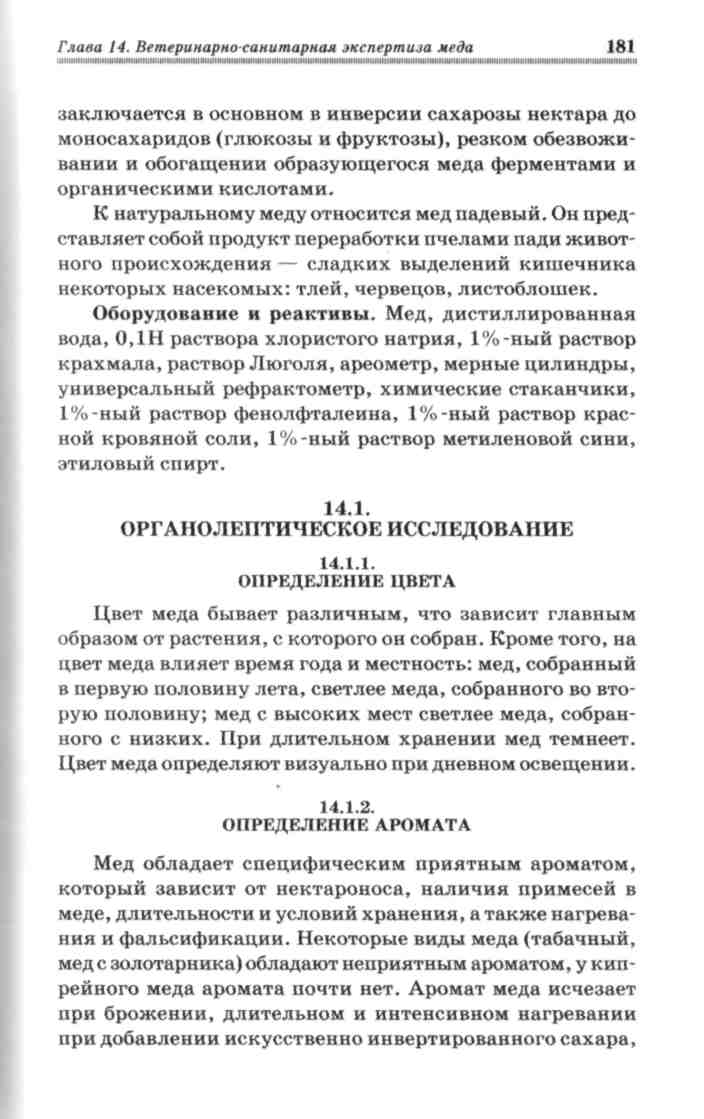 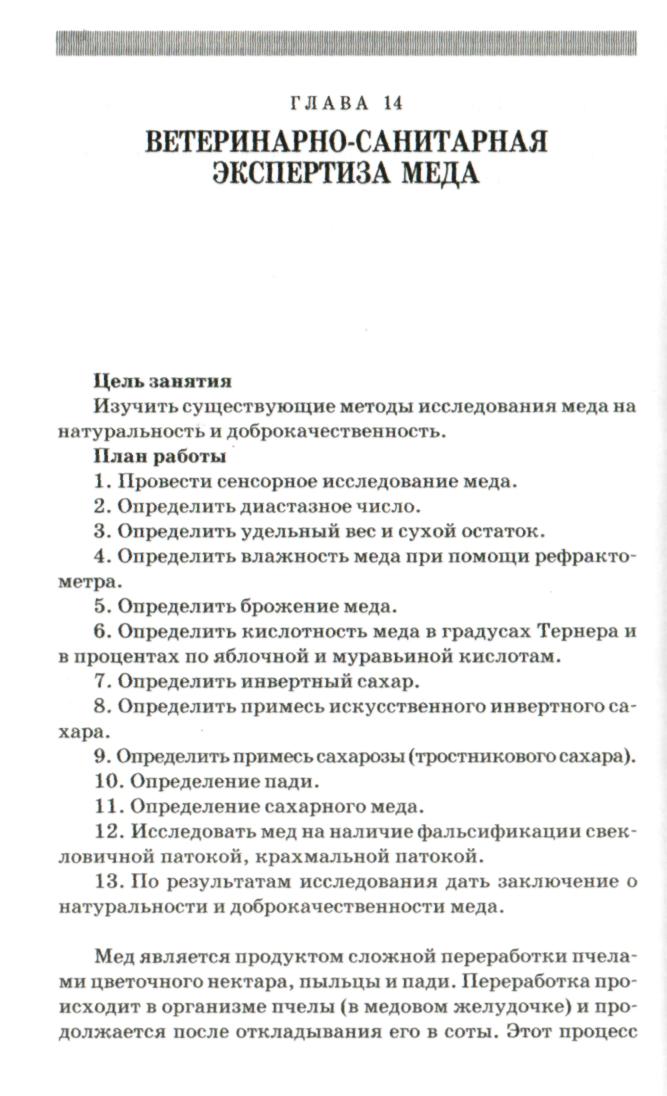 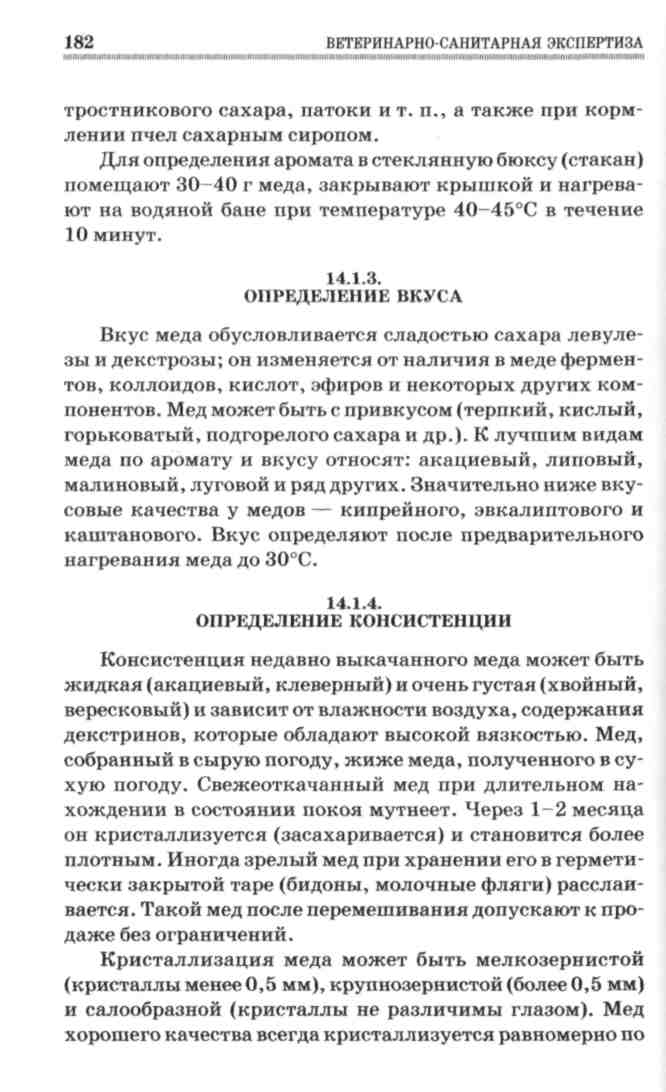 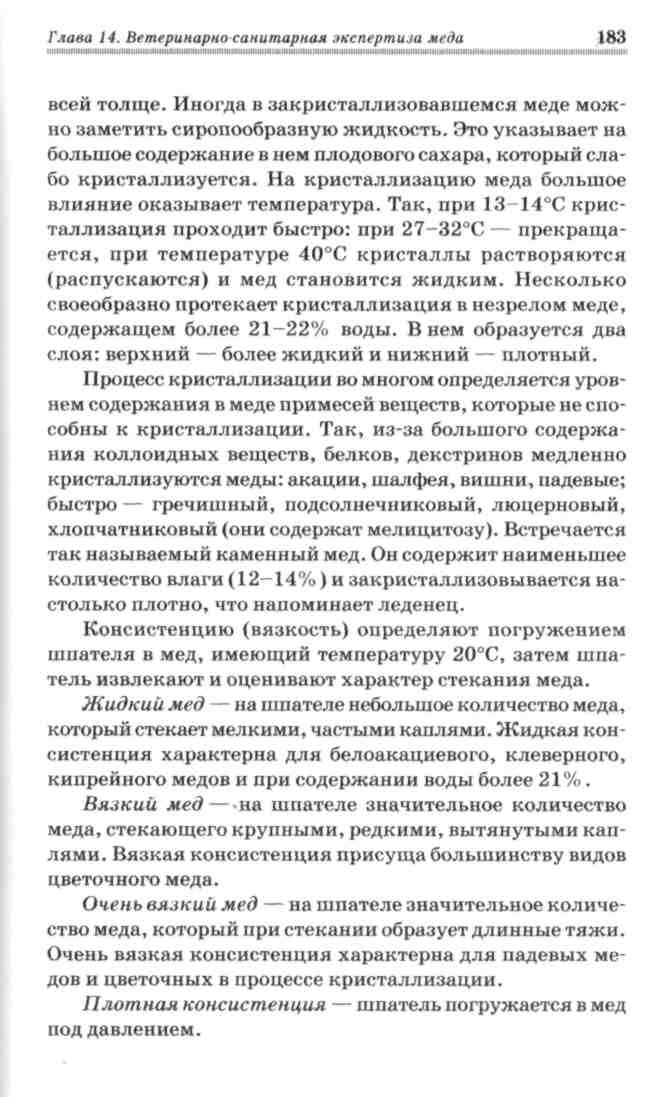 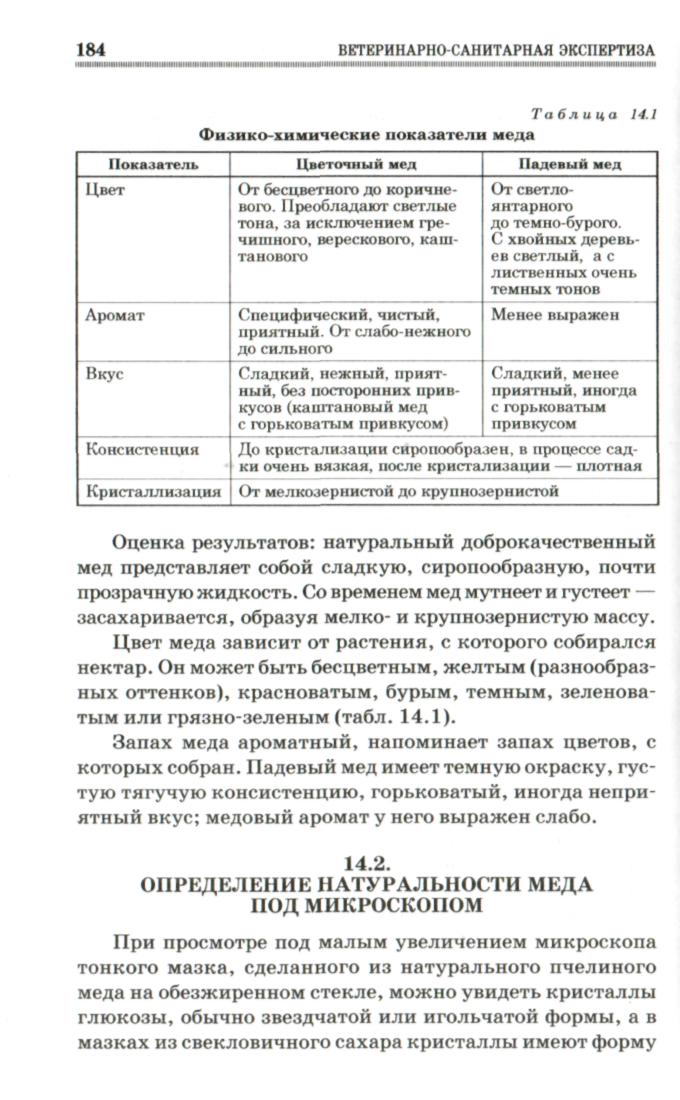 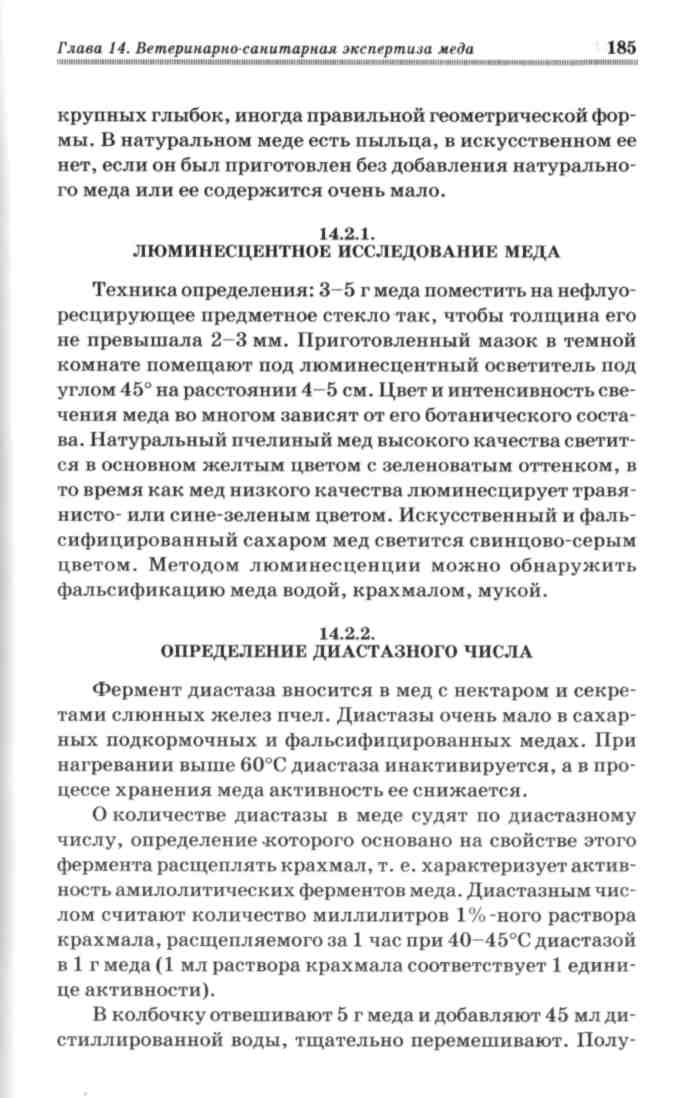 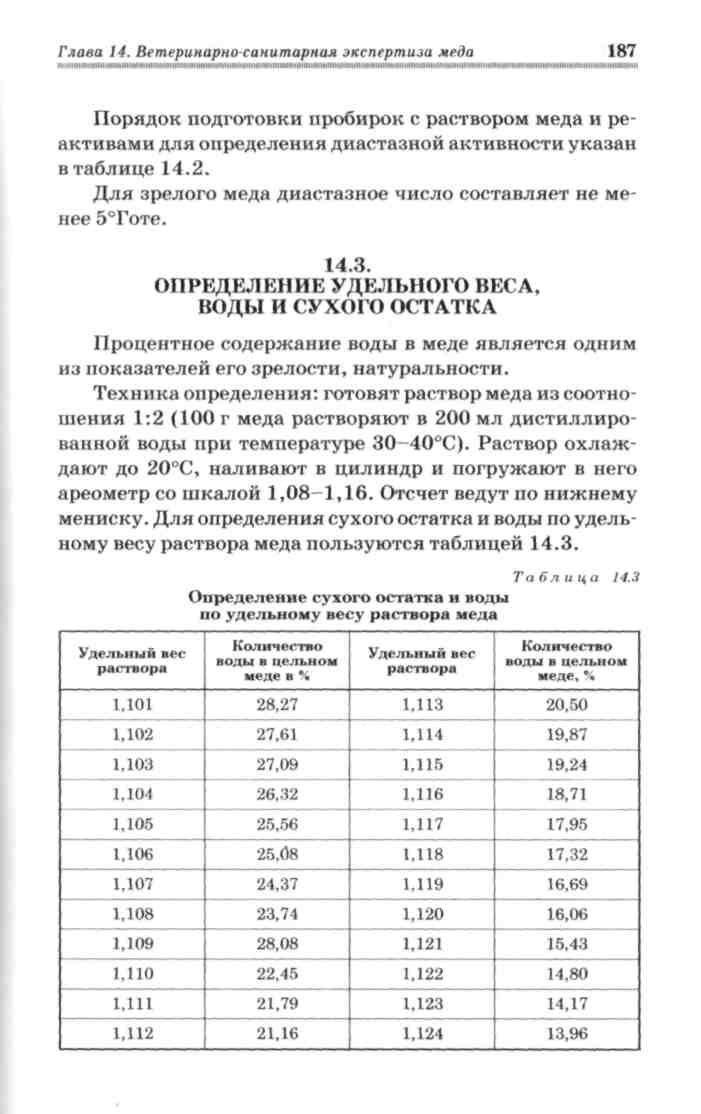 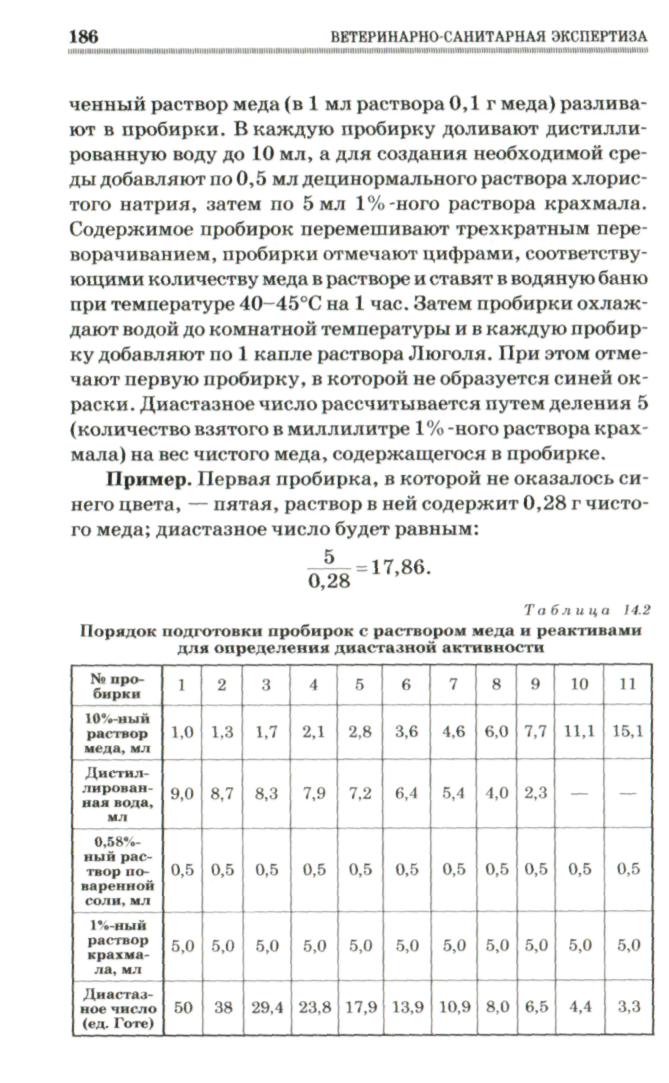 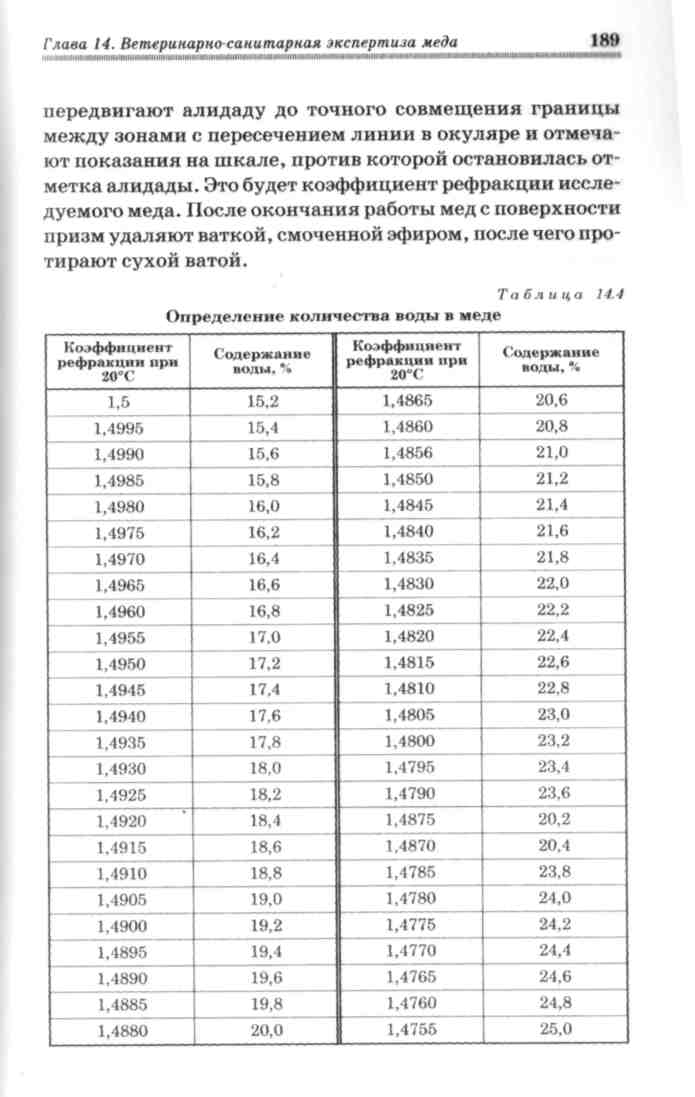 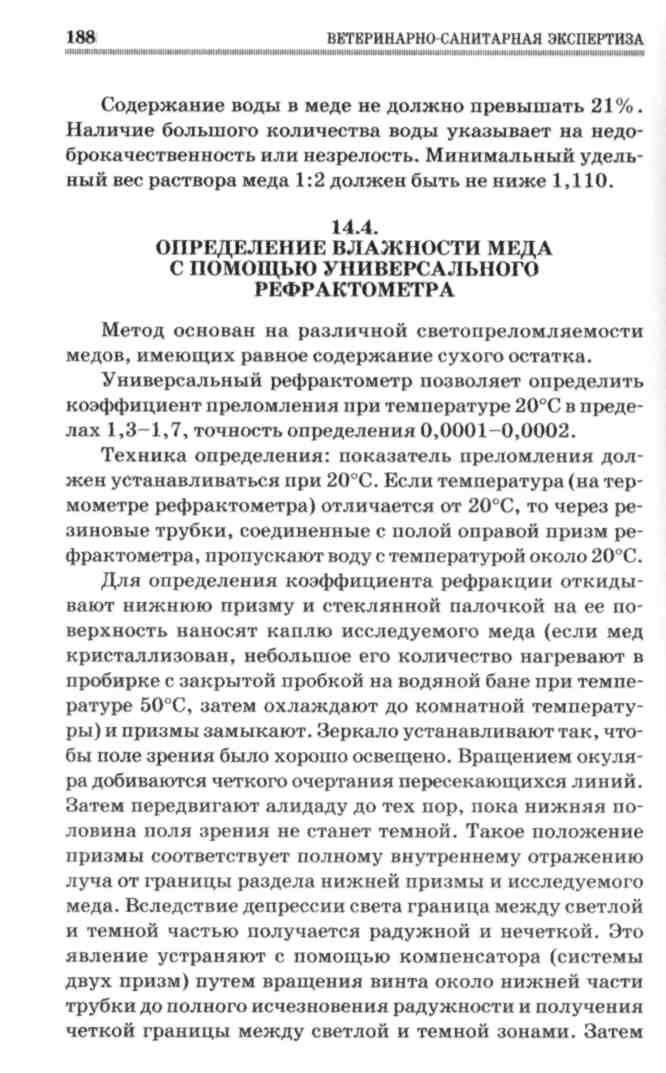 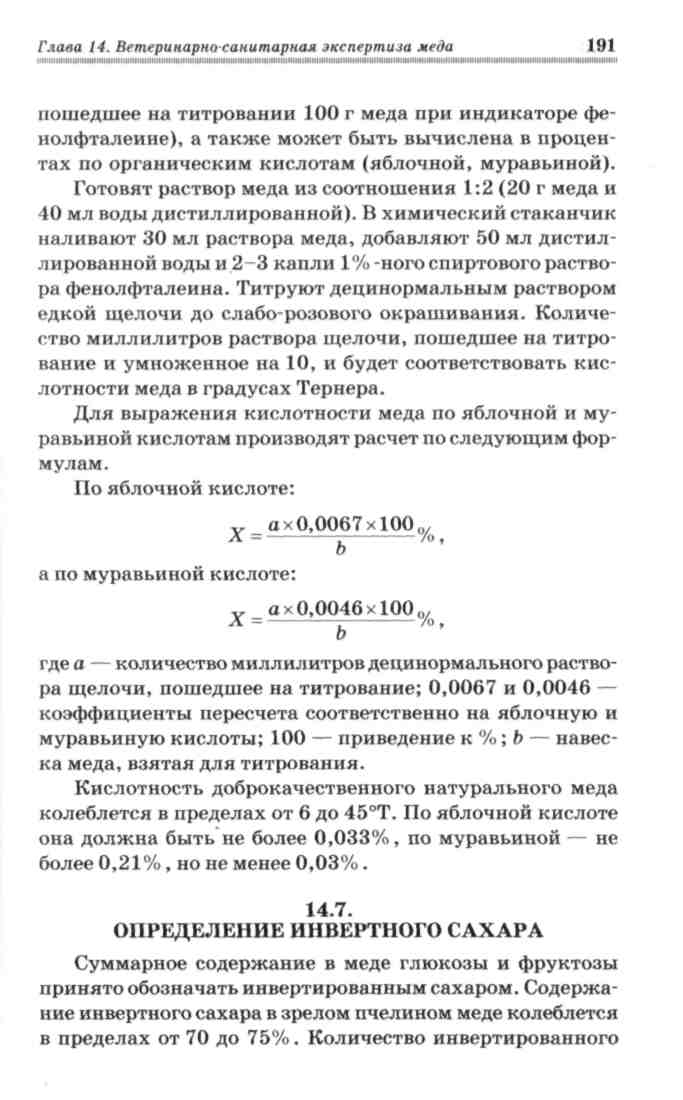 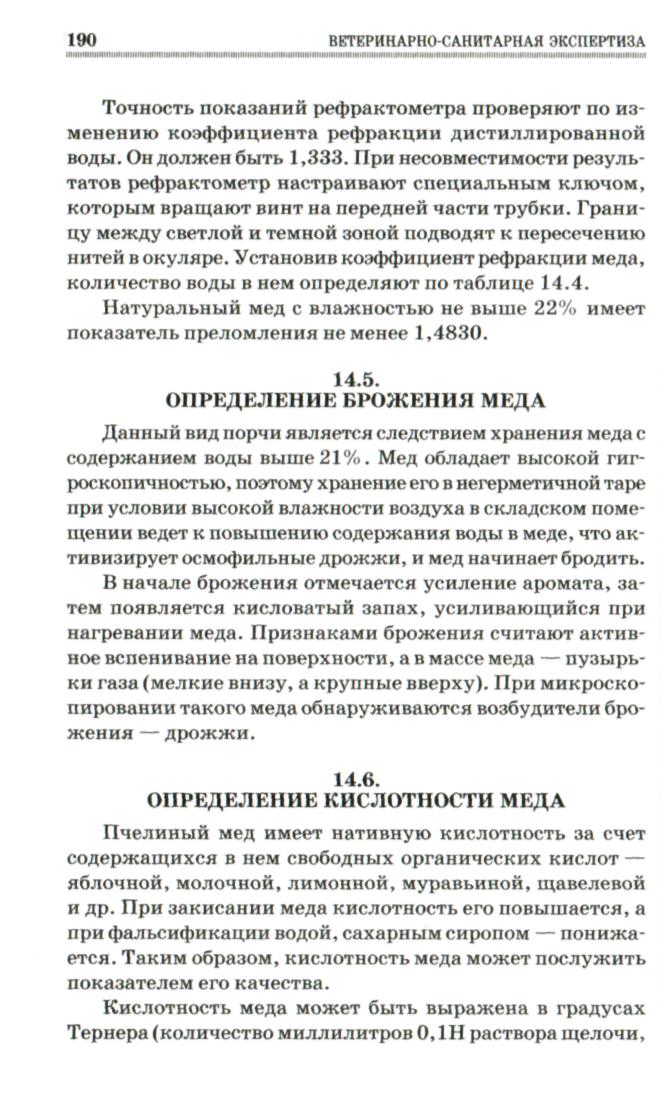 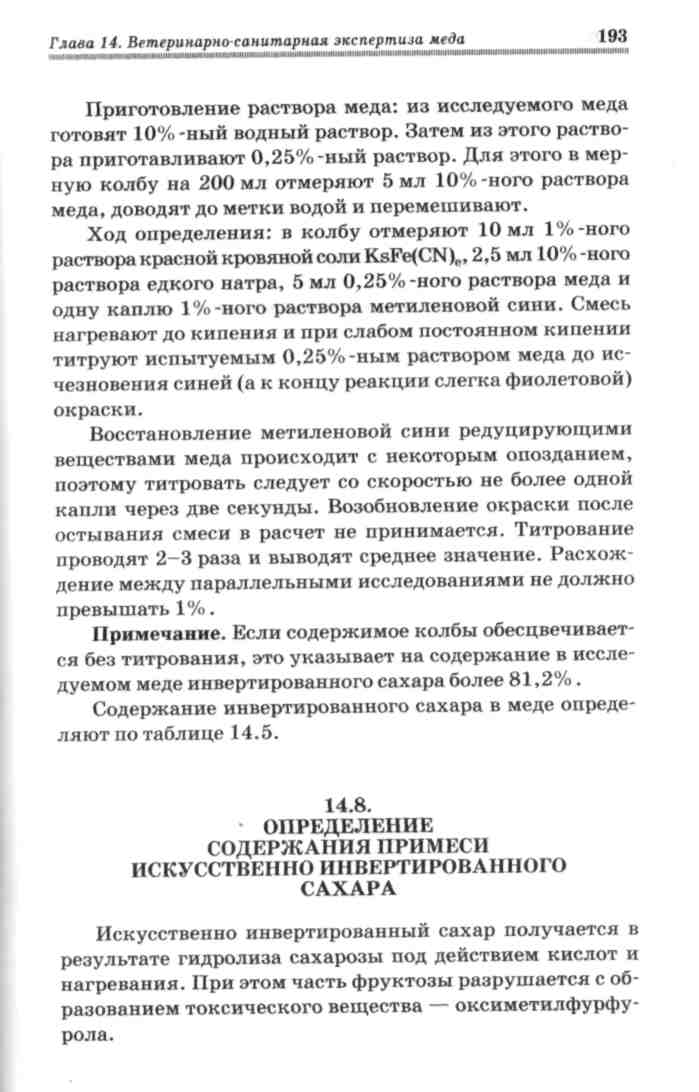 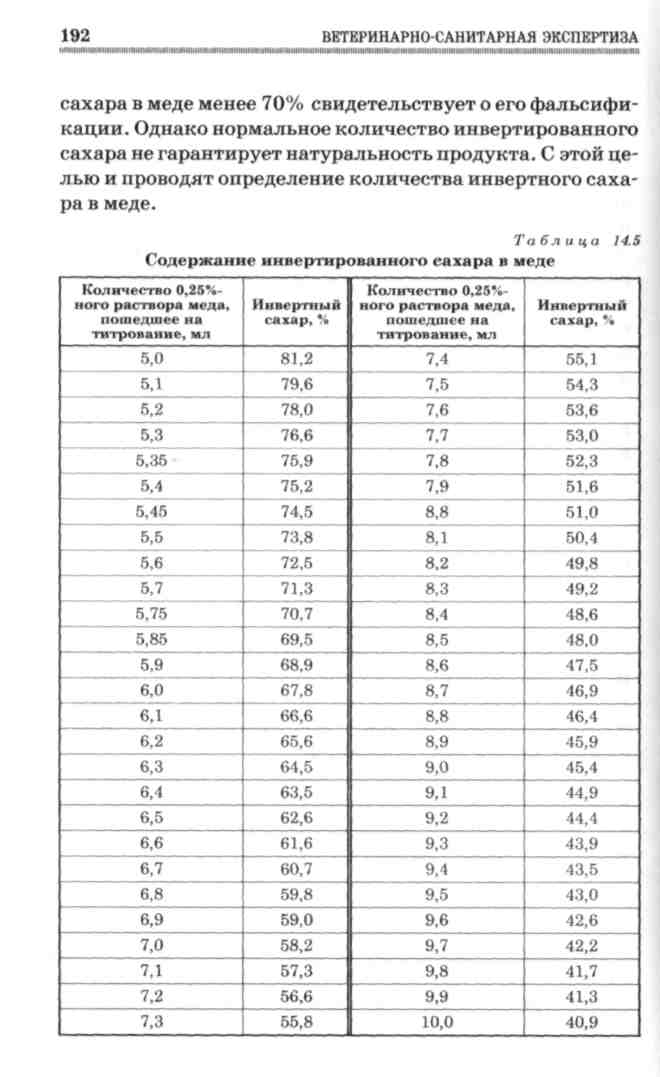 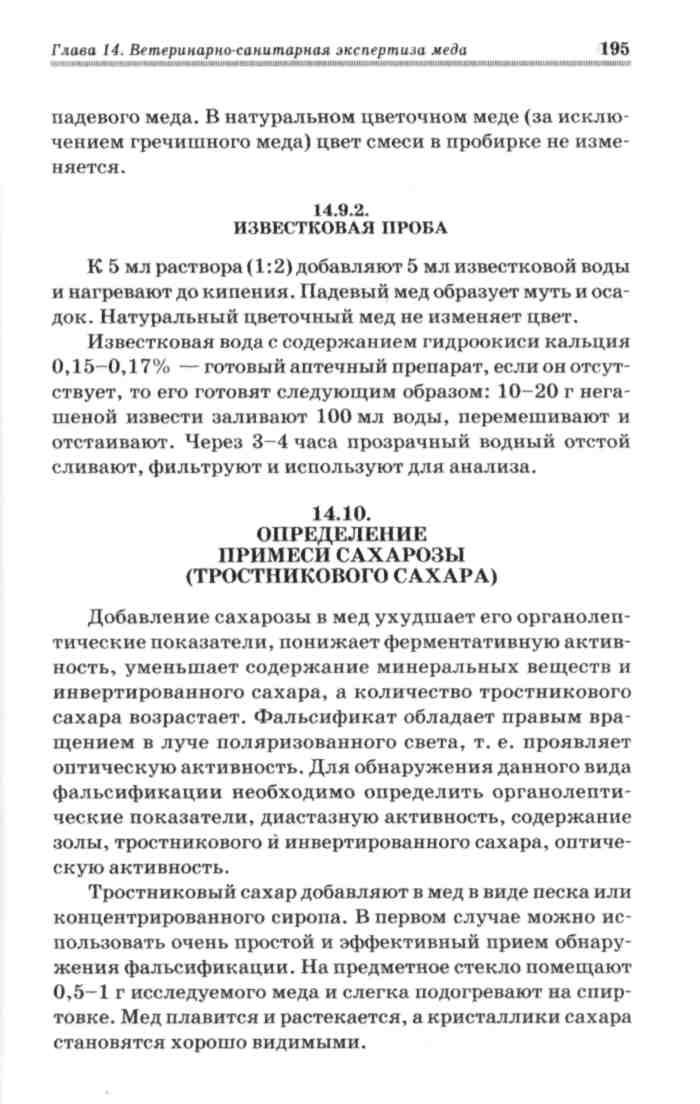 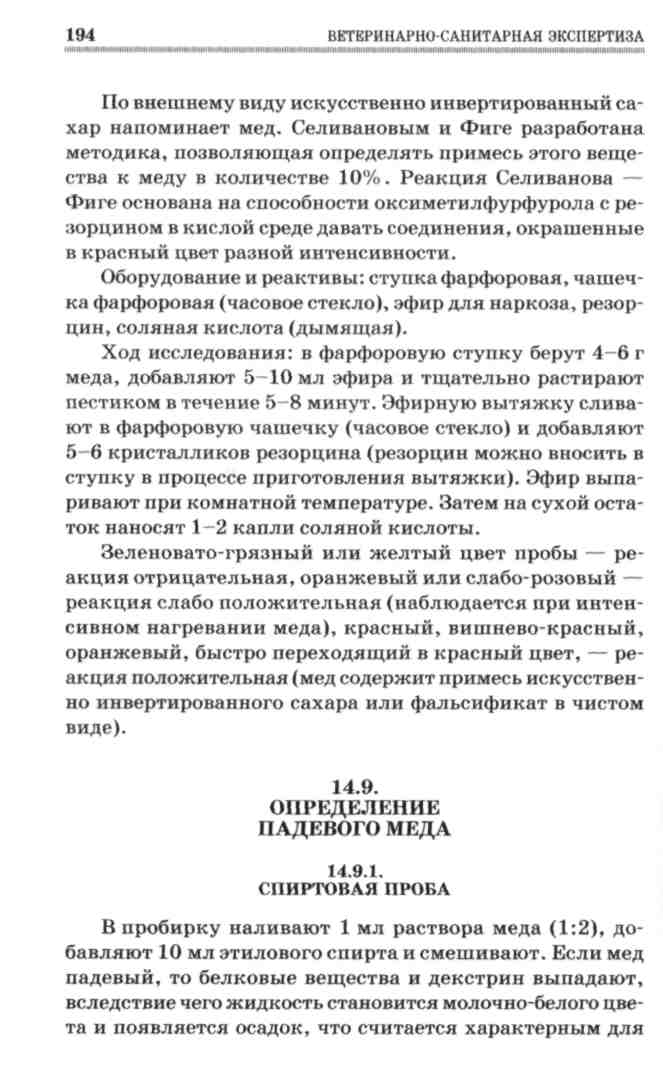 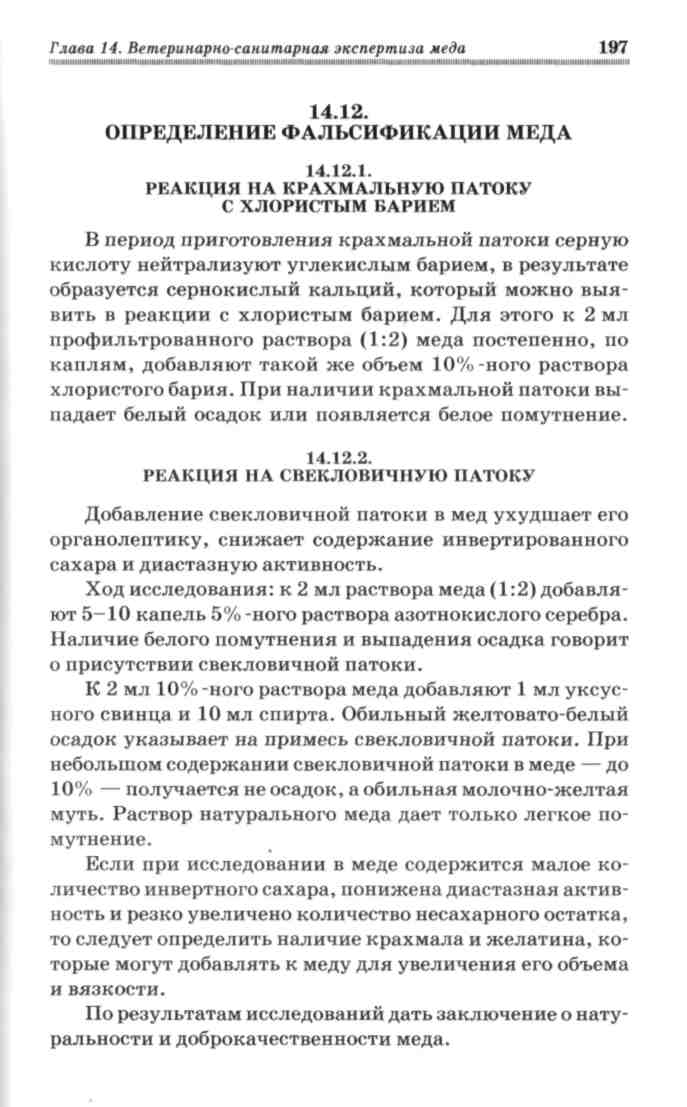 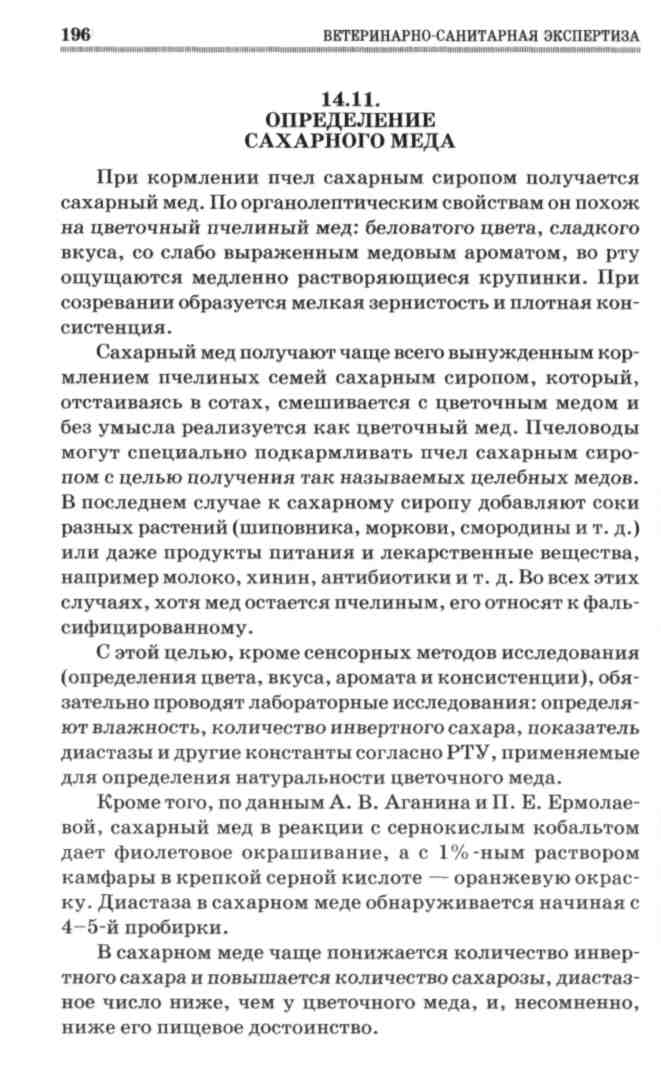 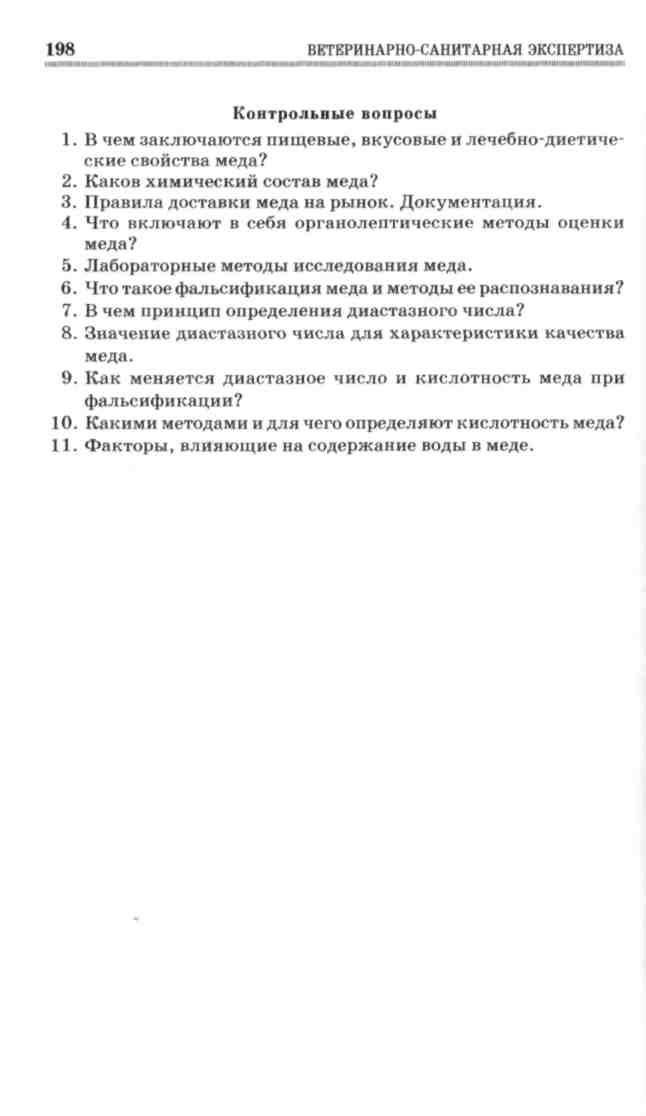 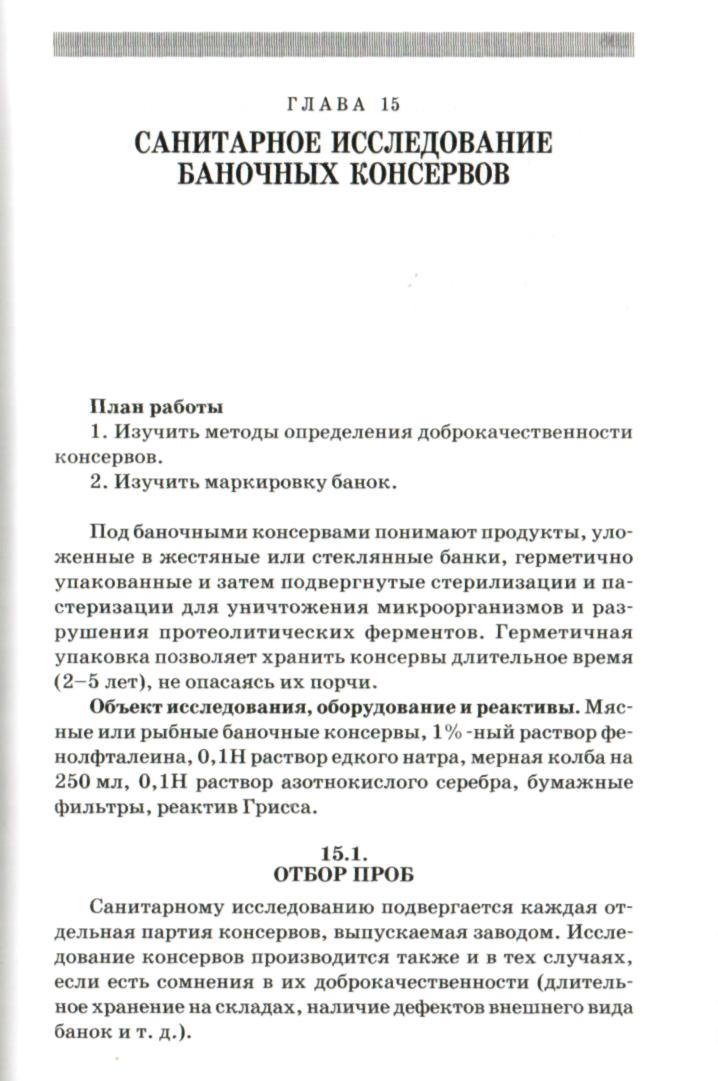 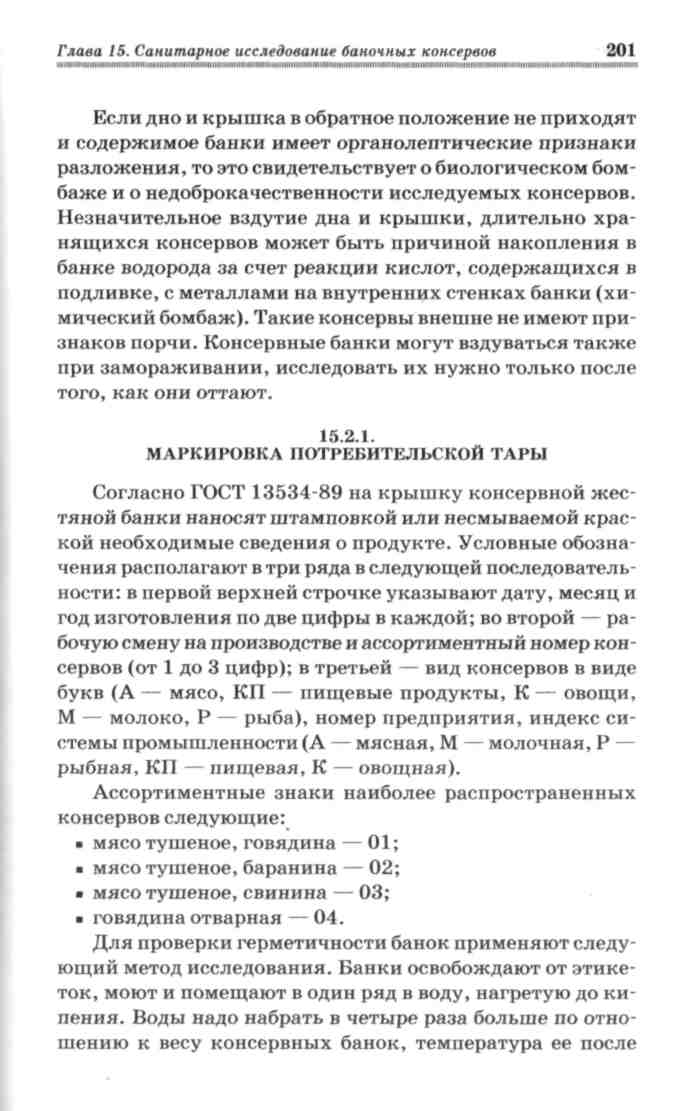 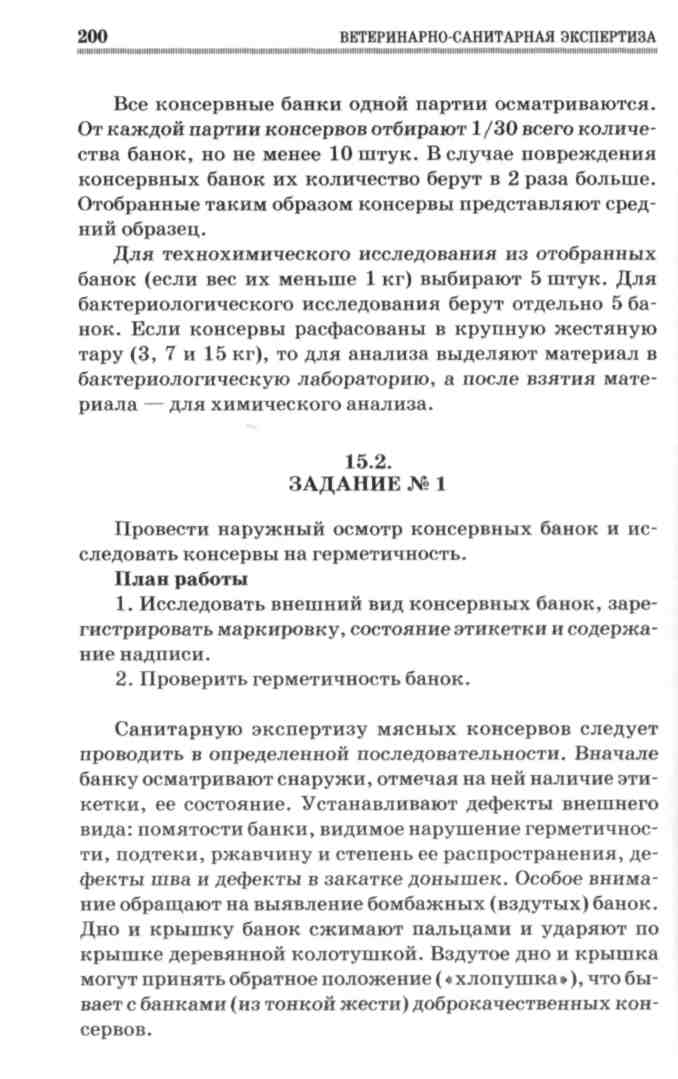 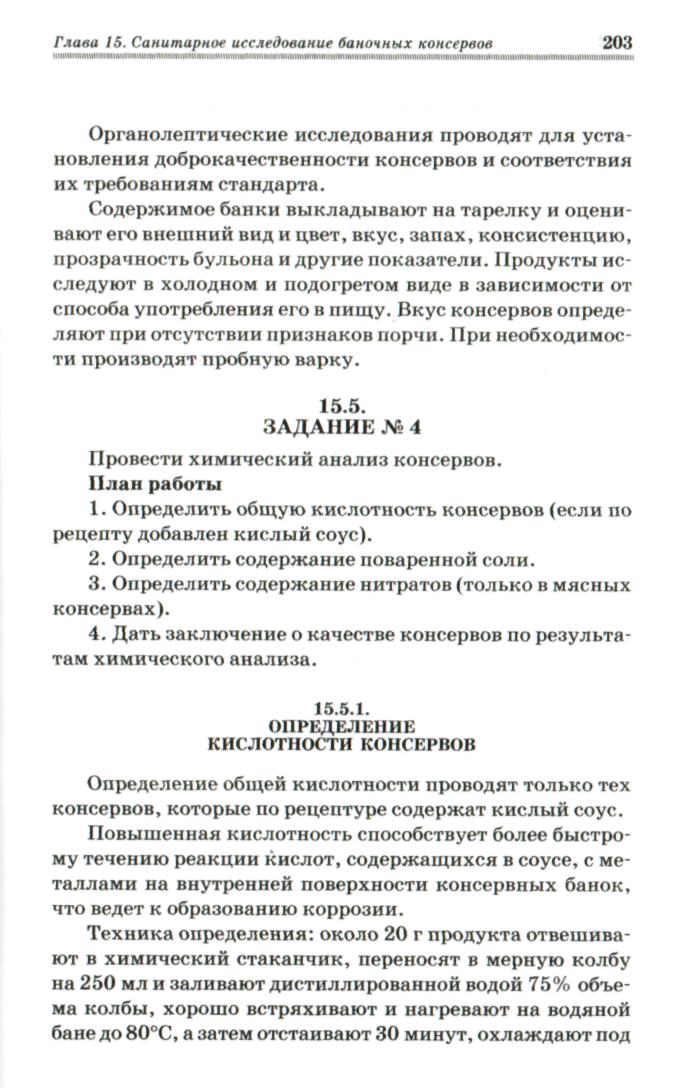 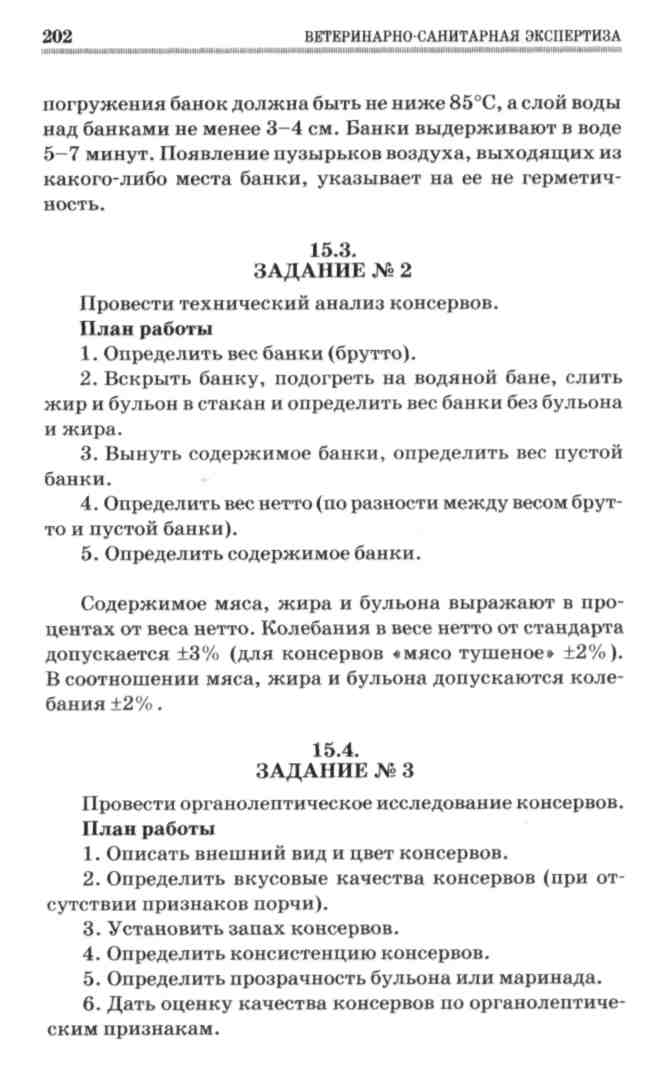 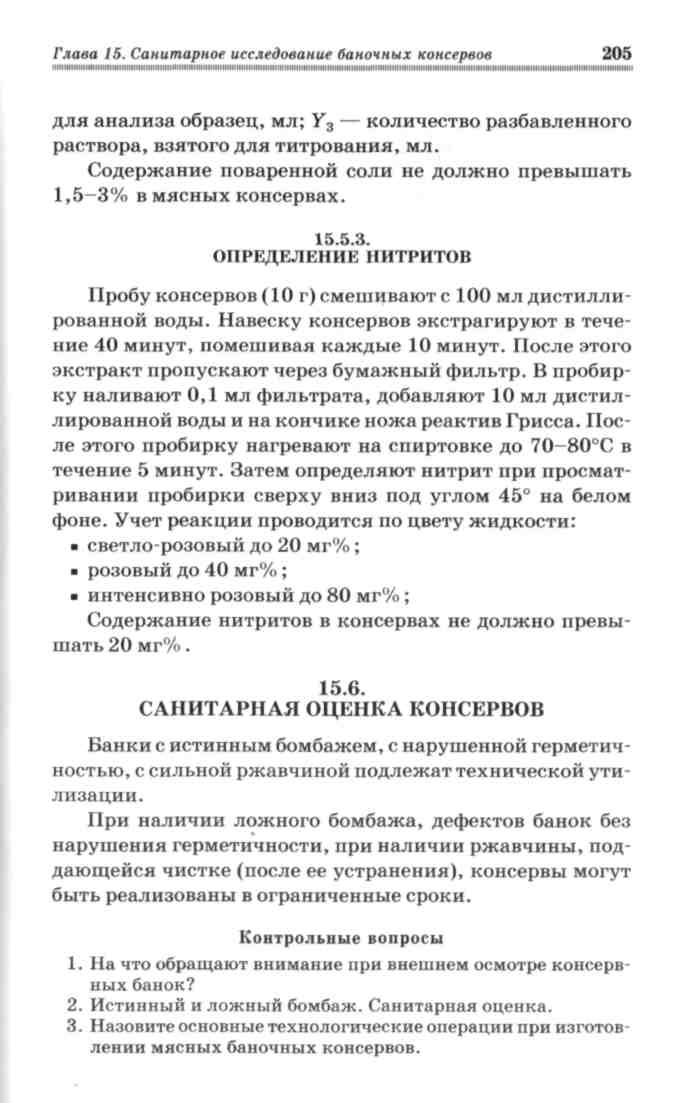 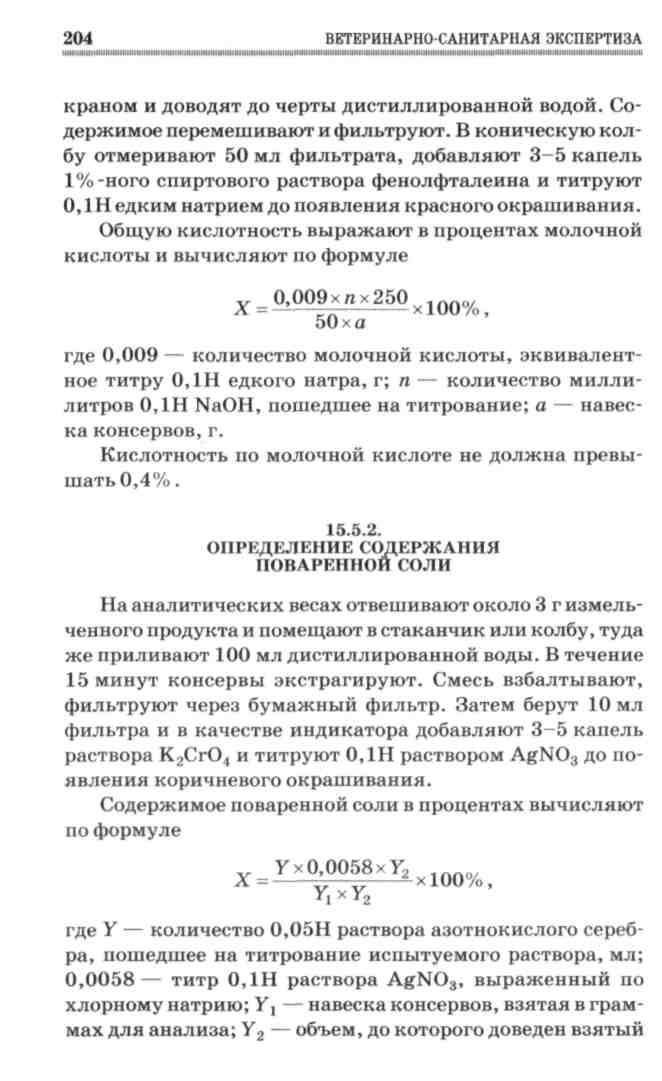 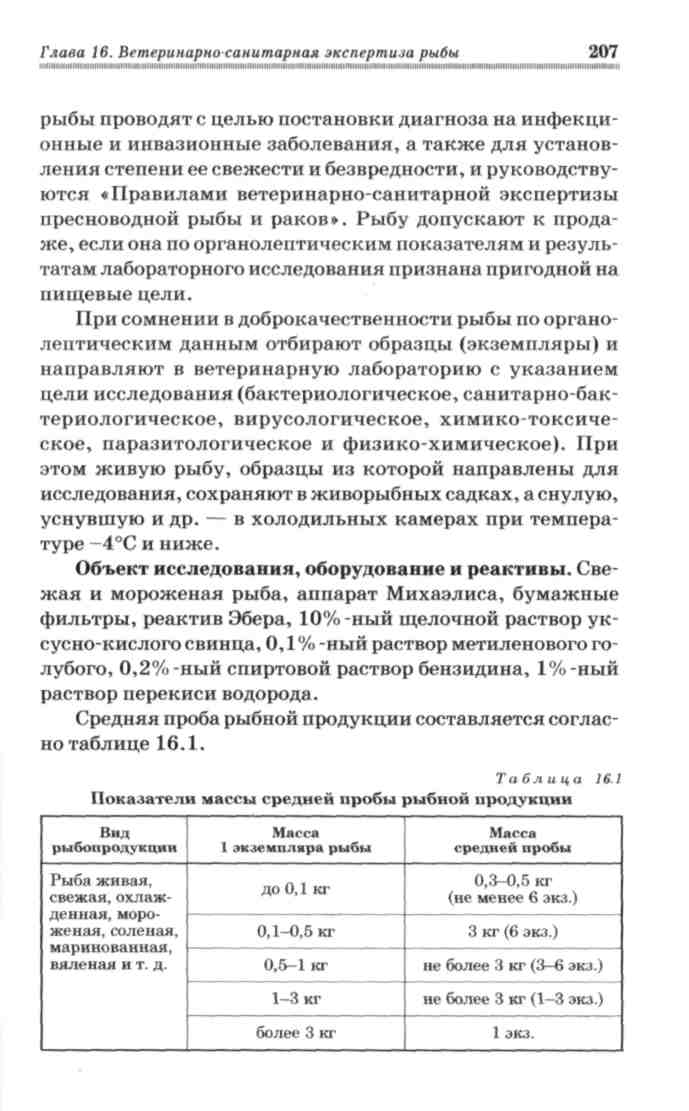 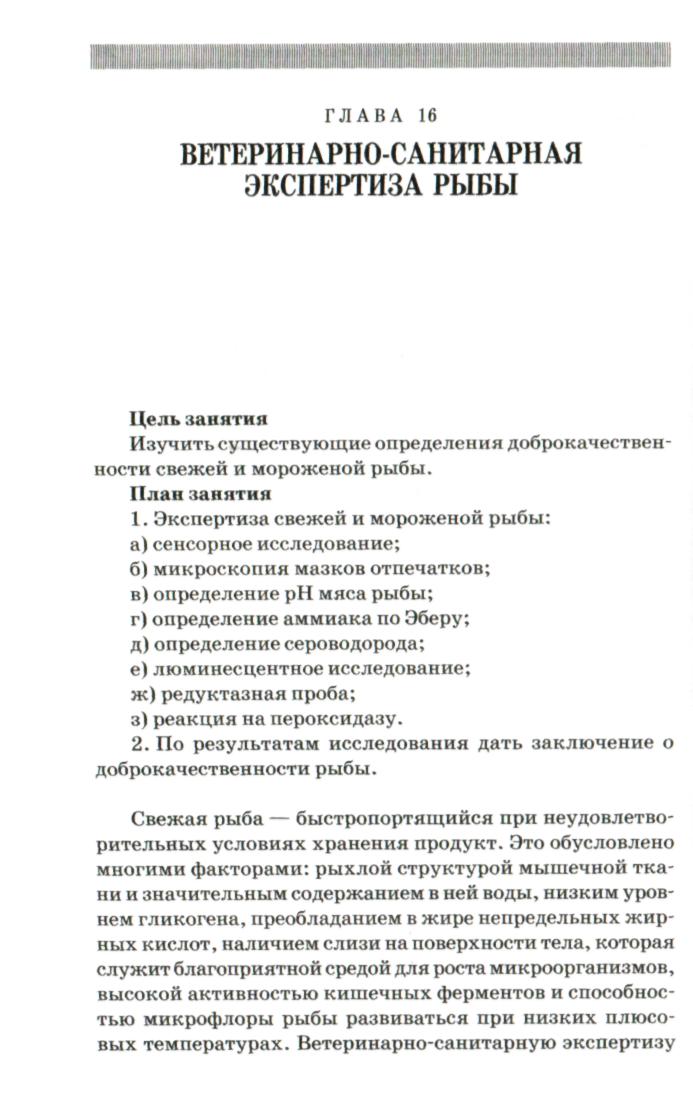 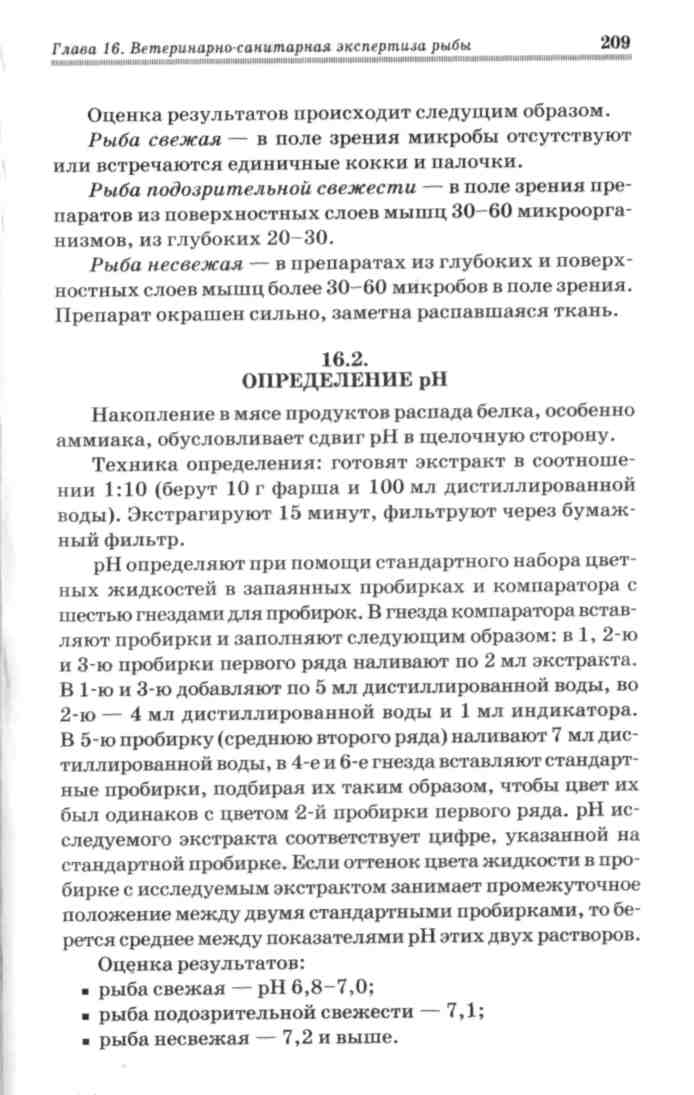 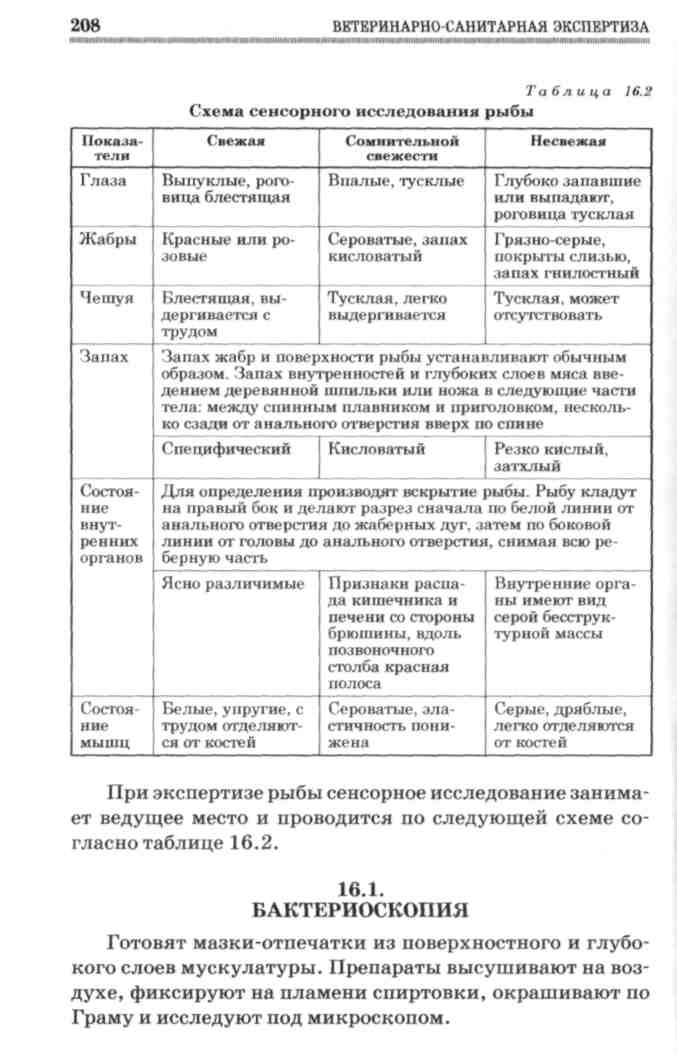 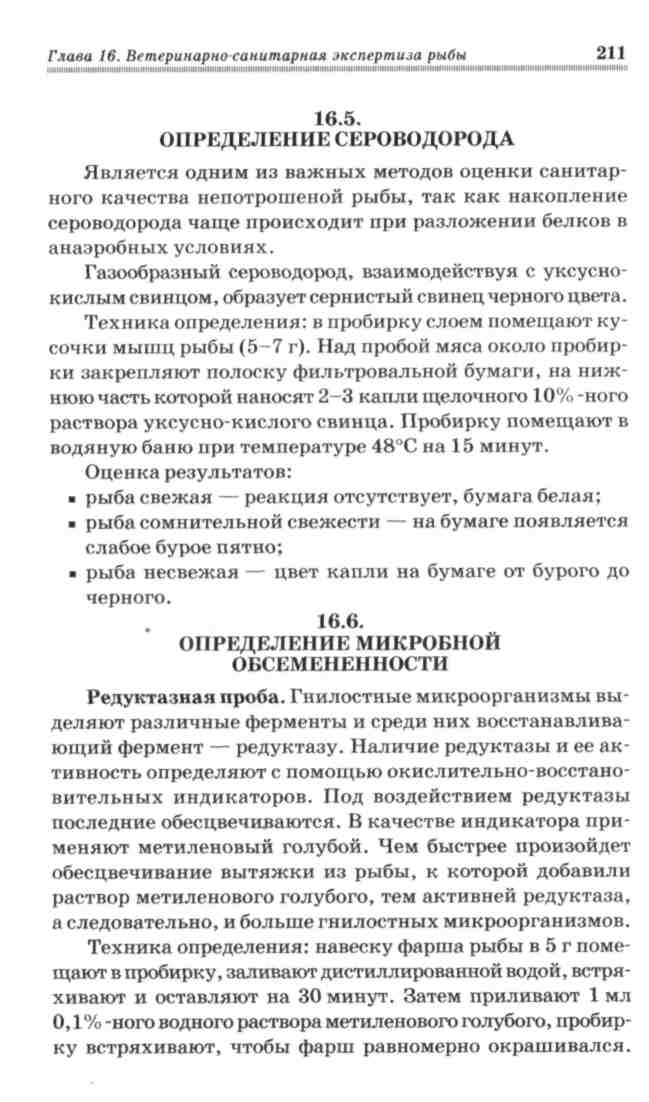 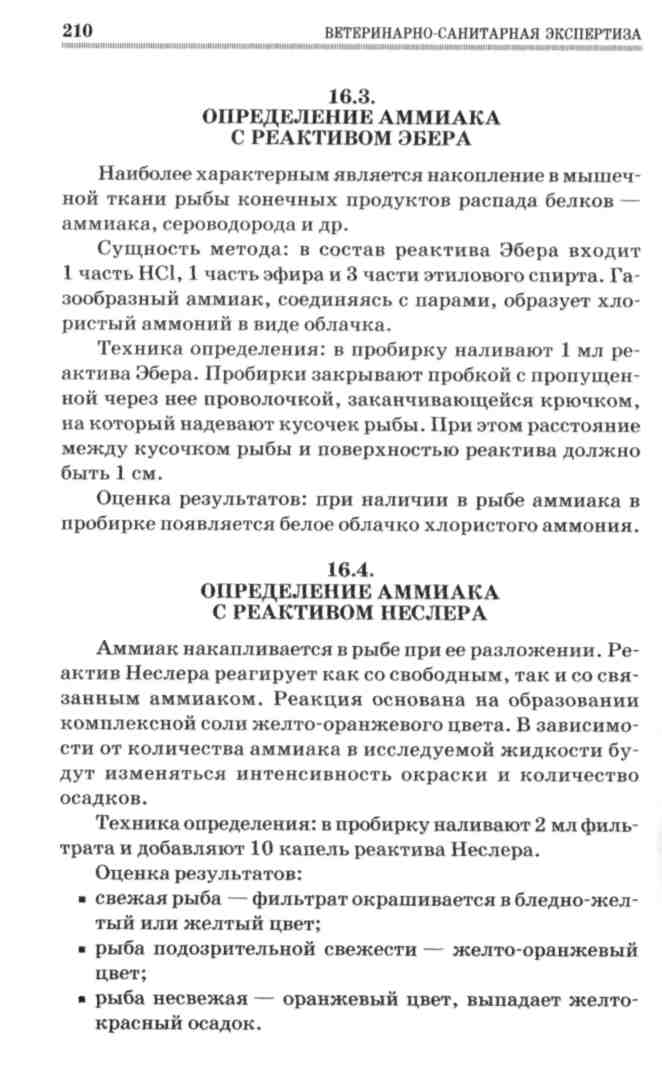 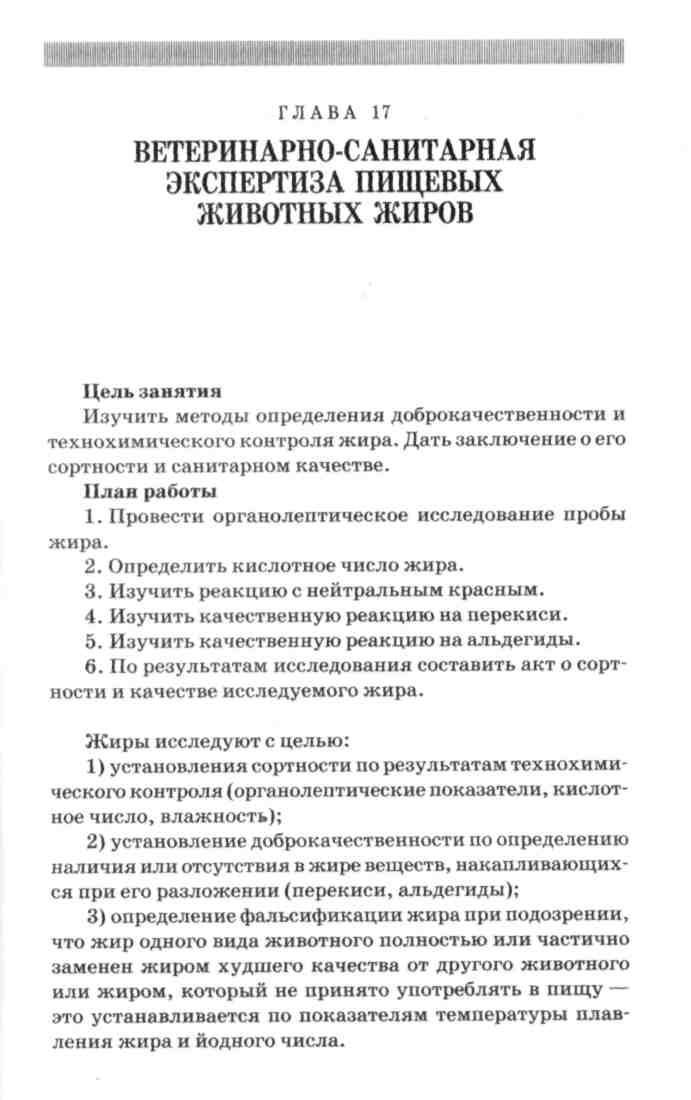 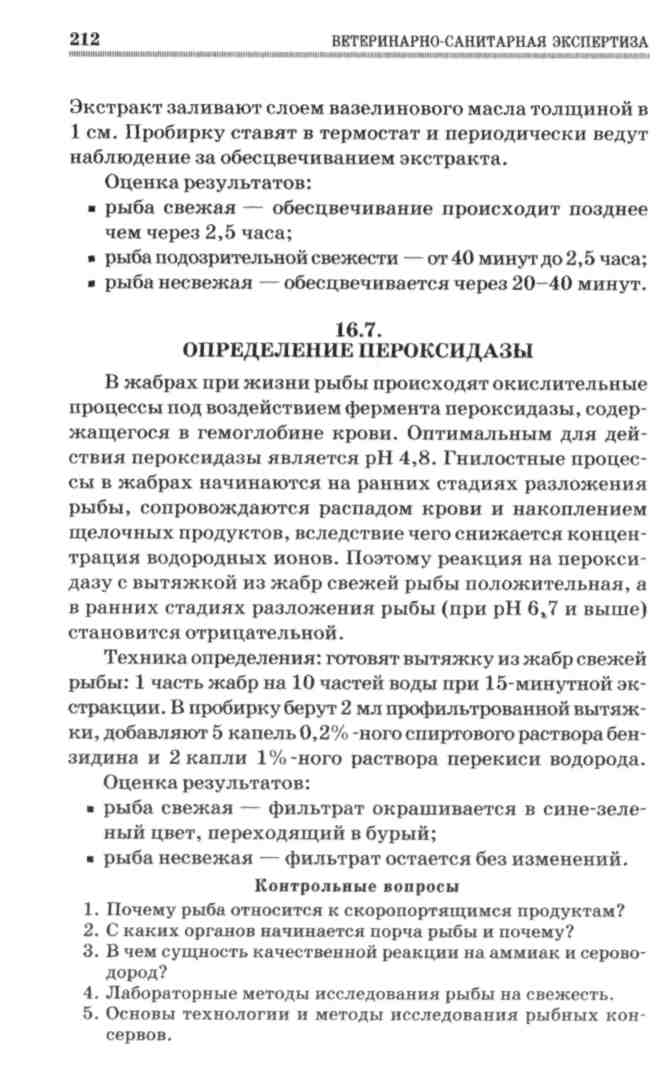 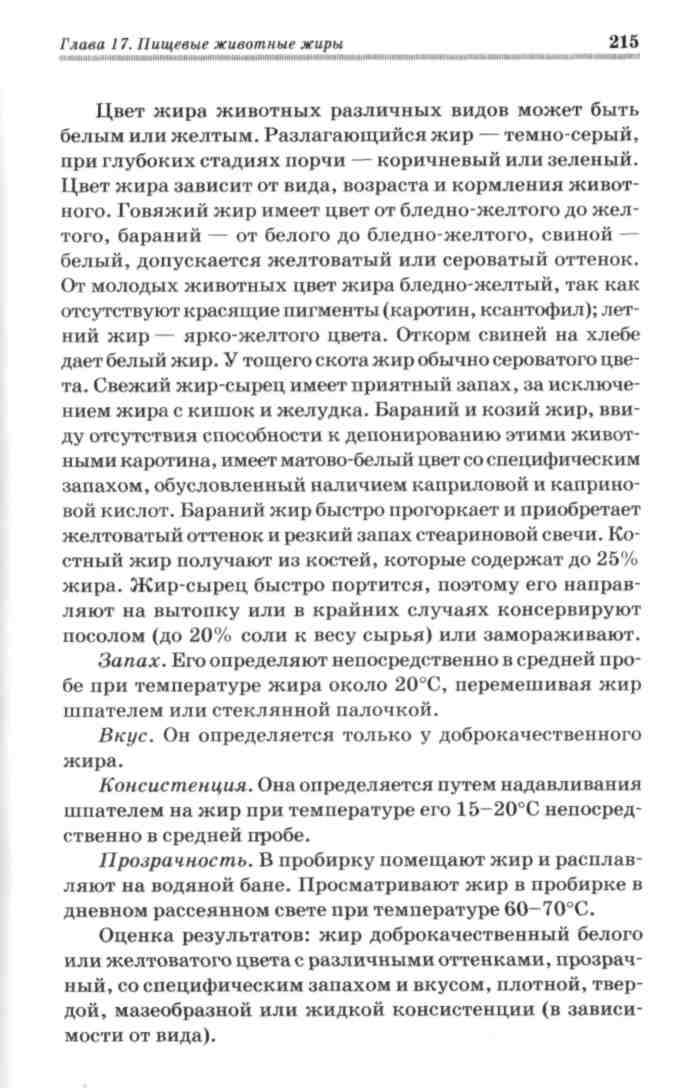 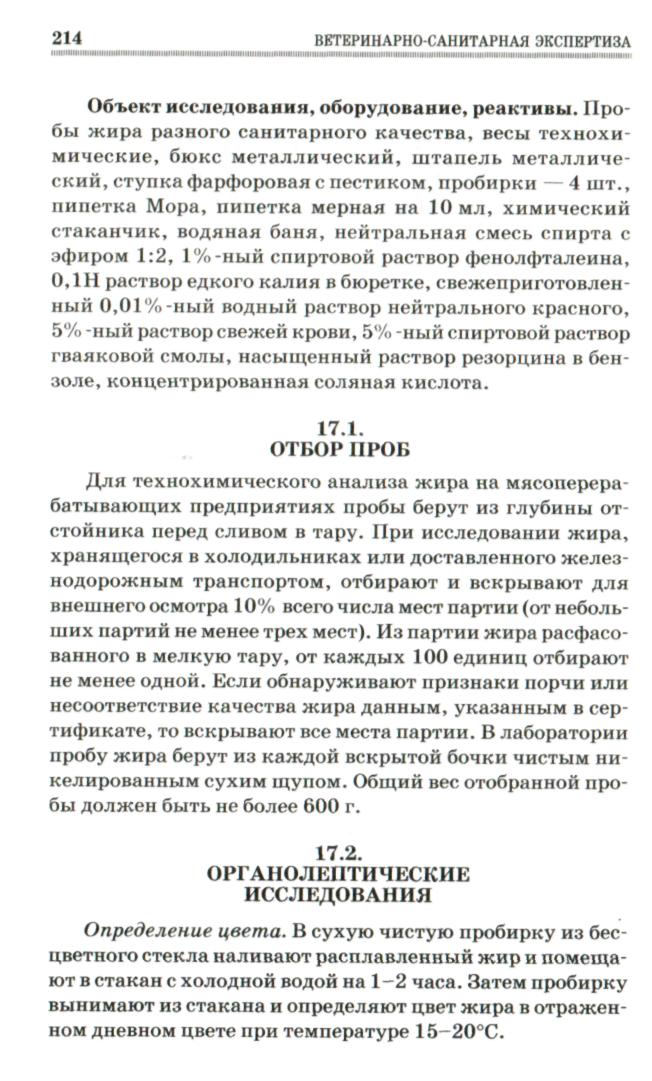 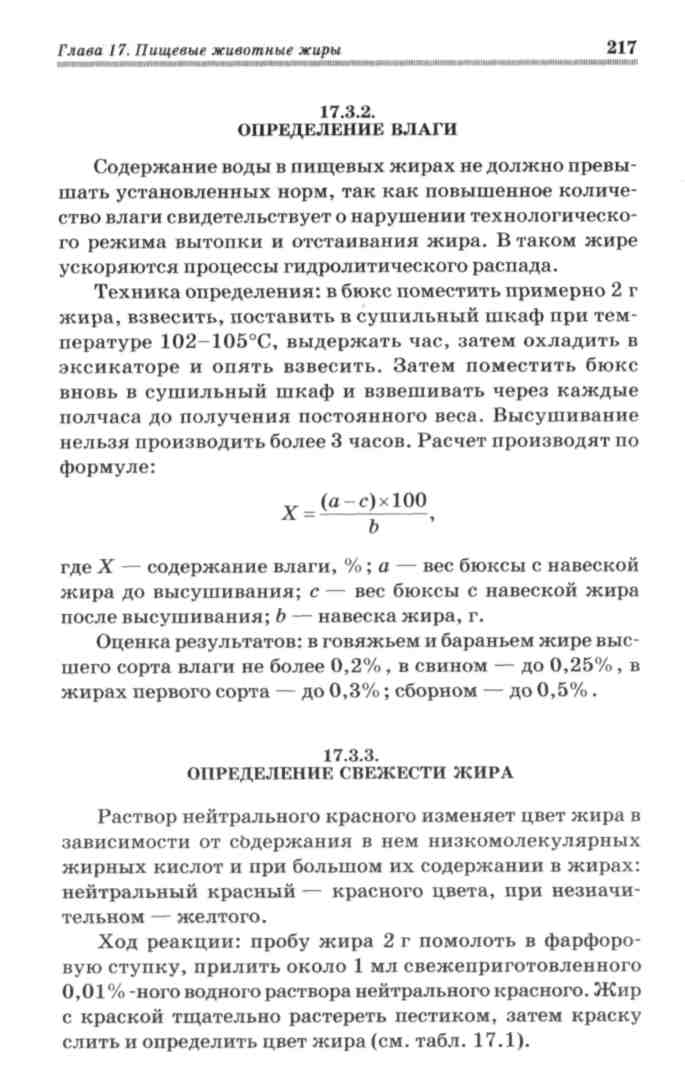 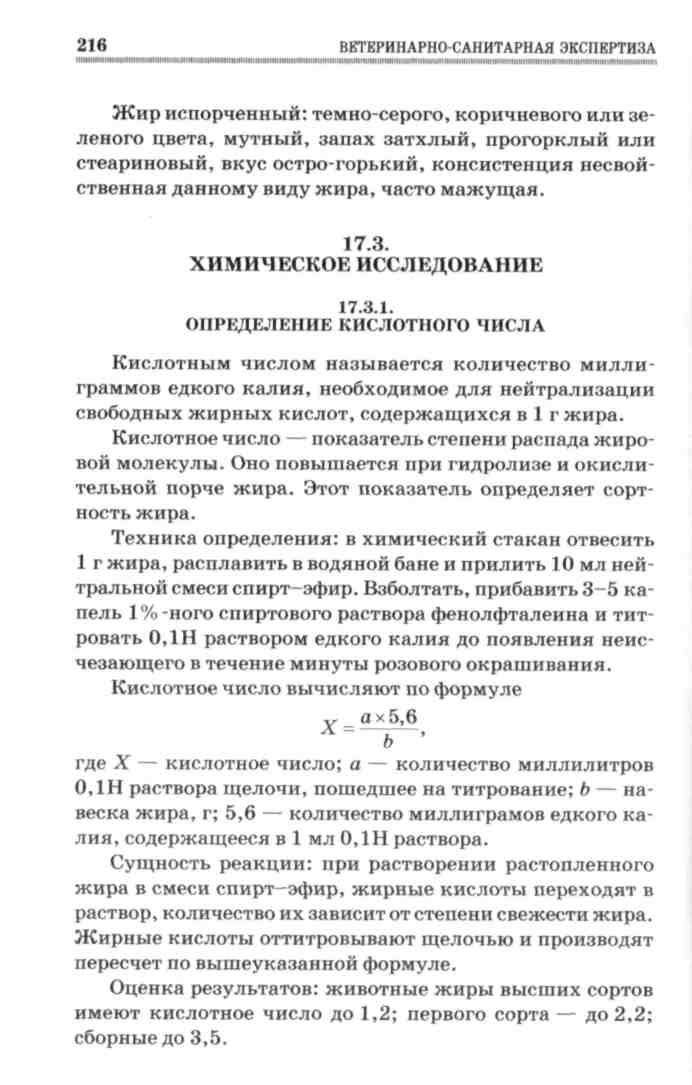 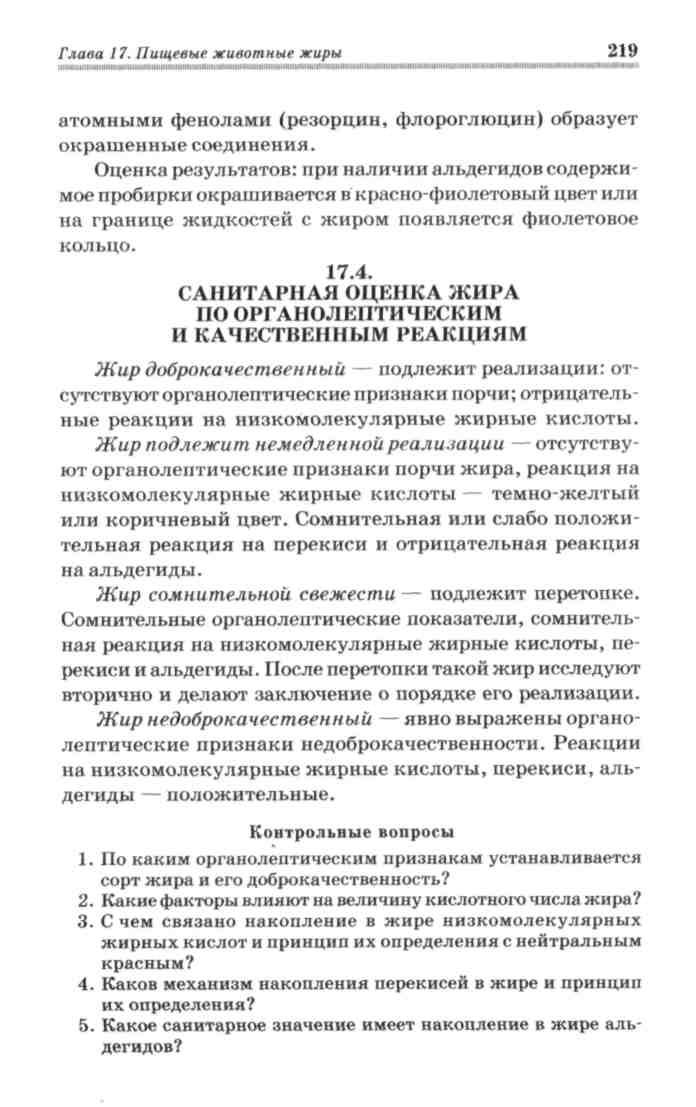 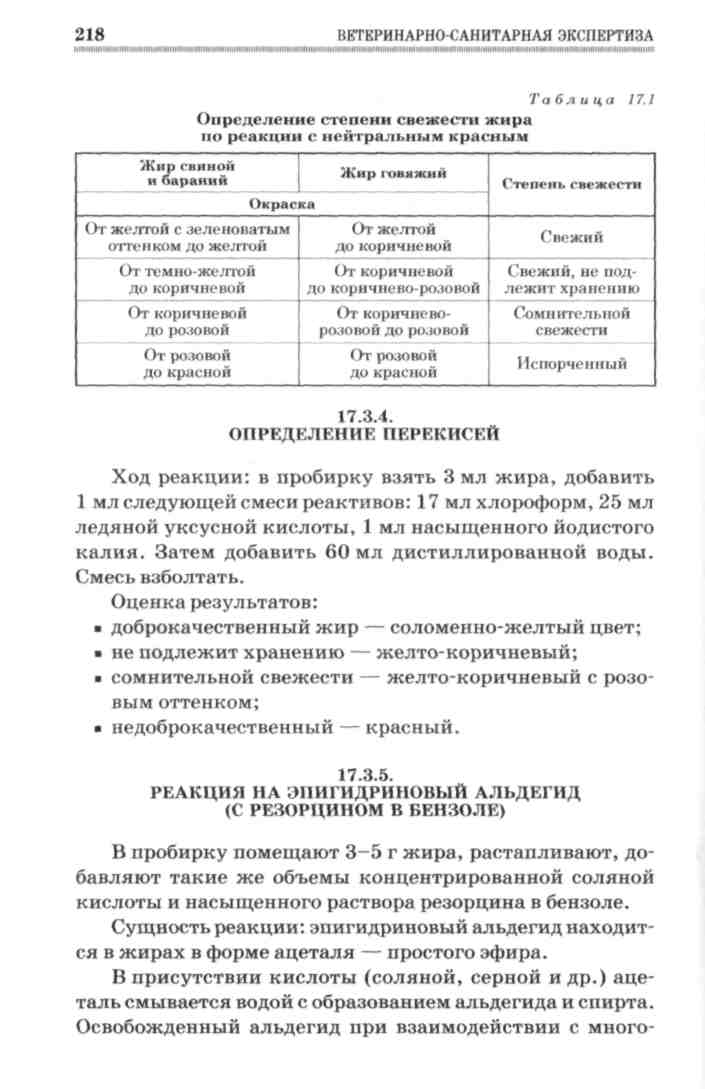 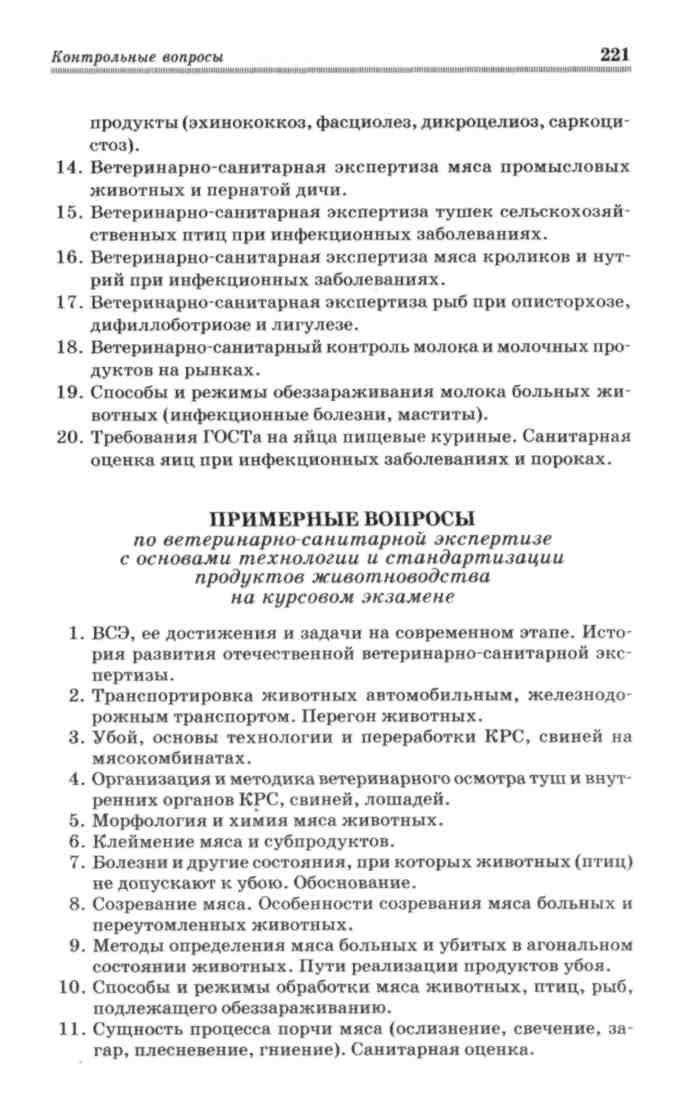 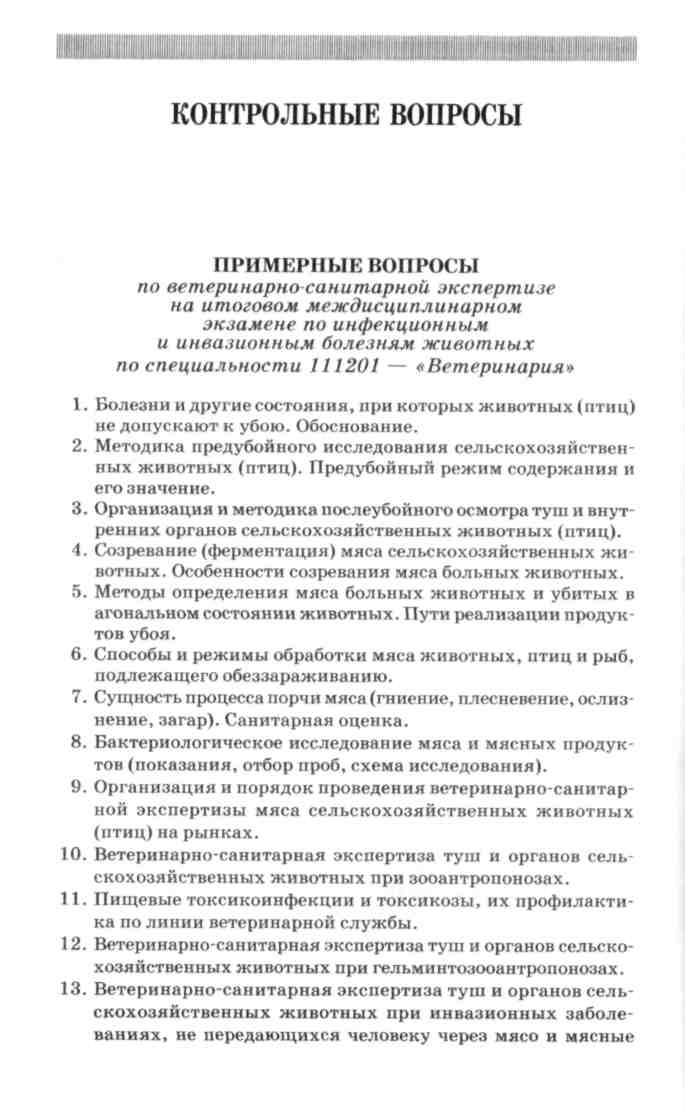 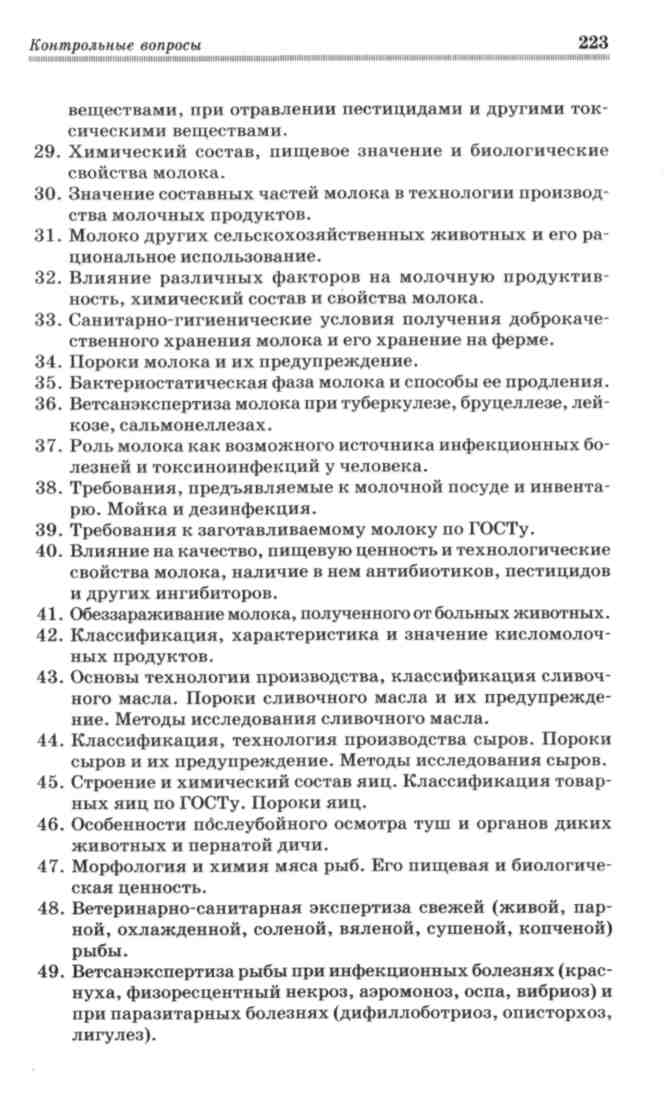 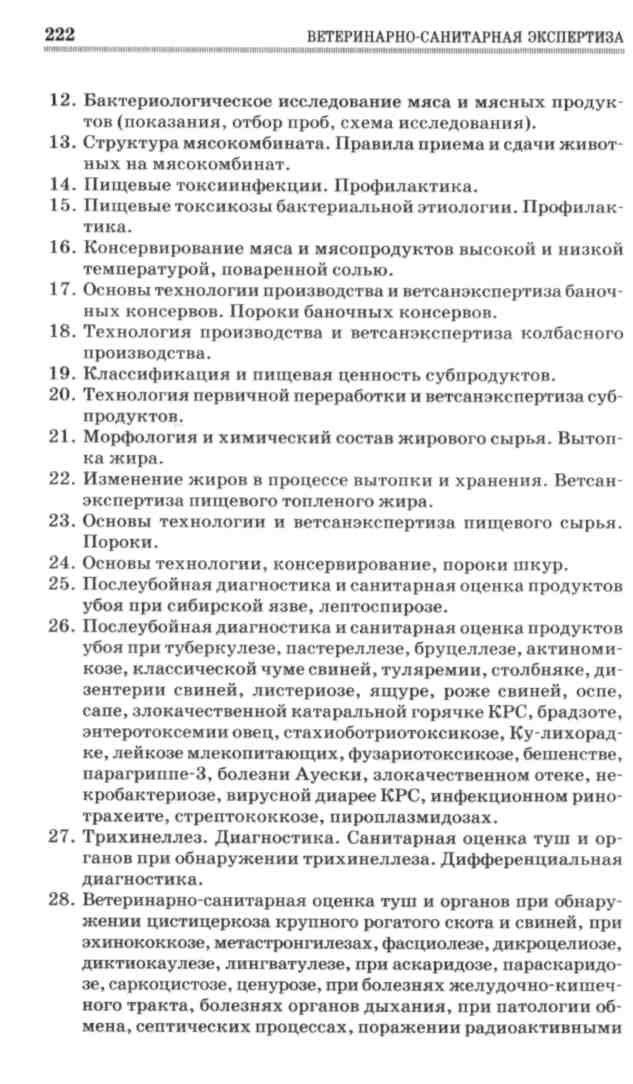 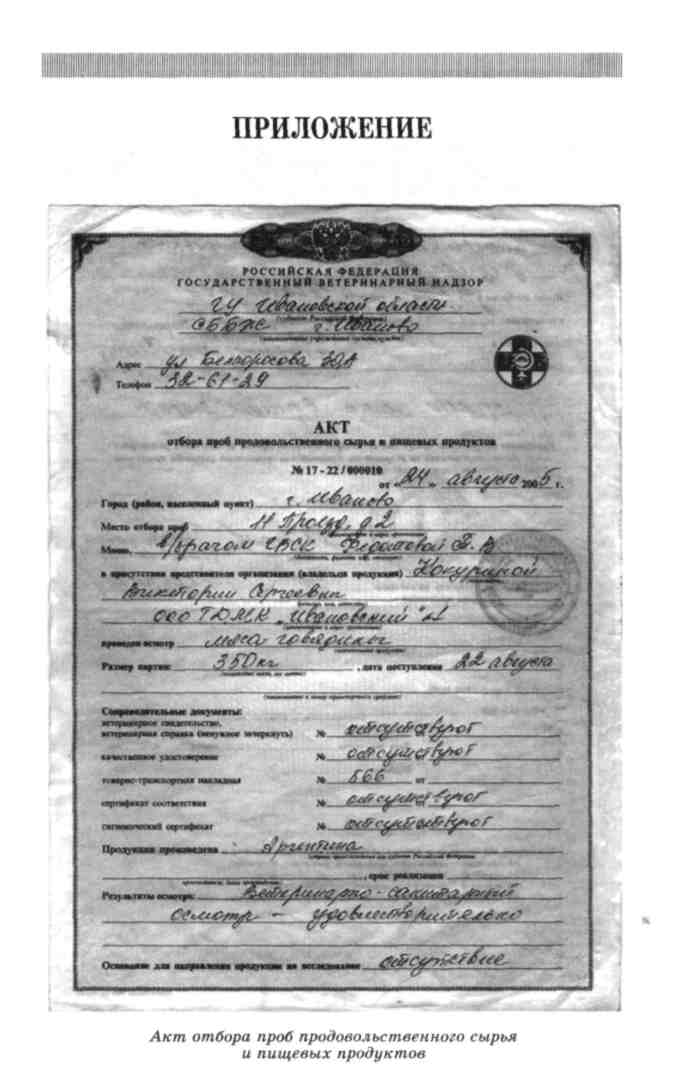 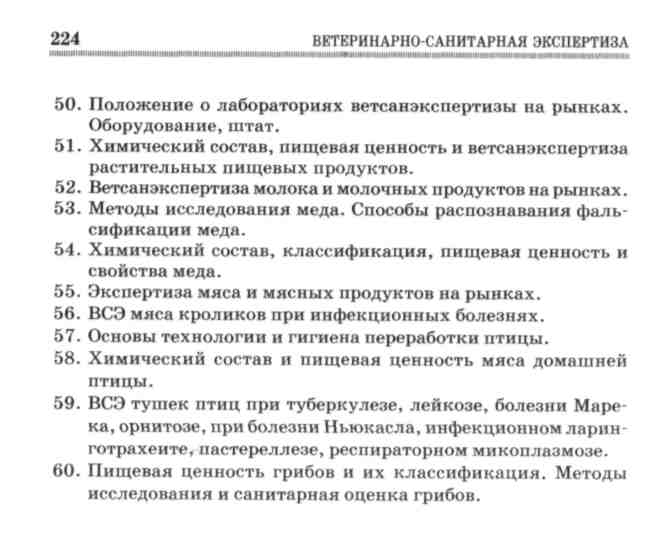 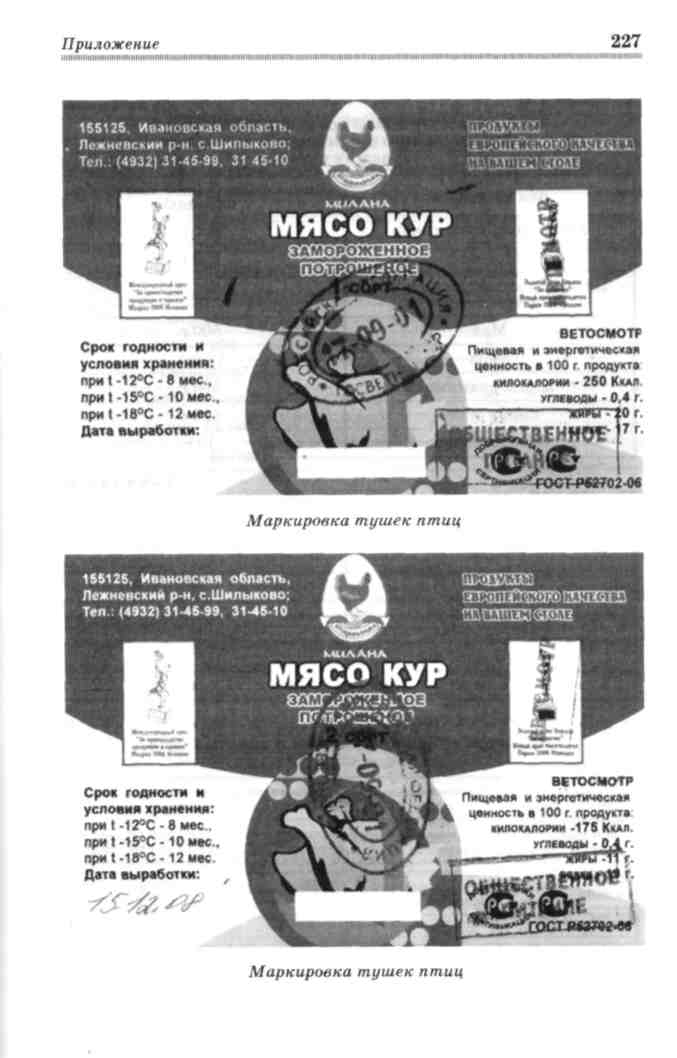 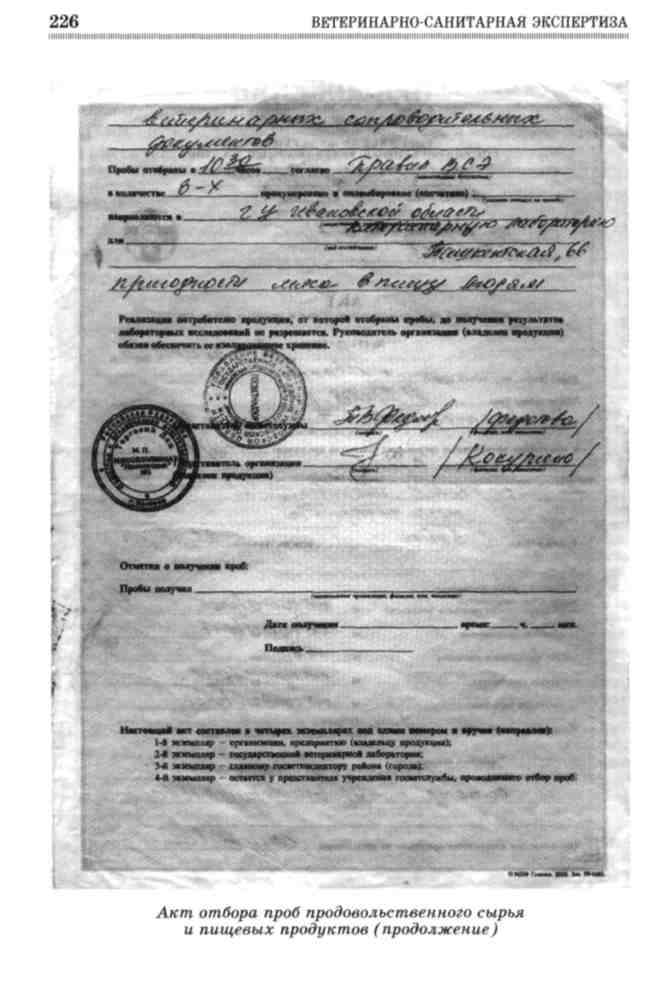 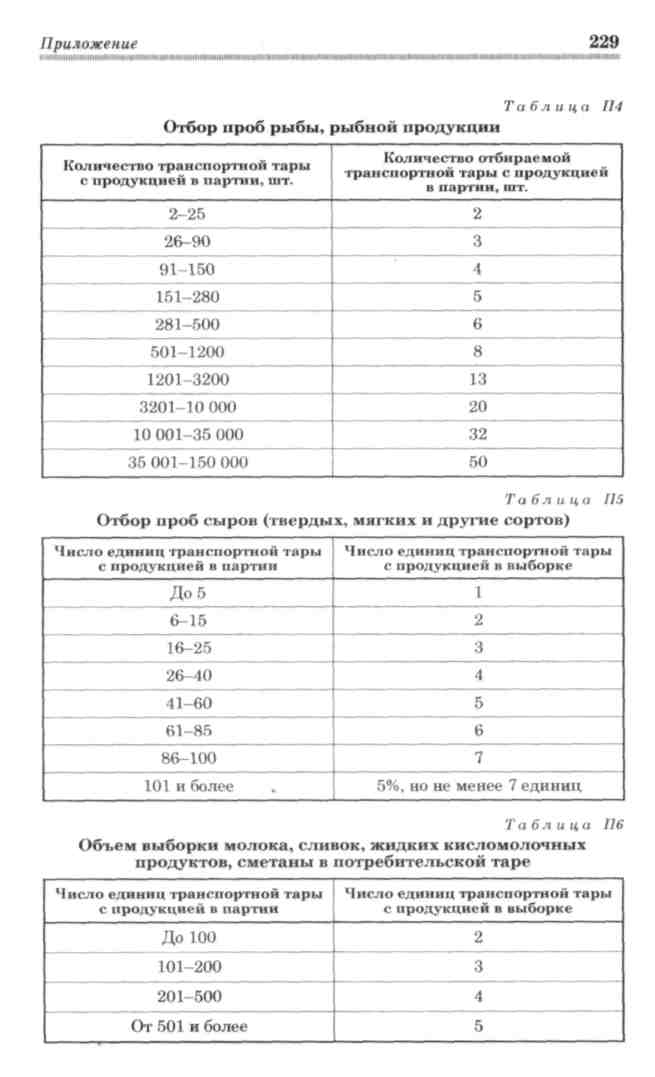 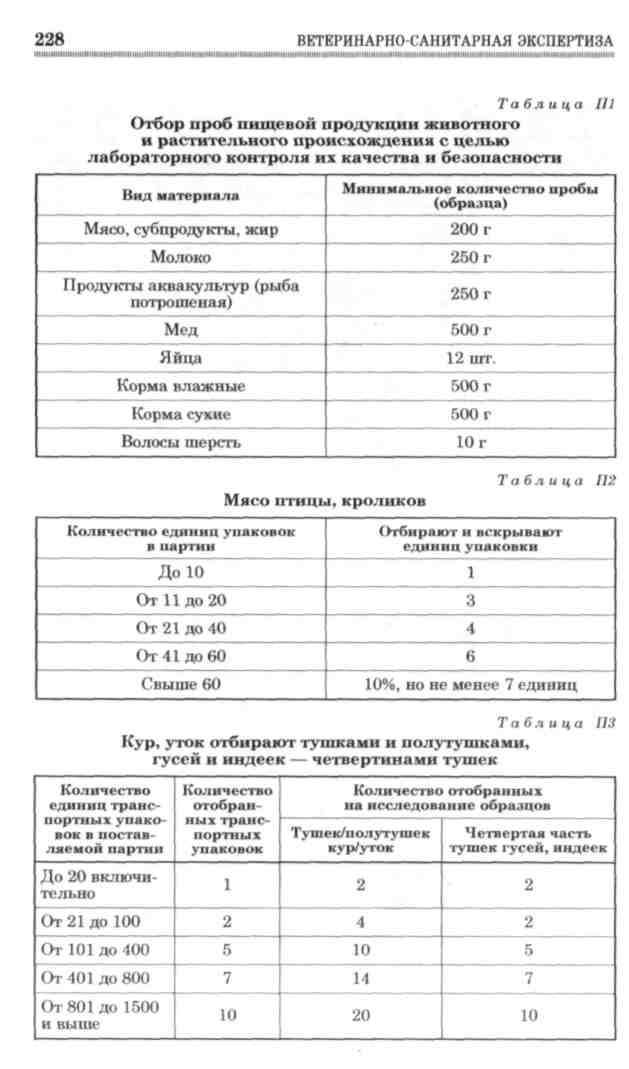 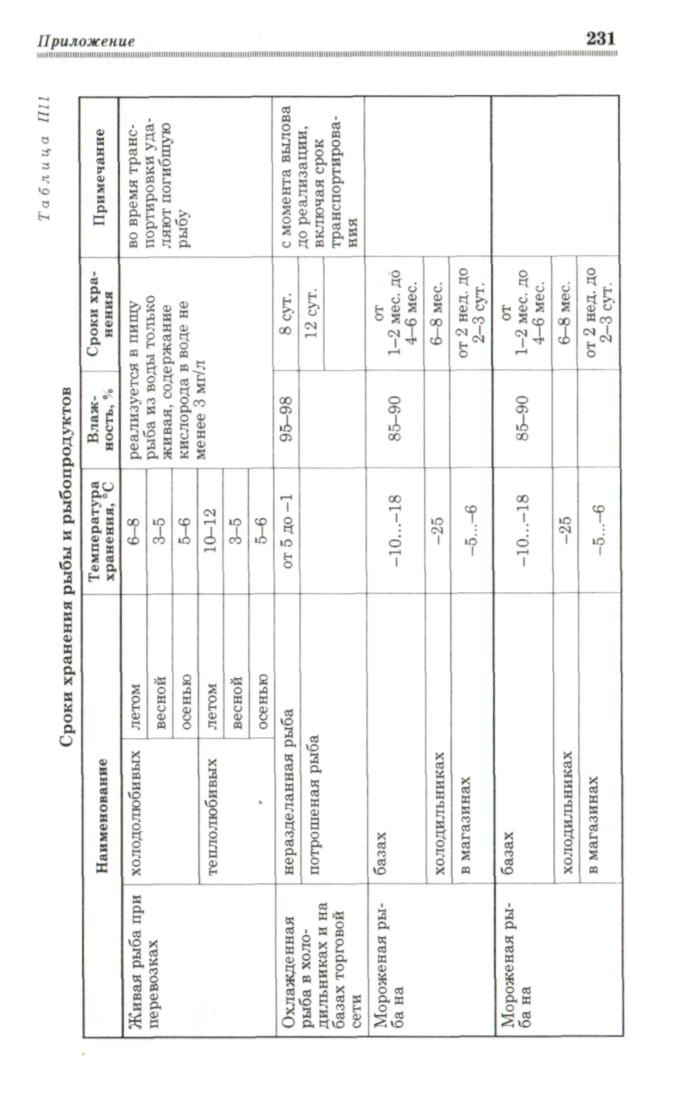 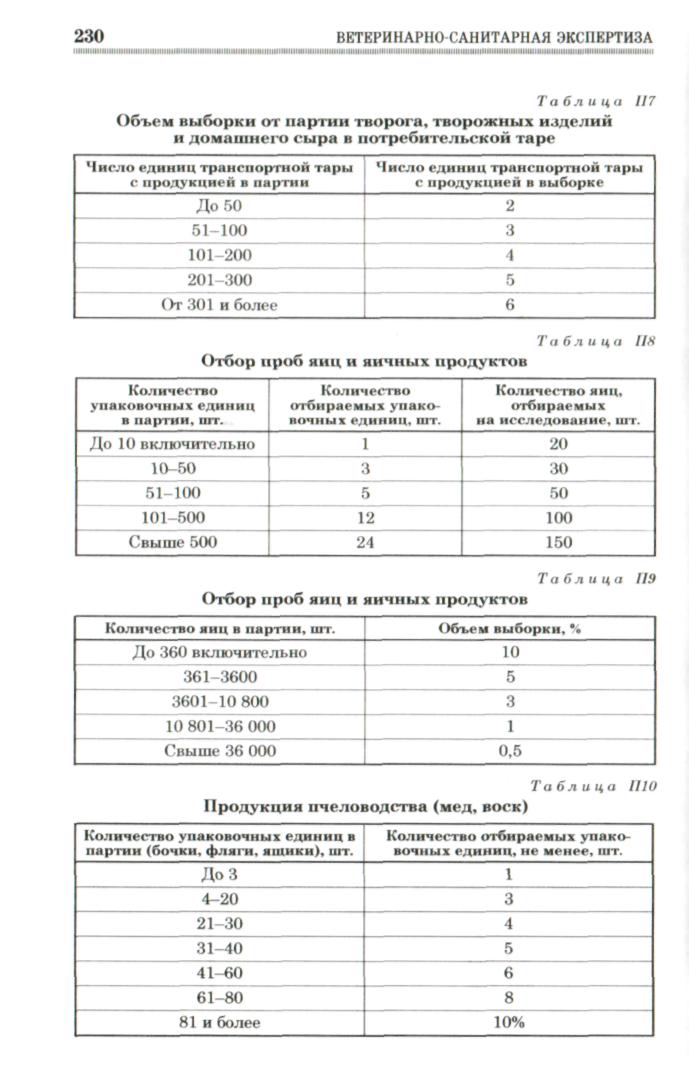 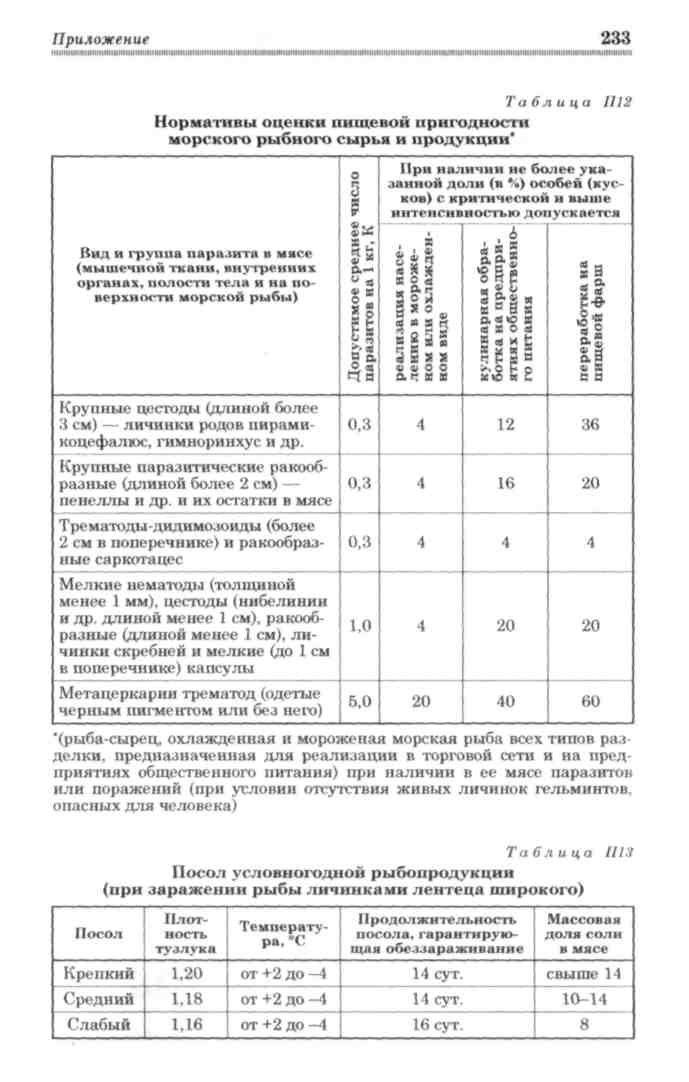 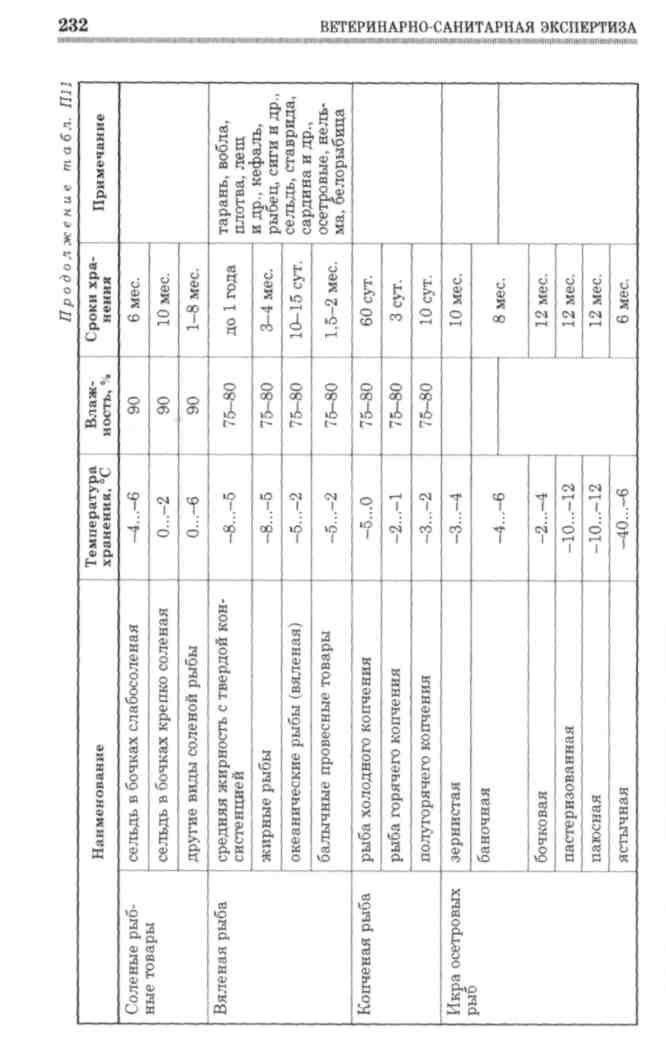 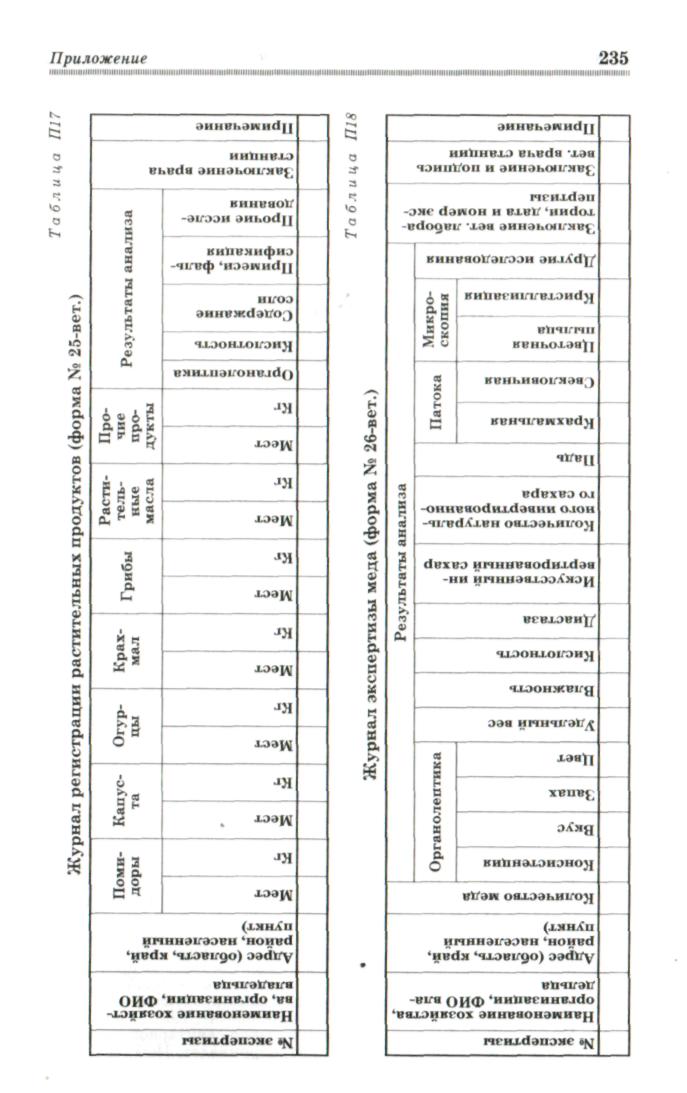 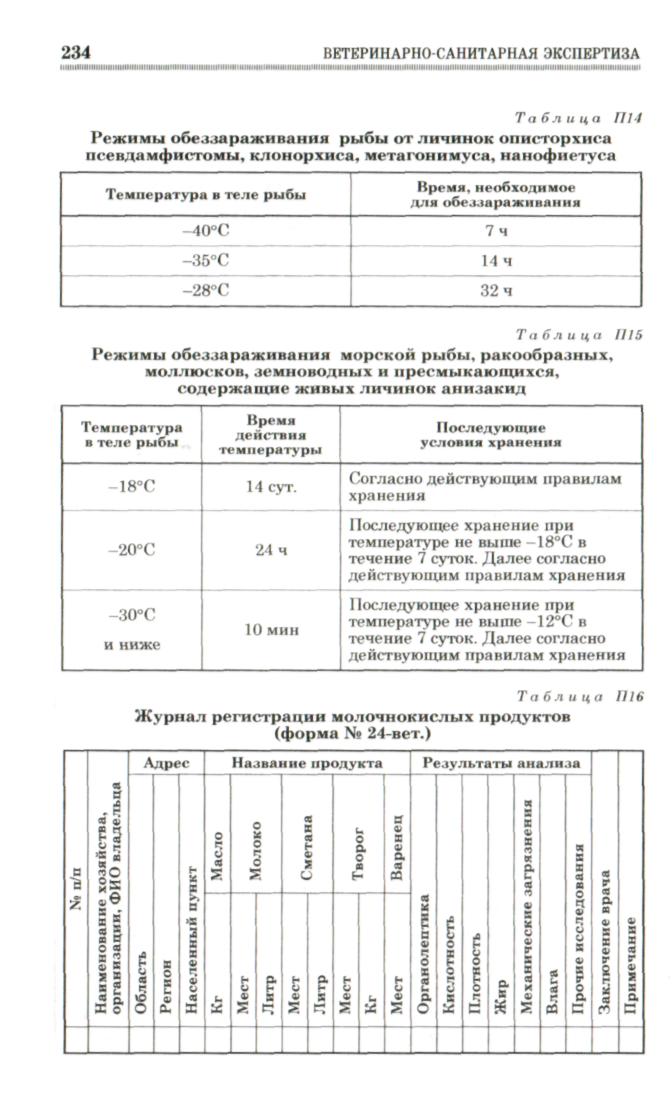 Алтайский край"Т~|Мурманская обл.33 1Краснодарский край2   |Новгородская обл.34Красноярский край3Новосибирская обл.35Приморский край4Омская обл.36 |Ставропольский край5Оренбургская обл.37Хабаровский край6Орловская обл.38Амурская обл.7Пензенская обл.39Архангельская обл.8Пермская обл.40Астраханская обл.9Псковская обл.41Белгородская обл.10Ростовская обл.42Брянская обл.11Рязанская обл.43Владимирская обл.12Саратовская обл.44 |Волгоградская обл.13Сахалинская обл.45 1Вологодская обл.14Свердловская обл.46Воронежская обл.15Смоленская обл.47 |Нижегородская обл.16Тамбовская обл.48Ивановская обл.17Томская обл.49Иркутская обл.18Тульская обл.50Калининградская обл.19Тюменская обл.51 |Тверская обл.20Челябинская обл.52 |Калужская обл.21Читинская обл.53Камчатская обл.22Ульяновская обл.54Кемеровская обл.23Ярославская обл.55 |Кировская обл.24Республика Башкортостан56 1Костромская обл.25Республика Бурятия57Самарская обл.26Республика Дагестан58Курганская обл.27Кабардино-Балкарская Республика59Курская обл.28Республика Калмыкия60 |Ленинградская обл.29Республика Карелия61Липецкая обл.30Республика Коми62Магаданская обл.31Республика Марий Эл63Московская обл.32Республика Мордовия64